СОДЕРЖАНИЕ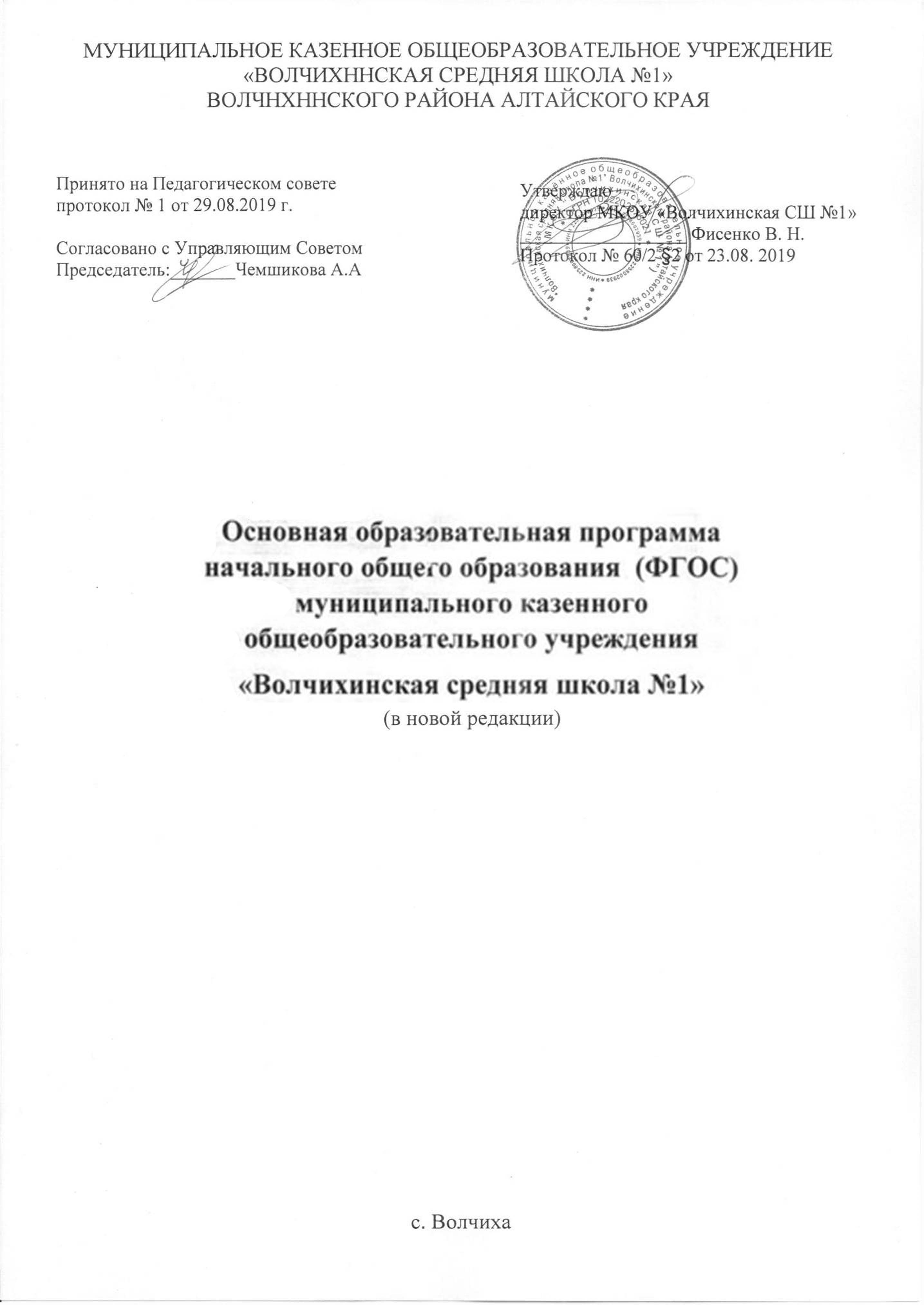 I. ЦЕЛЕВОЙ РАЗДЕЛ1.1. Пояснительная записка1.1.1. Цели реализации основной образовательной программы начального общего образования, конкретизированные в соответствии с требованиями ФГОС НОО к результатам освоения обучающимися основной образовательной программы начального общего образования	Основная образовательная программа начального общего образования МКОУ «Волчихинская средняя школа №1» разработанана срок освоения программы НОО на основе Федерального государственного образовательного стандарта с учётом Примерной программы НОО. Образовательная программа представляет собой систему взаимосвязанных программ, каждая из которых является самостоятельным звеном, обеспечивающая определенное направление деятельности образовательного учреждения. Единство этих программ образует завершенную систему обеспечения жизнедеятельности, функционирования и развития образовательного учреждения. Целью реализации образовательной программы является обеспечение выполнения требований ФГОС НОО.Достижение поставленной цели предусматривает решение следующих основных задач:формирование общей культуры, духовнонравственное,
гражданское, социальное, личностное и интеллектуальное развитие, развитие творческих способностей, сохранение и укрепление здоровья;обеспечение преемственности начального общего и основного общего образования;достижение планируемых результатов освоения основной образовательной программы начального общего образования всеми обучающимися, в том числе детьми с ограниченными возможностями здоровья (далее - дети с ОВЗ);обеспечение доступности получения качественного начального общего образования;выявление и развитие способностей обучающихся, в том числе лиц, проявивших выдающиеся способности, через систему клубов, секций, студий и кружков, организацию общественно полезной деятельности;участие обучающихся, их родителей (законных представителей), педагогических работников и общественности в проектировании и развитии внутришкольной социальной среды;использование в образовательной деятельности современных образовательных технологий деятельностного типа;предоставление обучающимся возможности для эффективной самостоятельной работы;включение обучающихся в процессы познания и преобразования внешкольной социальной среды (населённого пункта, района).1.1.2. Принципы и подходы к формированию основной образовательной программы начального общего образования и состава участников образовательных отношений МКОУ «Волчихинская СШ № 1»Основная образовательная программа начального общего образования учитывает образовательные особенности и запросы участников образовательных отношений МКОУ «Волчихинская СШ №1». Деятельность МКОУ «Волчихинская СШ №1» строится на основе следующих принципов:принцип личностной ориентированности образования. Под личностноориентированным образованием, понимается образование, обеспечивающее развитие, саморазвитие и продуктивную самореализацию личности ученика, происходящую с опорой на его индивидуальные особенности, как субъекта познания и его предметной деятельности.гуманизация содержания образования. Построение отношений участников образовательной деятельности на основе смены стиля педагогического общения – от авторитарного к демократическому. Результат гуманистической направленности - становление человека, способного к сопереживанию, готового к свободному гуманистически ориентированному выбору и индивидуальному интеллектуальному усилию, уважающего себя и способного уважать других.принцип универсальности. Преодоление устаревшей идеи сведения образования к простой передаче знаний, формирование с помощью образования социального человека, раскрытие его природной сущности, формирование его во всей полноте возможностей, данных ему природой.фундаментальности и научности знаний. Концептуальное изучение законов мира, направленность образования на универсальные и обобщенные знания, на формирование общей культуры и развития мышления. Предполагает развитие у обучающихся современного научного мировоззрения, понимание места и роли человека в мире, в обществе; постоянное обновление содержания учебных программ и пособий на основании новейших достижений в соответствующей области науки, в педагогике и педагогической психологии: создание эффективной системы научно – методического информирования педагогов, постоянного повышения уровня их научной эрудиции и культуры.принцип демократичности. Предполагает организацию всей школьной деятельности на основе подходов, противоположных авторитарности, бюрократизации, с одной стороны, и анархической вседозволенности – с другой, реализуется в системе обучения и воспитания через: разработку системы локальных актов, определяющих содержание, цели, по определенным направлениям деятельности в образовательной организации; создание отношений в коллективе на основе взаимного уважения прав и свобод всех участников образовательных отношений; разработка и внедрение ученического самоуправления; развитие коллективных и коллегиальных начал управления и самоуправления образовательной организацией; развитие гражданской инициативы, приобретение практического опыта участия в современных демократических процессах.принцип открытости образовательного пространства. Предполагает обмен информацией с окружающей социально-культурной средой, включённость педагогического и ученического коллектива в жизнь социума, привлечение родительской общественности к выработке и принятию важных для образовательной организации решений.В основе основной образовательной программы начального общего образования лежит принцип единства преемственности и инновационности, который обеспечивает преемственность, как уровней общего образования, так и всей системы основных образовательных программ - от дошкольных до профессиональных; преемственность требований к структуре основных образовательных программ начального и основного общего образования.Принципы реализации основной образовательной программы начального общего образования, в том числе программы внеурочной деятельности:развития обучающихся, который в рамках каждого учебного предмета за счёт особой организации деятельности детей предполагает целенаправленное совершенствование различных сторон личности;культуросообразности, согласно которому, освоение предметного содержания осуществляется на более широком фоне знакомства обучающихся с миром культуры, с элементами социально-исторического опыта людей;целостностисодержания, в соответствии с которым обеспечивается органичное слияние изученного и вновь изучаемого материала, постепенное расширение уже имеющегося у обучающихся личного опыта, установление в сознании детей связей между различными курсами;спиралевидности, в соответствии с которым формирование у обучающихся предметных и метапредметных умений происходит последовательноОсновная образовательная программа начального общего образования сформирована с учётом особенностей получения начального общего образования как фундамента всего последующего обучения. Получение начального общего образования — особый этап в жизни обучающегося, связанный:с изменением при поступлении в организацию, осуществляющую образовательную деятельность ведущей деятельности ребёнка — с переходом к учебной деятельности (при сохранении значимости игровой), имеющей общественный характер и являющейся социальной по содержанию;с освоением новой социальной позиции, расширением сферы взаимодействия ребёнка с окружающим миром, развитием потребностей в общении, познании, социальном признании и самовыражении;с принятием и освоением ребёнком новой социальной роли ученика, выражающейся в формировании внутренней позиции обучающегося, определяющей новый образ организации, осуществляющей образовательную деятельность и перспективы личностного и познавательного развития;с формированием у обучающегося основ умения учиться и способности к организации своей деятельности: принимать, сохранять цели и следовать им в образовательной деятельности; планировать свою деятельность, осуществлять её контроль и оценку; взаимодействовать с учителем и сверстниками в образовательной деятельности;с изменением при этом самооценки ребёнка, которая приобретает черты адекватности и рефлексивности; с моральным развитием, которое существенным образом связано с характером сотрудничества с взрослыми и сверстниками, общением и межличностными отношениями дружбы, становлением основ гражданской идентичности и мировоззрения.В основной образовательной программе начального общего образования учтены характерные для младшего школьного возраста:центральные психологические новообразования, формируемые при получении начального общего образования: словесно-логическое мышление, произвольная смысловая память, произвольное внимание, письменная речь, анализ, рефлексия содержания, оснований и способов действий, планирование и умение действовать во внутреннем плане, знаково-символическое мышление, осуществляемое как моделирование существенных связей и отношений объектов;развитие целенаправленной и мотивированной активности обучающегося, направленной на овладение образовательной деятельностью, основой которой выступает формирование устойчивой системы учебно-познавательных и социальных мотивов и личностного смысла учения.При определении стратегических характеристик основной образовательной программы начального общего образования учтены существующий разброс в темпах и направлениях развития детей, индивидуальные различия в их познавательной деятельности, восприятии, внимании, памяти, мышлении, речи, моторике и т. д., связанные с возрастными, психологическими и физиологическими индивидуальными особенностями детей младшего школьного возраста. При этом успешность и своевременность формирования указанных новообразований познавательной сферы, качеств и свойств личности связано с активной позицией учителя, а также с адекватностью построения образовательных отношений и выбора условий и методик обучения, учитывающих описанные выше особенности начального уровня общего образования.В основе реализации основной образовательной программы начального общего образования, в том числе внеурочной деятельности лежит системно-деятельностный подход, который предполагает:воспитание и развитие качеств личности, отвечающих требованиям информационного общества, инновационной экономики, задачам построения российского гражданского общества на основе принципов толерантности;переход к стратегии социального проектирования и конструирования на основе разработки содержания и технологий образования, определяющих пути и способы достижения социально желаемого уровня (результата) личностного и познавательного развития обучающихся;ориентацию на достижение цели и основного результата образования — развитие личности обучающегося на основе освоения универсальных учебных действий, познания и освоения мира;признание решающей роли содержания образования, способов организации образовательной деятельности и учебного сотрудничества в достижении целей личностного и социального развития обучающихся;учёт индивидуальных возрастных, психологических и физиологических особенностей обучающихся, роли и значения видов деятельности и форм общения при определении образовательно-воспитательных целей и путей их достижения;обеспечение преемственности дошкольного, начального общего, основного общего и среднего общего образования;разнообразие индивидуальных образовательных траекторий и индивидуального развития каждого обучающегося (включая одарённых детей и детей с ограниченными возможностями здоровья), обеспечивающих рост творческого потенциала, познавательных мотивов, обогащение форм учебного сотрудничества и расширение зоны ближайшего развития.опору на современные образовательные технологии деятельностного типа: технологию продуктивного чтения, проблемно-диалогическую технологию, технологию оценивания образовательных достижений (учебных успехов).Формирование состава участников образовательных отношений. Участниками образовательного процесса являются обучающиеся, педагогические работники общеобразовательного учреждения, родители (законные представители) обучающихся. Обучающиеся. В силу того, что МКОУ  «Волчихинская средняя школа №1» является общеобразовательной школой, ее состав комплектуется по принципу территориальной принадлежности. То есть в школу принимаются все дети, проживающие на территории, закрепленной за школой, а также дети, проживающие на других территориях, при наличии свободных мест. Родители (законные представители) несовершеннолетних обучающихся. Формирование состава данной категории участников образовательных отношений осуществляется по аналогичному принципу, что и в предыдущем случае. Педагогические работники. Преподавание осуществляется педагогическими работниками имеющими среднее или высшее профессиональное образование.1.1.3. Общая характеристика основной образовательной программы начального общего образованияОсновная образовательная программа начального общего образования определяет содержание и организацию образовательной деятельности при получении начального общего образования и направлена на формирование общей культуры, духовно-нравственное, социальное, личностное и интеллектуальное развитие обучающихся, создание основы для самостоятельной реализации учебной деятельности, обеспечивающей социальную успешность, развитие творческих способностей, саморазвитие и самосовершенствование, сохранение и укрепление здоровья обучающихся.В основе реализации основной образовательной программы начального общего образования, в том числе внеурочной деятельности лежит системно-деятельностный подход.Программа учитывает   характерные для младшего школьного возраста (от 6,5 до 11 лет): центральные психологические новообразования, формируемые на данной ступени образования.Для реализации основной образовательной программы начального общего образования выбран  учебно-методический комплекс «Школа России».Система учебников УМК «Школа России» представляет собой целостную информационно-образовательную среду для начальной школы, сконструированную на основе единых идеологических, дидактических и методических принципов, адекватных требованиям ФГОС к результатам освоения основной образовательной программы начального общего образования.Основная образовательная программа начального общего образования содержит обязательную часть и часть, формируемую участниками образовательных отношений. Обязательная часть основной образовательной программы начального общего образования составляет 80%, а часть, формируемая участниками образовательных отношений, - 20% от общего объема основной образовательной программы начального общего образования.Основная образовательная программа начального общего образования реализуется МКОУ «Волчихинская СШ №1» через организацию урочной и внеурочной деятельности в соответствии с санитарно-эпидемиологическими правилами и нормативами.Основная образовательная программа начального общего образования содержит следующие разделы: целевой, содержательный и организационный.Целевой раздел включает: пояснительную записку; планируемые результаты освоения обучающимися основной образовательной программы начального общего образования; систему оценки достижения планируемых результатов освоения основной образовательной программы начального общего образования.Содержательный раздел включает: программу формирования универсальных учебных действий у обучающихся на уровне начального общего образования; программы отдельных учебных предметов, курсов и курсов внеурочной деятельности; программу духовно-нравственного развития, воспитания обучающихся; программу формирования экологической культуры, здорового и безопасного образа жизни; программу коррекционной работы.Организационный раздел включает: учебный план начального общего образования; план внеурочной деятельности; календарный учебный график; систему условий реализации основной образовательной программы начального общего образования.К числу планируемых результатов освоения основной образовательной программы отнесены:• личностные результаты – готовность и способность обучающихся к саморазвитию, сформированность мотивации к учению и познанию, ценностно-смысловые установки выпускников уровня начального общего образования, отражающие их индивидуально-личностные позиции, социальные компетентности, личностные качества; сформированность основ российской и гражданской идентичности;• метапредметные результаты – освоенные ими универсальные учебные действия (познавательные, регулятивные и коммуникативные), составляющие основу умения учиться (функциональной грамотности);• предметные результаты – система основополагающих элементов научного знания по каждому предмету как основа современной научной картины мира и опыт деятельности по получению нового знания, его преобразованию и применению, специфический для каждой предметной области.1.1.4. Общие подходы к организации внеурочной деятельности   Внеурочная деятельность – деятельностная организация на основе вариативной составляющей базисного учебного (образовательного) плана, организуемая участниками образовательных отношений, отличная от урочной системы обучения: экскурсии, кружки, секции, студии, творческие мастерские, круглые столы, конференции, диспуты, проектно-исследовательская деятельность, олимпиады, соревнования, и т.д.   Цель внеурочной деятельности: создание условий для проявления и развития ребенком своих интересов на основе свободного выбора, постижения духовно-нравственных ценностей и культурных традиций. Внеурочная деятельность включается в вариативную часть учебного плана и на нее отводится не менее 5 часов в неделю. Время, отведенное на внеурочную деятельность, не учитывается при определении максимально допустимой недельной нагрузки обучающихся, но учитывается при определении объемов финансирования, направляемых на реализацию основной образовательной программы начального общего образования. Аудиторных занятий не может быть более 50% времени, отводимого на внеурочную деятельность, все виды внеурочной деятельности строго ориентированы на воспитательные и развивающие результаты.Организация внеурочной деятельности является обязательной частью образовательных отношений. Преимущества внеурочной деятельности заключаются в предоставлении обучающимся возможности широкого спектра занятий, направленных на развитие. Содержание занятий, предусмотренных, как внеурочная деятельность формируется с учетом пожеланий обучающихся и их родителей (законных представителей) и направляется на реализацию различных форм ее организации, отличных от урочной системы обучения.   Виды внеурочной деятельности:• учебное сотрудничество (коллективно-распределённая учебная деятельность, в том числе коллективная дискуссия, групповая, парная работа);• индивидуальная учебная деятельность (в том числе самостоятельная работа с использованием дополнительных информационных источников);• игровая деятельность;• творческая деятельность (в том числе художественное творчество, конструирование, формирование замысла и реализация социально значимых инициатив);• трудовая деятельность;• спортивная деятельность;• деятельность по самоуправлению;• свободное общение (самопрезентация, тренинг, дискуссия, беседа).Направления  внеурочной деятельности:- спортивно-оздоровительное- общекультурное- социальное- духовно-нравственноеВ результате реализации основной образовательной программы начального общего образования осуществляется: становление основ гражданской идентичности и мировоззрения обучающихся; формирование основ умения учиться и способности к организации своей деятельности - умение принимать, сохранять цели и следовать им в учебной деятельности, планировать свою деятельность, осуществлять ее контроль и оценку, взаимодействовать с педагогом и сверстниками в учебной деятельности; духовно-нравственное развитие и воспитание обучающихся, предусматривающее принятие ими моральных норм, нравственных установок, национальных ценностей; укрепление физического и духовного здоровья обучающихся.Основная образовательной программы начального общего образоваия ориентирована на становление личностных характеристик выпускника ("портрет выпускника начальной школы"): любящий свой народ, свой край и свою Родину; уважающий и принимающий ценности семьи и общества; любознательный, активно и заинтересованно познающий мир; владеющий основами умения учиться, способный к организации собственной деятельности; готовый самостоятельно действовать и отвечать за свои поступки перед семьей и обществом; доброжелательный, умеющий слушать и слышать собеседника, обосновывать свою позицию, высказывать свое мнение; выполняющий правила здорового и безопасного для себя и окружающих образа жизни.   МКОУ «Волчихинская СШ №1» несет ответственность за качество образования и его соответствие ФГОС, за соответствие применяемых форм, методов и средств организации образовательных отношений возрастным психофизиологическим особенностям, склонностям, способностям, интересам обучающихся, требованиям охраны их жизни и здоровья.   МКОУ «Волчихинская СШ №1» несет ответственность за сохранение и развитие интеллектуального потенциала личности, воспитание у нее гражданственности, патриотизма, толерантности.   Предусмотрено получение начального общего образования в организации, осуществляющей образовательную деятельность в очной, очно-заочной или заочной форме, а так же вне организации, осуществляющей образовательную деятельность в форме семейного образования. Допускается сочетание различных форм получения образования и форм обучения.   Срок получения начального общего образования составляет четыре года, а для инвалидов и лиц с ограниченными возможностями здоровья при обучении по адаптированным основным образовательным программам начального общего образования, независимо от применяемых образовательных технологий, увеличивается не более, чем на два года.   Основанием преемственности разных уровней образовательной системы является ориентация на ключевой стратегический приоритет непрерывного образования — формирование умения учиться. Основная образовательной программы начального общего образования предусматривает формирование основ учебной деятельности ребёнка –систему учебных и познавательных мотивов, умение принимать, сохранять, реализовывать учебные цели, умение планировать, контролировать и оценивать учебные действия и их результат. Начальное общее образование обеспечивает познавательную мотивацию и интересы обучающихся, их готовность и способность к сотрудничеству и совместной деятельности учения с учителем и одноклассниками, формирует основы нравственного поведения, определяющего отношения личности с обществом и окружающими людьми.   Регуляция общения, кооперации и сотрудничества проектирует определённые достижения и результаты подростка, что приводит к изменению характера его общения и Я-концепции. Исходя из того что в подростковом возрасте ведущей становится деятельность межличностного общения, приоритетное значение в развитии УУД в этот период приобретают коммуникативные учебные действия. В этом смысле задача начального общего образования «учить ученика учиться» трансформируется в новую задачу для основного общего образования — «учить ученика учиться в общении». Основная образовательной программы начального общего образования предусматривает преемственность требований к результатам обучающихся начального и основного общего образования.1.2.Планируемые результаты освоения обучающимися основной образовательной программыПланируемые результаты освоения основной образовательной программы начального общего образования (далее — планируемые результаты) являются одним из важнейших механизмов реализации требований ФГОС НОО к результатам обучающихся, освоивших основную образовательную программу начального общего образования. Они представляют собой систему обобщённых личностно ориентированных целей образования, допускающих дальнейшее уточнение и конкретизацию, что обеспечивает определение и выявление всех составляющих планируемых результатов, подлежащих формированию и оценке.   Планируемые результаты:– являются основой для разработки основной образовательной программы начального общего образования;– обеспечивают связь между требованиями ФГОС НОО, образовательной деятельностью и системой оценки результатов освоения основной образовательной программы начального общего образования, уточняя и конкретизируя общее понимание личностных, метапредметных и предметных результатов для каждой учебной программы с учётом ведущих целевых установок их освоения, возрастной специфики обучающихся и требований, предъявляемых системой оценки;– являются содержательной и критериальной основой для разработки программ учебных предметов, курсов, учебно-методической литературы, а также для системы оценки качества освоения обучающимися основной образовательной программы начального общего образования.  Планируемые результаты освоения обучающимися основной образовательной программы начального общего образования уточняют и конкретизируют общее понимание личностных, метапредметных и предметных результатов как с позиций организации их достижения в образовательной деятельности, так и с позиций оценки этих результатов. Оценка результатов деятельности педагогических работников МКОУ «Волчихинская СШ №1» учитывает планируемые результаты освоения обучающимися основной образовательной программы    начального общего образования.  В соответствии с системно-деятельностным подходом содержание планируемых результатов описывает и характеризует обобщённые способы действий с учебным материалом, позволяющие обучающимся успешно решать учебные и учебно-практические задачи, в том числе задачи, направленные на отработку теоретических моделей и понятий, и задачи, по возможности максимально приближенные к реальным жизненным ситуациям.  Система планируемых результатов даёт представление о том, какими именно действиями – познавательными, личностными, регулятивными, коммуникативными, преломлёнными через специфику содержания того или иного предмета – овладеют обучающиеся в ходе образовательной деятельности. В системе планируемых результатов особо выделяется учебный материал, имеющий опорный характер, т. е. служащий основой для последующего обучения.ФГОС НОО устанавливает требования к результатам обучающихся, освоивших основную образовательную программу начального общего образования:- личностным, включающим готовность и способность обучающихся к саморазвитию, сформированность мотивации к обучению и познанию, ценностно-смысловые установки обучающихся, отражающие их индивидуально-личностные позиции, социальные компетенции, личностные качества; сформированность основ гражданской идентичности.- метапредметным, включающим освоенные обучающимися универсальные учебные действия (познавательные, регулятивные и коммуникативные), обеспечивающие овладение ключевыми компетенциями, составляющими основу умения учиться, и межпредметными понятиями.- предметным, включающим освоенный обучающимися в ходе изучения учебного предмета опыт специфической для данной предметной области деятельности по получению нового знания, его преобразованию и применению, а также систему основополагающих элементов научного знания, лежащих в основе современной научной картины мира.Личностные результаты освоения основной образовательной программы начального общего образования отражают:1) формирование основ российской гражданской идентичности, чувства гордости за свою Родину, российский народ и историю России, осознание своей этнической и национальной принадлежности; формирование ценностей многонационального российского общества; становление гуманистических и демократических ценностных ориентаций;2) формирование целостного, социально ориентированного взгляда на мир в его органичном единстве и разнообразии природы, народов, культур и религий;3) формирование уважительного отношения к иному мнению, истории и культуре других народов;4) овладение начальными навыками адаптации в динамично изменяющемся и развивающемся мире;5) принятие и освоение социальной роли обучающегося, развитие мотивов учебной деятельности и формирование личностного смысла учения;6) развитие самостоятельности и личной ответственности за свои поступки, в том числе в информационной деятельности, на основе представлений о нравственных нормах, социальной справедливости и свободе;7) формирование эстетических потребностей, ценностей и чувств;8) развитие этических чувств, доброжелательности и эмоционально-нравственной отзывчивости, понимания и сопереживания чувствам других людей;9) развитие навыков сотрудничества со взрослыми и сверстниками в разных социальных ситуациях, умения не создавать конфликтов и находить выходы из спорных ситуаций;10) формирование установки на безопасный, здоровый образ жизни, наличие мотивации к творческому труду, работе на результат, бережному отношению к материальным и духовным ценностям.   Метапредметные результаты освоения основной образовательной программы начального общего образования отражают:1) овладение способностью принимать и сохранять цели и задачи учебной деятельности, поиска средств ее осуществления;2) освоение способов решения проблем творческого и поискового характера;3) формирование умения планировать, контролировать и оценивать учебные действия в соответствии с поставленной задачей и условиями ее реализации; определять наиболее эффективные способы достижения результата;4) формирование умения понимать причины успеха/неуспеха учебной деятельности и способности конструктивно действовать даже в ситуациях неуспеха;5) освоение начальных форм познавательной и личностной рефлексии;6) использование знаково-символических средств представления информации для создания моделей изучаемых объектов и процессов, схем решения учебных и практических задач;7) активное использование речевых средств и средств информационных и коммуникационных технологий (далее – ИКТ) для решения коммуникативных и познавательных задач;8) использование различных способов поиска (в справочных источниках и открытом учебном информационном пространстве сети Интернет), сбора, обработки, анализа, организации, передачи и интерпретации информации в соответствии с коммуникативными и познавательными задачами и технологиями учебного предмета; в том числе умение вводить текст с помощью клавиатуры, фиксировать (записывать) в цифровой форме измеряемые величины и анализировать изображения, звуки, готовить свое выступление и выступать с аудио-, видео- и графическим сопровождением; соблюдать нормы информационной избирательности, этики и этикета;9) овладение навыками смыслового чтения текстов различных стилей и жанров в соответствии с целями и задачами; осознанно строить речевое высказывание в соответствии с задачами коммуникации и составлять тексты в устной и письменной формах;10) овладение логическими действиями сравнения, анализа, синтеза, обобщения, классификации по родовидовым признакам, установления аналогий и причинно-следственных связей, построения рассуждений, отнесения к известным понятиям;11) готовность слушать собеседника и вести диалог; готовность признавать возможность существования различных точек зрения и права каждого иметь свою; излагать свое мнение и аргументировать свою точку зрения и оценку событий;12) определение общей цели и путей ее достижения; умение договариваться о распределении функций и ролей в совместной деятельности; осуществлять взаимный контроль в совместной деятельности, адекватно оценивать собственное поведение и поведение окружающих;13) готовность конструктивно разрешать конфликты посредством учета интересов сторон и сотрудничества;14) овладение начальными сведениями о сущности и особенностях объектов, процессов и явлений действительности (природных, социальных, культурных, технических и др.) в соответствии с содержанием конкретного учебного предмета;15) овладение базовыми предметными и межпредметными понятиями, отражающими существенные связи и отношения между объектами и процессами;16) умение работать в материальной и информационной среде начального общего образования (в том числе с учебными моделями) в соответствии с содержанием конкретного учебного предмета; формирование начального уровня культуры пользования словарями в системе универсальных учебных действий. Предметные результаты освоения основной образовательной программы начального общего образования. Предметные результаты освоения основной образовательной программы начального общего образования с учетом специфики содержания предметных областей, включающих в себя конкретные учебные предметы, отражают:1. Русский язык и литературное чтениеРусский язык:1) формирование первоначальных представлений о единстве и многообразии языкового и культурного пространства России, о языке как основе национального самосознания;2) понимание обучающимися того, что язык представляет собой явление национальной культуры и основное средство человеческого общения, осознание значения русского языка как государственного языка Российской Федерации, языка межнационального общения;3) сформированность позитивного отношения к правильной устной и письменной речи как показателям общей культуры и гражданской позиции человека;4) овладение первоначальными представлениями о нормах русского языка (орфоэпических, лексических, грамматических) и правилах речевого этикета; умение ориентироваться в целях, задачах, средствах и условиях общения, выбирать адекватные языковые средства для успешного решения коммуникативных задач;5) овладение учебными действиями с языковыми единицами и умение использовать знания для решения познавательных, практических и коммуникативных задач.Изучение учебных предметов «Родной язык» и «Литературное чтение на родном языке» осваиваются обучающимися в рамках изучения учебных предметов «Русский язык» и «Литература».Литературное чтение:1) понимание литературы как явления национальной и мировой культуры, средства сохранения и передачи нравственных ценностей и традиций;2) осознание значимости чтения для личного развития; формирование представлений о мире, российской истории и культуре, первоначальных этических представлений, понятий о добре и зле, нравственности; успешности обучения по всем учебным предметам; формирование потребности в систематическом чтении;3) понимание роли чтения, использование разных видов чтения (ознакомительное, изучающее, выборочное, поисковое); умение осознанно воспринимать и оценивать содержание и специфику различных текстов, участвовать в их обсуждении, давать и обосновывать нравственную оценку поступков героев;4) достижение необходимого для продолжения образования уровня читательской компетентности, общего речевого развития, то есть овладение техникой чтения вслух и про себя, элементарными приемами интерпретации, анализа и преобразования художественных, научно-популярных и учебных текстов с использованием элементарных литературоведческих понятий;5) умение самостоятельно выбирать интересующую литературу; пользоваться справочными источниками для понимания и получения дополнительной информации.2. Иностранный язык:1) приобретение начальных навыков общения в устной и письменной форме с носителями иностранного языка на основе своих речевых возможностей и потребностей; освоение правил речевого и неречевого поведения;2) освоение начальных лингвистических представлений, необходимых для овладения на элементарном уровне устной и письменной речью на иностранном языке, расширение лингвистического кругозора;3) формирование дружелюбного отношения и толерантности к носителям другого языка на основе знакомства с жизнью своих сверстников в других странах, с детским фольклором и доступными образцами детской художественной литературы.3. Математика и информатика:1) использование начальных математических знаний для описания и объяснения окружающих предметов, процессов, явлений, а также оценки их количественных и пространственных отношений;2) овладение основами логического и алгоритмического мышления, пространственного воображения и математической речи, измерения, пересчета, прикидки и оценки, наглядного представления данных и процессов, записи и выполнения алгоритмов;3) приобретение начального опыта применения математических знаний для решения учебно-познавательных и учебно-практических задач;4) умение выполнять устно и письменно арифметические действия с числами и числовыми выражениями, решать текстовые задачи, умение действовать в соответствии с алгоритмом и строить простейшие алгоритмы, исследовать, распознавать и изображать геометрические фигуры, работать с таблицами, схемами, графиками и диаграммами, цепочками, совокупностями, представлять, анализировать и интерпретировать данные;5) приобретение первоначальных представлений о компьютерной грамотности.4. Обществознание и естествознание (Окружающий мир):1) понимание особой роли России в мировой истории, воспитание чувства гордости за национальные свершения, открытия, победы;2) сформированность уважительного отношения к России, родному краю, своей семье, истории, культуре, природе нашей страны, ее современной жизни;3) осознание целостности окружающего мира, освоение основ экологической грамотности, элементарных правил нравственного поведения в мире природы и людей, норм здоровьесберегающего поведения в природной и социальной среде;4) освоение доступных способов изучения природы и общества (наблюдение, запись, измерение, опыт, сравнение, классификация и др., с получением информации из семейных архивов, от окружающих людей, в открытом информационном пространстве);5) развитие навыков устанавливать и выявлять причинно-следственные связи в окружающем мире.5. Основы религиозных культур и светской этики (По выбору родителей (законных представителей) изучаются основы православной культуры, основы иудейской культуры, основы буддийской культуры, основы исламской культуры, основы мировых религиозных культур, основы светской этики):1) готовность к нравственному самосовершенствованию, духовному саморазвитию;2) знакомство с основными нормами светской и религиозной морали, понимание их значения в выстраивании конструктивных отношений в семье и обществе;3) понимание значения нравственности, веры и религии в жизни человека и общества;4) формирование первоначальных представлений о светской этике, о традиционных религиях, их роли в культуре, истории и современности России;5) первоначальные представления об исторической роли традиционных религий в становлении российской государственности;6) становление внутренней установки личности поступать согласно своей совести; воспитание нравственности, основанной на свободе совести и вероисповедания, духовных традициях народов России;7) осознание ценности человеческой жизни.6. ИскусствоИзобразительное искусство:1) сформированность первоначальных представлений о роли изобразительного искусства в жизни человека, его роли в духовно-нравственном развитии человека;2) сформированность основ художественной культуры, в том числе на материале художественной культуры родного края, эстетического отношения к миру; понимание красоты как ценности; потребности в художественном творчестве и в общении с искусством;3) овладение практическими умениями и навыками в восприятии, анализе и оценке произведений искусства;4) овладение элементарными практическими умениями и навыками в различных видах художественной деятельности (рисунке, живописи, скульптуре, художественном конструировании), а также в специфических формах художественной деятельности, базирующихся на ИКТ (цифровая фотография, видеозапись, элементы мультипликации и пр.).Музыка:1) сформированность первоначальных представлений о роли музыки в жизни человека, ее роли в духовно-нравственном развитии человека;2) сформированность основ музыкальной культуры, в том числе на материале музыкальной культуры родного края, развитие художественного вкуса и интереса к музыкальному искусству и музыкальной деятельности;3) умение воспринимать музыку и выражать свое отношение к музыкальному произведению;4) использование музыкальных образов при создании театрализованных и музыкально-пластических композиций, исполнении вокально-хоровых произведений, в импровизации.7. Технология:1) получение первоначальных представлений о созидательном и нравственном значении труда в жизни человека и общества; о мире профессий и важности правильного выбора профессии;2) усвоение первоначальных представлений о материальной культуре как продукте предметно-преобразующей деятельности человека;3) приобретение навыков самообслуживания; овладение технологическими приемами ручной обработки материалов; усвоение правил техники безопасности;4) использование приобретенных знаний и умений для творческого решения несложных конструкторских, художественно-конструкторских (дизайнерских), технологических и организационных задач;5) приобретение первоначальных навыков совместной продуктивной деятельности, сотрудничества, взаимопомощи, планирования и организации;6) приобретение первоначальных знаний о правилах создания предметной и информационной среды и умений применять их для выполнения учебно-познавательных и проектных художественно-конструкторских задач.8. Физическая культура:1) формирование первоначальных представлений о значении физической культуры для укрепления здоровья человека (физического, социального и психологического), о ее позитивном влиянии на развитие человека (физическое, интеллектуальное, эмоциональное, социальное), о физической культуре и здоровье как факторах успешной учебы и социализации;2) овладение умениями организовывать здоровьесберегающую жизнедеятельность (режим дня, утренняя зарядка, оздоровительные мероприятия, подвижные игры и т.д.);3) формирование навыка систематического наблюдения за своим физическим состоянием, величиной физических нагрузок, данных мониторинга здоровья (рост, масса тела и др.), показателей развития основных физических качеств (силы, быстроты, выносливости, координации, гибкости), в том числе подготовка к выполнению нормативов Всероссийского физкультурно-спортивного комплекса "Готов к труду и обороне" (ГТО).1.2.1.Формирование универсальных учебных действий (личностные и метапредметные результаты).В результате изучения всех без исключения предметов при получении начального общего образования у выпускников будут сформированы личностные, регулятивные, познавательные и коммуникативные универсальные учебные действия как основа умения учиться.Личностные универсальные учебные действияУ выпускника будут сформированы:– внутренняя позиция школьника на уровне положительного отношения к школе, ориентации на содержательные моменты школьной действительности и принятия образца «хорошего ученика»;– широкая мотивационная основа учебной деятельности, включающая социальные, учебнопо-знавательные и внешние мотивы;– учебнопо-знавательный интерес к новому учебному материалу и способам решения новой задачи;– ориентация на понимание причин успеха в учебной деятельности, в том числе на самоанализ и самоконтроль результата, на анализ соответствия результатов требованиям конкретной задачи, на понимание оценок учителей, товарищей, родителей и других людей;– способность к оценке своей учебной деятельности;	– основы гражданской идентичности, своей этнической принадлежности в форме осознания «Я» как члена семьи, представителя народа, гражданина России, чувства сопричастности и гордости за свою Родину, народ и историю, осознание ответственности человека за общее благополучие;– ориентация в нравственном содержании и смысле как собственных поступков, так и поступков окружающих людей;– знание основных моральных норм и ориентация на их выполнение;– развитие этических чувств — стыда, вины, совести как регуляторов морального поведения; понимание чувств других людей и сопереживание им;– установка на здоровый образ жизни;– основы экологической культуры: принятие ценности природного мира, готовность следовать в своей деятельности нормам природоохранного, нерасточительного, здоровьесберегающего поведения;– чувство прекрасного и эстетические чувства на основе знакомства с мировой и отечественной художественной культурой.Выпускник получит возможность для формирования:– внутренней позиции обучающегося на уровне положительного отношения к образовательной организации, понимания необходимости учения, выраженного в преобладании учебно-познавательных мотивов и предпочтении социального способа оценки знаний;– выраженной устойчивой учебно-познавательной мотивации учения;– устойчивого учебно-познавательного интереса к новым общим способам решения задач;– адекватного понимания причин успешности/неуспешности учебной деятельности;– положительной адекватной дифференцированной самооценки на основе критерия успешности реализации социальной роли «хорошего ученика»;– компетентности в реализации основ гражданской идентичности в поступках и деятельности;– морального сознания на конвенциональном уровне, способности к решению моральных дилемм на основе учёта позиций партнёров в общении, ориентации на их мотивы и чувства, устойчивое следование в поведении моральным нормам и этическим требованиям;– установки на здоровый образ жизни и реализации её в реальном поведении и поступках; – осознанных устойчивых эстетических предпочтений и ориентации на искусство как значимую сферу человеческой жизни;– эмпатии как осознанного понимания чувств других людей и сопереживания им, выражающихся в поступках, направленных на помощь другим и обеспечение их благополучия.Регулятивные универсальные учебные действияВыпускник научится:– принимать и сохранять учебную задачу;– учитывать выделенные учителем ориентиры действия в новом учебном материале в сотрудничестве с учителем;– планировать свои действия в соответствии с поставленной задачей и условиями её реализации, в том числе во внутреннем плане;– учитывать установленные правила в планировании и контроле способа решения;– осуществлять итоговый и пошаговый контроль по результату;– оценивать правильность выполнения действия на уровне адекватной ретроспективной оценки соответствия результатов требованиям данной задачи;– адекватно воспринимать предложения и оценку учителей, товарищей, родителей и других людей;– различать способ и результат действия;– вносить необходимые коррективы в действие после его завершения на основе его оценки и учёта характера сделанных ошибок, использовать предложения и оценки для создания нового, более совершенного результата, использовать запись в цифровой форме хода и результатов решения задачи, собственной звучащей речи на русском, родном и иностранном языках.Выпускник получит возможность научиться:– в сотрудничестве с учителем ставить новые учебные задачи;– преобразовывать практическую задачу в познавательную;– проявлять познавательную инициативу в учебном сотрудничестве;– самостоятельно учитывать выделенные учителем ориентиры действия в новом учебном материале;– осуществлять констатирующий и предвосхищающий контроль по результату и по способу действия, актуальный контроль на уровне произвольного внимания;– самостоятельно оценивать правильность выполнения действия и вносить необходимые коррективы в исполнение, как по ходу его реализации, так и в конце действия.Познавательные универсальные учебные действияВыпускник научится:– осуществлять поиск необходимой информации для выполнения учебных заданий с использованием учебной литературы, энциклопедий, справочников (включая электронные, цифровые), в открытом информационном пространстве, в том числе контролируемом пространстве сети Интернет;– осуществлять запись (фиксацию) выборочной информации об окружающем мире и о себе самом, в том числе с помощью инструментов ИКТ;– использовать знаково-символические средства, в том числе модели (включая виртуальные) и схемы (включая концептуальные), для решения задач;– проявлять познавательную инициативу в учебном сотрудничестве;– строить сообщения в устной и письменной форме;– ориентироваться на разнообразие способов решения задач;– основам смыслового восприятия художественных и познавательных текстов, выделять существенную информацию из сообщений разных видов (в первую очередь текстов);– осуществлять анализ объектов с выделением существенных и несущественных признаков;  – осуществлять синтез как составление целого из частей;– проводить сравнение, сериацию и классификацию по заданным критериям;– устанавливать причинно-следственные связи в изучаемом круге явлений;– строить рассуждения в форме связи простых суждений об объекте, его строении, свойствах и связях;– обобщать, т. е. осуществлять генерализацию и выведение общности для целого ряда или класса единичных объектов, на основе выделения сущностной связи;– осуществлять подведение под понятие на основе распознавания объектов, выделения существенных признаков и их синтеза;– устанавливать аналогии;– владеть рядом общих приёмов решения задач.Выпускник получит возможность научиться:– осуществлять расширенный поиск информации с использованием ресурсов библиотек и сети Интернет;– записывать, фиксировать информацию об окружающем мире с помощью инструментов ИКТ;– создавать и преобразовывать модели и схемы для решения задач;– осознанно и произвольно строить сообщения в устной и письменной форме;– осуществлять выбор наиболее эффективных способов решения задач в зависимости от конкретных условий;– осуществлять синтез как составление целого из частей, самостоятельно достраивая и восполняя недостающие компоненты;– осуществлять сравнение, сериацию и классификацию, самостоятельно выбирая основания и критерии для указанных логических операций;– строить логическое рассуждение, включающее установление причинно-следственных связей;– произвольно и осознанно владеть общими приёмами решения задач.Коммуникативные универсальные учебные действияВыпускник научится:– адекватно использовать коммуникативные, прежде всего речевые, средства для решения различных коммуникативных задач, строить монологическое высказывание (в том числе сопровождая его аудиовизуальной поддержкой), владеть диалогической формой коммуникации, используя в том числе средства и инструменты ИКТ и дистанционного общения;– допускать возможность существования у людей различных точек зрения, в том числе не совпадающих с его собственной, и ориентироваться на позицию партнёра в общении и взаимодействии;– учитывать разные мнения и стремиться к координации различных позиций в сотрудничестве;– формулировать собственное мнение и позицию;– договариваться и приходить к общему решению в совместной деятельности, в том числе в ситуации столкновения интересов;– строить понятные для партнёра высказывания, учитывающие, что партнёр знает и видит, а что нет;– задавать вопросы;– контролировать действия партнёра;– использовать речь для регуляции своего действия;– адекватно использовать речевые средства для решения различных коммуникативных задач, строить монологическое высказывание, владеть диалогической формой речи.Выпускник получит возможность научиться: – учитывать и координировать в сотрудничестве позиции других людей, отличные от собственной;– учитывать разные мнения и интересы и обосновывать собственную позицию;– понимать относительность мнений и подходов к решению проблемы;– аргументировать свою позицию и координировать её с позициями партнёров в сотрудничестве при выработке общего решения в совместной деятельности;– продуктивно содействовать разрешению конфликтов на основе учёта интересов и позиций всех участников;– с учётом целей коммуникации достаточно точно, последовательно и полно передавать партнёру необходимую информацию как ориентир для построения действия;– задавать вопросы, необходимые для организации собственной деятельности и сотрудничества с партнёром;– осуществлять взаимный контроль и оказывать в сотрудничестве необходимую взаимопомощь;– адекватно использовать речевые средства для эффективного решения разнообразных коммуникативных задач, планирования и регуляции своей деятельности. Чтение. Работа с текстом (метапредметные результаты)В результате изучения всех без исключения учебных предметов при получении начального общего образования выпускники приобретут первичные навыки работы с содержащейся в текстах информацией в процессе чтения соответствующих возрасту литературных, учебных, научно-познавательных текстов, инструкций. Выпускники научатся осознанно читать тексты с целью удовлетворения познавательного интереса, освоения и использования информации. Выпускники овладеют элементарными навыками чтения информации, представленной в наглядно-символической форме, приобретут опыт работы с текстами, содержащими рисунки, таблицы, диаграммы, схемы.    У выпускников будут развиты такие читательские действия, как поиск информации, выделение нужной для решения практической или учебной задачи информации, систематизация, сопоставление, анализ и обобщение имеющихся в тексте идей и информации, их интерпретация и преобразование. Обучающиеся смогут использовать полученную из разного вида текстов информацию для установления несложных причинно-следственных связей и зависимостей, объяснения, обоснования утверждений, а также принятия решений в простых учебных и практических ситуациях. Выпускники получат возможность научиться самостоятельно организовывать поиск информации. Они приобретут первичный опыт критического отношения к получаемой информации, сопоставления ее с информацией из других источников и имеющимся жизненным опытом.Работа с текстом: поиск информации и понимание прочитанногоВыпускник научится:– находить в тексте конкретные сведения, факты, заданные в явном виде;– определять тему и главную мысль текста;– делить тексты на смысловые части, составлять план текста;– вычленять содержащиеся в тексте основные события и устанавливать их последовательность; упорядочивать информацию по заданному основанию;– сравнивать между собой объекты, описанные в тексте, выделяя 2—3 существенных признака;– понимать информацию, представленную в неявном виде (например, находить в тексте несколько примеров, доказывающих приведённое утверждение; характеризовать явление по его описанию; выделять общий признак группы элементов);– понимать информацию, представленную разными способами: словесно, в виде таблицы, схемы, диаграммы;– понимать текст, опираясь не только на содержащуюся в нём информацию, но и на жанр, структуру, выразительные средства текста;– использовать различные виды чтения: ознакомительное, изучающее, поисковое, выбирать нужный вид чтения в соответствии с целью чтения;– ориентироваться в соответствующих возрасту словарях и справочниках.Выпускник получит возможность научиться:– использовать формальные элементы текста (например, подзаголовки, сноски) для поиска нужной информации;– работать с несколькими источниками информации;– сопоставлять информацию, полученную из нескольких источников.Работа с текстом: преобразование и интерпретация информацииВыпускник научится:– пересказывать текст подробно и сжато, устно и письменно;– соотносить факты с общей идеей текста, устанавливать простые связи, не показанные в тексте напрямую;– формулировать несложные выводы, основываясь на тексте; находить аргументы, подтверждающие вывод;– сопоставлять и обобщать содержащуюся в разных частях текста информацию;– составлять на основании текста небольшое монологическое высказывание, отвечая на поставленный вопрос.Выпускник получит возможность научиться:– делать выписки из прочитанных текстов с учётом цели их дальнейшего использования;– составлять небольшие письменные аннотации к тексту, отзывы о прочитанном.Работа с текстом: оценка информацииВыпускник научится:– высказывать оценочные суждения и свою точку зрения о прочитанном тексте;– оценивать содержание, языковые особенности и структуру текста; определять место и роль иллюстративного ряда в тексте;– на основе имеющихся знаний, жизненного опыта подвергать сомнению достоверность прочитанного, обнаруживать недостоверность получаемых сведений, пробелы в информации и находить пути восполнения этих пробелов;– участвовать в учебном диалоге при обсуждении прочитанного или прослушанного текста.Выпускник получит возможность научиться:– сопоставлять различные точки зрения;– соотносить позицию автора с собственной точкой зрения;- в процессе работы с одним или несколькими источниками выявлять достоверную (противоречивую) информацию.  Формирование ИКТ-компетентности обучающихся(метапредметные результаты)В результате изучения всех без исключения предметов при получении начального общего образования начинается формирование навыков, необходимых для жизни и работы в современном высокотехнологичном обществе. Обучающиеся приобретут опыт работы с информационными объектами, в которых объединяются текст, наглядно-графические изображения, цифровые данные, неподвижные и движущиеся изображения, звук, ссылки и базы данных и которые могут передаваться как устно, так и с помощью телекоммуникационных технологий или размещаться в Интернете.Обучающиеся познакомятся с различными средствами информационно-коммуникационных технологий (ИКТ), освоят общие безопасные и эргономичные                                                                                  принципы работы с ними; осознают возможности различных средств ИКТ для использования в обучении, развития собственной познавательной деятельности и общей культуры.Они приобретут первичные навыки обработки и поиска информации при помощи средств ИКТ: научатся вводить различные виды информации в компьютер: текст, звук, изображение, цифровые данные; создавать, редактировать, сохранять и передавать медиасообщения.Выпускники научатся оценивать потребность в дополнительной информации для решения учебных задач и самостоятельной познавательной деятельности; определять возможные источники ее получения; критически относиться к информации и к выбору источника информации.Они научатся планировать, проектировать и моделировать процессы в простых учебных и практических ситуациях.В результате использования средств и инструментов ИКТ и ИКТ-ресурсов для решения разнообразных учебно-познавательных и учебно-практических задач, охватывающих содержание всех изучаемых предметов, у обучающихся будут формироваться и развиваться необходимые универсальные учебные действия и специальные учебные умения, что заложит основу успешной учебной деятельности в средней и старшей школе.Знакомство со средствами ИКТ, гигиена работы с компьютеромВыпускник научится:– использовать безопасные для органов зрения, нервной системы, опорнодвигательного аппарата эргономичные приёмы работы с компьютером и другими средствами ИКТ; выполнять компенсирующие физические упражнения (минизарядку);– организовывать систему папок для хранения собственной информации в компьютере.Технология ввода информации в компьютер: ввод текста, запись звука, изображения, цифровых данныхВыпускник научится:– вводить информацию в компьютер с использованием различных технических средств (фото- и видеокамеры, микрофона и т. д.), сохранять полученную информацию набирать небольшие тексты на родном языке; набирать короткие тексты на иностранном языке, использовать компьютерный перевод отдельных слов;– рисовать (создавать простые изображения) на графическом планшете;– сканировать рисунки и тексты.Выпускник получит возможность научиться использовать программу распознавания сканированного текста на русском языке.Обработка и поиск информацииВыпускник научится:– подбирать подходящий по содержанию и техническому качеству результат видеозаписи и фотографирования, использовать сменные носители (флэш-карты);– описывать по определенному алгоритму объект или процесс наблюдения, записывать аудиовизуальную и числовую информацию о нем, используя инструменты ИКТ;– собирать числовые данные в естественно-научных наблюдениях и экспериментах, используя цифровые датчики, камеру, микрофон и другие средства ИКТ, а также в ходе опроса людей;– редактировать тексты, последовательности изображений, слайды в соответствии с коммуникативной или учебной задачей, включая редактирование текста, цепочек изображений, видео- и аудиозаписей, фотоизображений;– пользоваться основными функциями стандартного текстового редактора, использовать полуавтоматический орфографический контроль; использовать, добавлять и удалять ссылки в сообщениях разного вида; следовать основным правилам оформления текста;– искать информацию в соответствующих возрасту цифровых словарях и справочниках, базах данных, контролируемом Интернете, системе поиска внутри компьютера; составлять список используемых информационных источников (в том числе с использованием ссылок);– заполнять учебные базы данных.Выпускник получит возможность научиться грамотно формулировать запросы при поиске в сети Интернет и базах данных, оценивать, интерпретировать и сохранять найденную информацию; критически относиться к информации и к выбору источника информации.Создание, представление и передача сообщенийВыпускник научится:– создавать текстовые сообщения с использованием средств ИКТ, редактировать, оформлять и сохранять их;– создавать простые сообщения в виде аудио- и видеофрагментов или последовательности слайдов с использованием иллюстраций, видеоизображения, звука, текста;– готовить и проводить презентацию перед небольшой аудиторией: создавать план презентации, выбирать аудиовизуальную поддержку, писать пояснения и тезисы для презентации;– создавать простые схемы, диаграммы, планы и пр.;– создавать простые изображения, пользуясь графическими возможностями компьютера; составлять новое изображение из готовых фрагментов (аппликация);– размещать сообщение в информационной образовательной среде образовательной организации;– пользоваться основными средствами телекоммуникации; участвовать в коллективной коммуникативной деятельности в информационной образовательной среде, фиксировать ход и результаты общения на экране и в файлах.    Выпускник получит возможность научиться:– представлять данные;– создавать музыкальные произведения с использованием компьютера и музыкальной клавиатуры, в том числе из готовых музыкальных фрагментов и «музыкальных петель».   Планирование деятельности, управление и организацияВыпускник научится:– создавать движущиеся модели и управлять ими в компьютерно управляемых средах (создание простейших роботов);– определять последовательность выполнения действий, составлять инструкции (простые алгоритмы) в несколько действий, строить программы для компьютерного исполнителя с использованием конструкций последовательного выполнения и повторения;– планировать несложные исследования объектов и процессов внешнего мира.    Выпускник получит возможность научиться:– проектировать несложные объекты и процессы реального мира, своей собственной деятельности и деятельности группы, включая навыки робототехнического проектирования– моделировать объекты и процессы реального мира.Формирование универсальных учебных действий (предметные результаты).Планируемые результаты образовательной области «Русский язык и литературное чтение» при получении начального общего образования.1.2.2.Русский языкВ результате изучения курса русского языка обучающиеся уровня начального общего образования научатся осознавать язык как основное средство человеческого общения и явление национальной культуры, у них начнёт формироваться позитивное эмоционально-ценностное отношение к русскому языку, стремление к грамотному использованию.В процессе изучения русского языка обучающиеся получат возможность реализовать в устном и письменном общении (в том числе с использованием средств ИКТ) потребность в творческом самовыражении, научатся использовать язык с целью поиска необходимой информации в различных источниках для выполнения учебных заданий.У выпускников, освоивших основную образовательную программу начального общего образования, будет сформировано отношение к правильной устной и письменной речи как показателям общей культуры человека. Они получат начальные представления о нормах литературного языка (орфоэпических, лексических, грамматических) и правилах речевого этикета, научатся ориентироваться в целях, задачах, средствах и условиях общения, что станет основой выбора адекватных языковых средств для успешного решения коммуникативной задачи при составлении несложных устных монологических высказываний и письменных текстов. У них будут сформированы коммуникативные учебные действия, необходимые для успешного участия в диалоге: ориентация на позицию партнёра, учёт различных мнений и координация различных позиций в сотрудничестве, стремление к более точному выражению собственного мнения и позиции, умение задавать вопросы.Выпускник уровня начального общего образования:·научится осознавать безошибочное письмо как одно из проявлений собственного уровня культуры;·сможет применять орфографические правила и правила постановки знаков препинания (в объёме изученного) при записи собственных и предложенных текстов, овладеет умением проверять написанное;·получит первоначальные представления о системе и структуре русского и родного языков: познакомится с разделами изучения языка — фонетикой и графикой, лексикой, словообразованием (морфемикой), морфологией и синтаксисом; в объёме содержания курса научится находить, характеризовать, сравнивать, классифицировать такие языковые единицы, как звук, буква, часть слова, часть речи, член предложения, простое предложение, что послужит основой для дальнейшего формирования общеучебных, логических и познавательных (символико-моделирующих) универсальных учебных действий с языковыми единицами.В результате изучения курса русского языка у выпускников, освоивших основную образовательную программу начального общего образования, будет сформирован учебно-познавательный интерес к новому учебному материалу по русскому языку и способам решения новой языковой задачи, что заложит основы успешной учебной деятельности при продолжении изучения курса русского языка на следующей ступени образования.Содержательная линия «Система языка»Раздел «Фонетика и графика»Выпускник научится:•	различать звуки и буквы;•	характеризовать звуки русского и родного языков: гласные ударные/безударные; согласные твёрдые/мягкие, парные/непарные твёрдые и мягкие; согласные звонкие/глухие, парные/непарные звонкие и глухие;•	знать последовательность букв в русском и родном алфавитах, пользоваться алфавитом для упорядочивания слов и поиска нужной информации.Выпускник получит возможность: научиться проводить фонетико-графический (звуко-буквенный) разбор слова самостоятельно по предложенному в учебнике алгоритму, оценивать правильность проведения фонетико-графического (звуко-буквенного) разбора слов.Раздел «Орфоэпия»Выпускник получит возможность научиться:•	соблюдать нормы русского и родного литературного языка в собственной речи и оценивать соблюдение этих норм в речи собеседников (в объёме представленного в учебнике материала);•	находить при сомнении в правильности постановки ударения или произношения слова ответ самостоятельно (по словарю учебника) либо обращаться за помощью (к учителю, родителям и др.).Раздел «Состав слова (морфемика)»Выпускник научится:•	различать изменяемые и неизменяемые слова;•	различать родственные (однокоренные) слова и формы слова;•	находить в словах окончание, корень, приставку, суффикс.Выпускник получит возможность научиться:научиться разбирать по составу слова с однозначно выделяемыми морфемами в соответствии с предложенным в учебнике алгоритмом, оценивать правильность проведения разбора слова по составу.Раздел «Лексика»Выпускник научится:•	выявлять слова, значение которых требует уточнения;•	определять значение слова по тексту или уточнять с помощью толкового словаря.Выпускник получит возможность научиться:•	подбирать синонимы для устранения повторов в тексте;•	подбирать антонимы для точной характеристики предметов при их сравнении;•	различать употребление в тексте слов в прямом и переносном значении (простые случаи);•	оценивать уместность использования слов в тексте;•	выбирать слова из ряда предложенных для успешного решения коммуникативной задачи.Раздел «Морфология»Выпускник научится:•	определять грамматические признаки имён существительных — род, число, падеж, склонение;•	определять грамматические признаки имён прилагательных — род, число, падеж;•	определять грамматические признаки глаголов — число, время, род (в прошедшем времени), лицо (в настоящем и будущем времени), спряжение.Выпускник получит возможность научиться:•	проводить морфологический разбор имён существительных, имён прилагательных, глаголов по предложенному в учебнике алгоритму; оценивать правильность проведения морфологического разбора;•	находить в тексте такие части речи, как личные местоимения и наречия, предлоги вместе с существительными и личными местоимениями, к которым они относятся, союзы и, а, но, частицу не при глаголах.Раздел «Синтаксис»Выпускник научится:•	различать предложение, словосочетание, слово;•	устанавливать при помощи смысловых вопросов связь между словами в словосочетании и предложении;•	классифицировать предложения по цели высказывания, находить повествовательные/побудительные/вопросительные предложения;•	определять восклицательную/невосклицательную интонацию предложения;•	находить главные и второстепенные (без деления на виды) члены предложения;•	выделять предложения с однородными членами.Выпускник получит возможность научиться:•	различать второстепенные члены предложения — определения, дополнения, обстоятельства;•	выполнять в соответствии с предложенным в учебнике алгоритмом разбор простого предложения (по членам предложения, синтаксический), оценивать правильность разбора;•	различать простые и сложные предложения. Раздел «Орфография и пунктуация»Выпускник научится:•	применять правила правописания (в объёме содержания курса);•	определять (уточнять) написание слова по орфографическому словарю;•	безошибочно списывать текст объёмом 80—90 слов;•	писать под диктовку тексты объёмом 75—80 слов в соответствии с изученными правилами правописания;•	проверять собственный и предложенный текст, находить и исправлять орфографические и пунктуационные ошибки.Выпускник получит возможность научиться:•	осознавать место возможного возникновения орфографической ошибки;•	подбирать примеры с определённой орфограммой;•	при составлении собственных текстов перефразировать записываемое, чтобы избежать орфографических и пунктуационных ошибок;•	при работе над ошибками осознавать причины появления ошибки и определять способы действий, помогающих предотвратить её в последующих письменных работах.Раздел «Развитие речи»Выпускник научится:•	оценивать правильность (уместность) выбора языковых и неязыковых средств устного общения на уроке, в школе, в быту, со знакомыми и незнакомыми, с людьми разного возраста;•	соблюдать в повседневной жизни нормы речевого этикета и правила устного общения (умение слышать, точно реагировать на реплики, поддерживать разговор);•	выражать собственное мнение, аргументировать его с учётом ситуации общения;•	самостоятельно озаглавливать текст;•	составлять план текста;•	сочинять письма, поздравительные открытки, записки и другие небольшие тексты для конкретных ситуаций общения.Выпускник получит возможность научиться:•	создавать тексты по предложенному заголовку;•	подробно или выборочно пересказывать текст;•	пересказывать текст от другого лица;•	составлять устный рассказ на определённую тему с использованием разных типов речи: описание, повествование, рассуждение;•	анализировать и корректировать тексты с нарушенным порядком предложений, находить в тексте смысловые пропуски;•	корректировать тексты, в которых допущены нарушения культуры речи;•	анализировать последовательность собственных действий при работе над изложениями и сочинениями и соотносить их с разработанным алгоритмом; оценивать правильность выполнения учебной задачи: соотносить собственный текст с исходным (для изложений) и с назначением, задачами, условиями общения (для самостоятельно создаваемых текстов);•	соблюдать нормы речевого взаимодействия при интерактивном общении (sms-сообщения, электронная почта, Интернет и другие виды и способы связи).1.2.3. Литературное чтение.Выпускники начальной школы осознают значимость чтения для своего дальнейшего развития и для успешного обучения по другим предметам. У них будет формироваться потребность в систематическом чтении как средстве познания мира и самого себя. Младшие школьники полюбят чтение художественных произведений, которые помогут им сформировать собственную позицию в жизни, расширят кругозор.Учащиеся получат возможность познакомиться с культурно-историческим наследием России и общечеловеческими ценностями.Младшие школьники будут учиться полноценно воспринимать художественную литературу, эмоционально отзываться на прочитанное, высказывать свою точку зрения и уважать мнение собеседника. Они получат возможность воспринимать художественное произведение как особый вид искусства, соотносить его с другими видами искусства, познакомятся с некоторыми коммуникативными и эстетическими возможностями родного языка, используемыми в художественных произведениях.К концу обучения в начальной школе будет обеспечена готовность детей к дальнейшему обучению, достигнут необходимый уровень читательской компетентности, речевого развития, сформированы универсальные действия, отражающие учебную самостоятельность и познавательные интересы.Выпускники овладеют техникой чтения, приёмами понимания прочитанного и прослушанного произведения, элементарными приёмами анализа, интерпретации и преобразования художественных, научно-популярных и учебных текстов. Научатся самостоятельно выбирать интересующую литературу, пользоваться словарями и справочниками, осознают себя как грамотных читателей, способных к творческой деятельности.Школьники научатся вести диалог в различных коммуникативных ситуациях, соблюдая правила речевого этикета, участвовать в обсуждении прослушанного (прочитанного) произведения. Они будут составлять несложные монологические высказывания о произведении (героях, событиях); устно передавать содержание текста по плану; составлять небольшие тексты повествовательного характера с элементами рассуждения и описания. Выпускники научатся декламировать (читать наизусть) стихотворные произведения. Они получат возможность научиться выступать перед знакомой аудиторией (сверстников, родителей, педагогов) с небольшими сообщениями, используя иллюстративный ряд (плакаты, презентацию).Выпускники начальной школы приобретут первичные умения работы с учебной и научно-популярной литературой, будут находить и использовать информацию для практической работы.Выпускники овладеют основами коммуникативной деятельности, на практическом уровне осознают значимость работы в группе и освоят правила групповой работы.Виды речевой и читательской деятельностиВыпускник научится:·осознавать значимость чтения для дальнейшего обучения, саморазвития; воспринимать чтение как источник эстетического, нравственного, познавательного опыта; понимать цель чтения: удовлетворение читательского интереса и приобретение опыта чтения, поиск фактов и суждений, аргументации, иной информации;·читать со скоростью, позволяющей понимать смысл прочитанного;·различать на практическом уровне виды текстов (художественный, учебный, справочный), опираясь на особенности каждого вида текста;·читать (вслух) выразительно доступные для данного возраста прозаические произведения и декламировать стихотворные произведения после предварительной подготовки;·использовать различные виды чтения: ознакомительное, поисковое, выборочное; выбирать нужный вид чтения в соответствии с целью чтения;·ориентироваться в содержании художественного, учебного и научно-популярного текста, понимать его смысл (при чтении вслух и про себя, при прослушивании): определять главную мысль и героев произведения; тему и подтемы (микротемы); основные события и устанавливать их последовательность; выбирать из текста или подбирать заголовок, соответствующий содержанию и общему смыслу текста; отвечать на вопросы и задавать вопросы по содержанию произведения; находить в тексте требуемую информацию (конкретные сведения, факты, заданные в явном виде);·использовать простейшие приёмы анализа различных видов текстов (делить текст на части, озаглавливать их; составлять простой план; устанавливать взаимосвязь между событиями, поступками героев, явлениями, фактами, опираясь на содержание текста; находить средства выразительности: сравнение, олицетворение, метафору, эпитет, определяющие отношение автора к герою, событию;·использовать различные формы интерпретации содержания текстов (формулировать, основываясь на тексте, простые выводы; понимать текст, опираясь не только на содержащуюся в нём информацию, но и на жанр, структуру, язык; пояснять прямое и переносное значение слова, его многозначность с опорой на контекст, целенаправленно пополнять на этой основе свой активный словарный запас; устанавливать связи, отношения, не высказанные в тексте напрямую, например соотносить ситуацию и поступки героев, объяснять (пояснять) поступки героев, соотнося их с содержанием текста);·ориентироваться в нравственном содержании прочитанного, самостоятельно делать выводы, соотносить поступки героев с нравственными нормами;·передавать содержание прочитанного или прослушанного с учётом специфики научно-познавательного, учебного и художественного текстов в виде пересказа (полного, краткого или выборочного);·участвовать в обсуждении прослушанного/прочитанного текста (задавать вопросы, высказывать и обосновывать собственное мнение, соблюдать правила речевого этикета), опираясь на текст или собственный опыт.Выпускник получит возможность научиться:·воспринимать художественную литературу как вид искусства;·предвосхищать содержание текста по заголовку и с опорой на предыдущий опыт;·выделять не только главную, но и избыточную информацию;·осмысливать эстетические и нравственные ценности художественного текста и высказывать суждение;·определять авторскую позицию и высказывать отношение к герою и его поступкам;·отмечать изменения своего эмоционального состояния в процессе чтения литературного произведения;·оформлять свою мысль в монологическое речевое высказывание небольшого объёма (повествование, описание, рассуждение): с опорой на авторский текст, по предложенной теме или отвечая на вопрос;·высказывать эстетическое и нравственно-этическое суждение и подтверждать высказанное суждение примерами из текста;·делать выписки из прочитанных текстов для дальнейшего практического использования.Круг детского чтенияВыпускник научится:·ориентироваться в книге по названию, оглавлению, отличать сборник произведений от авторской книги;·самостоятельно и целенаправленно осуществлять выбор книги в библиотеке по заданной тематике, по собственному желанию;·составлять краткую аннотацию (автор, название, тема книги, рекомендации к чтению) на литературное произведение по заданному образцу;·пользоваться алфавитным каталогом, самостоятельно пользоваться соответствующими возрасту словарями и справочной литературой.Выпускник получит возможность научиться:·ориентироваться в мире детской литературы на основе знакомства с выдающимися произведениями классической и современной отечественной и зарубежной литературы;·определять предпочтительный круг чтения, исходя из собственных интересов и познавательных потребностей;·писать отзыв о прочитанной книге;·работать с тематическим каталогом;·работать с детской периодикой.Литературоведческая пропедевтикаВыпускник научится:·сравнивать, сопоставлять художественные произведения разных жанров, выделяя два - три существенных признака (отличать прозаический текст от стихотворного; распознавать особенности построения фольклорных форм: сказки, загадки, пословицы).Выпускник получит возможность научиться:·сравнивать, сопоставлять различные виды текстов, используя ряд литературоведческих понятий (фольклорная и авторская литература, структура текста, герой, автор) и средств художественной выразительности (сравнение, олицетворение, метафора, эпитет);·создавать прозаический или поэтический текст по аналогии на основе авторского текста, используя средства художественной выразительности (в том числе из текста).Творческая деятельность (только для художественных текстов)  Выпускник научится:создавать по аналогии собственный текст в жанре сказки и загадки;восстанавливать текст, дополняя его начало или окончание или пополняя его событиями;составлять устный рассказ по репродукциям картин художников и/или на основе личного опыта;составлять устный рассказ на основе прочитанных произведений с учетом коммуникативной задачи (для разных адресатов).    Выпускник получит возможность научиться:вести рассказ (или повествование) на основе сюжета известного литературного произведения, дополняя и/или изменяя его содержание, например, рассказывать известное литературное произведение от имени одного из действующих лиц или неодушевленного предмета;писать сочинения по поводу прочитанного в виде читательских аннотации или отзыва;создавать серии иллюстраций с короткими текстами по содержанию прочитанного (прослушанного) произведения;создавать проекты в виде книжек-самоделок, презентаций с аудиовизуальной поддержкой и пояснениями;работать в группе, создавая сценарии и инсценируя прочитанное (прослушанное, созданное самостоятельно) художественное произведение, в том числе и в виде мультимедийного продукта (мультфильма).1.2.4. Литературное чтение на родном русском языке.Виды речевой и читательской деятельностиВыпускник научится:осознавать значимость чтения для дальнейшего обучения, саморазвития; воспринимать чтение как источник эстетического, нравственного, познавательного опыта; понимать цель чтения: удовлетворение читательского интереса и приобретение опыта чтения, поиск фактов и суждений, аргументации, иной информации;прогнозировать содержание текста художественного произведения по заголовку, автору, жанру и осознавать цель чтения;читать со скоростью, позволяющей понимать смысл прочитанного;читать (вслух) выразительно доступные для данного возраста прозаические произведения и декламировать стихотворные произведения после предварительной подготовки;использовать различные виды чтения: изучающее, выборочное, ознакомительное, выборочное поисковое, выборочное просмотровое в соответствии с целью чтения (для всех видов текстов);ориентироваться в содержании художественного, понимать его смысл (при чтении вслух и про себя, при прослушивании);для художественных текстов: определять главную мысль и героев произведения; воспроизводить в воображении словесные художественные образы и картины жизни, изображенные автором; этически оценивать поступки персонажей, формировать свое отношение к героям произведения; определять основные события и устанавливать их последовательность; озаглавливать текст, передавая в заголовке главную мысль текста; находить в тексте требуемую информацию (конкретные сведения, факты, описания), заданную в явном виде; задавать вопросы по содержанию произведения и отвечать на них, подтверждая ответ примерами из текста; объяснять значение слова с опорой на контекст, с использованием словарей и другой справочной литературы;использовать простейшие приемы анализа различных видов текстов:для художественных текстов: устанавливать взаимосвязь между событиями, фактами, поступками (мотивы, последствия), мыслями, чувствами героев, опираясь на содержание текста;использовать различные формы интерпретации содержания текстов:для художественных текстов: формулировать простые выводы, основываясь на содержании текста; составлять характеристику персонажа; интерпретировать текст, опираясь на некоторые его жанровые, структурные, языковые особенности; устанавливать связи, отношения, не высказанные в тексте напрямую, например, соотносить ситуацию и поступки героев, объяснять (пояснять) поступки героев, опираясь на содержание текста;ориентироваться в нравственном содержании прочитанного, самостоятельно делать выводы, соотносить поступки героев с нравственными нормами (только для художественных текстов);передавать содержание прочитанного или прослушанного с учетом специфики текста в виде пересказа (полного или краткого) (для всех видов текстов);участвовать в обсуждении прослушанного/прочитанного текста (задавать вопросы, высказывать и обосновывать собственное мнение, соблюдая правила речевого этикета и правила работы в группе), опираясь на текст или собственный опыт (для всех видов текстов).Выпускник получит возможность научиться:осмысливать эстетические и нравственные ценности художественного текста и высказывать суждение;осмысливать эстетические и нравственные ценности художественного текста и высказывать собственное суждение;высказывать собственное суждение о прочитанном (прослушанном) произведении, доказывать и подтверждать его фактами со ссылками на текст;устанавливать ассоциации с жизненным опытом, с впечатлениями от восприятия других видов искусства;составлять по аналогии устные рассказы (повествование, рассуждение, описание).Круг детского чтения (для всех видов текстов) Выпускник научится:осуществлять выбор книги в библиотеке (или в контролируемом Интернете) по заданной тематике или по собственному желанию;вести список прочитанных книг с целью использования его в учебной и внеучебной деятельности, в том числе для планирования своего круга чтения;составлять аннотацию и краткий отзыв на прочитанное произведение по заданному образцу.Выпускник получит возможность научиться:работать с тематическим каталогом;работать с детской периодикой;самостоятельно писать отзыв о прочитанной книге (в свободной форме).Литературоведческая пропедевтика (только для художественных текстов)Выпускник научится:распознавать некоторые отличительные особенности художественных произведений (на примерах художественных образов и средств художественной выразительности);отличать на практическом уровне прозаический текст от стихотворного, приводить примеры прозаических и стихотворных текстов;различать художественные произведения разных жанров (рассказ, басня, сказка, загадка, пословица), приводить примеры этих произведений;находить средства художественной выразительности (метафора, олицетворение, эпитет).Выпускник получит возможность научиться:воспринимать художественную литературу как вид искусства, приводить примеры проявления художественного вымысла в произведениях;сравнивать, сопоставлять, делать элементарный анализ различных текстов, используя ряд литературоведческих понятий (фольклорная и авторская литература, структура текста, герой, автор) и средств художественной выразительности (иносказание, метафора, олицетворение, сравнение, эпитет);определять позиции героев художественного текста, позицию автор художественного текста.Творческая деятельность (только для художественных текстов)Выпускник научится:создавать по аналогии собственный текст в жанре сказки и загадки;восстанавливать текст, дополняя его начало или окончание, или пополняя его событиями;составлять устный рассказ по репродукциям картин художников и/или на основе личного опыта;составлять устный рассказ на основе прочитанных произведений с учетом коммуникативной задачи (для разных адресатов).Выпускник получит возможность научиться:вести рассказ (или повествование) на основе сюжета известного литературного произведения, дополняя и/или изменяя его содержание, например, рассказывать известное литературное произведение от имени одного из действующих лиц или неодушевленного предмета;писать сочинения по поводу прочитанного в виде читательских аннотации или отзыва;создавать серии иллюстраций с короткими текстами по содержанию прочитанного (прослушанного) произведения;создавать проекты в виде книжек-самоделок, презентаций с аудиовизуальной поддержкой и пояснениями;работать в группе, создавая сценарии и инсценируя прочитанное (прослушанное, созданное самостоятельно) художественное произведение, в том числе и в виде мультимедийного продукта (мультфильма).1.2.5. Родной (русский) языкИзучение предметной области «Родной язык и литературное чтение на родном языке» должно обеспечивать: воспитание ценностного отношения к родному языку как отражению культуры, включение учащихся в культурно-языковое пространство русского народа, осмысление красоты и величия русского языка;приобщение к литературному наследию русского народа;обогащение активного и пассивного словарного запаса, развитие у обучающихся культуры владения родным языком во всей полноте его функциональных возможностей в соответствии с нормами устной и письменной речи, правилами речевого этикета; расширение знаний о родном языке как системе и как развивающемся явлении, формирование аналитических умений в отношении языковых единиц и текстов разных функционально-смысловых типов и жанров.Результаты изучения учебного предмета «Русский родной язык» на уровне начального общего образования должны быть ориентированы на применение знаний, умений и навыков в учебных ситуациях и реальных жизненных условиях и отражать:1. Понимание взаимосвязи языка, культуры и истории народа:осознание роли русского родного языка в постижении культуры своего народа;осознание языка как развивающегося явления, связанного с историей народа;осознание национального своеобразия, богатства, выразительности русского языка;распознавание слов с национально-культурным компонентом значения (лексика, связанная с особенностями мировосприятия и отношениями между людьми; слова, обозначающие предметы и явления традиционного русского быта; фольклорная лексика);понимание традиционных русских сказочных образов, понимание значения эпитетов и сравнений и особенностей их употребления в произведениях устного народного творчества и произведениях детской художественной литературы; правильное уместное употребление эпитетов и сравнений в речи;понимание значения фразеологических оборотов, отражающих русскую культуру, менталитет русского народа, элементы русского традиционного быта; уместное употребление их в современных ситуациях речевого общения (в рамках изученного);понимание значений русских пословиц и поговорок, крылатых выражений; правильное их употребление в современных ситуациях речевого общения (в рамках изученного);понимание значений устаревших слов с национально-культурным компонентом (в рамках изученного).2. Овладение основными нормами русского литературного языка (орфоэпическими, лексическими, грамматическими, стилистическими), приобретение опыта использования языковых норм в речевой практике:осознание важности соблюдения норм современного русского литературного языка для культурного человека;соотнесение собственной и чужой речи с нормами современного русского литературного языка (в рамках изученного); соблюдение на письме и в устной речи норм современного русского литературного языка (в рамках изученного); обогащение активного и пассивного словарного запаса, расширение объёма используемых в речи языковых средств для свободного выражения мыслей и чувств на родном языке адекватно ситуации и стилю общения;соблюдение основных орфоэпических и акцентологических норм современного русского литературного языка: произношение слов с правильным ударением (расширенный перечень слов);осознание смыслоразличительной роли ударения на примере омографов;соблюдение основных лексических норм современного русского литературного языка: выбор из нескольких возможных слов того слова, которое наиболее точно соответствует обозначаемому предмету или явлению реальной действительности;проведение синонимических замен с учётом особенностей текста;выявление и исправление речевых ошибок в устной речи;редактирование письменного текста с целью исправления речевых ошибок или с целью более точной передачи смысла;соблюдение основных грамматических норм современного русского литературного языка: употребление отдельных грамматических форм имен существительных: словоизменение отдельных форм множественного числа имен существительных;употребление отдельных глаголов в форме 1 лица единственного числа настоящего и будущего времени, замена синонимическими конструкциями отдельных глаголов, у которых нет формы 1 лица единственного числа настоящего и будущего времени;выявление и исправление в устной речи типичных грамматических ошибок, связанных с нарушением согласования имени существительного и имени прилагательного в числе, роде, падеже; нарушением координации подлежащего и сказуемого в числе‚ роде (если сказуемое выражено глаголом в форме прошедшего времени);редактирование письменного текста с целью исправления грамматических ошибок;соблюдение основных орфографических и пунктуационных норм современного русского литературного языка (в рамках изученного в основном курсе):соблюдение изученных орфографических норм при записи собственного текста;соблюдение изученных пунктуационных норм при записи собственного текста;совершенствование умений пользоваться словарями: использование учебных толковых словарей для определения лексического значения слова, для уточнения нормы формообразования;использование учебных фразеологических словарей, учебных словарей синонимов и антонимов для уточнения значения слова и в процессе редактирования текста;использование учебного орфоэпического словаря для определения нормативного произношения слова, вариантов произношения;использование учебных словарей для уточнения состава слова; использование учебных этимологических словарей для уточнения происхождения слова;использование орфографических словарей для определения нормативного написания слов; 3. Совершенствование различных видов устной и письменной речевой деятельности (говорения и слушания, чтения и письма), соблюдение норм речевого этикета:владение различными приемами слушания научно-познавательных и художественных текстов об истории языка и культуре русского народа;владение различными видами чтения (изучающим и поисковым) научно-познавательных и художественных текстов об истории языка и культуре русского народа;чтение и смысловой анализ фольклорных и художественных текстов или их фрагментов (народных и литературных сказок, рассказов, загадок, пословиц, притч и т.п.), определение языковых особенностей текстов; умение анализировать информацию прочитанного и прослушанного текста: отделять главные факты от второстепенных; выделять наиболее существенные факты; устанавливать логическую связь между фактами;умение соотносить части прочитанного или прослушанного текста: устанавливать причинно-следственные отношения этих частей, логические связи между абзацами текста; составлять план текста, не разделённого на абзацы; приводить объяснения заголовка текста; владеть приёмами работы с примечаниями к тексту;умения информационной переработки прослушанного или прочитанного текста: пересказ с изменением лица;уместное использование коммуникативных приемов устного общения: убеждение, уговаривание, похвала, просьба, извинение, поздравление; уместное использование коммуникативных приемов диалога (начало и завершение диалога и др.), владение правилами корректного речевого поведения в ходе диалога;умение строить устные сообщения различных видов: развернутый ответ, ответ-добавление, комментирование ответа или работы одноклассника, мини-доклад;создание текстов-рассуждений с использованием различных способов аргументации; создание текстов-повествований (например, заметки о посещении музеев, о путешествии по городам; об участии в народных праздниках; об участии в мастер-классах, связанных с народными промыслами);создание текста как результата собственного мини-исследования; оформление сообщения в письменной форме и представление его в устной форме;оценивание устных и письменных речевых высказываний с точки зрения точного, уместного и выразительного словоупотребления;редактирование собственных текстов с целью совершенствования их содержания и формы; сопоставление чернового и отредактированного текстов.соблюдение основных норм русского речевого этикета: соблюдение принципов этикетного общения, лежащих в основе русского речевого этикета; различение этикетных форм обращения в официальной и неофициальной речевой ситуации.1.2.6. Иностранный (немецкий, английский) язык	В результате изучения иностранного языка уровня начального общего образования у обучающихся будут сформированы первоначальные представления о роли и значимости иностранного языка в жизни современного человека и поликультурного мира. Обучающиеся приобретут начальный опыт использования иностранного языка как средства межкультурного общения, как нового инструмента познания мира и культуры других народов, осознают личностный смысл овладения иностранным языком.Знакомство с детским пластом культуры страны (стран) изучаемого языка не только заложит основы уважительного отношения к чужой (иной) культуре, но и будет способствовать более глубокому осознанию обучающимися особенностей культуры своего народа. Начальное общее иноязычное образование позволит сформировать у обучающихся способность в элементарной форме представлять на иностранном языке родную культуру в письменной и устной формах общения с зарубежными сверстниками, в том числе с использованием средств телекоммуникации.	Совместное изучениеязыков и культур, общепринятых человеческих и базовых национальных ценностей заложит основу для формирования гражданской идентичности, чувства патриотизма и гордости за свой народ, свой край, свою страну, поможет лучше осознать свою этническую и национальную принадлежность.Процесс овладения иностранным языком на ступени начального общего образования внесёт свой вклад в формирование активной жизненной позиции обучающихся. Знакомство на уроках иностранного языка с доступными образцами зарубежного фольклора, выражение своего отношения к литературным героям, участие в ролевых играх будут способствовать становлению обучающихся как членов гражданского общества.В результате изучения иностранного языка уровня начального общего образования у обучающихся:- сформируется элементарная иноязычная коммуникативная компетенция, т. е. способность и готовность общаться с носителями изучаемого иностранного языка в устной (говорение и аудирование) и письменной (чтение и письмо) формах общения с учётом речевых возможностей и потребностей младшего школьника; расширится лингвистический кругозор; будет получено общее представление о строе изучаемого языка и его некоторых отличиях от родного языка;- будут заложены основы коммуникативной культуры, т.е. способность ставить и решать посильные коммуникативные задачи, адекватно использовать имеющиеся речевые и неречевые средства общения, соблюдать речевой этикет, быть вежливыми и доброжелательными речевыми партнёрами;- сформируются положительная мотивация и устойчивый учебно-познавательный интерес к предмету «Иностранный язык», а также необходимые универсальные учебные действия и специальные учебные умения, что заложит основу успешной учебной деятельности по овладению иностранным языком на следующей ступени образования.Коммуникативные уменияГоворениеВыпускник научится:участвовать в элементарных диалогах (этикетном, диалоге-расспросе, диалоге-побуждении), соблюдая нормы речевого этикета;·составлять небольшое описание предмета, картинки, персонажа;·рассказывать о себе, своей семье, друге.Выпускник получит возможность научиться:·воспроизводить наизусть небольшие произведения детского фольклора;·составлять краткую характеристику персонажа;·кратко излагать содержание прочитанного текста.АудированиеВыпускник научится:·понимать на слух речь учителя и одноклассников при непосредственном общении и вербально/невербально реагировать на услышанное;·воспринимать на слух в аудиозаписи и понимать основное содержание небольших сообщений, рассказов, сказок, построенных в основном на знакомом языковом материале.Выпускник получит возможность научиться:·воспринимать на слух аудиотекст и полностью понимать содержащуюся в нём информацию;использовать контекстуальную или языковую догадку при восприятии на слух текстов, содержащих некоторые незнакомые слова.ЧтениеВыпускник научится:·соотносить графический образ немецкого слова с его звуковым образом;·читать вслух небольшой текст, построенный на изученном языковом материале, соблюдая правила произношения и соответствующую интонацию;читать про себя и понимать содержание небольшого текста, построенного в основном на изученном языковом материале;·читать про себя и находить необходимую информацию.Выпускник получит возможность научиться:·догадываться о значении незнакомых слов по контексту;·не обращать внимания на незнакомые слова, не мешающие понимать основное содержание текста.ПисьмоВыпускник научится:·выписывать из текста слова, словосочетания и предложения;·писать поздравительную открытку к Новому году, Рождеству, дню рождения (с опорой на образец);·писать по образцу краткое письмо зарубежному другу (с опорой на образец).Выпускник получит возможность научиться:в письменной форме кратко отвечать на вопросы к тексту;·составлять рассказ в письменной форме по плану/ключевым словам;·заполнять простую анкету;·правильно оформлять конверт, сервисные поля в системе электронной почты (адрес, тема сообщения).Языковые средства и навыки оперирования имиГрафика, каллиграфия, орфографияВыпускник научится:·воспроизводить графически и каллиграфически корректно все буквы немецкого алфавита (полупечатное написание букв, буквосочетаний, слов);·пользоваться немецким алфавитом, знать последовательность букв в нём;·списывать текст;·восстанавливать слово в соответствии с решаемой учебной задачей;·отличать буквы от знаков транскрипции.Выпускник получит возможность научиться:·сравнивать и анализировать буквосочетания немецкого языка и их транскрипцию;·группировать слова в соответствии с изученными правилами чтения;·уточнять написание слова по словарю;·использовать экранный перевод отдельных слов (с русского языка на иностранный язык и обратно).Фонетическая сторона речиВыпускник научится:·различать на слух и адекватно произносить все звуки английского языка, соблюдая нормы произношения звуков;·соблюдать правильное ударение в изолированном слове, фразе;·различать коммуникативные типы предложений по интонации;·корректно произносить предложения с точки зрения их ритмико-интонационных особенностей.Выпускник получит возможность научиться:	·соблюдать интонацию перечисления;·соблюдать правило отсутствия ударения на служебных словах (артиклях, союзах, предлогах);·читать изучаемые слова по транскрипции.Лексическая сторона речиВыпускник научится:·узнавать в письменном и устном тексте изученные лексические единицы, в том числе словосочетания, в пределах тематики на ступени начального общего образования;·употреблять в процессе общения активную лексику в соответствии с коммуникативной задачей;·восстанавливать текст в соответствии с решаемой учебной задачей.Выпускник получит возможность научиться:·узнавать простые словообразовательные элементы;·опираться на языковую догадку в процессе чтения и аудирования (интернациональные и сложные слова).Грамматическая сторона речиВыпускник научится:	распознавать и употреблять в речи основные коммуникативные типы предложений;  узнавать сложносочинённые предложения; использовать в речи безличные предложения;распознавать в тексте и употреблять в речи изученные части речи: существительные с определённым/неопределённым/нулевым артиклем; существительные в единственном и множественном числе; глагол- связку; глаголы в настоящем, будущем, прошедшем времени; модальные глаголы; личные, притяжательные и указательные местоимения; прилагательные в положительной, сравнительной и превосходной степени; количественные (до 100) и порядковые (до 30) числительные; наиболее употребительные предлоги для выражения временных и пространственных отношений.Выпускник получит возможность научиться:узнавать сложносочинённые предложения;использовать в речи безличные предложения;оперировать в речи неопределёнными местоимениями;образовывать по правилу прилагательные в сравнительной и превосходной степени и употреблять их в речи; распознавать в тексте и дифференцировать слова по определённым признакам (существительные, прилагательные, модальные/смысловые глаголы).1.2.7. МатематикаВ результате изучения курса математики обучающиеся на ступени НОО:•	научатся использовать начальные математические знания для описания окружающих предметов, процессов, явлений, оценки количественных и пространственных отношений;•	овладеют основами логического и алгоритмического мышления, пространственного воображения и математической речи, приобретут необходимые вычислительные навыки;•	научатся применять математические знания и представления для решения учебных задач, приобретут начальный опыт применения математических знаний в повседневных ситуациях;•	получат представление о числе как результате счёта и измерения, о десятичном принципе записи чисел; научатся выполнять устно и письменно арифметические действия с числами; находить неизвестный компонент арифметического действия; составлять числовое выражение и находить его значение; накопят опыт решения текстовых задач;•	познакомятся с простейшими геометрическими формами, научатся распознавать, называть и изображать геометрические фигуры, овладеют способами измерения длин и площадей;•	приобретут в ходе работы с таблицами и диаграммами важные для практико-ориентированной математической деятельности умения, связанные с представлением, анализом и интерпретацией данных; смогут научиться извлекать необходимые данные из таблиц и диаграмм, заполнять готовые формы, объяснять, сравнивать и обобщать информацию, делать выводы и прогнозы. Числа и величиныВыпускник научится:•	читать, записывать, сравнивать, упорядочивать числа от нуля до миллиона;•	устанавливать закономерность — правило, по которому составлена числовая последовательность, и составлять последовательность по заданному или самостоятельно выбранному правилу (увеличение/уменьшение числа на несколько единиц, увеличение/уменьшение числа в несколько раз);•	группировать числа по заданному или самостоятельно установленному признаку;•	читать и записывать величины (массу, время, длину, площадь, скорость), используя основные единицы измерения величин и соотношения между ними (килограмм — грамм; год — месяц — неделя — сутки — час — минута, минута — секунда; километр — метр, метр — дециметр, дециметр — сантиметр, метр — сантиметр, сантиметр — миллиметр), сравнивать названные величины, выполнять арифметические действия с этими величинами.Выпускник получит возможность научиться:•	классифицировать числа по одному или нескольким основаниям, объяснять свои действия;•	выбирать единицу для измерения данной величины (длины, массы, площади, времени), объяснять свои действия.Арифметические действияВыпускник научится:•	выполнять письменно действия с многозначными числами (сложение, вычитание, умножение и деление на однозначное, двузначное числа в пределах 10 000) с использованием таблиц сложения и умножения чисел, алгоритмов письменных арифметических действий (в том числе деления с остатком);•	выполнять устно сложение, вычитание, умножение и деление однозначных, двузначных и трёхзначных чисел в случаях, сводимых к действиям в пределах 100 (в том числе с нулём и числом 1);•	выделять неизвестный компонент арифметического действия и находить его значение;•	вычислять значение числового выражения (содержащего 2—3 арифметических действия, со скобками и без скобок).Выпускник получит возможность научиться:•	выполнять действия с величинами;•	использовать свойства арифметических действий для удобства вычислений;•	проводить проверку правильности вычислений (с помощью обратного действия, прикидки и оценки результата действия).Работа с текстовыми задачамиВыпускник научится:	•	анализировать задачу, устанавливать зависимость между величинами, взаимосвязь между условием и вопросом задачи, определять количество и порядок действий для решения задачи, выбирать и объяснять выбор действий;•	решать учебные задачи и задачи, связанные с повседневной жизнью, арифметическим способом (в 1—2 действия);•	оценивать правильность хода решения и реальность ответа на вопрос задачи.Выпускник получит возможность научиться:•	решать задачи на нахождение доли величины и величины по значению её доли (половина, треть, четверть, пятая, десятая часть);•	решать задачи в 3—4 действия;•	находить разные способы решения задачи.Пространственные отношения. Геометрические фигурыВыпускник научится:•	описывать взаимное расположение предметов в пространстве и на плоскости;•	распознавать, называть, изображать геометрические фигуры (точка, отрезок, ломаная, прямой угол, многоугольник, треугольник, прямоугольник, квадрат, окружность, круг);•	выполнять построение геометрических фигур с заданными измерениями (отрезок, квадрат, прямоугольник) с помощью линейки, угольника;•	использовать свойства прямоугольника и квадрата для решения задач;•	распознавать и называть геометрические тела (куб, шар);•	соотносить реальные объекты с моделями геометрических фигур.Выпускник получит возможность:научиться распознавать, различать и называть геометрические тела: параллелепипед, пирамиду, цилиндр, конус.Геометрические величиныВыпускник научится:•   измерять длину отрезка;•	вычислять периметр треугольника, прямоугольника и квадрата, площадь прямоугольника и квадрата;•	оценивать размеры геометрических объектов, расстояния приближённо (на глаз).Выпускник получит возможность научиться:•	вычислять периметр и площадь различных фигур прямоугольной формы.Работа с информациейВыпускник научится:•	читать несложные готовые таблицы;•	заполнять несложные готовые таблицы;•	читать несложные готовые столбчатые диаграммы. Выпускник получит возможность научиться:•	читать несложные готовые круговые диаграммы;•	достраивать несложную готовую столбчатую диаграмму;•	сравнивать и обобщать информацию, представленную в строках и столбцах несложных таблиц и диаграмм;•	распознавать одну и ту же информацию, представленную в разной форме (таблицы и диаграммы);•	планировать несложные исследования, собирать и представлять полученную информацию с помощью таблиц и диаграмм;•	интерпретировать информацию, полученную при про¬ведении несложных исследований (объяснять, сравнивать и обобщать данные, делать выводы и прогнозы).1.2.8.Окружающий мир	В результате изучения курса «Окружающий мир» обучающиеся уровня начального общего образования:·получат возможность расширить, систематизировать и углубить исходные представления о природных и социальных объектах и явлениях как компонентах единого мира, овладеть основами практико-ориентированных знаний о природе, человеке и обществе, приобрести целостный взгляд на мир в его органичном единстве и разнообразии природы, народов, культур и религий;·обретут чувство гордости за свою Родину, российский народ и его историю, осознают свою этническую и национальную принадлежность в контексте ценностей многонационального российского общества, а также гуманистических и демократических ценностных ориентаций, способствующих формированию российской гражданской идентичности;·приобретут опыт эмоционально окрашенного, личностного отношения к миру природы и культуры; ознакомятся с началами естественных и социально-гуманитарных наук в их единстве и взаимосвязях, что даст учащимся ключ (метод) к осмыслению личного опыта, позволит сделать восприятие явлений окружающего мира более понятными, знакомыми и предсказуемыми, определить своё место в ближайшем окружении;·получат возможность осознать своё место в мире на основе единства рационально-научного познания и эмоционально-ценностного осмысления личного опыта общения с людьми, обществом и природой, что станет основой уважительного отношения к иному мнению, истории и культуре других народов;·познакомятся с некоторыми способами изучения природы и общества, начнут осваивать умения проводить наблюдения в природе, ставить опыты, научатся видеть и понимать некоторые причинно-следственные связи в окружающем мире и неизбежность его изменения под воздействием человека, в том числе на многообразном материале природы и культуры родного края, что поможет им овладеть начальными навыками адаптации в динамично изменяющемся и развивающемся мире;·получат возможность приобрести базовые умения работы с ИКТ-средствами, поиска информации в электронных источниках и контролируемом Интернете, научатся создавать сообщения в виде текстов, аудио- и видеофрагментов, готовить и проводить небольшие презентации в поддержку собственных сообщений;·примут и освоят социальную роль обучающегося, для которой характерно развитие мотивов учебной деятельности и формирование личностного смысла учения, самостоятельности и личной ответственности за свои поступки, в том числе в информационной деятельности, на основе представлений о нравственных нормах, социальной справедливости и свободе.В результате изучения курса выпускники заложат фундамент своей экологической и культурологической грамотности, получат возможность научиться соблюдать правила поведения в мире природы и людей, правила здорового образа жизни, освоят элементарные нормы адекватного природо- и культуросообразного поведения в окружающей природной и социальной среде.Человек и природаВыпускник научится:•	узнавать изученные объекты и явления живой и неживой природы;•	описывать на основе предложенного плана изученные объекты и явления живой и неживой природы, выделять их существенные признаки;•	сравнивать объекты живой и неживой природы на основе внешних признаков или известных характерных свойств и проводить простейшую классификацию изученных объектов природы;•	проводить несложные наблюдения в окружающей среде и ставить опыты, используя простейшее лабораторное оборудование и измерительные приборы; следовать инструкциям и правилам техники безопасности при проведении наблюдений и опытов;•	использовать естественно-научные тексты (на бумажных и электронных носителях, в том числе в контролируемом Интернете) с целью поиска информации, ответов на вопросы, объяснений, создания собственных устных или письменных высказываний;•	использовать различные справочные издания (словарь по естествознанию, определитель растений и животных на основе иллюстраций, атлас карт, в том числе и компьютерные издания) для поиска необходимой информации;•	использовать готовые модели (глобус, карта, план) для объяснения явлений или описания свойств объектов;•	обнаруживать простейшие взаимосвязи между живой и неживой природой, взаимосвязи в живой природе; использовать их для объяснения необходимости бережного отношения к природе;•	определять характер взаимоотношений человека и природы, находить примеры влияния этих отношений на природные объекты, здоровье и безопасность человека;•	понимать необходимость здорового образа жизни, соблюдения правил безопасного поведения; использовать знания о строении и функционировании организма человека для сохранения и укрепления своего здоровья.Выпускник получит возможность научиться:•	использовать при проведении практических работ инструменты ИКТ (фото- и видеокамеру, микрофон и др.) для записи и обработки информации, готовить небольшие презентации по результатам наблюдений и опытов;•	моделировать объекты и отдельные процессы реального мира с использованием виртуальных лабораторий и механизмов, собранных из конструктора;•	осознавать ценность природы и необходимость нести ответственность за её сохранение, соблюдать правила экологичного поведения в школе и в быту (раздельный сбор мусора, экономия воды и электроэнергии) и природной среде;•	пользоваться простыми навыками самоконтроля самочувствия для сохранения здоровья, осознанно выполнять режим дня, правила рационального питания и личной гигиены;•	выполнять правила безопасного поведения в доме, на улице, природной среде, оказывать первую помощь при несложных несчастных случаях;•	планировать, контролировать и оценивать учебные действия в процессе познания окружающего мира в соответствии с поставленной задачей и условиями её реализации.Человек и обществоВыпускник научится:•	узнавать государственную символику Российской Федерации и своего региона; описывать достопримечательности столицы и родного края; находить на карте мира Российскую Федерацию, на карте России — Москву, свой регион и его главный город;•	различать прошлое, настоящее, будущее; соотносить изученные исторические события с датами, конкретную дату с веком; находить место изученных событий на «ленте времени»;•	используя дополнительные источники информации (на бумажных и электронных носителях, в том числе в контролируемом Интернете), находить факты, относящиеся к образу жизни, обычаям и верованиям своих предков; на основе имеющихся знаний отличать реальные исторические факты от вымыслов;•	оценивать характер взаимоотношений людей в различных социальных группах (семья, общество сверстников, этнос), в том числе с позиции развития этических чувств, доброжелательности и эмоционально-нравственной отзывчивости, понимания чувств других людей и сопереживания им;•	использовать различные справочные издания (словари, энциклопедии, включая компьютерные) и детскую литературу о человеке и обществе с целью поиска познавательной информации, ответов на вопросы, объяснений, для создания собственных устных или письменных высказываний.Выпускник получит возможность научиться:•	осознавать свою неразрывную связь с разнообразными окружающими социальными группами;•	ориентироваться в важнейших для страны и личности событиях и фактах прошлого и настоящего; оценивать их возможное влияние на будущее, приобретая тем самым чувство исторической перспективы;•	наблюдать и описывать проявления богатства внутреннего мира человека в его созидательной деятельности на благо семьи, в интересах образовательного учреждения, профессионального сообщества, этноса, нации, страны;•	проявлять уважение и готовность выполнять совместно установленные договорённости и правила, в том числе правила общения со взрослыми и сверстниками в официальной обстановке, участвовать в коллективной коммуникативной деятельности в информационной образовательной среде;•	определять общую цель в совместной деятельности и пути её достижения, договариваться о распределении функций и ролей, осуществлять взаимный контроль в совместной деятельности, адекватно оценивать собственное поведение и окружающих 1.2.9.Основы религиозных культур и светской этикиПланируемые результаты освоения предметной области «Основы религиозных культур и светской этики» включают общие результаты по предметной области (учебному предмету) и результаты по каждому учебному модулю с учетом содержания примерных рабочих программ по Основам православной культуры, Основам исламской культуры, Основам буддийской культуры, Основам иудейской культуры, Основам мировых религиозных культур, Основам светской этики.В результате освоения каждого модуля курса выпускник научится:– понимать значение нравственных норм и ценностей для достойной жизни личности, семьи, общества;– поступать в соответствии с нравственными принципами, основанными на свободе совести и вероисповедания, духовных традициях народов России, общепринятых в российском обществе нравственных нормах и ценностях;– осознавать ценность человеческой жизни, необходимость стремления к нравственному совершенствованию и духовному развитию;– развивать первоначальные представления о традиционных религиях народов России (православии, исламе, буддизме, иудаизме), их роли в культуре, истории и современности, становлении российской государственности, российской светской (гражданской) этике, основанной на конституционных обязанностях, правах и свободах человека и гражданина в Российской Федерации; – ориентироваться в вопросах нравственного выбора на внутреннюю установку личности поступать согласно своей совести;Планируемые результаты по учебным модулям.Основы православной культурыВыпускник научится:– раскрывать содержание основных составляющих православной христианской культуры, духовной традиции (религиозная вера, мораль, священные книги и места, сооружения, ритуалы, обычаи и обряды, религиозный календарь и праздники, нормы отношений между людьми, в семье, религиозное искусство, отношение к труду и др.);– ориентироваться в истории возникновения православной христианской религиозной традиции, истории её формирования в России;– на примере православной религиозной традиции понимать значение традиционных религий, религиозных культур в жизни людей, семей, народов, российского общества, в истории России;– излагать свое мнение по поводу значения религии, религиозной культуры в жизни людей и общества;– соотносить нравственные формы поведения с нормами православной христианской религиозной морали;– осуществлять поиск необходимой информации для выполнения заданий; участвовать в диспутах, слушать собеседника и излагать свое мнение; готовить сообщения по выбранным темам.  Выпускник получит возможность научиться:– развивать нравственную рефлексию, совершенствовать морально-нравственное самосознание, регулировать собственное поведение на основе традиционных для российского общества, народов России духовно-нравственных ценностей;– устанавливать взаимосвязь между содержанием православной культуры и поведением людей, общественными явлениями;– выстраивать отношения с представителями разных мировоззрений и культурных традиций на основе взаимного уважения прав и законных интересов сограждан;– акцентировать внимание на религиозных, духовно-нравственных аспектах человеческого поведения при изучении гуманитарных предметов на последующих уровнях общего образования.Основы исламской культуры    Выпускник научится:– раскрывать содержание основных составляющих исламской культуры, духовной традиции (религиозная вера, мораль, священные книги и места, сооружения, ритуалы, обычаи и обряды, религиозный календарь и праздники, нормы отношений между людьми, в семье, религиозное искусство, отношение к труду и др.);– ориентироваться в истории возникновения исламской религиозной традиции, истории её формирования в России;– на примере исламской религиозной традиции понимать значение традиционных религий, религиозных культур в жизни людей, семей, народов, российского общества, в истории России;– излагать свое мнение по поводу значения религии, религиозной культуры в жизни людей и общества;– соотносить нравственные формы поведения с нормами исламской религиозной морали;– осуществлять поиск необходимой информации для выполнения заданий; участвовать в диспутах, слушать собеседника и излагать свое мнение; готовить сообщения по выбранным темам.    Выпускник получит возможность научиться:– развивать нравственную рефлексию, совершенствовать морально-нравственное самосознание, регулировать собственное поведение на основе традиционных для российского общества, народов России духовно-нравственных ценностей;– устанавливать взаимосвязь между содержанием исламской культуры и поведением людей, общественными явлениями;– выстраивать отношения с представителями разных мировоззрений и культурных традиций на основе взаимного уважения прав и законных интересов сограждан;– акцентировать внимание на религиозных, духовно-нравственных аспектах человеческого поведения при изучении гуманитарных предметов на последующих уровнях общего образования.Основы буддийской культуры   Выпускник научится:– раскрывать содержание основных составляющих буддийской культуры, духовной традиции (религиозная вера, мораль, священные книги и места, сооружения, ритуалы, обычаи и обряды, религиозный календарь и праздники, нормы отношений между людьми, в семье, религиозное искусство, отношение к труду и др.);– ориентироваться в истории возникновения буддийской религиозной традиции, истории её формирования в России;– на примере буддийской религиозной традиции понимать значение традиционных религий, религиозных культур в жизни людей, семей, народов, российского общества, в истории России;– излагать свое мнение по поводу значения религии, религиозной культуры в жизни людей и общества;– соотносить нравственные формы поведения с нормами буддийской религиозной морали;– осуществлять поиск необходимой информации для выполнения заданий; участвовать в диспутах, слушать собеседника и излагать свое мнение; готовить сообщения по выбранным темам.         Выпускник получит возможность научиться:– развивать нравственную рефлексию, совершенствовать морально-нравственное самосознание, регулировать собственное поведение на основе традиционных для российского общества, народов России духовно-нравственных ценностей;– устанавливать взаимосвязь между содержанием буддийской культуры и поведением людей, общественными явлениями;– выстраивать отношения с представителями разных мировоззрений и культурных традиций на основе взаимного уважения прав и законных интересов сограждан;– акцентировать внимание на религиозных, духовно-нравственных аспектах человеческого поведения при изучении гуманитарных предметов на последующих уровнях общего образования.Основы иудейской культуры    Выпускник научится: – раскрывать содержание основных составляющих иудейской культуры, духовной традиции (религиозная вера, мораль, священные книги и места, сооружения, ритуалы, обычаи и обряды, религиозный календарь и праздники, нормы отношений между людьми, в семье, религиозное искусство, отношение к труду и др.);– ориентироваться в истории возникновения иудейской религиозной традиции, истории её формирования в России;– на примере иудейской религиозной традиции понимать значение традиционных религий, религиозных культур в жизни людей, семей, народов, российского общества, в истории России;– излагать свое мнение по поводу значения религии, религиозной культуры в жизни людей и общества;– соотносить нравственные формы поведения с нормами иудейской религиозной морали;– осуществлять поиск необходимой информации для выполнения заданий; участвовать в диспутах, слушать собеседника и излагать свое мнение; готовить сообщения по выбранным темам.       Выпускник получит возможность научиться:– развивать нравственную рефлексию, совершенствовать морально-нравственное самосознание, регулировать собственное поведение на основе традиционных для российского общества, народов России духовно-нравственных ценностей;– устанавливать взаимосвязь между содержанием иудейской культуры и поведением людей, общественными явлениями;– выстраивать отношения с представителями разных мировоззрений и культурных традиций на основе взаимного уважения прав и законных интересов сограждан;– акцентировать внимание на религиозных, духовно-нравственных аспектах человеческого поведения при изучении гуманитарных предметов на последующих уровнях общего образования.Основы мировых религиозных культурВыпускник научится:– раскрывать содержание основных составляющих мировых религиозных культур (религиозная вера и мораль, священные книги и места, сооружения, ритуалы, обычаи и обряды, религиозные праздники и календари, нормы отношений людей друг к другу, в семье, религиозное искусство, отношение к труду и др.);– ориентироваться в истории возникновения религиозных традиций православия, ислама, буддизма, иудаизма, истории их формирования в России;– понимать значение традиционных религий, религиозных культур в жизни людей, семей, народов, российского общества, в истории России;– излагать свое мнение по поводу значения религии, религиозной культуры в жизни людей и общества;– соотносить нравственные формы поведения с нормами религиозной морали;– осуществлять поиск необходимой информации для выполнения заданий; участвовать в диспутах, слушать собеседника и излагать свое мнение; готовить сообщения по выбранным темам.Выпускник получит возможность научиться:– развивать нравственную рефлексию, совершенствовать морально-нравственное самосознание, регулировать собственное поведение на основе традиционных для российского общества, народов России духовно-нравственных ценностей;– устанавливать взаимосвязь между содержанием религиозной культуры и поведением людей, общественными явлениями;– выстраивать отношения с представителями разных мировоззрений и культурных традиций на основе взаимного уважения прав и законных интересов сограждан;                                                                                                                                                                           – акцентировать внимание на религиозных духовно-нравственных аспектах человеческого поведения при изучении гуманитарных предметов на последующих уровнях общего образования.Основы светской этикиВыпускник научится:– раскрывать содержание основных составляющих российской светской (гражданской) этики, основанной на конституционных обязанностях, правах и свободах человека и гражданина в Российской Федерации (отношение к природе, историческому и культурному наследию народов России, государству, отношения детей и родителей, гражданские и народные праздники, трудовая мораль, этикет и др.);– на примере российской светской этики понимать значение нравственных ценностей, идеалов в жизни людей, общества;– излагать свое мнение по поводу значения российской светской этики в жизни людей и общества;– соотносить нравственные формы поведения с нормами российской светской (гражданской) этики;– осуществлять поиск необходимой информации для выполнения заданий; участвовать в диспутах, слушать собеседника и излагать свое мнение; готовить сообщения по выбранным темам.Выпускник получит возможность научиться:– развивать нравственную рефлексию, совершенствовать морально-нравственное самосознание, регулировать собственное поведение на основе общепринятых в российском обществе норм светской (гражданской) этики;– устанавливать взаимосвязь между содержанием российской светской этики и поведением людей, общественными явлениями;– выстраивать отношения с представителями разных мировоззрений и культурных традиций на основе взаимного уважения прав и законных интересов сограждан;– акцентировать внимание на нравственных аспектах человеческого поведения при изучении гуманитарных предметов на последующих уровнях общего образования.	Планируемые результаты образовательной области «Искусство» при получении начального общего образования1.2.10. Изобразительное искусствоВ результате изучения изобразительного искусства на уровне начального общего образования у обучающихся:будут сформированы основы художественной культуры: представление о специфике изобразительного искусства, потребность в художественном творчестве и в общении с искусством, первоначальные понятия о выразительных возможностях языка искусства;начнут развиваться образное мышление, наблюдательность и воображение, учебно-творческие способности, эстетические чувства, формироваться основы анализа произведения искусства; будут проявляться эмоционально-ценностное отношение к миру, явлениям действительности и художественный вкус;сформируются основы духовно-нравственных ценностей личности – способности оценивать и выстраивать на основе традиционных моральных норм и нравственных идеалов, воплощенных в искусстве, отношение к себе, другим людям, обществу, государству, Отечеству, миру в целом; устойчивое представление о добре и зле, должном и недопустимом, которые станут базой самостоятельных поступков и действий на основе морального выбора, понимания и поддержания нравственных устоев, нашедших отражение и оценку в искусстве, любви, взаимопомощи, уважении к родителям, заботе о младших и старших, ответственности за другого человека;появится готовность и способность к реализации своего творческого потенциала в духовной и художественно-продуктивной деятельности, разовьется трудолюбие, оптимизм, способность к преодолению трудностей, открытость миру, диалогичность;установится осознанное уважение и принятие традиций, самобытных культурных ценностей, форм культурно-исторической, социальной и духовной жизни родного края, наполнятся конкретным содержанием понятия «Отечество», «родная земля», «моя семья и род», «мой дом», разовьется принятие культуры и духовных традиций многонационального народа Российской Федерации, зародится целостный, социально ориентированный взгляд на мир в его органическом единстве и разнообразии природы, народов, культур и религий;будут заложены основы российской гражданской идентичности, чувства сопричастности и гордости за свою Родину, российский народ и историю России, появится осознание своей этнической и национальной принадлежности, ответственности за общее благополучие.Обучающиеся:овладеют практическими умениями и навыками в восприятии произведений пластических искусств и в различных видах художественной деятельности: графике (рисунке), живописи, скульптуре, архитектуре, художественном конструировании, декоративно-прикладном искусстве;смогут понимать образную природу искусства; давать эстетическую оценку и выражать свое отношение к событиям и явлениям окружающего мира, к природе, человеку и обществу; воплощать художественные образы в различных формах художественно-творческой деятельности;научатся применять художественные умения, знания и представления о пластических искусствах для выполнения учебных и художественно-практических задач, познакомятся с возможностями использования в творчестве различных ИКТ-средств;получат навыки сотрудничества со взрослыми и сверстниками, научатся вести диалог, участвовать в обсуждении значимых для человека явлений жизни и искусства, будут способны вставать на позицию другого человека;смогут реализовать собственный творческий потенциал, применяя полученные знания и представления об изобразительном искусстве для выполнения учебных и художественно-практических задач, действовать самостоятельно при разрешении проблемно-творческих ситуаций в повседневной жизни.Восприятие искусства и виды художественной деятельностиВыпускник научится:различать основные виды художественной деятельности (рисунок, живопись, скульптура, художественное конструирование и дизайн, декоративно-прикладное искусство) и участвовать в художественно-творческой деятельности, используя различные художественные материалы и приёмы работы с ними для передачи собственного замысла;различать основные виды и жанры пластических искусств, понимать их специфику;эмоционально-ценностно относиться к природе, человеку, обществу; различать и передавать в художественно-творческой деятельности характер, эмоциональные состояния и своё отношение к ним средствами художественного образного языка;узнавать, воспринимать, описывать и эмоционально оценивать шедевры своего национального, российского и мирового искусства, изображающие природу, человека, различные стороны (разнообразие, красоту, трагизм и т. д.) окружающего мира и жизненных явлений;приводить примеры ведущих художественных музеев России и художественных музеев своего региона, показывать на примерах их роль и назначение.Выпускник получит возможность научиться:воспринимать произведения изобразительного искусства; участвовать в обсуждении их содержания и выразительных средств; различать сюжет и содержание в знакомых произведениях;видеть проявления прекрасного в произведениях искусства (картины, архитектура, скульптура и т. д.), в природе, на улице, в быту;высказывать аргументированное суждение о художественных произведениях, изображающих природу и человека в различных эмоциональных состояниях.Азбука искусства. Как говорит искусство?Выпускник научится:создавать простые композиции на заданную тему на плоскости и в пространстве;использовать выразительные средства изобразительного искусства: композицию, форму, ритм, линию, цвет, объём, фактуру; различные художественные материалы для воплощения собственного художественно-творческого замысла;различать основные и составные, тёплые и холодные цвета; изменять их эмоциональную напряжённость с помощью смешивания с белой и чёрной красками; использовать их для передачи художественного замысла в собственной учебно-творческой деятельности;создавать средствами живописи, графики, скульптуры, декоративно-прикладного искусства образ человека: передавать на плоскости и в объёме пропорции лица, фигуры; передавать характерные черты внешнего облика, одежды, украшений человека;наблюдать, сравнивать, сопоставлять и анализировать пространственную форму предмета; изображать предметы различной формы; использовать простые формы для создания выразительных образов в живописи, скульптуре, графике, художественном конструировании;использовать декоративные элементы, геометрические, растительные узоры для украшения своих изделий и предметов быта; использовать ритм и стилизацию форм для создания орнамента; передавать в собственной художественно-творческой деятельности специфику стилистики произведений народных художественных промыслов в России (с учётом местных условий).Выпускник получит возможность научиться:пользоваться средствами выразительности языка живописи, графики, скульптуры, декоративно-прикладного искусства, художественного конструирования в собственной художественно-творческой деятельности; передавать разнообразные эмоциональные состояния, используя различные оттенки цвета, при создании живописных композиций на заданные темы;  моделировать новые формы, различные ситуации путём трансформации известного, создавать новые образы природы, человека, фантастического существа и построек средствами изобразительного искусства и компьютерной графики;выполнять простые рисунки и орнаментальные композиции, используя язык компьютерной графики в программе Paint.Значимые темы искусства. О чём говорит искусство?Выпускник научится:осознавать значимые темы искусства и отражать их в собственной художественно-творческой деятельности;выбирать художественные материалы, средства художественной выразительности для создания образов природы, человека, явлений и передачи своего отношения к ним; решать художественные задачи (передавать характер и намерения объекта — природы, человека, сказочного героя, предмета, явления и т. д. — в живописи, графике и скульптуре, выражая своё отношение к качествам данного объекта) с опорой на правила перспективы, цветоведения, усвоенные способы действия.Выпускник получит возможность научиться:видеть, чувствовать и изображать красоту и разнообразие природы, человека, зданий, предметов;понимать и передавать в художественной работе разницу представлений о красоте человека в разных культурах мира; проявлять терпимость к другим вкусам и мнениям;изображать пейзажи, натюрморты, портреты, выражая своё отношение к ним;изображать многофигурные композиции на значимые жизненные темы и участвовать в коллективных работах на эти темы.1.2.11. МузыкаВ результате изучения музыки на ступени начального общего образования у обучающихся будут сформированы основы музыкальной культуры через эмоциональное активное восприятие, развитый художественный вкус, интерес к музыкальному искусству и музыкальной деятельности; воспитаны нравственные и эстетические чувства: любовь к Родине, гордость за достижения отечественного и мирового музыкального искусства, уважение к истории и духовным традициям России, музыкальной культуре её народов; начнут развиваться образное и ассоциативное мышление и воображение, музыкальная память и слух, певческий голос, учебно-творческие способности в различных видах музыкальной деятельности.Обучающиеся научатся воспринимать музыку и размышлять о ней, открыто и эмоционально выражать своё отношение к искусству, проявлять эстетические и художественные предпочтения, позитивную самооценку, самоуважение, жизненный оптимизм. Они смогут воплощать музыкальные образы при создании театрализованных и музыкально-пластических композиций, разучивании и исполнении вокально-хоровых произведений, игре на элементарных детских музыкальных инструментах.У них проявится способность вставать на позицию другого человека, вести диалог, участвовать в обсуждении значимых для человека явлений жизни и искусства, продуктивно сотрудничать со сверстниками и взрослыми; импровизировать в разнообразных видах музыкально-творческой деятельности.Школьники смогут реализовать собственный творческий потенциал, применяя музыкальные знания и представления о музыкальном искусстве для выполнения учебных и художественно-практических задач, действовать самостоятельно при разрешении проблемно-творческих ситуаций в повседневной жизни.Обучающиеся научатся понимать роль музыки в жизни человека, применять полученные знания и приобретённый опыт творческой деятельности при организации содержательного культурного досуга во внеурочной и внешкольной деятельности; получат представление об эстетических идеалах человечества, духовных, культурных отечественных традициях, этнической самобытности музыкального искусства разных народов.Музыка в жизни человекаВыпускник научится:• воспринимать музыку различных жанров, размышлять о музыкальных произведениях как способе выражения чувств и мыслей человека, эмоционально, эстетически откликаться на искусство, выражая своё отношение к нему в различных видах музыкально-творческой деятельности;•	ориентироваться в музыкально-поэтическом творчестве, в многообразии музыкального фольклора России, в том чис¬ле родного края, сопоставлять различные образцы народной и профессиональной музыки, ценить отечественные народные музыкальные традиции;•	воплощать художественно-образное содержание и интонационно-мелодические особенности профессионального и народного творчества (в пении, слове, движении, играх, действах и др.).•	реализовывать творческий потенциал, осуществляя собственные музыкально-исполнительские замыслы в различных видах деятельности;•	организовывать культурный досуг, самостоятельную музыкально-творческую деятельность, музицировать и использовать ИКТ в музыкальных играх.Основные закономерности музыкального искусстваВыпускник научится:•	соотносить выразительные и изобразительные интонации, узнавать характерные черты музыкальной речи разных композиторов, воплощать особенности музыки в исполнительской деятельности на основе полученных знаний;•	наблюдать за процессом и результатом музыкального развития на основе сходства и различий интонаций, тем, образов и распознавать художественный смысл различных форм построения музыки;•	общаться и взаимодействовать в процессе ансамблевого, коллективного (хорового и инструментального) воплощения различных художественных образов.Выпускник получит возможность научиться:•	реализовывать собственные творческие замыслы в различных видах музыкальной деятельности (в пении и интерпретации музыки, игре на детских элементарных музыкальных инструментах, музыкально-пластическом движении и импровизации);•	использовать систему графических знаков для ориентации в нотном письме при пении простейших мелодий;•	владеть певческим голосом как инструментом духовного самовыражения и участвовать в коллективной творческой деятельности при воплощении заинтересовавших его музыкальных образов.Музыкальная картина мираВыпускник научится:•	исполнять музыкальные произведения разных форм и жанров (пение, драматизация, музыкально-пластическое движение, инструментальное музицирование, импровизация и др.);•	определять виды музыки, сопоставлять музыкальные образы в звучании различных музыкальных инструментов, в том числе и современных электронных;•	оценивать и соотносить содержание и музыкальный язык народного и профессионального музыкального творчества разных стран мира.Выпускник получит возможность научиться:•	адекватно оценивать явления музыкальной культуры и проявлять инициативу в выборе образцов профессионального и музыкально-поэтического творчества народов мира;•	оказывать помощь в организации и проведении школьных культурно-массовых мероприятий, представлять широкой публике результаты собственной музыкально-творческой деятельности (пение, инструментальное музицирование, драматизация и др.), собирать музыкальные коллекции (фонотека, видеотека).1.2.12.ТехнологияВ результате изучения курса технологии обучающиеся на ступени начального общего образования:•	получат начальные представления о материальной культуре как продукте творческой предметно-преобразующей деятельности человека, о предметном мире как основной среде обитания современного человека, о гармонической взаимосвязи предметного мира с миром природы, об отражении в предметах материальной среды нравственно-эстетического и социально-исторического опыта человечества; о ценности предшествующих культур и необходимости бережного отношения к ним в целях сохранения и развития культурных традиций;•	получат начальные знания и представления о наиболее важных правилах дизайна, которые необходимо учитывать при создании предметов материальной культуры;•	получат общее представление о мире профессий, их социальном значении, истории возникновения и развития;•	научатся использовать приобретённые знания и умения для творческой самореализации при оформлении своего дома и классной комнаты, при изготовлении подарков близким и друзьям, игрушечных моделей, художественно-декоративных и других изделий.Решение конструкторских, художественно-конструкторских и технологических задач заложит развитие основ творческой деятельности, конструкторско-технологического мышления, пространственного воображения, эстетических представлений, формирования внутреннего плана действий, мелкой моторики рук.Обучающиеся научатся:•	в результате выполнения под руководством учителя коллективных и групповых творческих работ, а также элементарных доступных проектов получат первоначальный опыт использования сформированных в рамках учебного предметакоммуникативных универсальных учебных действий в целях осуществления совместной продуктивной деятельности: распределение ролей руководителя и подчинённых, распределение общего объёма работы, приобретение навыков сотрудничества и взаимопомощи, доброжелательного и уважительного общения со сверстниками и взрослыми;•	овладеют начальными формами познавательных универсальных учебных действий — исследовательскими и логическими: наблюдения, сравнения, анализа, классификации, обобщения;•	получат первоначальный опыт организации собственной творческой практической деятельности на основе сформированных регулятивных универсальных учебных действий: целеполагания и планирования предстоящего практического действия, прогнозирования, отбора оптимальных способов деятельности, осуществления контроля и коррекции результатов действий; научатся искать, отбирать, преобразовывать необходимую печатную и электронную информацию;•	познакомятся с персональным компьютером как техническим средством, с его основными устройствами, их назначением; приобретут первоначальный опыт работы с простыми информационными объектами: текстом, рисунком, аудио- и видеофрагментами; овладеют приёмами поиска и использования информации, научатся работать с доступными электронными ресурсами;•	получат первоначальный опыт трудового самовоспитания: научатся самостоятельно обслуживать себя в школе, дома, элементарно ухаживать за одеждой и обувью, помогать младшим и старшим, оказывать доступную помощь по хозяйству.В ходе преобразовательной творческой деятельности будут заложены основы таких социально ценных личностных и нравственных качеств, как трудолюбие, организованность, добросовестное и ответственное отношение к делу, инициативность, любознательность, потребность помогать другим, уважение к чужому труду и результатам труда, культурному наследию.Общекультурные и общетрудовые компетенции. Основы культуры труда, самообслуживаниеВыпускник научится:•	называть наиболее распространённые в своём регионе традиционные народные промыслы и ремёсла, современные профессии (в том числе профессии своих родителей) и описывать их особенности;•	понимать общие правила создания предметов рукотворного мира: соответствие изделия обстановке, удобство (функциональность), прочность, эстетическую выразительность — и руководствоваться ими в своей продуктивной деятельности;•	анализировать предлагаемую информацию, планировать предстоящую практическую работу, осуществлять корректировку хода практической работы, самоконтроль выполняемых практических действий;•	организовывать своё рабочее место в зависимости от вида работы, выполнять доступные действия по самообслуживанию и доступные виды домашнего труда.Выпускник получит возможность научиться:•	уважительно относиться к труду людей;•	понимать культурно-историческую ценность традиций, отражённых в предметном мире, и уважать их;•	понимать особенности проектной деятельности, осуществлять под руководством учителя элементарную проектную деятельность в малых группах: разрабатывать замысел, искать пути его реализации, воплощать его в продукте, демонстрировать готовый продукт (изделия, комплексные работы, социальные услуги).Технология ручной обработки материалов. Элементы графической грамотыВыпускник научится:•	на основе полученных представлений о многообразии материалов, их видах, свойствах, происхождении, практическом применении в жизни осознанно подбирать доступные в обработке материалы для изделий по декоративно-художественным и конструктивным свойствам в соответствии с поставленной задачей;•	отбирать и выполнять в зависимости от свойств освоенных материалов оптимальные и доступные технологические приёмы их ручной обработки при разметке деталей, их выделении из заготовки, формообразовании, сборке и отделке изделия; экономно расходовать используемые материалы;•	применять  приёмы рациональной безопасной работы ручными инструментами: чертёжными (линейка, угольник, циркуль), режущими (ножницы) и колющими (швейная игла);•	выполнять символические действия моделирования и преобразования модели и работать с простейшей технической документацией: распознавать простейшие чертежи и эскизы,читать их и выполнять разметку с опорой на них; изготавливать плоскостные и объёмные изделия по простейшим чертежам, эскизам, схемам, рисункам.Выпускник получит возможность научиться:•	отбирать и выстраивать оптимальную технологическую последовательность реализации собственного или предложенного учителем замысла;•	прогнозировать конечный практический результат и самостоятельно комбинировать художественные технологии в соответствии с конструктивной или декоративно-художественной задачей.Конструирование и моделированиеВыпускник научится:•	анализировать устройство изделия: выделять детали, их форму, определять взаимное расположение, виды соединения деталей;•	решать простейшие задачи конструктивного характера по изменению вида и способа соединения деталей: на достраивание, придание новых свойств конструкции, а также другие доступные и сходные по сложности задачи;•	изготавливать несложные конструкции изделий по рисунку, простейшему чертежу или эскизу, образцу и доступным заданным условиям.Выпускник получит возможность научиться:•	соотносить объёмную конструкцию, основанную на правильных геометрических формах, с изображениями их развёрток;•	создавать мысленный образ конструкции с целью решения определённой конструкторской задачи или передачи определённой художественно-эстетической информации, воплощать этот образ в материалеПрактика работы на компьютереВыпускник научится:•	соблюдать безопасные приёмы труда, пользоваться персональным компьютером для воспроизведения и поиска необходимой информации в ресурсе компьютера, для решения доступных конструкторско-технологических задач;•	использовать простейшие приёмы работы с готовыми электронными ресурсами: активировать, читать информацию, выполнять задания;•	создавать небольшие тексты, использовать рисунки из ресурса компьютера, программы Word и PowerPoint.Выпускник получит возможность научиться:•	пользоваться доступными приёмами работы с готовой текстовой, визуальной, звуковой информацией в сети Интернет, а также познакомится с доступными способами её получения, хранения, переработки. 1.2.13. Физическая культура(для обучающихся, не имеющих противопоказаний для занятий физической культурой или существенных ограничений по нагрузке)По окончании изучения курса «Физическая культура» в начальной школе должны быть достигнуты определённые результаты.Личностные результаты включают готовность и способность учащихся к саморазвитию, сформированность мотивации к обучению и познанию, ценностно-смысловые установки и отражают:формирование чувства гордости за свою Родину, формирование ценностей многонационального российского oбщecтвa;формирование уважительного отношения к иному мнению, истории и культуре других народов;развитие мотивов учебной деятельности и формирование личностного смысла учения;развитие самостоятельности и личной ответственности за свои поступки на основе представлений о нравственных нормах, социальной справедливости и свободе;формирование эстетических потребностей, ценностей и чувств;развитие этических качеств, доброжелательности и эмоционально-нравственной отзывчивости, понимания и сопереживания чувствам других людей;развитие навыков сотрудничества со взрослыми и сверстниками, умения не создавать кон-фликтов и находить выходы из спорных ситуаций;формирование установки на безопасный, здоровый образ жизни.Метапредметные результаты включают освоенные школьниками универсальные учебные действия (познавательные, регулятивные, коммуникативные), которые обеспечивают овладение ключевыми компетенциями, составляющими основу умения учиться, межпредметные понятия и отражают:овладение способностью принимать и сохранять цели и задачи учебной деятельности, поиска средств её осуществления;-формирование умения планировать, контролировать и оценивать учебные действия в соответствии с поставленной задачей и условиями её реализации; определять наиболее эффективные способы достижения результата;формирование умения понимать причины успеха/неуспеха учебной деятельности и способности конструктивно действовать даже в ситуациях неуспеха;определение общей цели и путей её достижения; умение договариваться о распределении функций и ролей в совместной деятельности; осуществлять взаимный контроль в совместной деятельности, адекватно оценивать собственное поведение и поведение окружающих;готовность конструктивно разрешать конфликты посредством учёта интересов сторон и сотрудничества;овладение базовыми предметными и межпредметными понятиями, отражающими существенные связи и отнощения между объектами и процессами.Предметные результаты включают освоенный школьниками в процессе изучения данного предмета опыт деятельности по получению нового знания, его преобразованию, применению и отражают:формирование первоначальных представлений о значении физической культуры для укрепления здоровья человека (физического, социального и психологического), о её позитивном влиянии на развитие человека (физическое, интеллектуальное, эмоциональное, социальное), о физической культуре и здоровье как факторах успешной учёбы и социализации;овладение умениями организовать здоровьесберегающую жизнедеятельность (режим дня, утренняя зарядка, оздоровительные мероприятия, подвижные игры и т. д.);формирование навыка систематического наблюдения за своим физическим состоянием, величиной физических нагрузок, данными мониторинга здоровья (длины и массы тела и др.), показателями основных физических качеств (силы, быстроты, выносливости, координации, гибкости);взаимодействие со сверстниками по правилам проведения подвижных игр и соревнований;выполнение простейших акробатических и гимнастических комбинаций на высоком качественном уровне; характеристику признаков техничного исполнения;выполнение технических действий из базовых видов спорта; применение их в игровой и соревновательной деятельности.1.3 Планируемые результаты  освоения учебных курсов, модулей части, формируемой участниками образовательных отношений1.3.1. «В мире книг» 2 – 4классВ результате освоения программы курса «В мире книг» формируются следующие предметные умения, соответствующие требованиям ФГОС НОО: -осознавать значимость чтения для личного развития; -формировать потребность в систематическом чтении; -использовать разные виды чтения (ознакомительное, изучающее, выборочное, поисковое); -уметь самостоятельно выбирать интересующую литературу; -пользоваться справочными источниками для понимания и получения дополнительной информации. Регулятивные учебные умения: -уметь работать с книгой, пользуясь алгоритмом учебных действий; -уметь самостоятельно работать с новым произведением; -уметь работать в парах и группах, участвовать в проектной деятельности, литературных играх; -уметь определять свою роль в общей работе и оценивать свои результаты. Познавательные учебные умения: -прогнозировать содержание книги до чтения, используя информацию из аппарата книги; -отбирать книги по теме, жанру и авторской принадлежности; -ориентироваться в мире книг (работа с открытым библиотечным фондом); -составлять краткие аннотации к прочитанным книгам; -пользоваться словарями, справочниками, энциклопедиями. Коммуникативные учебные умения: -выражать свое мнение о прочитанной книге, аргументировать свою точку зрения; -высказывать свои суждения об этических и нравственных ценностях книги, о ее оформлении и структуре; -участвовать в конкурсах чтецов и рассказчиков подготовленных произведений; -пользоваться культурой общения и поведения в библиотеке, читальном зале; -вести диалог о прочитанной книге. 1.3.2. Удивительный мир слов (2-3 классы)Реализация программы обеспечивает достижение выпускниками начальной школыследующих личностных, метапредметных и предметных результатов.Личностными результатами изучение  предмета «Удивительный мир слов»  в начальной школе являются: осознание языка как основного средства человеческого общения;                                                      восприятие русского языка как явления национальной культуры;                                                  понимание того что для успешного решения коммуникативных задач (диалог, устные монологические высказывания правильная письменная и устная речь является показателем индивидуальной культуры человека;   способность к самооценке на основе наблюдения за собственной речью. Метапредметнымирезультатами изучения   в начальной школе являются: умение использовать язык с целью поиска необходимой информации в различных источниках для решения учебных задач;   способность ориентироваться в целях, задачах, средствах и условиях общения; умение выбирать адекватные языковые средства, письменные тексты) с учётом особенностей разных видов речи, ситуаций общения; понимание необходимости ориентироваться на позицию партнёра, учитывать различные мнения и координировать различные позиции в сотрудничестве с целью успешного участия в диалоге;                                                                                                                                     стремление к более точному, выражению, собственного мнения и позиции;                                    умение задавать вопросы.	Предметными результатами изучения  предмета в начальной школе являются: овладения начальными представлениями о нормах русского литературного языка (орфоэпических, лексических, грамматических) и правилах речевого этикета;  умение применять орфографические правила и правила постановки знаков препинания (в объёме изученного при записи собственных и предложенных текстов   умение проверять написанное; умение (в объёмеизученного) находить, сравнивать, классифицировать, характеризовать такие языковые единицы, как звук, буква, часть слова, часть речи, член предложения, простое предложение;    способность контролировать свои действия, проверять написанное.Обучающиеся научатся:-находить  морфемы, которые делают слово эмоционально-окрашенным, определять смыслоразличительную функцию однокоренных слов. -на примере стихов и рассказов детских писателей знакомиться с характером гласных и согласных, ударных и безударных звуков.- работать с различными словарями: толковым, этимологическим, словарём синонимов и антонимов, с фразеологическим словарём. - работать с однозначными и многозначными словами, с прямым и переносным значением слов, с архаизмами и неологизмами, с иноязычными словами.- различать изменяемые и неизменяемые слова; различать родственные (однокоренные) слова и формы слова;-  находить значимые части слова (корень, приставка, суффикс, окончание);-  выделять в слове окончания (дифференцируя материально выраженное и нулевое окончания) и основу; противопоставлять слова, имеющие окончания, словам без окончаний;-  выделять в слове корень, подбирая однокоренные слова;-  сравнивать слова, связанные отношениями производности, объяснять, какое из них от какого образовано, указывая способ словообразования (с помощью приставки, с помощью суффикса, сложением основ с соединительным гласным);-  мотивированно выполнять разбор слова по составу на основе словообразовательного анализа (вычленять окончание и основу, в составе основы находить корень, приставку, суффикс);·  обнаруживать регулярные исторические чередования (чередования, видимые на письме);разграничивать разные слова и разные формы одного слова.Обучающиеся получат возможность научиться:-применять алфавит в работе со словарями и каталогом;-выполнять фонетический разбор слова;-различать части речи и части слова; слова близкие по смыслу и однокоренные;-определять орфограмму и объяснять правильное написание слова.·  правильно употреблять приставки на - и о - в словах надеть, надевать, одеть, одевать;·  правильно произносить орфоэпически трудные слова из орфоэпического минимума, отобранного для изучения в этом классе (что, чтобы, …).1.3.3. Введение в информатику (3- 4 классы)Личностные, метапредметные и предметные результаты освоения информатикиЛичностные: 1) овладение начальными навыками адаптации в динамично изменяющемся и развивающемся мире; 2) развитие мотивов учебной деятельности; 3) развитие самостоятельности и личной ответственности за свои поступки в информационной деятельности на основе представлений о нравственных нормах, социальной справедливости и свободе; 4) развитие навыков сотрудничества со взрослыми и сверстниками в разных социальных ситуациях, умения не создавать конфликтов и находить выходы из спорных ситуаций;Метапредметные: 1) освоение способов решения проблем творческого и поискового характера; 2) формирование умения планировать, контролировать и оценивать учебные действия в соответствии с поставленной задачей и условиями её реализации; 3) использование знаково-символических средств представления информации для создания моделей изучаемых объектов и процессов, схем решения учебных и практических задач; 4) активное использование речевых средств и средств информационных и коммуникационных технологий для решения коммуникативных и познавательных задач; 5) использование различных способов поиска (в справочных источниках и открытом учебном информационном пространстве Интернета), сбора, обработки, анализа, организации, передачи и интерпретации информации в соответствии с коммуникативными и познавательными задачами и технологиями учебного предмета, в том числе умение вводить текст с помощью клавиатуры, фиксировать (записывать) в цифровой форме измеряемые величины и анализировать изображения, звуки, готовить своё выступление и выступать с аудио-, видео- и графическим сопровождением; 6) осознанно строить речевое высказывание в соответствии с задачами коммуникации и составлять тексты в устной и письменной форме; 7) овладение логическими действиями сравнения, анализа, синтеза, обобщения, классификации по родовидовым признакам, установления аналогий и причинно-следственных связей, построения рассуждений, отнесения к известным понятиям; 8) готовность слушать собеседника и вести диалог; готовность признавать возможность существования различных точек зрения и права каждого иметь свою; излагать своё мнение и аргументировать свою точку зрения и оценку событий; 9) готовность конструктивно разрешать конфликты посредством учёта интересов сторон и сотрудничества; 10) овладение начальными сведениями о сущности и особенностях информационных объектов, процессов и явлений действительности; 11) овладение базовыми предметными и межпредметными понятиями, отражающими существенные связи и отношения между объектами и процессами;Предметные: 1) владение базовым понятийным аппаратом: цепочка (конечная последовательность); мешок (неупорядоченная совокупность);одномерная и двумерная таблицы; круговая и столбчатая диаграммы; утверждения, логические значения утверждений; исполнитель, система команд и ограничений, конструкция повторения; дерево, понятия, связанные со структурой дерева; игра с полной информацией для двух игроков, понятия: правила игры, ход игры, позиция игры, выигрышная стратегия; 2) владение практически значимыми информационными умениями и навыками, их применением к решению информатических и неинформатических задач: выделение, построение и достраивание по системе условий: цепочки, дерева, мешка; проведение полного перебора объектов;определение значения истинности утверждений для данного объекта; понимание описания объекта с помощью истинных и ложных утверждений, в том числе включающих понятия: все/каждый, есть/нет, всего, не; использование имён для указания нужных объектов; использование справочного материала для поиска нужной информации, в том числе словарей (учебных, толковых и др.) и энциклопедий; сортировка и упорядочивание объектов по некоторому признаку, в том числе расположение слов в словарном порядке; выполнение инструкций и алгоритмов для решения некоторой практической или учебной задачи; достраивание, построение и выполнение программ для исполнителя, в том числе включающих конструкцию повторения; использование дерева для перебора, в том числе всех вариантов партий игры, классификации, описания структуры; построение выигрышной стратегии на примере игры «Камешки»;построение и использование одномерных и двумерных таблиц, в том числе для представления информации;построение и использование круговых и столбчатых диаграмм, в том числе для представления информации; использование метода разбиения задачи на подзадачи в задачах большого объёма;1.3.4. Умники и умницы.Личностными результатами изучения курса   является формирование следующих умений:Определять и высказывать под руководством педагога самые простые общие для всех людей правила поведения при сотрудничестве (этические нормы).В предложенных педагогом ситуациях общения и сотрудничества, опираясь на общие для всех простые правила поведения, делать выбор, при поддержке других участников группы и педагога, как поступить.Метапредметнымирезультатамиизучения курса являются формирование следующих универсальных учебных действий (УУД).Регулятивные УУД:Определять и формулировать цель деятельности   с помощью учителя.Проговаривать последовательность действий.Учиться высказывать своё предположение (версию) на основе работы с иллюстрацией рабочей тетради.Учиться работать по предложенному учителем плану.Учиться отличать верно выполненное задание от неверного.Учиться совместно с учителем и другими учениками давать эмоциональную оценку деятельности товарищей.Познавательные УУД:Ориентироваться в своей системе знаний: отличать новое от уже известного с помощью учителя.Делать предварительный отбор источников информации: ориентироваться в учебнике (на развороте, в оглавлении, в словаре).Добывать новые знания: находить ответы на вопросы, используя учебник, свой жизненный опыт и информацию, полученную от учителя.Перерабатывать полученную информацию: делать выводы в результате совместной работы всего класса.Перерабатывать полученную информацию: сравнивать и группировать такие математические объекты, как числа, числовые выражения, равенства, неравенства, плоские геометрические фигуры.Преобразовывать информацию из одной формы в другую: составлять математические рассказы и задачи на основе простейших математических моделей (предметных, рисунков, схематических рисунков, схем); находить и формулировать решение задачи с помощью простейших моделей (предметных, рисунков, схематических рисунков, схем).Находить и формулировать решение задачи с помощью простейших моделей (предметных, рисунков, схематических рисунков, схем).Коммуникативные УУД:Донести свою позицию до других: оформлять свою мысль в устной и письменной речи (на уровне одного предложения или небольшого текста).Слушать и понимать речь других.Читать и пересказывать текст.Совместно договариваться о правилах общения и поведения в школе и следовать им.Учиться выполнять различные роли в группе (лидера, исполнителя, критика).Предметными результатами изучения курса являются формирование следующих умений.описывать признаки предметов и узнавать предметы по их признакам;выделять существенные признаки предметов;сравнивать между собой предметы, явления;обобщать, делать несложные выводы;классифицировать явления, предметы;определять последовательность событий;судить о противоположных явлениях;давать определения тем или иным понятиям;определять отношения между предметами типа «род» - «вид»;выявлять функциональные отношения между понятиями;выявлять закономерности и проводить аналогии.1.4.Система оценки достижения планируемых результатов освоения
основной образовательной программы.1.4.1.Общие положения Система оценки достижения планируемых результатов освоения основной образовательной программы начального общего образования представляет собой один из инструментов реализации требований ФГОС НОО к результатам освоения основной образовательной программы начального общего образования и направлена на обеспечение качества образования, что предполагает вовлеченность в оценочную деятельность как педагогов, так и обучающихся.Оценка на единой критериальной основе, формирование навыков рефлексии, самоанализа, самоконтроля, само­ и взаимооценки не только дают возможность педагогам и обучающимся освоить эффективные средства управления учебной деятельностью, но и способствуют развитию у обучающихся самосознания, готовности открыто выражать и отстаивать свою позицию, готовности к самостоятельным поступкам и действиям, принятию ответственности за их результаты.В соответствии со ФГОС НОО основным объектом системы оценки, ее содержательной и критериальной базой выступают планируемые результаты освоения обучающимися основной образовательной программы начального общего образования.Основным объектом, содержательной и критериальной базой итоговой оценки подготовки выпускников на уровне начального общего образования выступают планируемые результаты, составляющие содержание блока «Выпускник научится»для каждой программы, предмета, курса.Система оценки включает процедуры внутренней и внешней оценки.Внутренняя оценкавключает:стартовую диагностику,текущую и тематическую оценку,портфолио,внутришкольный мониторинг образовательных достижений,промежуточную и итоговую аттестацию обучающихся.К внешним процедурам относятся:независимая оценка качества образованиямониторинговые исследования муниципального, регионального и федерального уровней.Уровневый подходслужит важнейшей основой для организации индивидуальной работы с учащимися. Он реализуется как по отношению к содержанию оценки, так и к представлению и интерпретации результатов измерений.Уровневый подход к содержанию оценкиобеспечивается структурой планируемых результатов, в которых выделены три блока: общецелевой, «Выпускник научится» и «Выпускник получит возможность научиться». Достижение планируемых результатов, отнесенных к блоку «Выпускник научится», выносится на итоговую оценку, которая может осуществляться как в ходе обучения, так и в конце обучения, в том числе – в форме государственной итоговой аттестации. Процедуры внутришкольного мониторинга (в том числе, для аттестации педагогических кадров и оценки деятельности образовательной организации) строятся на планируемых результатах, представленных в блоках «Выпускник научится» и «Выпускник получит возможность научиться». Процедуры независимой оценки качества образования и мониторинговых исследований различного уровня опираются на планируемые результаты, представленные во всех трёх блоках.Уровневый подход к представлению и интерпретации результатовреализуется за счет фиксации различных уровней достижения обучающимися планируемых результатов: базового уровня и уровней выше и ниже базового. Достижение базового уровня свидетельствует о способности обучающихся решать типовые учебные задачи, целенаправленно отрабатываемые со всеми учащимися в ходе учебного процесса. Овладение базовым уровнем является достаточным для продолжения обучения и усвоения последующего материала.Комплексный подход к оценке образовательных достижений реализуется путёмоценки трёх групп результатов: предметных, личностных, метапредметных (регулятивных, коммуникативных и познавательных универсальных учебных действий);использования комплекса оценочных процедур (стартовой, текущей, тематической, промежуточной) как основы для оценки динамики индивидуальных образовательных достижений (индивидуального прогресса) и для итоговой оценки;использования контекстной информации (об особенностях обучающихся, условиях и процессе обучения и др.) для интерпретации полученных результатов в целях управления качеством образования;использования разнообразных методов и форм оценки, взаимно дополняющих друг друга (стандартизированных устных и письменных работ, проектов, практических работ, самооценки, наблюдения и др.).  1.4.2.Особенности оценки личностных, метапредметных и предметных результатовОценка личностных результатов представляет собой оценку достижения обучающимися планируемых результатов в их личностном развитии.Достижение личностных результатов обеспечивается в ходе реализации всех компонентов образовательной деятельности, включая внеурочную деятельность, реализуемую семьей и школой.Основным объектом оценки личностных результатов служит сформированность универсальных учебных действий, включаемых в следующие три основных блока:Особенности оценки личностных результатовФормирование личностных результатов обеспечивается в ходе реализации всех компонентов образовательного процесса, включая внеурочную деятельность.Основным объектом оценки личностных результатовв основной школе служит сформированностьуниверсальных учебных действий, включаемых в следующие три основные блока:1) сформированность индивидуальной учебной самостоятельности;2) уровень адаптации обучающихся при переходе в основную и среднюю школу;   3) сформированность социальных компетенций, включая ценностно-смысловые установки.В соответствии с требованиями ФГОС достижение личностных результатов не выносится на итоговую оценку обучающихся, а является предметом оценки эффективности воспитательно-образовательной деятельности образовательной организации и образовательных систем разного уровня. Поэтому оценка этих результатов образовательной деятельности осуществляется в ходе внешнихнеперсонифицированных мониторинговых исследований. Инструментарий для них разрабатывается централизованно на федеральном или региональном уровне и основывается на профессиональных методиках психолого-педагогической диагностики.Внутришкольный мониторинг организуется  и осуществляется психологом школы, с периодичностью один раз в год. Данные мониторинга  и представляются в виде сводной ведомости диагностики личностных и метапредметных УУД. Особенности оценки метапредметных результатовОценка метапредметных результатов представляет собой оценку достижения планируемых результатов освоения основной образовательной программы, которые представлены в междисциплинарной программе формирования универсальных учебных действий (разделы «Регулятивные универсальные учебные действия», «Коммуникативные универсальные учебные действия», «Познавательные универсальные учебные действия»). Формирование метапредметных результатов обеспечивается за счёт всех учебных предметов и внеурочной деятельности.Оценка достижения метапредметных результатов осуществляется психологом образовательной организации в ходе внутришкольного мониторинга. Инструментарий  включает диагностические материалы по оценке школьной мотивации, интеллектуального развития, уровня школьной тревожности, изучение интересов учащихся, уровня самооценки, сформированности регулятивных, коммуникативных и познавательных учебных действий. Каждый из перечисленных видов диагностик проводится с периодичностью один раз в год. Индивидуальные результаты диагностики размещаются в портфолио обучающихся.Основной процедурой итоговой оценки достижения метапредметных результатов является защита итогового индивидуального проекта (Положение об итоговом индивидуальном проекте в МКОУ «Волчихинская СШ № 1») и ежегодная комплексная итоговая работа.Диагностические методы мониторинга УУД учащихся.Особенности оценки предметных результатовОценка предметных результатов представляет собой оценку достижения обучающимся планируемых результатов по отдельным предметам.Формирование этих результатов обеспечивается каждым учебным предметом.Основным предметом оценки в соответствии с требованиями ФГОС НОО является способность к решению учебно-познавательных и учебно-практических задач, основанных на изучаемом учебном материале, с использованием способов действий, релевантных содержанию учебных предметов, в том числе — метапредметных (познавательных, регулятивных, коммуникативных) действий.Оценка предметных результатов ведётся каждым учителем в ходе процедур текущей, тематической, промежуточной и итоговой оценки, а также администрацией образовательной организации в ходе внутришкольного мониторинга. Критерий достижения/освоения учебного материала задается как выполнение не менее 50% заданий базового уровня или получения 50% от максимального балла за выполнение заданий базового уровня. Особенности оценки по отдельному предмету фиксируются в локальном акте школы («Положение о критериях оценивания предметных результатов в МКОУ «Волчихинская СШ № 1»).1.4.3. Организация и содержание оценочных процедурТекущая оценка представляет собой процедуру оценки индивидуального продвижения в освоении программы учебного предмета. Портфолио представляет собой процедуру оценки динамики учебной и творческой активности учащегося, направленности, широты или избирательности интересов, выраженности проявлений творческой инициативы, а также уровня высших достижений, демонстрируемых данным учащимся («Положение о портфолио в МКОУ «Волчихинская СШ № 1»). Промежуточная аттестацияпредставляет собой процедуру аттестации обучающихся на уровне начального общего образования и проводится в конце каждой четверти  и в конце учебного года по каждому изучаемому предмету («Положение о формах, периодичности и порядке текущего контроля успеваемости и промежуточной аттестации обучающихся МКОУ «Волчихинская средняя школа № 1»). Промежуточная аттестация проводится на основе результатов накопленной оценки и результатов выполнения тематических проверочных работ и фиксируется в дневнике обучающегося. Объектом оценки предметных результатов служит в полном соответствии с требованиями ФГОС НОО способность обучающихся решать учебно­познавательные и учебно­практические задачи с использованием средств, релевантных содержанию учебных предметов, в том числе на основе метапредметных действий.Оценка достижения этих предметных результатов ведется как в ходе текущего и промежуточного оценивания, так и в ходе выполнения итоговых проверочных работ. При этом итоговая оценка ограничивается контролем успешности освоения действий, выполняемых обучающимися, с предметным содержанием, отражающим опорную систему знаний данного учебного курса.Критерии устных и письменных работ обучающихся 1 – 4 классов рассмотрены на школьном методическом объединении учителей начальных классов.2. СОДЕРЖАТЕЛЬНЫЙ РАЗДЕЛ2.1 Программа формирования у обучающихся универсальных учебных действийПрограмма формирования универсальных учебных действий на уровне начального общего образования (далее - программа формирования универсальных учебных действий) конкретизирует требования ФГОС НОО к личностным и метапредметным результатам освоения основной образовательной программы начального общего образования.Программа формирования универсальных учебных действий направлена на реализацию системно­деятельностного подхода, положенного в основу ФГОС, является главным педагогическим инструментом и средством обеспечения условий для формирования у обучающихся умения учиться, развития способности к саморазвитию и самосовершенствованию. Программа формирования универсальных учебных действий для начального общего образования включает:-   ценностные ориентиры начального общего образования;- понятие, функции, состав и характеристики универсальных учебных действий в младшем школьном возрасте;- описание возможностей содержания различных учебных предметов для формирования универсальных учебных действий; - описание условий организации образовательной деятельности по освоению обучающимися содержания учебных предметов с целью развития универсальных учебных действий;- описание условий, обеспечивающих преемственность про­
граммы формирования у обучающихся универсальных учебных действий при переходе от дошкольного к начальному и от начального к основному общему образованию.2.1.1 Ценностные ориентиры начального общего образованияЦенностные ориентиры начального общего образования конкретизируют личностный, социальный и государственный заказ системе образования, выраженный в Требованиях к результатам освоения основной образовательной программы, и отражают следующие целевые установки системы начального общего образования:формирование основ гражданской идентичности личности на основе:чувства сопричастности и гордости за свою Родину, народ и историю, осознания ответственности человека за благосостояние общества;восприятия мира как единого и целостного при разнообразии культур, национальностей, религий; уважения истории и культуры каждого народа;формирование психологических условий развития общения, сотрудничества на основе:доброжелательности, доверия и внимания к людям, готовности к сотрудничеству и дружбе, оказанию помощи тем, кто в ней нуждается;уважения к окружающим — умения слушать и слышать партнера, признавать право каждого на собственное мнение и принимать решения с учетом позиций всех участников;развитие ценностно­смысловой сферы личности на основе общечеловеческих принципов нравственности и гуманизма:принятия и уважения ценностей семьи и образовательной организации, коллектива и общества и стремления следовать им;ориентации в нравственном содержании и смысле как собственных поступков, так и поступков окружающих людей, развития этических чувств (стыда, вины, совести) как регуляторов морального поведения;формирования эстетических чувств и чувства прекрасного через знакомство с национальной, отечественной и мировой художественной культурой;развитие умения учиться как первого шага к самообразованию и самовоспитанию, а именно:развитие широких познавательных интересов, инициативы и любознательности, мотивов познания и творчества;формирование умения учиться и способности к организации своей деятельности (планированию, контролю, оценке);развитие самостоятельности, инициативы и ответственности личности как условия ее самоактуализации:формирование самоуважения и эмоционально­положительного отношения к себе, готовности открыто выражать и отстаивать свою позицию, критичности к своим поступкам и умения адекватно их оценивать;развитие готовности к самостоятельным поступкам и действиям, ответственности за их результаты;формирование целеустремленности и настойчивости в достижении целей, готовности к преодолению трудностей, жизненного оптимизма;формирование умения противостоять действиям и влияниям, представляющим угрозу жизни, здоровью, безопасности личности и общества, в пределах своих возможностей, в частности проявлять избирательность к информации, уважать частную жизнь и результаты труда других людей.Реализация ценностных ориентиров общего образования в единстве обучения и воспитания, познавательного и личностного развития обучающихся на основе формирования общих учебных умений, обобщенных способов действия обеспечивает высокую эффективность решения жизненных задач и возможность саморазвития обучающихся.2.1.2 Характеристика универсальных учебных действий при получении начального общего образованияПоследовательная реализация деятельностного подхода направлена на повышение эффективности образования, более гибкое и прочное усвоение знаний обучающимися, возможность их самостоятельного движения в изучаемой области, существенное повышение их мотивации и интереса к учёбе.                                                                    В рамках деятельностного подхода в качестве общеучебных действий рассматриваются основные структурные компоненты учебной деятельности — мотивы, особенности целеполагания (учебная цель и задачи), учебные действия, контроль и оценка, сформированность которых является одной из составляющих успешности обучения в образовательной организации.   При оценке сформированности учебной деятельности учитывается возрастная специфика, которая заключается в постепенном переходе от совместной деятельности учителя и обучающегося к совместно разделённой (в младшем школьном и младшем подростковом возрасте) и к самостоятельной с элементами самообразования и самовоспитания (в младшем подростковом и старшем подростковом возрасте).                              Понятие «универсальные учебные действия»    В широком значении термин «универсальные учебные действия» означает умение учиться, т. е. способность субъекта к саморазвитию и самосовершенствованию путём сознательного и активного присвоения нового социального опыта. Способность обучающегося самостоятельно успешно усваивать новые знания, формировать умения и компетентности, включая самостоятельную организацию этой деятельности, т. е. умение учиться, обеспечивается тем, что универсальные учебные действия как обобщённые действия открывают обучающимся возможность широкой ориентации как в различных предметных областях, так и в строении самой учебной деятельности, включающей осознание её целевой направленности, ценностно-смысловых и операциональных характеристик. Таким образом, достижение умения учиться предполагает полноценное освоение обучающимися всех компонентов учебной деятельности, которые включают: познавательные и учебные мотивы, учебную цель, учебную задачу, учебные действия и операции (ориентировка, преобразование материала, контроль и оценка). Умение учиться — существенный фактор повышения эффективности освоения обучающимися предметных знаний, формирования умений и компетентностей, образа мира и ценностно-смысловых оснований личностного морального выбора.                           Функции универсальных учебных действий:обеспечение возможностей обучающегося самостоятельно осуществлять деятельность учения, ставить учебные цели, искать и использовать необходимые средства и способы их достижения, контролировать и оценивать процесс и результаты деятельности;создание условий для гармоничного развития личности и её самореализации на основе готовности к непрерывному образованию; обеспечение успешного усвоения знаний, формирования умений, навыков и компетентностей в любой предметной области.  Универсальный характер учебных действий проявляется в том, что они носят надпредметный, метапредметный характер; обеспечивают целостность общекультурного, личностного и познавательного развития и саморазвития личности; обеспечивают преемственность всех уровней образовательной деятельности; лежат в основе организации и регуляции любой деятельности обучающегося независимо от её специально-предметного содержания.    Универсальные учебные действия обеспечивают этапы усвоения учебного содержания и   формирования психологических способностей обучающегося.                                           Виды универсальных учебных действийВ составе основных видов универсальных учебных действий, соответствующих ключевым целям общего образования, можно выделить четыре блока: личностный, регулятивный (включающий также действия саморегуляции), познавательный и коммуникативный.Личностные универсальные учебные действия обеспечивают ценностно-смысловую ориентацию обучающихся (умение соотносить поступки и события с принятыми этическими принципами, знание моральных норм и умение выделить нравственный аспект поведения) и ориентацию в социальных ролях и межличностных отношениях.                                                                                 Применительно к учебной деятельности следует выделить три вида личностных действий: личностное, профессиональное, жизненное самоопределение; смыслообразование, т. е. установление обучающимися связи между целью учебной деятельности и её мотивом, другими словами, между результатом учения и тем, что побуждает к деятельности, ради чего она осуществляется. Ученик должен задаваться вопросом: какое значение и какой смысл имеет для меня учение? — и уметь на него отвечать; нравственно-этическая ориентация, в том числе и оценивание усваиваемого содержания (исходя из социальных и личностных ценностей), обеспечивающее личностный моральный выбор.  Регулятивные универсальные учебные действия обеспечивают обучающимся организацию своей учебной деятельности. К ним относятся:- целеполагание как постановка учебной задачи на основе соотнесения того, что уже известно и усвоено обучающимися, и того, что ещё неизвестно;- планирование — определение последовательности промежуточных целей с учётом конечного результата; составление плана и последовательности действий;- прогнозирование — предвосхищение результата и уровня усвоения знаний, его временны´х характеристик;- контроль в форме соотнесения способа действия и его результата с заданным эталоном с целью обнаружения отклонений и отличий от эталона;- коррекция — внесение необходимых дополнений и корректив в план и способ действия в случае расхождения эталона, реального действия и его результата с учётом оценки этого результата самим обучающимся, учителем, другими обучающимися;- оценка — выделение и осознание обучающимся того, что им уже усвоено и что ему ещё нужно усвоить, осознание качества и уровня усвоения; объективная оценка личных результатов работы;- саморегуляция как способность к мобилизации сил и энергии, волевому усилию (выбору в ситуации мотивационного конфликта) и преодолению препятствий для достижения цели.   Познавательные универсальные учебные действия включают: общеучебные, логические учебные действия, а также постановку и решение проблемы.К общеучебным универсальным действиям относятся:- самостоятельное выделение и формулирование познавательной цели;- поиск и выделение необходимой информации, в том числе решение практических и познавательных задач с использованием общедоступных в начальной школе источников информации (в том числе справочников, энциклопедий, словарей) и инструментов ИКТ;- структурирование знаний;- осознанное и произвольное построение речевого высказывания в устной и письменной форме;- выбор наиболее эффективных способов решения практических и познавательных задач в зависимости от конкретных условий;- рефлексия способов и условий действия, контроль и оценка процесса и результатов деятельности;- смысловое чтение как осмысление цели чтения и выбор вида чтения в зависимости от цели; извлечение необходимой информации из прослушанных текстов различных жанров; определение основной и второстепенной информации; свободная ориентация и восприятие текстов художественного, научного, публицистического и официально-делового стилей; понимание и адекватная оценка языка средств массовой информации;Особую группу общеучебных универсальных действий составляют знаково-символические действия:                                                             - моделирование — преобразование объекта из чувственной формы в модель, где выделены существенные характеристики объекта (пространственно-графическая или знаково-символическая модели);- преобразование модели с целью выявления общих законов, определяющих данную предметную область.К логическим универсальным действиям относятся:- анализ объектов с целью выделения признаков (существенных, несущественных);- синтез — составление целого из частей, в том числе самостоятельное достраивание с восполнением недостающих компонентов;- выбор оснований и критериев для сравнения, классификации объектов;- подведение под понятие, выведение следствий;- установление причинно-следственных связей, представление цепочек объектов и явлений;- построение логической цепочки рассуждений, анализ истинности утверждений;- доказательство;- выдвижение гипотез и их обоснование.К постановке и решению проблемы относятся:- формулирование проблемы;- самостоятельное создание алгоритмов (способов) деятельности при решении проблем творческого и поискового характера.Коммуникативные универсальные учебные действия обеспечивают социальную компетентность и учёт позиции других людей, партнёров по общению или деятельности; умение слушать и вступать в диалог; участвовать в коллективном обсуждении проблем; способность интегрироваться в группу сверстников и строить продуктивное взаимодействие и сотрудничество со сверстниками и взрослыми.К коммуникативным действиям относятся:- планирование учебного сотрудничества с учителем и сверстниками — определение цели, функций участников, способов взаимодействия;- постановка вопросов — инициативное сотрудничество в поиске и сборе информации;- разрешение конфликтов — выявление, идентификация проблемы, поиск и оценка альтернативных способов разрешения конфликта, принятие решения и его реализация;- управление поведением партнёра — контроль, коррекция, оценка его действий;- умение с достаточной полнотой и точностью выражать свои мысли в соответствии с задачами и условиями коммуникации; владение монологической и диалогической формами речи в соответствии с грамматическими и синтаксическими нормами родного языка, современных средств коммуникации.   Развитие системы универсальных учебных действий в составе личностных, регулятивных, познавательных и коммуникативных действий, определяющих развитие психологических способностей личности, осуществляется в рамках нормативно-возрастного развития личностной и познавательной сфер ребёнка. Процесс обучения задаёт содержание и характеристики учебной деятельности ребёнка и тем самым определяет зону ближайшего развития указанных универсальных учебных действий (их уровень развития, соответствующий «высокой норме») и их свойства.  Универсальные учебные действия представляют собой целостную систему, в которой происхождение и развитие каждого вида учебного действия определяются его отношениями с другими видами учебных действий и общей логикой возрастного развития. Из общения и сорегуляции развивается способность ребёнка регулировать свою деятельность. Из оценок окружающих и в первую очередь оценок близкого взрослого формируется представление о себе и своих возможностях, появляется самопринятие и самоуважение, т. е. самооценка и Я-концепция как результат самоопределения. Из ситуативно-познавательного и внеситуативно-познавательного общения формируются познавательные действия ребёнка.   Содержание, способы общения и коммуникации обусловливают развитие способности ребёнка к регуляции поведения и деятельности, познанию мира, определяют образ «Я» как систему представлений о себе, отношения к себе. Именно поэтому становлению коммуникативных универсальных учебных действий в программе развития универсальных учебных действий следует уделить особое внимание.   По мере становления личностных действий ребёнка (смыслообразование и самоопределение, нравственно-этическая ориентация) функционирование и развитие универсальных учебных действий (коммуникативных, познавательных и регулятивных) претерпевают значительные изменения. Регуляция общения, кооперации и сотрудничества проектирует определённые достижения и результаты ребёнка, что вторично приводит к изменению характера его общения и Я-концепции.Познавательные действия также являются существенным ресурсом достижения успеха и оказывают влияние как на эффективность самой деятельности и коммуникации, так и на самооценку, смыслообразование и самоопределение обучающегося.Типовые задачи формирования универсальных учебных действий на основе УМК «Школа России» Типовые задачи формирования универсальных учебных действий на основе УМК «Школа России» конструируются учителем на основании следующих общих подходов: 1. Структура задачи. Любая задача, предназначенная для развития и/или оценки уровня сформированности УУД (личностных, регулятивных, познавательных и коммуникативных) предполагает осуществление субъектом (в свёрнутом или развёрнутом виде) следующих навыков: ознакомление – понимание – применение – анализ – синтез – оценка. В общем виде задача состоит из информационного блока и серии вопросов (практических заданий) к нему. 2. Требования к задачам. Для того чтобы задачи, предназначенные для оценки тех или иных УУД, были валидными (надёжными) и объективными, они должны быть:  составлены в соответствии с требованиями, предъявляемыми к тестовым заданиям в целом;  сформулированы на языке, доступном пониманию ученика, претендующего на освоение обладание соответствующих УУД;  избыточными с точки зрения выраженности в них «зоны ближайшего развития»;  многоуровневыми, т.е. предполагающими возможность оценить общий подход к решению, выбор необходимой стратегии;  «модульными», т.е. предусматривающими возможность, сохраняя общий конструкт задачи, менять некоторые из её условий. Типовые задачи формирования УУД Выбор универсальных учебных действий при разработке типовых задач для оценки сформированности универсальных учебных действий основывается на следующих критериях: -показательность конкретного вида универсальных учебных действий для общей характеристики уровня развития класса личностных, регулятивных, познавательных, коммуникативных универсальных учебных действий; -учет системного характера видов универсальных учебных действий (одно универсальное учебное действие может быть рассмотрено как принадлежащее к различным классам. Рефлексивная самооценка может рассматриваться и как личностное, и как регулятивное действие. Речевое отображение действия может быть проинтерпретировано и как коммуникативное, и как регулятивное, и как знаково- символическое действие и пр.). Системный характер универсальных учебных действий позволяет использовать одну задачу для оценки сформированности нескольких видов универсальных учебных действий. -учет возрастной специфики видов универсальных учебных действий. Показательность видов универсальных учебных действий и их значение для развития ребенка меняется при переходе от предшкольного к школьному образованию, поэтому выбор модельных видов универсальных учебных действий для ступени предшкольного и школьного образования может меняться. -возможности объективирования свойств универсальных учебных действий при решении типовой задачи, их качественной и количественной оценки. Личностные Самоопределение, смыслообразование, нравственно-этическая ориентация  1.Беседа о школе (модифицированная методика Т.А.Нежновой, А.Л.Венгера, Д.Б.Эльконина) 2.Проба на познавательную инициативу (чтение незавершенного текста) 3.Рефлексивная самооценка учебной деятельности (письменные ответы на вопросы) 4.Методика выявления характера атрибуции успеха/неуспеха (индивидуальная беседа) 5.Задания на норму справедливого распределения, взаимопомощи, взаимоуважения 6. Чтение и обсуждение текстов о взаимоотношениях родителей и детей 7. Анкета «Оцени поступок»Регулятивные Целеполагание, планирование, осуществление учебных действий, прогнозирование, контроль, коррекция, оценка, саморегуляция 1.Выкладывание узора по образцу (устно и письменно) 2.Пробы на внимание 3.Графические диктантыПознавательные Общеучебные, знаково- символические, информационные, логические1.Задания на формирование логического мышления (сравнение, обобщение, классификация, анализ, синтез) 2.Пробы на определение количества, качества. 3.Развитие поискового планирования 4.Приёмы решения задачКоммуникативные  Инициативное сотрудничество, планирование учебного сотрудничества, взаимодействие, управление коммуникацией.1.Действия на учет позиции собеседника (анализ детских работ) 2.Задания на организацию сотрудничества (задание «Рукавички»(Г.А.Цукерман), «Совместная сортировка» (Бурменская) 3.Коммуникация как предпосылка интериоризации («Узор под диктовку», «Дорога к дому»)Типовые задачи формирования личностных, регулятивных, познавательных, коммуникативных универсальных учебных действий на основе результатов психологического мониторинга. Для формирования личностных универсальных учебных действий можно предложить следующие виды заданий:  участие в проектах;  подведение итогов урока;  творческие задания;  зрительное, моторное, вербальное восприятие музыки;  мысленное воспроизведение картины, ситуации, видеофильма;  самооценка события, происшествия;  дневники достижений;  «Я – звезда» ;  «Шефы» и др. Для диагностики и формирования познавательных универсальных учебных действий целесообразны следующие виды заданий:  «найди отличия» (можно задать их количество);  «на что похоже?»;  поиск лишнего;  «лабиринты»;  упорядочивание;  «цепочки»;  хитроумные решения;  составление схем-опор; работа с разного вида таблицами;  составление и распознавание диаграмм;  работа со словарями;  мнемотурнир  «пластилин» Для диагностики и формирования регулятивных универсальных учебных действий возможны следующие виды заданий:  «преднамеренные ошибки»;  поиск информации в предложенных источниках;  взаимоконтроль  взаимный диктант (метод М.Г. Булановской)  диспут  заучивание материала наизусть в классе  «ищу ошибки»  КОНОП (контрольный опрос на определенную проблему) Для диагностики и формирования коммуникативных универсальных учебных действий можно предложить следующие виды заданий:  составь задание партнеру;  отзыв на работу товарища;  групповая работа по составлению кроссворда;  магнитофонный опрос  «отгадай, о ком говорим»  диалоговое слушание (формулировка вопросов для обратной связи);  Ривин-методика  «подготовь рассказ...», «опиши устно...», «объясни...» и т. д. Целесообразно практиковать выполнение хотя бы части такого рода заданий детьми, объединенными в пары или микрогруппы по 3–4 человека, когда они, например, должны выработать общее мнение или создать общее описание... Такой прием придаст этим заданиям психологически полноценный характер деятельности детей, устранит тягостную для них искусственность необходимости «рассказывать самому себе».                2.1.3 Связь универсальных учебных действий с содержанием           учебных предметовФормирование универсальных учебных действий, обеспечивающих решение задач общекультурного, ценностно­личностного, познавательного развития обучающихся, реализуется в рамках целостной образовательной деятельности в ходе изучения обучающимися системы учебных предметов и дисциплин, в метапредметной деятельности, организации форм учебного сотрудничества и решения важных задач жизнедеятельности обучающихся.«Русский язык» обеспечивают формирование познавательных, коммуникативных и регулятивных действий. Работа с текстом открывает возможности для формирования логических действий анализа, сравнения, установления причинно­следственных связей. Ориентация в морфологической и синтаксической структуре языка и усвоение правил строения слова и предложения, графической формы букв обеспечивают развитие знаково­символических действий — замещения (например, звука буквой), моделирования (например, состава слова путем составления схемы) и преобразования модели (видоизменения слова). Изучение русского и родного языка создает условия для формирования языкового чутья как результата ориентировки ребенка в грамматической и синтаксической структуре родного языка и обеспечивает успешное развитие адекватных возрасту форм и функций речи, включая обобщающую и планирующую функции.«Родной (русский) язык1) воспитание ценностного отношения к родному языку как хранителю культуры, включение в культурно-языковое поле своего народа, формирование первоначальных представлений о единстве и многообразии языкового и культурного пространства России, о языке как основе национального самосознания; 2) обогащение активного и потенциального словарного запаса, развитие у обучающихся культуры владения родным языком в соответствии с нормами устной и письменной речи, правилами речевого этикета; 3) формирование первоначальных научных знаний о родном языке как системе и как развивающемся явлении, о его уровнях и единицах, о закономерностях его функционирования, освоение основных единиц и грамматических категорий родного языка, формирование позитивного отношения к правильной устной и письменной родной речи как показателям общей культуры и гражданской позиции человека; 4) овладение первоначальными умениями ориентироваться в целях, задачах, средствах и условиях общения, формирование базовых навыков выбора адекватных языковых средств для успешного решения коммуникативных задач; 5) овладение учебными действиями с языковыми единицами и умение использовать знания для решения познавательных, практических и коммуникативных задач.«Литературное чтение» Требования к результатам изучения учебного предмета включают формирование всех видов универсальных учебных действий: личностных, коммуникативных, познавательных и регулятивных (с приоритетом развития ценностно­смысловой сферы и коммуникации).Литературное чтение — осмысленная, творческая духовная деятельность, которая обеспечивает освоение идейно­нравственного содержания художественной литературы, развитие эстетического восприятия. Важнейшей функцией восприятия художественной литературы является трансляция духовно­нравственного опыта общества через коммуникацию системы социальных личностных смыслов, раскрывающих нравственное значение поступков героев литературных произведений. При получении  начального общего образования важным средством организации понимания авторской позиции, отношения автора к героям произведения и отображаемой действительности является выразительное чтение.Учебные предметы «Литературное чтение», «Литературное чтение на родном языке» обеспечивают формирование следующих универсальных учебных действий:смыслообразования через прослеживание судьбы героя и ориентацию обучающегося в системе личностных смыслов;самоопределения и самопознания на основе сравнения образа «Я» с героями литературных произведений посредством эмоционально­действенной идентификации;основ гражданской идентичности путем знакомства с героическим историческим прошлым своего народа и своей страны и переживания гордости и эмоциональной сопричастности подвигам и достижениям ее граждан;эстетических ценностей и на их основе эстетических критериев;нравственно­этического оценивания через выявление морального содержания и нравственного значения действий персонажей;эмоционально­личностной децентрации на основе отождествления себя с героями произведения, соотнесения и сопоставления их позиций, взглядов и мнений;умения понимать контекстную речь на основе воссоздания картины событий и поступков персонажей;умения произвольно и выразительно строить контекстную речь с учетом целей коммуникации, особенностей слушателя, в том числе используя аудиовизуальные средства;умения устанавливать логическую причинно­следственную последовательность событий и действий героев произведения;умения строить план с выделением существенной и дополнительной информации.«Литературное чтение на русском родном языке»Личностные качества: положительная мотивация к урокам литературного чтения на русском родном языке и к чтению книг; основы смыслообразования и самоопределения; гражданская идентичность; нравственно-этическая ориентация в читаемом; развитие дружеского отношения к другим детям; базовые эстетические чувства; рефлексия; эмоционально-личностная децентрация; способность к самооценке. Регулятивные УУД: понимать и принимать учебную задачу; прогнозировать; использовать определенные учителем ориентиры действия; осуществлять последовательность действий в соответствии с инструкцией, устной или письменной; осуществлять самоконтроль и элементарный контроль.Познавательные УУД: понимать прочитанное, находить в тексте нужные сведения (выборочное чтение); выявлять непонятные слова, интересоваться их значением; выделять главное; составлять план; ориентироваться в одной книге и в группе книг, в Интернете; устанавливать элементарную логическую причинно-следственную связь событий и действий героев произведения; выполнять действия анализа, выявляя подтекст и идею произведения; сравнивать персонажей одного произведения и разных произведений по заданным критериям; выдвигать гипотезы в процессе прогнозирования читаемого; обосновывать свои утверждения; обобщать; классифицировать.Коммуникативные УУД: уметь и желать участвовать в коллективной беседе, соблюдая основные правила общения на уроке; готовность оказать помощь товарищу; планировать учебное сотрудничество; согласовывать действия с партнером; пересказывать прочитанное; создавать текст по образцу, по иллюстрации, по заданной теме (повествование, описание, рассуждение).«Иностранный язык» обеспечивает прежде всего развитие коммуникативных действий, формируя коммуникативную культуру обучающегося. Изучение иностранного языка способствует:общему речевому развитию обучающегося на основе формирования обобщенных лингвистических структур грамматики и синтаксиса;развитию произвольности и осознанности монологической и диалогической речи;развитию письменной речи;формированию ориентации на партнера, его высказывания, поведение, эмоциональное состояние и переживания; уважения интересов партнера; умения слушать и слышать собеседника, вести диалог, излагать и обосновывать свое мнение в понятной для собеседника форме.Знакомство обучающихся с культурой, историей и традициями других народов и мировой культурой, открытие универсальности детской субкультуры создает необходимые условия для формирования личностных универсальных действий  — формирования гражданской идентичности личности, преимущественно в ее общекультурном компоненте, и доброжелательного отношения, уважения и толерантности к другим странам и народам, компетентности в межкультурном диалоге.Изучение иностранного языка способствует развитию общеучебных познавательных действий, в первую очередь смыслового чтения (выделение субъекта и предиката текста; понимание смысла текста и умение прогнозировать развитие его сюжета; умение задавать вопросы, опираясь на смысл прочитанного текста; сочинение оригинального текста на основе плана).«Математика и информатика». При получении  начального общего образования этот учебный предмет является основой развития у обучающихся познавательных универсальных действий, в первую очередь логических и алгоритмических.В процессе знакомства с математическими отношениями, зависимостями у школьников формируются учебные действия планирования последовательности шагов при решении задач; различения способа и результата действия; выбора способа достижения поставленной цели; использования знаково­символических средств для моделирования математической ситуации, представления информации; сравнения и классификации (например, предметов, чисел, геометрических фигур) по существенному основанию. Особое значение имеет математика для формирования общего приема решения задач как универсального учебного действия.Формирование моделирования как универсального учебного действия осуществляется в рамках практически всех учебных предметов на этом уровне образования. В процессе обучения обучающийся осваивает систему социально принятых знаков и символов, существующих в современной культуре и необходимых как для его обучения, так и для социализации.«Окружающий мир». Этот предмет выполняет интегрирующую функцию и обеспечивает формирование у обучающихся целостной научной картины природного и социокультурного мира, отношений человека с природой, обществом, другими людьми, государством, осознания своего места в обществе, создавая основу становления мировоззрения, жизненного самоопределения и формирования российской гражданской идентичности личности.В сфере личностных универсальных действий изучение предмета «Окружающий мир» обеспечивает формирование когнитивного, эмоционально­ценностного и деятельностного компонентов гражданской российской идентичности:формирование умения различать государственную символику Российской Федерации и своего региона, описывать достопримечательности столицы и родного края, находить на карте Российскую Федерацию, Москву — столицу России, свой регион и его столицу; ознакомление с особенностями некоторых зарубежных стран;формирование основ исторической памяти — умения различать в историческом времени прошлое, настоящее, будущее; ориентации в основных исторических событиях своего народа и России и ощущения чувства гордости за славу и достижения своего народа и России; умения фиксировать в информационной среде элементы истории семьи, своего региона;формирование основ экологического сознания, грамотности и культуры учащихся, освоение элементарных норм адекватного природосообразного поведения;развитие морально­этического сознания — норм и правил взаимоотношений человека с другими людьми, социальными группами и сообществами.В сфере личностных универсальных учебных действий изучение предмета способствует принятию обучающимися правил здорового образа жизни, пониманию необходимости здорового образа жизни в интересах укрепления физического, психического и психологического здоровья.Изучение данного предмета способствует формированию общепознавательных универсальных учебных действий:овладению начальными формами исследовательской деятельности, включая умение поиска и работы с информацией;формированию действий замещения и моделирования (использование готовых моделей для объяснения явлений или выявления свойств объектов и создания моделей);формированию логических действий сравнения, подведения под понятия, аналогии, классификации объектов живой и неживой природы на основе внешних признаков или известных характерных свойств; установления причинно­следственных связей в окружающем мире, в том числе на многообразном материале природы и культуры родного края.В результате изучения данного предмета младшие школьники  получают возможность систематизировать, расширять и углублять полученные знания и представления об окружающем мире, о прошлом и настоящем родной страны, духовно-нравственной культуре, осмысливать свою идентичность как члена семьи, школьного коллектива, региональной общности, гражданина страны. «Изобразительное искусство». Развивающий потенциал этого предмета связан с формированием личностных, познавательных, регулятивных действий.Моделирующий характер изобразительной деятельности создает условия для формирования общеучебных действий, замещения и моделирования явлений и объектов природного и социокультурного мира в продуктивной деятельности обучающихся. Такое моделирование является основой развития познания ребенком мира и способствует формированию логических операций сравнения, установления тождества и различий, аналогий, причинно­следственных связей и отношений. При создании продукта изобразительной деятельности особые требования предъявляются к регулятивным действиям — целеполаганию как формированию замысла, планированию и организации действий в соответствии с целью, умению контролировать соответствие выполняемых действий способу, внесению коррективов на основе предвосхищения будущего результата и его соответствия замыслу.В сфере личностных действий приобщение к мировой и отечественной культуре и освоение сокровищницы изобразительного искусства, народных, национальных традиций, искусства других народов обеспечивают формирование гражданской идентичности личности, толерантности, эстетических ценностей и вкусов, новой системы мотивов, включая мотивы творческого самовыражения, способствуют развитию позитивной самооценки и самоуважения обучающихся.«Музыка». Этот предмет обеспечивает формирование личностных, коммуникативных, познавательных действий. На основе освоения обучающимися мира музыкального искусства в сфере личностных действий будут сформированы эстетические и ценностно-смысловые ориентации учащихся, создающие основу для формирования позитивной самооценки, самоуважения, жизненного оптимизма, потребности в творческом самовыражении. Приобщение к достижениям национальной, российской и мировой музыкальной культуры и традициям, многообразию музыкального фольклора России, образцам народной и профессиональной музыки обеспечит формирование российской гражданской идентичности и толерантности как основы жизни в поликультурном обществе.Будут сформированы коммуникативные универсальные учебные действия на основе развития эмпатии и умения выявлять выраженные в музыке настроения и чувства и передавать свои чувства и эмоции на основе творческого самовыражения.В области развития общепознавательных действий изучение музыки будет способствовать формированию замещения и моделирования.«Технология». Специфика этого предмета и его значимость для формирования универсальных учебных действий обусловлены:ключевой ролью предметно­преобразовательной деятельности как основы формирования системы универсальных учебных действий;значением универсальных учебных действий моделирования и планирования, которые являются непосредственным предметом усвоения в ходе выполнения различных заданий по курсу (так, в ходе решения задач на конструирование обучающиеся учатся использовать схемы, карты и модели,задающие полную ориентировочную основу выполнения предложенных заданий и позволяющие выделять необходимую систему ориентиров);специальной организацией процесса планомерно­поэтапной отработки предметно­преобразовательной деятельности обучающихся в генезисе и развитии психологических новообразований младшего школьного возраста — умении осуществлять анализ, действовать во внутреннем умственном плане; рефлексией как осознанием содержания и оснований выполняемой деятельности;широким использованием форм группового сотрудничества и проектных форм работы для реализации учебных целей курса;формированием первоначальных элементов ИКТ­компетентности обучающихся.Изучение технологии обеспечивает реализацию следующих целей:формирование картины мира материальной и духовной культуры как продукта творческой предметно­преобразующей деятельности человека;развитие знаково­символического и пространственного мышления, творческого и репродуктивного воображения на основе развития способности обучающегося к моделированию и отображению объекта и процесса его преобразования в форме моделей (рисунков, планов, схем, чертежей);развитие регулятивных действий, включая целеполагание; планирование (умение составлять план действий и применять его для решения задач); прогнозирование (предвосхищение будущего результата при различных условиях выполнения действия); контроль, коррекция и оценка;формирование внутреннего плана на основе поэтапной отработки предметно­преобразующих действий;развитие планирующей и регулирующей функций речи;развитие коммуникативной компетентности обучающихся на основе организации совместно­продуктивной деятельности;развитие эстетических представлений и критериев на основе изобразительной и художественной конструктивной деятельности;формирование мотивации успеха и достижений младших школьников, творческой самореализации на основе эффективной организации предметно­преобразующей символико­моделирующей деятельности;ознакомление обучающихся с миром профессий и их социальным значением, историей их возникновения и развития как первая ступень формирования готовности к предварительному профессиональному самоопределению;формирование ИКТ­компетентности обучающихся, включая ознакомление с правилами жизни людей в мире информации: избирательность в потреблении информации, уважение к личной информации другого человека, к процессу познания учения, к состоянию неполного знания и другим аспектам.«Физическая культура». Этот предмет обеспечивает формирование личностных универсальных действий:основ общекультурной и российской гражданской идентичности как чувства гордости за достижения в мировом и отечественном спорте;освоение моральных норм помощи тем, кто в ней нуждается, готовности принять на себя ответственность;развитие мотивации достижения и готовности к преодолению трудностей на основе конструктивных стратегий
 совладания и умения мобилизовать свои личностные и физические ресурсы, стрессоустойчивости;освоение правил здорового и безопасного образа жизни.«Физическая культура» как учебный предмет способствует:в области регулятивных действий развитию умений планировать, регулировать, контролировать и оценивать свои действия;в области коммуникативных действий развитию взаимодействия, ориентации на партнера, сотрудничеству и кооперации (в командных видах спорта — формированию умений планировать общую цель и пути ее достижения; договариваться в отношении целей и способов действия, распределения функций и ролей в совместной деятельности; конструктивно разрешать конфликты; осуществлять взаимный контроль; адекватно оценивать собственное поведение и поведение партнера и вносить необходимые коррективы в интересах достижения общего результата).2.1.4 Особенности, основные направления и планируемые результаты учебно-исследовательской и проектной деятельности обучающихся в рамках урочной и внеурочной деятельностиУчебно-исследовательская и проектная деятельности обучающихся направлена на развитие метапредметных умений.Включение учебно-исследовательской и проектной деятельности в процесс обучения является важным инструментом развития познавательной сферы, приобретения социального опыта, возможностей саморазвития, повышение интереса к предмету изучения и процессу умственного труда, получения и самостоятельного открытия новых знаний у младшего школьника. Главная особенность развития учебно-исследовательской и проектной деятельности – возможность активизировать учебную работу детей, придав ей исследовательский, творческий характер и таким образом передать учащимся инициативу в своей познавательной деятельности. Учебно-исследовательская деятельность предполагает поиск новых знаний и направлена на развитие у ученика умений и навыков научного поиска. Проектная деятельность в большей степени связана с развитием умений и навыков планирования, моделирования и решения практических задач. В ходе освоения учебно-исследовательской и проектной деятельности учащийся начальной школы получает знания не в готовом виде, а добывает их сам и осознает при этом содержание и формы учебной деятельности. Обучающийся выступает в роли субъекта образовательной деятельности, поскольку получает возможность быть самостоятельным, активным творцом, который планирует свою деятельность, ставит задачи, ищет средства для решения поставленных задач.Основными задачами в процессе учебно-исследовательского и проектного обучения является развитие у ученика определенного базиса знаний и развития умений: наблюдать, измерять, сравнивать, моделировать, генерировать гипотезы, экспериментировать, устанавливать причинно-следственные связи. Данные умения обеспечивают необходимую знаниевую и процессуальную основу для проведения исследований и реализации проектов в урочной и внеурочной деятельности. Развитие умений младших школьников проводится с учетом использования вербальных, знаково-символических, наглядных средств и приспособлений для создания моделей изучаемых объектов и процессов, схем, алгоритмов и эвристических средств решения учебных и практических задач, а также особенностей математического, технического моделирования, в том числе возможностей компьютера.Исследовательская и проектная деятельность может проходить как в индивидуальной, так и в групповой форме, что помогает учителю простроить индивидуальный подход к развитию ребенка. В рамках внеурочной деятельности исследовательская и проектная деятельность направлены на обогащение содержания образования и возможность реализации способностей, потребностей и интересов обучающихся с различным уровнем развития. Для расширения диапазона применимости исследовательского и проектного обучения следует дифференцировать задания по степени трудности: путем постепенного усложнения непосредственно самих заданий и/или увеличением степени самостоятельности ребенка, регулируемой мерой непосредственного руководства учителя процессом научно-практического обучения.В качестве основных результатов учебно-исследовательской и проектной деятельности младших школьников рассматриваются такие метапредметные результаты, как сформированные умения: наблюдать, измерять, сравнивать, моделировать, выдвигать гипотезы, экспериментировать, определять понятия, устанавливать причинно-следственные связи и работать с источниками информации. Они обеспечивают получение необходимой знаниевой и процессуальной основы для проведения исследований и реализации проектов при изучении учебных предметов. В качестве результата следует также включить готовность слушать и слышать собеседника, умение в корректной форме формулировать и оценивать познавательные вопросы; проявлять самостоятельность в обучении, инициативу в использовании своих мыслительных способностей; критически и творчески работать в сотрудничестве с другими людьми; смело и твердо защищать свои убеждения; оценивать и понимать собственные сильные и слабые стороны; отвечать за свои действия и их последствия.4.3.  Типовые задачи формирования личностных, регулятивных, познавательных, коммуникативных универсальных учебных действий.Типовые задания, нацеленные на личностные результатыРусский язык, родной языкМногие тексты упражнений учебников несут духовно-нравственный смысл и, работая с ними, учитель не может пройти мимо нравственной оценки поступков героев. Например, 2 класс, «Ленивая старуха». «Подходит ли заглавие к тексту? Почему? Докажи»;. «Прочитай текст. Озаглавь. Запиши заглавие».Умение доказывать свою позицию. 4-й класс. «Прочитай текст. С какими утверждениями автора ты согласен?» Также посредством текстов учебника используется воспитательный потенциал  языка; учащиеся приходят к пониманию необходимости беречь свой родной язык как часть  национальной культуры; работать над развитием и совершенствованием собственной речи (система речевых упражнений: свободные диктанты, обучающие изложения и сочинения, их анализ и редактирование).Литературное чтениеВ курсе литературного чтения на достижение личностных результатов направлены задания: 1) на интерпретацию текста; 2) высказывание своего отношения к прочитанному с аргументацией; 3) анализ характеров и поступков героев; 4) формулирование концептуальной информации текста (в чём мудрость этой сказки? для чего писатель решил рассказать своим читателям эту историю?) и т.д.Математика 1. Роль  математики как важнейшего  средства коммуникации в формировании речевых умений  неразрывно связана и с личностными результатами, так как основой формирования человека как личности является развитие речи и мышления. С  этой точки зрения все без исключения задания учебника ориентированы на достижение личностных результатов, так как они предлагают не только найти решение, но и обосновать его, основываясь только на фактах (все задания, сопровождаемые инструкцией «Объясни…», «Обоснуй своё мнение…»). Работа с математическим содержанием учит уважать и принимать чужое мнение, если оно обосновано (все задания, сопровождаемые инструкцией «Сравни свою работу с работами других ребят»). Таким образом, работа с математическим содержанием позволяет поднимать самооценку учащихся, формировать у них чувство собственного достоинства, понимание ценности своей и чужой личности.2. Наличие в рассматриваемом курсе математики большого числа уроков, построенных на проблемно-диалогической технологии, даёт педагогу возможность продемонстрировать перед детьми ценность мозгового штурма как формы эффективного интеллектуального взаимодействия. В том случае, если дети научились работать таким образом, у них формируется и понимание ценности человеческого взаимодействия, ценности человеческого сообщества, сформированного как команда единомышленников, ценности личности каждого из членов этого сообщества. (В учебнике все задания, которые можно использовать для такой работы, сопровождаются знаками «!» и «?».)3. Так как рассматриваемый курс математики серьёзнейшим образом ориентирован на развитие коммуникативных умений, на уроках запланированы ситуации тесного межличностного общения, предполагающие формирование важнейших этических норм.. Такая работа развивает у детей представление о толерантности, учит терпению во взаимоотношениях и в то же время умению не терять при общении свою индивидуальность, т.е. также способствует формированию представлений о ценности человеческой личности. (Все задания, относящиеся к работе на этапе первичного закрепления нового, работа с текстовыми задачами в классе и т.д.) Окружающий мир Одна из целей предмета «Окружающий мир» в программе авторов – научить школьников объяснять своё отношение к миру. Такой подход позволяет учителю не навязывать «правильное» отношение к окружающему, а корректировать мировоззрение ребёнка, его нравственные установки и ценности. Этим целям служит целая линия развития. Задания, направленные на неё, отмечены в учебниках, которые будут выпущены к началу действия стандарта, точками красного цвета ●. Примеры заданий на объяснение своего отношения к миру (в скобках приведено конкретное умение, на формирование которого наряду с предметным нацелено данное задание):● На каких рисунках человек ведёт себя как разумное существо? Где он ведёт себя неразумно? Объясни, почему ты так считаешь. (Оценивать простые ситуации и однозначные поступки как «хорошие» или «плохие» с позиции  общепринятых нравственных правил.)● Объясни, что означают для тебя слова: «Моя Родина — Россия!». (Осознавать себя гражданином России, испытывать чувство гордости за свой народ, свою Родину.)● Сформулируй свои собственные правила здорового питания и объясни их смысл. (Оценивать простые ситуации и однозначные поступки как «хорошие» или «плохие» с позиции важности бережного отношения к здоровью человека и к природе.) Типовые задания, нацеленные на регулятивные универсальные учебные действияРусский язык, родной языкВ доработанном варианте учебников материал параграфов на этапе открытия нового знания специально структурирован так, чтобы можно было организовать на уроке открытие нового знания с использованием проблемно-диалогической технологии (введены описания проблемных ситуаций, даются мотивации к формулированию учебной проблемы (темы) урока, предложены плашки с названием этапов урока и другие условные обозначения).В ныне действующих учебниках также содержатся задания, помогающие открывать новые знания (например, в учебнике 3-го класса): . Наблюдение за ролью глаголов в речи. «Прочитай тексты. … Одинаковые ли эти картины? Сравни тексты. Чем они отличаются? …  Какие слова «оживили» картину 7? Почему? Чем похожи эти слова?»Актуализация знаний о глаголе. Обращение к опыту детей. «Подбери и запиши к каждому существительному как можно больше слов со значением действия».Новые знания о происхождении названия части речи. «Прочитай текст. Почему часть речи (глагол) получила такое название? … Как отличить глагол от других частей речи?».Умение находить глаголы в речи. «Найди глаголы. Как будешь действовать? …  Выпиши глаголы, напиши вопросы к ним. Сделай вывод о том, какими частями речи могут быть однокоренные слова.»«?» Обобщение знаний. «Расскажи всё, что ты уже знаешь о глаголах, по плану: …».Прочитай определение в рамке. (Умение соотносить полученный результат с образцом, находить и исправлять ошибки.) «Всё ли было верно в твоем рассказе?» (Дети читают правило).Литературное чтениеРегулятивные универсальные учебные  действия развиваются с помощью заданий: 1) на составление плана (план текста, план устного рассказа, план сочинения); 2) на проведение самопроверки; редактирования текста.На уроках происходит освоение технологии продуктивного чтения, которая обеспечивает ребёнка алгоритмом самостоятельного освоения текста (до начала чтения, во время чтения, после чтения).Ведущим приёмом анализа текста является диалог с автором, который предусматривает: 1) нахождение в текста прямых и скрытых авторских вопросов; 2) прогнозирование ответов; 3) самопроверку по тексту.Математика Работа с любым учебным заданием требует развития регулятивных умений. Одним из наиболее эффективных учебных заданий на развитие таких умений является текстовая задача, так как работа с ней полностью отражает алгоритм работы по достижению поставленной цели (по П.Я. Гальперину). Следующим этапом развития организационных умений является работа над системой учебных заданий (учебной задачей). Для этого в учебнике 1 класса предлагаются проблемные вопросы для обсуждения учеников и выводы рядом со значком «!» на жёлтом поле, позволяющие проверить правильность собственных умозаключений. Таким образом, школьники учатся сверять свои действия с целью. В значительную часть уроков 2 класса и во все уроки 3–4 классов в учебник включены проблемные ситуации, позволяющие школьникам вместе с учителем выбрать цель деятельности (сформулировать основную проблему (вопрос) урока), авторские версии таких вопросов дают возможность оценить правильность действий учеников. Обозначенный рамками в конце всех тем во всех без исключения учебниках главный вывод позволяет проверять и оценивать результат. Проблемные ситуации практически всего курса математики строятся на затруднении в выполнении нового задания, система подводящих диалогов позволяет при этом учащимся самостоятельно, основываясь на имеющихся у них знаниях, вывести новый алгоритм действия для нового задания, поставив при этом цель, спланировав свою деятельность, и оценить результат, проверив его.Окружающий мир В учебнике 1 класса предлагаются проблемные вопросы для обсуждения учениками и выводы в рамке для проверки правильности и эффективности действий. Эти задания снабжены точками и значками оранжевого цвета. Таким образом, школьники учатся регулятивным универсальным учебным действиям: высказывать своё предположение (версию)  и определять успешность выполнения своего задания в диалоге с учителем; учиться отличать верно выполненное задание от неверного и др.В значительную часть уроков в учебник 2 класса включены проблемные ситуации, позволяющие школьникам вместе с учителем обнаруживать и формулировать учебную проблему,  высказывать свою версию, пытаться предлагать способ ее проверки. Эти части учебного материала снабжены плашкой оранжевого цвета «Определяем проблему урока».  Во всех без исключения параграфах важнейшая часть учебного материала снабжена плашкой «Учимся открывать новые знания и проверяем себя». С помощью этой части учебника учитель организует беседу с учащимися (приведены примерные вопросы учителя к конкретному рисунку и варианты правильных ответов в общем виде), в результате чего школьники учатся работать по предложенному плану, используя необходимые средства (учебник). А сравнивая полученный в беседе вывод с выводом параграфа, ученики определяют успешность выполнения своего задания в диалоге с учителем. Пример проблемной ситуации:  «Где на земле теплее?»Лена: Теплее на юге. Там даже зимой жарко. Миша: А как же Южный полюс? Там ведь Антарктида! А ты как думаешь: где теплее?В учебниках 3-4 класса полностью реализована технология проблемного диалога.  В каждый параграф включены проблемные ситуации, позволяющие школьникам вместе с учителем обнаруживать и формулировать учебную проблему,  высказывать свою версию, пытаться предлагать способ её проверки. Эти части учебного материала снабжены плашкой оранжевого цвета «Определяем проблему урока».  Сформулировав проблему и определив основной вопрос (проблему урока), ученики приступают к планированию, обучаясь  самостоятельно формулировать цели урока после предварительного обсуждения.  Плашка «Решаем проблему, открываем новые знания» содержит необходимый учебный материал, который позволяет учителю организовать подводящий или побуждающий диалог по изучению нового, используя учебник в качестве источника информации или для проверки верности своих предположений. При этом ученики обучаются  работать по плану, сверяя свои действия с целью и при необходимости исправляя ошибки с помощью учителя. Плашка «Сравниваем свой вывод с авторским» содержит главный вывод параграфа, позволяющий школьникам учиться вырабатывать в диалоге с учителем критерии оценки и определять степень успешности выполнения своей работы. Пример проблемной ситуации: Лена: Клетки нашего тела такие нежные! Внутри тела они, наверное, хорошо себя чувствуют. А каково же приходится тем, которые снаружи?! Миша: Как раз на самой поверхности тела клеткам ничего не страшно: ведь они мёртвые. ● На какое противоречие ты обратил внимание? (Что ожидала Лена и о чём ей рассказал Миша?)● Какой возникает вопрос? Типовые задания, нацеленные на развитие познавательных универсальных учебных действийРусский язык, родной языкЭто прежде всего задания на извлечение, преобразование и использование текстовой информации.4 класс. «Составь самостоятельно инструкцию (алгоритм) «Как нужно действовать, чтобы правильно поставить запятые в сложном предложении». 1. Найти и подчеркнуть …2. Посчитать … 3. Если … 4. Найти границы … 5. Выделить … 6. Поставить … Сравни свою инструкцию с той, которая дана в конце учебника на с. 140-141. Пользуйся инструкцией при выполнении следующих упражнений.»Правила, определения и т.п. в виде графических схем, таблиц, алгоритмов, разного рода визуальных подсказок и ключей, «иллюстративного» визуального ряда (даны в учебнике или составляются детьми). Например, «Что ты можешь рассказать о словах …? Тебе поможет схема на стр. 5»; Приёмы работы с правилами и определениями как учебно-научными текстами. Например ,по теме «Простые и сложные предложения». После определений простого и сложного предложения даётся задание: «1. Ты прочитал учебно-научный текст. Из скольких частей он состоит? 2. На какой вопрос отвечает каждая часть? 3. Запиши эти вопросы под цифрами. У тебя получился план текста. 4. Перескажи этот текст по плану».Система работы с различными словарями. Например «Прочитай слова. Объясни значение каждого слова. Воспользуйся толковым словарём, словарём иностранных слов»; « …. Запиши слова в нужной последовательности и проверь по словарю С.И. Ожегова.»;. «… В каких книгах можно встретить эти слова? А где можно уточнить, что означают эти слова?». Литературное чтениеРазвитие читательских умений обеспечивает технология формирования типа правильной читательской деятельности (продуктивного чтения), которая отражена в учебниках и тетрадях по литературному чтению: этап 1 (работа с текстом до чтения, на основе заглавия, фамилии автора, ключевых слов, иллюстрации) – обеспечивает развитие механизма прогнозирования и приёмов просмотрового и ознакомительного чтения; этап 2 (работа с текстом во время чтения) – обеспечивает интерпретацию текста учениками как результат изучающего чтения; этап 3 (после чтения) – это развитие умений рефлексивного чтения в ходе выполнения творческих заданий.Математика 1. Возрастные психологические особенности младших школьников делают  необходимым формирование моделирования как универсального учебного действия. Оно осуществляется в рамках практически всех учебных предметов начальной школы, но для математики это действие представляется наиболее важным, так как создаёт важнейший инструментарий для развития у детей познавательных универсальных действий. Так, например, большое количество математических задач может быть понято и решено   младшими школьниками только после создания адекватной их восприятию вспомогательной модели. Поэтому задания учебника первого класса знакомят учащихся с общепринятыми в математике моделями, а учебники 2–4 классов дополняют эту линию и учат детей самостоятельному созданию и применению моделей при решении предметных задач. 2. Учебник содержит  также задания, позволяющие научить школьников самостоятельному применению знаний в новой ситуации, т.е. сформировать познавательные универсальные учебные действия.Окружающий мир Одна из ведущих целей предмета «Окружающий мир»– научить школьников объяснять окружающий мир. Такой подход позволяет ученикам систематизировать свой опыт, превращая его в элементарную, но целостную систему.  Этим целям служит специальная линия развития. Задания, относящиеся к ней, отмечены в учебниках, которые будут выпущены к началу действия стандарта, точками синего цвета . Примеры заданий на объяснение окружающего мира (в скобках приведено конкретное познавательное умение, на формирование которого наряду с предметным нацелено данное задание):1 класс Какие свойства живых организмов мы можем обнаружить у неживых предметов? А какими свойствами живых организмов они не обладают? Найди общие черты и различия в каждой паре рисунков. (Сравнивать и группировать предметы.)1 класс . Лягушонок прыгал и кричал: «Я зелёный – значит, я растение!» Что ему ответил умный утёнок Кряк? (Наблюдать и делать  самостоятельные  выводы.) 2 класс.  Представь, что ты попал на необитаемый остров. Как ты узнаешь время без часов? Как ты определишь стороны света? (Наблюдать и делать  самостоятельные  выводы.) 4 класс. Представь, что ты ощущаешь все сигналы, поступающие от внутренних органов, и должен следить за их работой. Какие трудности и преимущества появились бы у тебя при этом? (Определять причины явлений, событий, делать выводы на основе обобщения   знаний.)Ещё одна особенность, характерная для всех учебников окружающего мира, – принцип минимакса, согласно которому включён не только обязательный для изучения учебный материал (минимум, который и проверяется в контрольных работах), но и дополнительный материал (максимум). На уроке школьники ищут ответ на сформулированный ими вопрос и учатся находить и выбирать нужную информацию, проверяя правильность своей работы с помощью вывода в рамке. Такая деятельность нацелена на формирование умения добывать новые знания: извлекать информацию, представленную в разных формах (текст, таблица, схема, иллюстрация и др.). В учебнике 2 класса часть времени посвящена обучению детей подготовке сообщений (докладов). Для этого приведена памятка ученикам, дана тематика докладов и текст в формате  обычных детских энциклопедий (тематика докладов не точно соответствует рубрикации «встроенной энциклопедии» и т.п.). Такая деятельность нацелена на формирование умения делать предварительный отбор источников информации (отбирать необходимые для решения учебной задачи  источники информации среди предложенных учителем) и умения добывать новые знания.  Типовые задания, нацеленные на коммуникативные универсальные учебные действияРусский язык, родной языкПримеры заданий:4 класс. Подготовь связный рассказ на тему «Что я знаю о сложном предложении». Построить свой рассказ тебе поможет план. Не забудь, что каждую свою мысль нужно подтверждать примером». 4 класс. «Закончи и запиши предложения с прямой речью. Пусть это будут предложения-просьбы, с которыми обращаются друг к другу сказочные герои (вспомни уроки риторики!). Тебе придётся употребить слово «пожалуйста». Запомни: это слово выделяется запятыми.»2 класс. «Прочитай слова. Найди и выпиши слова, которые … В первом предложении автор играет словами. Ты заметил какими? Прочитай их».Система работы по развитию речи чётко выстроена во всех учебниках по русскому языку и включает развитие орфоэпических навыков, работу по количественному и качественному обогащению словарного запаса детей, развитие и совершенствование грамматического строя речи, развитие связной устной и письменной речи. Предусмотрено выполнение заданий в группах при изучении каждой темы.Литературное чтениеПримеры заданий на развитие коммуникативных УУД:1) слушание чтения (рассказа) учителя, фиксирование его темы, ключевых слов;2) подготовка устных рассказов (о литературных героях, о личных впечатлениях по следам прочитанного);3) инсценирование и драматизация;4) устное словесное рисование;5) творческий пересказ текста от лица разных героев-персонажей;6) сочинение по личным впечатлениям (3–4 кл.) и по прочитанному (4 кл.);7) интервью с писателем;8) письмо авторам учебника и др.МатематикаВ курсе математики можно выделить  два тесно взаимосвязанных направления развития коммуникативных умений: развитие устной научной речи и развитие комплекса умений, на которых базируется грамотное эффективное взаимодействие. 1. К первому направлению  можно отнести все задания, сопровождающиеся инструкциями «Расскажи», «Объясни», «Обоснуй свой ответ», и все задания, обозначенные вопросительным знаком на жёлтом поле (основной вопрос урока);2. Ко второму направлению  формированию коммуникативных универсальных учеб-ных действий относится система заданий, нацеленных  на организацию общения учеников в паре или группе (все задания, относящиеся к этапу первичного применения знаний; к работе над текстовой задачей, осуществляемой методом мозгового штурма и т.д.)Основой развития коммуникативных умений в данном курсе математики является систематическое использование на уроках трёх видов диалога:а) диалог в большой группе (учитель – ученики);б) диалог в небольшой группе (ученик – ученики);в) диалог в паре (ученик – ученик).Окружающий мир Формированию коммуникативных универсальных учебных действий посвящена система заданий, нацеленная на организацию общения в паре или группе учеников. Такие  задания отмечены в учебниках, которые будут выпущены к началу действия стандарта, специальным значком зелёного цвета .Примеры заданий на объяснение окружающего мира (в скобках приведено конкретное умение, на формирование которого, наряду с предметным, нацелено данное задание):1) Постройте город из кубиков. А теперь давайте поиграем в водителя и штурмана гоночной машины. Штурман прокладывает маршрут и объясняет водителю, куда он должен ехать. (Совместно договариваться о  правилах общения и поведения в школе и следовать им.)2 Давайте поиграем! Пусть один из вас будет роботом, а другой – изобретателем. Проводим испытания: робот ищет спрятанный предмет. Испытатель подаёт ему команды – слова, обозначающие направления. (Совместно договариваться о  правилах общения и поведения в школе и следовать им.)3) Учебник 2 класса учит школьников открывать знания в процессе диалога с учителем. Для этой цели в каждой теме важнейший материал организован в виде диалога. Ученики слушают конкретный вопрос по рисунку, пытаются ответить на него и сравнивают свой ответ с  более общим ответом учебника. (Оформлять свои мысли в устной и письменной речи с учётом своих учебных и жизненных речевых ситуаций, высказывать свою точку зрения и пытаться её обосновать, приводя аргументы.)Приведём пример текста для организации диалогаВопрос: Можно ли дойти до горизонта? Ответ: Дойти до горизонта нельзя: он всё время «убегает» от нас. Он даже не становится ближе, сколько бы мы ни шли. Значит, горизонт – это не край земли, а воображаемая линия. Земля за ней продолжается. Вопрос: Посмотри на мячик: ты видишь его «край». Переместится ли «край» мячика, если сделать шаг в сторону? Ответ: Именно так должно быть и на земле, если мы идём по поверхности шара. Глядя на Луну – шарообразное небесное тело – люди стали догадываться, что и Земля имеет форму шара. Со временем этому нашлись доказательства.2.1.5 Условия, обеспечивающие преемственность программы формирования у обучающихся универсальных учебных действий при переходе от дошкольного к начальному и от начального к основному общему образованиюПроблема реализации преемственности обучения затрагивает все звенья существующей образовательной системы, а именно: переход из организации, осуществляющей образовательную деятельность на уровне дошкольного образования, в организацию, осуществляющую образовательную деятельность в рамках основной образовательной программы начального общего образования и далее в рамках основной образовательной программы основного и среднего (полного) образования, и, наконец, в высшее учебное заведение. При этом, несмотря на огромные возрастно­психологические различия между обучающимися, переживаемые ими трудности переходных периодов имеют много общего.Физическая готовность определяется состоянием здоровья, уровнем морфофункциональной зрелости организма ребёнка, в том числе развитием двигательных навыков и качеств (тонкая моторная координация), физической и умственной работоспособности.Психологическая готовность к школе — сложная системная характеристика психического развития ребёнка 6—7 лет, которая предполагает сформированность психологических способностей и свойств, обеспечивающих принятие ребёнком новой социальной позиции школьника; возможность сначала выполнения им учебной деятельности под руководством учителя, а затем переход к её самостоятельному осуществлению; усвоение системы научных понятий; освоение ребёнком новых форм кооперации и учебного сотрудничества в системе отношений с учителем и одноклассниками.   Психологическая готовность к школе имеет следующую структуру: личностная готовность, умственная зрелость и произвольность регуляции поведения и деятельности.Готовность детей к школе рассматривается как главный результат предшкольного обучения и главное условие успешной адаптации. Разработана и реализуется  программа преемственности между группами кратковременного пребывания, действующими на базе  школы,  МК ДОУ “Волчихинский детский сад  № 3» и МКОУ «Волчихинская средняя школа № 1». Она включает деятельность по образовательной программе А. Васильева, совместные мероприятия для  детей ( экскурсии, праздники), взаимопосещения уроков и занятий педагогами школы и детского сада с целью унификации требований к учебно-воспитательному процессу, родительские собрания в ГКП и ДОУ с участием школьного психолога, логопеда, будущих классных руководителей.С уровнем сформированности УУД и уровнем предметных знаний будущих первоклассников учителя первых классов могут познакомиться, посетив итоговые занятия в ГКП и ДОУ, ознакомившись с диагностическими картами детей.В школе созданы условия обеспечивающие преемственность программы формирования у обучающихся универсальных учебных действий при переходе от начального к основному общему образованию.2.2.  Программы отдельных учебных предметов, курсовОбщие положенияНачальная школа — самоценный, принципиально новый этап в жизни ребенка: начинается систематическое обучение в образовательном учреждении, расширяется сфера взаимодействия ребенка с окружающим миром, изменяется социальный статус и увеличивается потребность в самовыражении. Образование в начальной школе является базой, фундаментом всего последующего обучения. В первую очередь это касается сформированности универсальных учебных действий (УУД), обеспечивающих умение учиться. Начальное общее образование призвано решать свою главную задачу — закладывать основу формирования учебной деятельности ребенка, включающую систему учебных и познавательных мотивов, умения принимать, сохранять, реализовывать учебные цели, планировать, контролировать и оценивать учебные действия и их результат.Особенностью содержания современного начального общего образования является не только ответ на вопрос, что ученик должен знать (запомнить, воспроизвести), но и формирование универсальных учебных действий в личностных, коммуникативных, познавательных, регулятивных сферах, обеспечивающих способность к организации самостоятельной учебной деятельности, а также при формировании ИКТ-компетентности обучающихся.Кроме этого, определение в программах содержания тех знаний, умений и способов деятельности, которые являются надпредметными, т. е. формируются средствами каждого учебного предмета, позволяет объединить возможности всех учебных предметов для решения общих задач обучения, приблизиться к реализации «идеальных» целей образования. В то же время такой подход позволит предупредить узкопредметность в отборе содержания образования, обеспечить интеграцию в изучении разных сторон окружающего мира.Уровень сформированности УУД в полной мере зависит от способов организации учебной деятельности и сотрудничества, познавательной, творческой, художественно-эстетической и коммуникативной деятельности школьников. Это определило необходимость выделить в рабочих программах содержание не только знаний, но и видов деятельности, которое включает конкретные УУД, обеспечивающие творческое применение знаний для решения жизненных задач, начальные умения самообразования. Именно этот аспект рабочих программ дает основание для утверждения гуманистической, личностно ориентированной направленности образовательной деятельности младших школьников.Важнымусловиемразвития детскойлюбознательности, потребностисамостоятельного познания окружающего мира,познавательной активности иинициативности в начальной школе является создание развивающей образовательной среды, стимулирующей активные формы познания: наблюдение, опыты, учебный диалог и пр. Младшему школьнику должны быть созданы условия для развития рефлексии — способности осознавать и оценивать свои мысли и действия как бы со стороны, соотносить результат деятельности с поставленной целью, определять свое знание и незнание и др. Способность к рефлексии — важнейшее качество, определяющее социальную роль ребенка как ученика, школьника, направленность на саморазвитие. Начальное общее образование вносит вклад в социально-личностное развитие ребенка. В процессе обучения формируется достаточно осознанная система представлений об окружающем мире, о социальных и межличностных отношениях, нравственно-этических нормах. Происходят изменения в самооценке ребенка. Оставаясь достаточно оптимистической и высокой, она становится все более объективной и самокритичной.Рабочие программы по учебным предметам начальной школы разработаны в соответствии с требованиями к результатам (личностным, метапредметным, предметным) освоения основной образовательной программы начального общего образования Федерального государственного образовательного стандарта начального общего образования.Рабочие программы включают следующие разделы:планируемые результаты освоения учебного предмета, курса;содержание учебного предмета, курса;тематическое планирование с указанием часов, отводимых на освоение каждой темы;В данном разделе ООП НОО приводится основное содержание курсов по всем обязательным предметам при получении начального общего образования, которое должно быть в полном объеме отражено в соответствующих разделах рабочих программ учебных предметов. Остальные разделы рабочих программ учебных предметов формируются с учетом региональных, национальных и этнокультурных особенностей, состава класса, а также выбранного комплекта учебников. Полное изложение рабочих программ учебных предметов, предусмотренных к изучению при получении начального общего образования, в соответствии со структурой, установленной в ФГОС НОО, приведено в приложении к данной основной образовательной программе.2.2.1. Русский языкВиды речевой деятельностиСлушание.Осознание цели и ситуации устного общения. Адекватное восприятие звучащей речи. Понимание на слух информации, содержащейся в предъявляемом тексте, определение основной мысли текста, передача его содержания по вопросам.Говорение.Выбор языковых средств в соответствии с целями и условиями общения для эффективного решения коммуникативной задачи. Практическое овладение диалогической формой речи. Овладение умениями начать, поддержать, закончить разговор, привлечь внимание и т. п. Практическое овладение устными монологическими высказываниями в соответствии с учебной задачей (описание, повествование, рассуждение). Овладение нормами речевого этикета в ситуациях учебного и бытового общения (приветствие, прощание, извинение, благодарность, обращение с просьбой). Соблюдение орфоэпических норм и правильной интонации.Чтение.Понимание учебного текста. Выборочное чтение с целью нахождения необходимого материала. Нахождение информации, заданной в тексте в явном виде. Формулирование простых выводов на основе информации, содержащейся в тексте. Интерпретация и обобщение содержащейся в тексте информации. Анализ и оценка содержания, языковых особенностей и структуры текста.Письмо.Письмо букв, буквосочетаний, слогов, слов, предложений в системе обучения грамоте. Овладение разборчивым, аккуратным письмом с учётом гигиенических требований к этому виду учебной работы. Списывание, письмо под диктовку в соответствии с изученными правилами. Письменное изложение содержания прослушанного и прочитанноготекста (подробное, выборочное). Создание небольших собственных текстов (сочинений) по интересной детям тематике (на основе впечатлений, литературных произведений, сюжетных картин, серий картин, просмотра фрагмента видеозаписи и т. п.).ОБУЧЕНИЕ ГРАМОТЕ Фонетика.Звуки речи. Осознание единства звукового состава слова и его значения. Установление числа и последовательности звуков в слове. Сопоставление слов, различающихся одним или несколькими звуками. Различение гласных и согласных звуков, гласных ударных и безударных, согласных твёрдых и мягких, звонких и глухих. Слог как минимальная произносительная единица. Деление слов на слоги. Определение места ударения.Графика.Различение звука и буквы: буква как знак звука. Овладение позиционным способом обозначения звуков буквами. Буквы гласных как показатель твёрдости—мягкостисогласных звуков. Функция букв е, ё, ю, я. Мягкий знак как показатель мягкости предшествующего согласного звука. Знакомство с русским алфавитом как последовательностью букв.Чтение.Формирование навыка слогового чтения (ориентация на букву, обозначающую гласный звук). Плавное слоговое чтение и чтение целыми словами со скоростью, соответствующей индивидуальному темпу ребёнка. Осознанное чтение слов, словосочетаний, предложений и коротких текстов. Чтение с интонациями и паузами в соответствии со знаками препинания. Развитие осознанности и выразительности чтения на материале небольших текстов и стихотворений. Знакомство с орфоэпическим чтением (при переходе к чтению целыми словами). Орфографическое чтение (проговаривание) как средство самоконтроля при письме под диктовку и при списывании.Письмо.Усвоение гигиенических требований при письме. Развитие мелкой моторики пальцев и свободы движения руки. Развитие умения ориентироваться на пространстве листа в тетради и на пространстве классной доски. Овладение начертанием письменных прописных (заглавных) и строчных букв. Письмо букв, буквосочетаний, слогов, слов, предложений с соблюдением гигиенических норм. Овладение разборчивым, аккуратным письмом. Письмо под диктовку слов и предложений, написание которых не расходится с их произношением. Усвоение приёмов и последовательности правильного списывания текста.Понимание функции небуквенных графических средств: пробела между словами, знака переноса.Слово и предложение.Восприятие слова как объекта изучения, материала для анализа. Наблюдение над значением слова. Различение слова и предложения. Работа с предложением:выделение слов, изменение их порядка.Орфография.Знакомство с правилами правописания и их применение:раздельное написание слов;обозначение гласных после шипящих (ча — ща, чу —щу, жи — ши);прописная (заглавная) буква в начале предложения, в именах собственных;перенос слов по слогам без стечения согласных;знаки препинания в конце предложения.Развитие речи.Понимание прочитанного текста при самостоятельном чтении вслух и при его прослушивании. Составление небольших рассказов повествовательного характера по серии сюжетных картинок, материалам собственных игр, занятий, наблюдений.СИСТЕМАТИЧЕСКИЙ КУРС Фонетика и орфоэпия.Различение гласных и согласных звуков. Нахождение в слове ударных и безударных гласных звуков. Различение мягких и твёрдых согласных звуков, определение парных и непарных по твёрдости—мягкости согласных звуков. Различение звонких и глухих звуков, определение парных и непарных по звонкости—глухости согласных звуков. Определение качественной характеристики звука: гласный — согласный; гласный ударный — безударный; согласный твёрдый — мягкий, парный — непарный; согласный звонкий — глухой, парный — непарный. Деление слов на слоги. Ударение, произношение звуков и сочетаний звуков в соответствии с нормами современного русского литературного языка. Фонетический разбор слова.Графика.Различение звуков и букв. Обозначение на письме твёрдости и мягкости согласных звуков. Использование на письме разделительных ъ и ь. Установление соотношения звукового и буквенного состава слова в словах типа стол, конь; в словах с йотированными гласными е, ё, ю, я; в словах с непроизносимыми согласными. Использование небуквенных графических средств: пробела между словами, знака переноса, абзаца. Знание алфавита: правильное название букв, знание их последовательности. Использование алфавита при работе со словарями, справочниками, каталогами.Лексика.Понимание слова как единства звучания и значения. Выявление слов, значение которых требует уточнения. Определение значения слова по тексту или уточнение значения с помощью толкового словаря. Представление об однозначных и многозначных словах, о прямом и переносном значении слова. Наблюдение за использованием в речи синонимов и антонимов.Состав слова (морфемика).Овладение понятием «родственные (однокоренные) слова». Различение однокоренных слов и различных форм одного и того же слова. Различение однокоренных слов и синонимов, однокоренных слов и слов с омонимичными корнями. Выделение в словах с однозначно выделяемыми морфемами окончания, корня, приставки, суффикса. Различение изменяемых и неизменяемых слов. Представление о значении суффиксов и приставок. Образование однокоренных слов с помощью суффиксов и приставок. Разбор слова по составу.Морфология.Части речи; деление частей речи на самостоятельные и служебные.Имя существительное. Значение и употребление в речи. Умение опознавать имена собственные. Различение имён существительных, отвечающих на вопросы «кто?» и «что?». Различение имён существительных мужского, женского и среднего рода. Изменение существительных по числам. Изменение существительных по падежам. Определение падежа, в котором употреблено имя существительное. Различение падежных и смысловых (синтаксических) вопросов. Определение принадлежности имён существительных к 1, 2, 3-му склонению. Морфологический разбор имён существительных.Имя прилагательное. Значение и употребление в речи. Изменение прилагательных по родам, числам и падежам, кроме прилагательных на _ий, _ья, _ов, _ин. Морфологический разбор имён прилагательных.Местоимение. Общее представление о местоимении. Личные местоимения, значение и употребление в речи. Личные местоимения 1, 2, 3_го лица единственного и множественного числа. Склонение личных местоимений. Глагол. Значение и употребление в речи. Неопределённая форма глагола. Различение глаголов, отвечающих на вопросы «что сделать?» и «что делать?». Изменение глаголов по временам. Изменение глаголов по лицам и числам в настоящем и будущем времени (спряжение). Способы определения I и II спряжения глаголов (практическое овладение). Изменение глаголов прошедшего времени по родам и числам. Морфологический разбор глаголов.Наречие. Значение и употребление в речи.Предлог. Знакомство с наиболее употребительными предлогами. Функция предлогов: образование падежных форм имён существительных и местоимений. Отличие предлогов от приставок.Союзы и, а, но, их роль в речи. Частица не, её значение.Синтаксис.Различение предложения, словосочетания, слова (осознание их сходства и различий). Различение предложений по цели высказывания: повествовательные, вопросительные и побудительные; по эмоциональной окраске (интонации): восклицательные и невосклицательные.Нахождение главных членов предложения: подлежащего и сказуемого. Различение главных и второстепенных членов предложения. Установление связи (при помощи смысловых вопросов) между словами в словосочетании и предложении.Нахождение и самостоятельное составление предложений с однородными членами без союзов и с союзами и, а, но. Использование интонации перечисления в предложениях с однородными членами.Различение простых и сложных предложений.Орфография и пунктуация.Формирование орфографической зоркости, использование разных способов выбора написания в зависимости от места орфограммы в слове. Использование орфографического словаря.Применение правил правописания:сочетания жи — ши1, ча — ща, чу — щу в положении под ударением;сочетания чк — чн, чт, щн;перенос слов;прописная буква в начале предложения, в именах собственных;проверяемые безударные гласные в корне слова;парные звонкие и глухие согласные в корне слова;непроизносимые согласные;непроверяемые гласные и согласные в корне слова (на ограниченном перечне слов);гласные и согласные в неизменяемых на письме приставках;разделительные ъ и ь;мягкий знак после шипящих на конце имён существительных (ночь, нож, рожь, мышь);безударные падежные окончания имён существительных (кроме существительных на -мя, -ий, -ья, -ье, -ия, -ов, -ин);безударные окончания имён прилагательных;раздельное написание предлогов с личными местоимениями;не с глаголами;мягкий знак после шипящих на конце глаголов в форме 2-го лица единственного числа (пишешь, учишь);мягкий знак в глаголах в сочетании _ться;безударные личные окончания глаголов;раздельное написание предлогов с другими словами;знаки препинания в конце предложения: точка, вопросительный и восклицательный знаки;знаки препинания (запятая) в предложениях с однородными членами.Развитие речи.Осознание ситуации общения: с какой целью, с кем и где происходит общение.Практическое овладение диалогической формой речи. Выражение собственного мнения, его аргументация. Овладение основными умениями ведения разговора (начать, поддержать, закончить разговор, привлечь внимание и т. п.). Овладение нормами речевого этикета в ситуациях учебного и бытового общения (приветствие, прощание, извинение, благодарность, обращение с просьбой), в том числе при общении с помощью средств ИКТ. Особенности речевого этикета в условиях общения с людьми, плохо владеющими русским языком.Практическое овладение устными монологическими высказываниями на определённую тему с использованием разных типов речи (описание, повествование, рассуждение).Текст. Признаки текста. Смысловое единство предложений в тексте. Заглавие текста.Последовательность предложений в тексте.Последовательность частей текста (абзацев).Комплексная работа над структурой текста: озаглавливание, корректирование порядка предложений и частей текста (абзацев).План текста. Составление планов к данным текстам. Создание собственных текстов по предложенным планам.Типы текстов: описание, повествование, рассуждение, их особенности.Знакомство с жанрами письма и поздравления.Создание собственных текстов и корректирование заданных текстов с учётом точности, правильности, богатства и выразительности письменной речи; использование в текстах синонимов и антонимов.Знакомство с основными видами изложений и сочинений (без заучивания определений): изложения подробные и выборочные, изложения с элементами сочинения; сочинения-повествования, сочинения-описания, сочинения-рассуждения.Предмет «Русский язык» играет важную роль в реализации основных целевых установок начального образования: становлении основ гражданской идентичности и мировоззрения; формировании основ умения учиться и способности к организации своей деятельности; духовно-нравственном развитии и воспитании младших школьников.Содержание предмета направлено на формирование функциональной грамотности и коммуникативной компетентности. Русский язык является для младших школьников основой всего процесса обучения, средством развития их мышления, воображения, интеллектуальных и творческих способностей, основным каналом социализации личности. Изучение русского языка в начальных классах — первоначальный этап системы лингвистического образования и речевого развития, обеспечивающий готовность выпускников начальной школы к дальнейшему образованию.Программа направлена на реализацию средствами предмета «Русский язык» основных задач образовательной области «Филология»: — формирование первоначальных представлений о единстве и многообразии языкового и культурного пространства России, о языке как основе национального самосознания;— развитие диалогической и монологической устной и письменной речи; — развитие коммуникативных умений;— развитие нравственных и эстетических чувств; — развитие способностей к творческой деятельности.2.2.2. Родной(русский) языкКак курс, имеющий частный характер, школьный курс русского родного языка опирается на содержание основного курса, представленного в образовательной области «Русский язык и литературное чтение», сопровождает и поддерживает его. Основные содержательные линии настоящей программы соотносятся с основными содержательными линиями основного курса русского языка в начальной школе, но не дублируют их и имеют преимущественно практико-ориентированный характер. Целевыми установками данного курса являются: совершенствование у младших школьников как носителей языка способности ориентироваться в пространстве языка и речи, развитие языковой интуиции; изучение исторических фактов развития языка; расширение представлений о различных методах познания языка (проект, наблюдение, анализ и т.п.); включение учащихся в практическую речевую деятельность.В соответствии с этим в программе выделяются следующие блоки:Первый блок – «Русский язык: прошлое и настоящее» – включает содержание, обеспечивающее расширение знаний об истории русского языка, о происхождении слов, об изменениях значений общеупотребительных слов. Данный блок содержит сведения о взаимосвязи языка и истории, языка и культуры народа, сведения о национально-культурной специфике русского языка, об общем и специфическом в языках и культурах русского и других народов России и мира. Второй блок – «Язык в действии» – включает содержание, обеспечивающее наблюдение за употреблением языковых единиц, развитие базовых умений и навыков использования языковых единиц в учебных и практических ситуациях; формирование первоначальных представлений о нормах современного русского литературного языка, развитие потребности обращаться к нормативным словарям современного русского литературного языка и совершенствование умений пользоваться словарями. Данный блок ориентирован на практическое овладение культурой речи: практическое освоение норм современного русского литературного языка (в рамках изученного); развитие ответственного и осознанного отношения к использованию русского языка во всех сферах жизни.Третий блок – «Секреты речи и текста» – связан с совершенствованием четырёх видов речевой деятельности в их взаимосвязи, развитием коммуникативных навыков младших школьников (умениями определять цели общения, адекватно участвовать в речевом общении); расширением практики применения правил речевого этикета. Одним из ведущих содержательных центров данного блока является работа с текстами: развитие умений понимать, анализировать предлагаемые тексты и создавать собственные тексты разных функционально-смысловых типов, жанров, стилистической принадлежности.	2.2.3. Литературное чтениеВиды речевой и читательской деятельностиАудирование (слушание)Восприятие на слух звучащей речи (высказывание собеседника, чтение различных текстов). Адекватное понимание содержания звучащей речи, умение отвечать на вопросы по содержанию услышанного произведения, определение последовательности событий, осознание цели речевого высказывания, умение задавать вопрос по услышанному учебному, научно познавательному и художественному произведению.ЧТЕНИЕЧтение вслух.Постепенный переход от слогового к плавному осмысленному правильному чтению целыми словами вслух (скорость чтения в соответствии с индивидуальным темпом чтения), постепенное увеличение скорости чтения. Установка на нормальный для читающего темп беглости, позволяющий ему осознать текст. Соблюдение орфоэпических и интонационных норм чтения. Чтение предложений с интонационным выделением знаков препинания. Понимание смысловых особенностей разных по виду и типу текстов, передача их с помощью интонирования.Чтение про себя.Осознание смысла произведения при чтении про себя (доступных по объёму и жанру произведений). Определение вида чтения (изучающее, ознакомительное, просмотровое, выборочное). Умение находить в тексте необходимую информацию. Понимание особенностей разных видов чтения: факта, описания, дополнения высказывания и др.Работа с разными видами текста.Общее представление о разных видах текста: художественных, учебных, научно-популярных — и их сравнение. Определение целей создания этих видов текста. Особенности фольклорного текста.Практическое освоение умения отличать текст от набора предложений. Прогнозирование содержания книги по её названию и оформлению.Самостоятельное определение темы, главной мысли, структуры; деление текста на смысловые части, их озаглавливание. Умение работать с разными видами информации.Участие в коллективном обсуждении: умение отвечать на вопросы, выступать по теме, слушать выступления товарищей, дополнять ответы по ходу беседы, используя текст.Привлечение справочных и иллюстративно-изобразительных материалов.Библиографическая культура.Книга как особый вид искусства. Книга как источник необходимых знаний. Первые книги на Руси и начало книгопечатания (общее представление). Книга учебная, художественная, справочная. Элементы книги: содержание или оглавление, титульный лист, аннотация, иллюстрации. Виды информации в книге: научная, художественная (с опорой на внешние показатели книги, её справочно-иллюстративный материал).Типы книг (изданий): книга-произведение, книга-сборник, собрание сочинений, периодическая печать, справочные издания (справочники, словари, энциклопедии).Выбор книг на основе рекомендованного списка, картотеки, открытого доступа к детским книгам в библиотеке. Алфавитный каталог. Самостоятельное пользование соответствующими возрасту словарями и справочной литературой.Работа с текстом художественного произведения.Понимание заглавия произведения, его адекватное соотношение с содержанием. Определение особенностей художественного текста: своеобразие выразительных средств языка (с помощью учителя). Осознание того, что фольклор есть выражение общечеловеческих нравственных правил и отношений.Понимание нравственного содержания прочитанного, осознание мотивации поведения героев, анализ поступков героев с точки зрения норм морали. Осознание понятия «Родина», представления о проявлении любви к Родине в литературе разных народов (на примере народов России). Схожесть тем, идей, героев в фольклоре разных народов. Самостоятельное воспроизведение текста с использованием выразительных средств языка: последовательное воспроизведение эпизода с использованием специфической для данного произведения лексики (по вопросам учителя), рассказ по иллюстрациям, пересказ.Характеристика героя произведения с использованием художественно-выразительных средств данного текста. Нахождение в тексте слов и выражений, характеризующих героя и событие. Анализ (с помощью учителя), мотивы поступка персонажа. Сопоставление поступков героев по аналогии или по контрасту. Выявление авторского отношения к герою на основе анализа текста, авторских помет, имён героев.Характеристика героя произведения. Портрет, характер героя, выраженные через поступки и речь.Освоение разных видов пересказа художественного текста: подробный, выборочный и краткий (передача основных мыслей).Подробный пересказ текста: определение главной мысли фрагмента, выделение опорных или ключевых слов, озаглавливание, подробный пересказ эпизода; деление текста на части, определение главной мысли каждой части и всего текста, озаглавливание каждой части и всего текста, составление плана в виде назывных предложений из текста, в виде вопросов, в виде самостоятельно сформулированного высказывания.Самостоятельный выборочный пересказ по заданному фрагменту: характеристика героя произведения (отбор слов, выражений в тексте, позволяющих составить рассказ о герое), описание места действия (выбор слов, выражений в тексте, позволяющих составить данное описание на основе текста). Вычленение и сопоставление эпизодов из разных произведений по общности ситуаций, эмоциональной окраске, характеру поступков героев.Работа с учебными, научно-популярными и другими текстами.Понимание заглавия произведения; адекватное соотношение с его содержанием. Определение особенностей учебного и научно-популярного текста (передача информации). Понимание отдельных, наиболее общих особенностей текстов былин, легенд, библейских рассказов (по отрывкам или небольшим текстам). Знакомство с простейшими приёмами анализа различных видов текста: установление причинно-следственных связей. Определение главной мысли текста. Деление текста на части. Определение микротем. Ключевые или опорные слова. Построение алгоритма деятельности по воспроизведению текста. Воспроизведение текста с опорой на ключевые слова, модель, схему. Подробный пересказ текста. Краткий пересказ текста (выделение главного в содержании текста).ГОВОРЕНИЕ (КУЛЬТУРА РЕЧЕВОГО ОБЩЕНИЯ)Осознание диалога как вида речи. Особенности диалогического общения: понимать вопросы, отвечать на них и самостоятельно задавать вопросы по тексту; выслушивать, не перебивая, собеседника и в вежливой форме высказывать свою точку зрения по обсуждаемому произведению (учебному, научно-познавательному, художественному тексту). Доказательство собственной точки зрения с опорой на текст или собственный опыт. Использование норм речевого этикета в условиях внеучебного общения. Знакомство с особенностями национального этикета на основе фольклорных произведений.Работа со словом (распознавать прямое и переносное значения слов, их многозначность), целенаправленное пополнение активного словарного запаса.Монолог как форма речевого высказывания. Монологическое речевое высказывание небольшого объёма с опорой на авторский текст, по предложенной теме или в виде (форме) ответа на вопрос. Отражение основной мысли текста в высказывании. Передача содержания прочитанного или прослушанного с учётом специфики научно-популярного, учебного и художественного текста. Передача впечатлений (из повседневной жизни, художественного произведения, изобразительного искусства) в рассказе (описание, рассуждение, повествование). Самостоятельное построение плана собственного высказывания. Отбор и использование выразительных средств языка (синонимы, антонимы, сравнение) с учётом особенностей монологического высказывания.Устное сочинение как продолжение прочитанного произведения, отдельных его сюжетных линий, короткий рассказ по рисункам либо на заданную тему.ПИСЬМО (КУЛЬТУРА ПИСЬМЕННОЙ РЕЧИ)Нормы письменной речи: соответствие содержания заголовку (отражение темы, места действия, характеров героев), использование в письменной речи выразительных средств языка (синонимы, антонимы, сравнение) в мини-сочинениях (повествование, описание, рассуждение), рассказ на заданную тему, отзыв.КРУГ ДЕТСКОГО ЧТЕНИЯПроизведения устного народного творчества разных народов России. Произведения классиков отечественной литературы XIX—ХХ вв., классиков детской литературы, произведения современной отечественной (с учётом многонационального характера России) и зарубежной литературы, доступные для восприятия младших школьников.Представленность разных видов книг: историческая, приключенческая, фантастическая, научно-популярная, справочно-энциклопедическая литература; детские периодические издания (по выбору).Основные темы детского чтения: фольклор разных народов, произведения о Родине, природе, детях, братьях наших меньших, добре и зле, юмористические произведения.ЛИТЕРАТУРОВЕДЧЕСКАЯ ПРОПЕДЕВТИКА (ПРАКТИЧЕСКОЕ ОСВОЕНИЕ)Нахождение в тексте, определение значения в художественной речи (с помощью учителя) средств выразительности: синонимов, антонимов, эпитетов, сравнений, метафор, гипербол.Ориентировка в литературных понятиях: художественное произведение, художественный образ, искусство слова, автор (рассказчик), сюжет, тема; герой произведения: его портрет, речь, поступки, мысли; отношение автора к герою.Общее представление о композиционных особенностях построения разных видов рассказывания: повествование (рассказ), описание (пейзаж, портрет, интерьер), рассуждение(монолог героя, диалог героев).Прозаическая и стихотворная речь: узнавание, различение, выделение особенностей стихотворного произведения (ритм, рифма).Фольклор и авторские художественные произведения (различение).Жанровое разнообразие произведений. Малые фольклорные формы (колыбельные песни, потешки, пословицы и поговорки, загадки) — узнавание, различение, определение основного смысла. Сказки (о животных, бытовые, волшебные). Художественные особенности сказок: лексика, построение (композиция). Литературная (авторская) сказка.Рассказ, стихотворение, басня — общее представление о жанре, особенностях построения и выразительных средствах.ТВОРЧЕСКАЯ ДЕЯТЕЛЬНОСТЬ ОБУЧАЮЩИХСЯ (НА ОСНОВЕ ЛИТЕРАТУРНЫХ ПРОИЗВЕДЕНИЙ)Интерпретация текста литературного произведения в творческой деятельности учащихся: чтение по ролям, инсценирование, драматизация; устное словесное рисование, знакомство с различными способами работы с деформированным текстом и использование их (установление причинно-следственных связей, последовательности событий: соблюдение этапности в выполнении действий); изложение с элементами сочинения, создание собственного текста на основе художественного произведения (текст по аналогии), репродукций картин художников, по серии иллюстраций к произведению или наоснове личного опыта.Литературное чтение — один из основных предметов в обучении младших школьников. Он формирует общеучебный навык чтения и умение работать с текстом, пробуждает интерес к чтению художественной литературы и способствует общему развитию ребёнка, его духовно-нравственному и эстетическому воспитанию.Успешность изучения курса литературного чтения обеспечивает результативность по другим предметам начальной школы.Литературное чтение как учебный предмет в начальной школе имеет большое значение в решении задач не только обучения, но и воспитания.Знакомство учащихся с доступными их возрасту художественными произведениями, духовно-нравственное и эстетическое содержание которых активно влияет на чувства, сознание и волю читателя, способствует формированию личных качеств, соответствующих национальным и общечеловеческим ценностям. Ориентация учащихся на моральные нормы развивает у них умение соотносить свои поступки с этическими принципами поведения культурного человека, формирует навыки доброжелательного сотрудничества.Важнейшим аспектом литературного чтения является формирование навыка чтения и других видов речевой деятельности учащихся. Они овладевают осознанным и выразительным чтением, чтением текстов про себя, учатся ориентироваться в книге, использовать её для расширения своих знаний об окружающем мире.В процессе освоения курса у младших школьников повышается уровень коммуникативной культуры: формируются умения составлять диалоги, высказывать собственное мнение, строить монолог в соответствии с речевой задачей, работать с различными видами текстов, самостоятельно пользоваться справочным аппаратом учебника, находить информацию в словарях, справочниках и энциклопедиях.На уроках литературного чтения формируется читательская компетентность, помогающая младшему школьнику осознать себя грамотным читателем, способным к использованию читательской деятельности для своего самообразования. Грамотный читатель обладает потребностью в постоянном чтении книг, владеет техникой чтения и приёмами работы с текстом, пониманием прочитанного и прослушанного произведения, знанием книг, умением их самостоятельно выбрать и оценить.Курс литературного чтения пробуждает интерес учащихся к чтению художественных произведений. Внимание начинающего читателя обращается на словесно-образную природу художественного произведения, на отношение автора к героям и окружающему миру, на нравственные проблемы, волнующие писателя. Младшие школьники учатся чувствовать красоту поэтического слова, ценить образность словесного искусства.2.2.4. Литературное чтение на родном русском языкеСОДЕРЖАНИЕ ПРОГРАММЫКруг чтения.	Во 2-3 классах дети читают произведения Алтайских писателей и поэтов.Список рекомендуемых произведений для учащихся 2 классаАтаманов Иван АлексеевичЗаяц-путешественникЛягушка и БарбосЛенивый воробейБианки Виталий ВалентиновичХитрый лис и умная уточка и другиеВласов Алексей ВалентиновичМамаДобротаЯ – солдат!Дождик в лесу и другиеКан Ольга ВикторовнаТрудное слово СОБАКАПокупайте облакаМокшин Михаил МихайловичМы живём на АлтаеЛетоБывшему воину и другиеНечунаев Василий МарковичГрамотей среди детейМаленькие радостиЗимняя байка и другиеНовичихина Валентина АлександровнаСтрана ИгранияОткуда берутся дети и другиеСвинцов Владимир Борисович Сказка про яблонькуПервый снегНахальный лягушонокТакмакова Ольга ВладимировнаСтихи для мамочкиЛетняя метель и другиеЦхай (Сорокина) Ирина ВикторовнаНовогодняя сказкаИстория знаменитого мышонкаГордая сливаЧебаевский Николай НиколаевичМальчишкиЮдалевич Марк ИосифовичАлтайКто же съел конфеты?Костик-хвостик и другиеСписок рекомендуемых произведений для учащихся 3 классаКвин Лев ИзраилевичТрусишкаМерзликин Леонид СемёновичДрачуныМокшин Михаил МихайловичПричуды осениОсеньБиблиотекаПтичья столоваяМетелицаМосковка (Матушкина) Ольга СергеевнаВолшебная книгаНовичихина Валентина АлександровнаВ бабушкином огородеЛесной проказник и другиеОжич (Клишина) Елена МихайловнаРади любви к искусствуОзолин Вильям ЯновичО дворнике, который решил стать… дворникомЧуланУченик КоровкинКак я стал для детей писатьРождественский Роберт ИвановичАлёшкины мыслиОгромное небоСвинцов Владимир Борисович Усыновление; Сенька растёт (отрывки из  повести «Мой друг Сенька»)Цветок шиповникаЛасточкаСидоров Виктор СтепановичДимка-буксирТихонов Валерий ЕвгеньевичБудущий форвардЮдалевич Марк ИосифовичЕсли б вдруг исчезли книжкиВолшебное слово                                          Предметная область «Иностранный язык»2.2.5.  Иностранный языкАнглийский язык Предметное содержание речи Предметное содержание устной и письменной речи соответствует образовательным и воспитательным целям, а также интересам и возрастным особенностям младших школьников и включает следующее:Знакомство. С одноклассниками, учителем, персонажами детских произведений: имя, возраст. Приветствие, прощание (с использованием типичных фраз речевого этикета).Я и моя семья. члены семьи, их имена, возраст, внешность, черты характера, увлечения/хобби. Мой день (распорядок дня, домашние обязанности). Покупки в магазине: одежда, обувь, основные продукты питания. Любимая еда. Семейные праздники: день рождения, Новый год/Рождество. Подарки.Мир моих увлечений. Мои любимые занятия. Виды спорта и спортивные игры. Мои любимые сказки. Выходной день (в зоопарке, цирке), каникулы.Я и мои друзья. Имя, возраст, внешность, характер, увлечения/хобби. Совместные занятия. Письмо зарубежному другу. Любимое домашнее животное: имя, возраст, цвет, размер, характер, что умеет делать.Моя школа. Классная комната, учебные предметы, школьные принадлежности. Учебные занятия на уроках.Мир вокруг меня. Мой дом/квартира/комната: названия комнат, их размер, предметы мебели и интерьера. Природа. Дикие и домашние животные. Любимое время года. Погода.Страна/страны изучаемого языка и родная страна. Общие сведения: название, столица. Литературные персонажи популярных книг моих сверстников (имена героев книг, черты характера). Небольшие произведения детского фольклора на изучаемом иностранном языке (рифмовки, стихи, песни, сказки).Некоторые формы речевого и неречевого этикета стран изучаемого языка в ряде ситуаций общения (в школе, во время совместной игры, в магазине). Коммуникативные умения по видам речевой деятельности В русле говорения1. Диалогическая формаУметь вести:·этикетные диалоги в типичных ситуациях бытового, учебно-трудового и межкультурного общения, в том числе при помощи средств телекоммуникации;·диалог-расспрос (запрос информации и ответ на него);·диалог — побуждение к действию.2. Монологическая формаУметь пользоваться:·основными коммуникативными типами речи: описание, рассказ, характеристика (персонажей).В русле аудированияВоспринимать на слух и понимать:·речь учителя и одноклассников в процессе общения на уроке и вербально/невербально реагировать на услышанное;·небольшие доступные тексты в аудиозаписи, построенные в основном на изученном языковом материале, в том числе полученные с помощью средств коммуникации.В русле чтенияЧитать:·вслух небольшие тексты, построенные на изученном языковом материале;·про себя и понимать тексты, содержащие как изученный языковой материал, так и отдельные новые слова, находить в тексте необходимую информацию (имена персонажей, где происходит действие и т.·д.).В русле письмаВладеть:·умением выписывать из текста слова, словосочетания и предложения;·основами письменной речи: писать по образцу поздравление с праздником, короткое личное письмо. Языковые средства и навыки пользования ими Английский языкГрафика, каллиграфия, орфография. Все буквы английского алфавита. Основные буквосочетания. Звуко-буквенные соответствия. Знаки транскрипции. Апостроф. Основные правила чтения и орфографии. Написание наиболее употребительных слов, вошедших в активный словарь.Фонетическая сторона речи. Адекватное произношение и различение на слух всех звуков и звукосочетаний английского языка. Соблюдение норм произношения: долгота и краткость гласных, отсутствие оглушения звонких согласных в конце слога или слова, отсутствие смягчения согласных перед гласными. Дифтонги. Связующее «r» (there is/there are). Ударение в слове, фразе. Отсутствие ударения на служебных словах (артиклях, союзах, предлогах). Членение предложений на смысловые группы. Ритмико-интонационные особенности повествовательного, побудительного и вопросительного (общий и специальный вопрос) предложений. Интонация перечисления. Чтение по транскрипции изученных слов.Лексическая сторона речи. Лексические единицы, обслуживающие ситуации общения, в пределах тематики начальной школы, в объёме 500·лексических единиц для двустороннего (рецептивного и продуктивного) усвоения, простейшие устойчивые словосочетания, оценочная лексика и речевые клише как элементы речевого этикета, отражающие культуру англоговорящих стран. Интернациональные слова (например, doctor, film). Начальное представление о способах словообразования: суффиксация (суффиксы -er, -or, -tion, -ist, -ful, -ly, -teen, -ty, -th), словосложение (postcard), конверсия (play — to play).Грамматическая сторона речи. Основные коммуникативные типы предложений: повествовательное, вопросительное, побудительное. Общий и специальный вопросы. Вопросительные слова: what, who, when, where, why, how. Порядок слов в предложении. Утвердительные и отрицательные предложения. Простое предложение с простым глагольным сказуемым (He speaks English.), составным именным (My family is big.) и составным глагольным (I like to dance. She can skate well.) сказуемым. Побудительные предложения в утвердительной (Help me, please.) и отрицательной (Don’t be late!) формах. Безличные предложения в настоящем времени (It is cold. It’s five o’clock.). Предложения с оборотом there·is/there·are. Простые распространённые предложения. Предложения с однородными членами. Сложносочинённые предложения с союзами and и but.Сложноподчинённые предложения с because.Правильные и неправильные глаголы в Present, Future, Past Simple (Indefinite). Неопределённая форма глагола. Глагол-связка tobe. Модальные глаголы can, may, must, haveto. Глагольные конструкции I’d like to ¼. Существительные в единственном и множественном числе (образованные по правилу и исключения), существительные с неопределённым, определённым и нулевым артиклем. Притяжательный падеж имён существительных.Прилагательные в положительной, сравнительной и превосходной степени, образованные по правилам и исключения.Местоимения: личные (в именительном и объектном падежах), притяжательные, вопросительные, указательные (this/these, that/those), неопределённые (some, any — некоторые случаи употребления).Наречиявремени (yesterday, tomorrow, never, usually, often, sometimes). Наречия степени (much, little, very).Количественные числительные (до 100), порядковые числительные (до 30).Наиболееупотребительныепредлоги: in, on, at, into, to, from, of, with. Социокультурная осведомлённость В процессе обучения иностранному языку в начальной школе обучающиеся знакомятся: с названиями стран изучаемого языка; некоторыми литературными персонажами популярных детских произведений; сюжетами некоторых популярных сказок, а также небольшими произведениями детского фольклора (стихами, песнями) на иностранном языке; элементарными формами речевого и неречевого поведения, принятого в странах изучаемого языка. Специальные учебные умения Младшие школьники овладевают следующими специальными (предметными) учебными умениями и навыками:·пользоваться двуязычным словарём учебника (в том числе транскрипцией), компьютерным словарём и экранным переводом отдельных слов;·пользоваться справочным материалом, представленным в виде таблиц, схем, правил;·вести словарь (словарную тетрадь);·систематизировать слова, например по тематическому принципу;·пользоваться языковой догадкой, например при опознавании интернационализмов;·делать обобщения на основе структурно-функциональных схем простого предложения;·опознавать грамматические явления, отсутствующие в родном языке, например артикли. Общеучебные умения и универсальные учебные действия В процессе изучения курса «Иностранный язык» младшие школьники:·совершенствуют приёмы работы с текстом, опираясь на умения, приобретённые на уроках родного языка (прогнозировать содержание текста по заголовку, данным к тексту рисункам, списывать текст, выписывать отдельные слова и предложения из текста и т.·п.);·овладевают более разнообразными приёмами раскрытия значения слова, используя словообразовательные элементы; синонимы, антонимы; контекст;·совершенствуют общеречевые коммуникативные умения, например начинать и завершать разговор, используя речевые клише; поддерживать беседу, задавая вопросы и переспрашивая;·учатся осуществлять самоконтроль, самооценку;·учатся самостоятельно выполнять задания с использованием компьютера (при наличии мультимедийного приложения).Общеучебные и специальные учебные умения, а также социокультурная осведомлённость приобретаются учащимися в процессе формирования коммуникативных умений в основных видах речевой деятельности. Поэтому они не выделяются отдельно в тематическом• особенности интонации основных типов предложений; • название страны/стран изучаемого языка, их столиц; • имена наиболее известных персонажей детских литературных произведений страны/стран изучаемого языка;  планировании.Немецкий язык В курсе немецкого языка можно выделить следующие содержательные линии:•	коммуникативные умения в основных видах речевой деятельности: аудировании, говорении, чтении и письме;языковые навыки пользования лексическими, грамматическими, фонетическими и орфографическими средствами языка;социокультурная осведомлённость и умения межкультурного общения;общеучебные и специальные учебные умения, универсальные учебные действия.Основной содержательной линией из четырёх перечисленных являются коммуникативные умения, которые представляют собой результат овладения немецким языком на данном этапе обучения. Формирование коммуникативных умений предполагает овладение языковыми средствами, а также навыками оперирования ими в процессе общения в устной и письменной форме. Таким образом, языковые навыки представляют собой часть названных сложных коммуникативных умений. Формирование коммуникативной компетенции также неразрывно связано с социокультурной осведомлённостью младших школьников и с овладением учебными умениями. Все указанные содержательные линии находятся в тесной взаимосвязи, и отсутствие одной из них нарушает единство учебного предмета «Иностранный язык». Обучение перечисленным видам речевой деятельности происходит во взаимосвязи. Однако наблюдается некоторое устное опережение, вызванное объективными причинами: овладение письменными формами общения (чтением и письмом), связанное с необходимостью формирования техники чтения и техники письма, происходит более медленно. Поэтому темпы овладения разными видами речевой деятельности уравниваются только к концу обучения в начальной школе.ПРЕДМЕТНОЕ СОДЕРЖАНИЕ РЕЧИПредметное содержание устной и письменной речи соответствует образовательным и воспитательным целям, а также интересам и возрастным особенностям младших школьников и включает следующие темы:Знакомство. С одноклассниками, учителем, персонажем детских произведений: имя, возраст. Приветствие, прощание (с использованием типичных фраз речевого этикета).Я и моя семья. Члены семьи, их имена, возраст, внешность, черты характера, увлечения/хобби. Мой день (распорядок дня, домашние обязанности). Покупки в магазине: одежда, обувь, основные продукты питания. Любимая еда. Семейные праздники: день рождения, Новый год/Рождество. Подарки.Мир моих увлечений. Мои любимые занятия. Виды спорта и спортивные игры. Мои любимые сказки. Выходной день {в зоопарке, цирке), каникулы.Я и мои друзья. Имя, возраст, внешность, характер, увлечения/хобби. Совместные занятия. Письмо зарубежному другу. Любимое домашнее животное: имя, возраст, цвет, размер, характер, что умеет делать. Моя школа. Классная комната, учебные предметы, школьные принадлежности. Учебные занятия на уроках.Мир вокруг меня. Мой дом/квартира/комната: названия комнат, их размер, предметы мебели и интерьера. Природа. Дикие и домашние животные. Любимое время года. Погода.Страна/страны изучаемого языка и родная страна. Общие сведения: название, столица. Литературные персонажи популярных книг моих сверстников (имена героев книг, черты характера). Небольшие произведения детского фольклора на немецком языке (рифмовки, стихи, песни, сказки).Некоторые формы речевого и неречевого этикета стран изучаемого языка в ряде ситуаций общения (в школе, во время совместной игры, в магазине).КОММУНИКАТИВНЫЕ УМЕНИЯ ПО ВИДАМ РЕЧЕВОЙ ДЕЯТЕЛЬНОСТИВ русле говорения1.	Диалогическая форма Уметь вести:•	этикетные диалоги в типичных ситуациях бытового, учебно-трудового и межкультурного общения;•	диалог-расспрос (запрос информации и ответ на него); » диалог-побуждение к действию.2.	Монологическая форма Уметь пользоваться:•	основными коммуникативными типами речи: описание, сообщение, рассказ, характеристика (персонажей).В русле аудирования Воспринимать на слух и понимать:речь учителя и одноклассников в процессе общения на уроке;небольшие доступные тексты в аудиозаписи, построен ные на изученном языковом материале.В русле чтения Читать:вслух небольшие тексты, построенные на изученном языковом материале;про себя и понимать тексты, содержащие как изученный языковой материал, так и отдельные новые слова, находить в тексте необходимую информацию (имена персонажей, где происходит действие и т. д.).В русле письмаВладеть:техникой письма (графикой, каллиграфией, орфографией);основами письменной речи: писать с опорой на образец поздравление с праздником, короткое личное письмо.ЯЗЫКОВЫЕ СРЕДСТВА И НАВЫКИ ПОЛЬЗОВАНИЯ ИМИ•	Графика, каллиграфия, орфография. Все буквы немецкого алфавита. Звуко-буквенные соответствия. Основные буквосочетания. Основные правила чтения и орфографии. Написание наиболее употребительных слов, вошедших в активный словарь.» Фонетическая сторона речи. Все звуки немецкого языка. Нормы произношения звуков немецкого языка (долгота и краткость гласных, оглушение звонких согласных в конце слога или слова, отсутствие смягчения согласных перед гласными). Дифтонги. Ударение в изолированном слове, фразе. Отсутствие ударения на служебных словах (артиклях, союзах, предлогах). Членение предложения на смысловые группы. Ритмико-интонационные особенности повествовательного, побудительного и вопросительного предложений. Интонация перечисления.Лексическая сторона речи. Лексические единицы, обслуживающие ситуации общения в пределах тематики начальной школы, в объёме 500 лексических единиц для двустороннего (рецептивного и продуктивного) усвоения. Простейшие устойчивые словосочетания, оценочная лексика и речевые клише как элементы речевого этикета, отражающие культуру немецкоговорящих стран. Интернациональные слова (dasKino, dieFabrik). Начальные представления о способах словообразования: суффиксация (-er, -in, -chen, -lein, -tion, -ist); словосложение (dasLehrbuch); конверсия (dasLesen,dieKälte).Грамматическая сторона речи. Основные коммуникативные типы предложений: повествовательное, побудительное, вопросительное. Вопросительное предложение с вопросительным словом и без него. Вопросительные слова wer, was, wie, warum, wo, wohin, wann. Порядок слов в предложении. Утвердительные и отрицательные предложения. Простое предложение с простым глагольным сказуемым (Wirlesengem.), составным именным сказуемым (MeineFamilieistgroß.) и составным глагольным сказуемым (IchlerneDeutschsprechen.). Безличные предложения (Esistkalt. Esschneit). Побудительные предложения (Hilfmirbitte/). Предложения с оборотом Esgibt... . Простые распространённые предложения. Предложения с однородными членами. Сложносочинённые предложения с союзами und, aber.Грамматические формы изъявительного наклонения: Präsens, Futur, Präteritum, Perfekt. Слабые и сильные глаголы. Вспомогательные глаголы haben, sein, werden. Глагол связка sein. Модальные глаголы können, wollen, müssen, sollen. Неопределённая форма глагола (Infinitiv).Существительные в единственном и множественном числе с определённым/неопределённым и нулевым артиклем. Склонение существительных.Прилагательные в положительной, сравнительной и превосходной степени, образованные по правилам и исключения.Местоимения: личные, притяжательные и указательные (ich, du, er, mein, dieser, jener). Отрицательное местоимение kein.Наречиявремени: heute, oft, nie, schnell идр. Наречия, образующие степени сравнения не по правилам: gut, viel, gern.Количественные числительные (до 100), порядковые числительные (до 30).Наиболееупотребительныепредлоги: in, an, auf, hinter neben, mit, über, unter, nach, zwischen, vor.СОЦИОКУЛЬТУРНАЯ ОСВЕДОМЛЁННОСТЬВ процессе обучения немецкому языку в начальной школе учащиеся знакомятся: с названиями стран изучаемого языка; некоторыми литературными персонажами популярных детских произведений; сюжетами некоторых популярных сказок, а также небольшими произведениями детского фольклора (стихи, песни) на немецком языке; элементарными формами речевого и неречевого поведения, принятого в странах изучаемого языка. СПЕЦИАЛЬНЫЕ УЧЕБНЫЕ УМЕНИЯМладшие школьники овладевают следующими специальными (предметными) учебными умениями и навыками:пользоваться двуязычным словарём учебника (в том числе транскрипцией);пользоваться справочным материалом, представленным в виде таблиц, схем, правил;« вести словарь (словарную тетрадь);систематизировать слова, например по тематическому принципу;пользоваться языковой догадкой, например при опознавании интернационализмов;делать обобщения на основе структурно-функциональных схем простого предложения;опознавать грамматические явления, отсутствующие в родном языке, например артикли.ОБЩЕУЧЕБНЫЕ УМЕНИЯ И УНИВЕРСАЛЬНЫЕ УЧЕБНЫЕ ДЕЙСТВИЯВ процессе изучения курса «Иностранный язык» младшие школьники:совершенствуют приёмы работы с текстом, опираясь на умения, приобретённые на уроках родного языка (прогнозировать содержание текста по заголовку, данным к тексту рисункам, списывать текст, выписывать отдельные слова и предложения из текста и т. п.);овладевают более разнообразными приёмами раскрытия значения слова, используя словообразовательные элементы; синонимы, антонимы; контекст;совершенствуют общеречевые коммуникативные умения, например начинать и завершать разговор, используя речевые клише; поддерживать беседу, задавая вопросы и переспрашивая;учатся совершать самонаблюдение, самоконтроль, самооценку;учатся самостоятельно выполнять задания с использованием компьютера (при наличии мультимедийного приложения).Общеучебные и специальные учебные умения, а также социокультурная осведомлённость приобретаются учащимися в процессе формирования коммуникативных умений в основных видах речевой деятельности. Поэтому они не выделяются отдельно в тематическом планировании.Предметная область «Математика и информатика»2.2.6. МатематикаЧисла и величиныСчёт предметов. Чтение и запись чисел от нуля до миллиона. Классы и разряды. Представление многозначных чисел в виде суммы разрядных слагаемых. Сравнение и упорядочение чисел, знаки сравнения.Измерение величин; сравнение и упорядочение величин. Единицы массы (грамм, килограмм, центнер, тонна), вместимости (литр), времени (секунда, минута, час). Соотношения между единицами измерения однородных величин. Сравнение и упорядочение однородных величин. Доля величины (половина, треть, четверть, десятая, сотая, тысячная).Арифметические действияСложение, вычитание, умножение и деление. Названия компонентов арифметических действий, знаки действий. Таблица сложения. Таблица умножения. Связь между сложением, вычитанием, умножением и делением. Нахождение неизвестного компонента арифметического действия. Деление с остатком.Числовое выражение. Установление порядка выполнения действий в числовых выражениях со скобками и без скобок. Нахождение значения числового выражения. Использование свойств арифметических действий в вычислениях (перестановка и группировка слагаемых в сумме, множителей в произведении; умножение суммы и разности на число).Алгоритмы письменного сложения, вычитания, умножения и деления многозначных чисел.Способы проверки правильности вычислений (алгоритм, обратное действие, оценка достоверности, прикидки результата, вычисление на калькуляторе).Работа с текстовыми задачамиРешение текстовых задач арифметическим способом. Задачи, содержащие отношения «больше (меньше) на…», «больше (меньше) в…». Зависимости между величинами, характеризующими процессы движения, работы, купли-продажи и др. Скорость, время, путь; объём работы, время, производительность труда; количество товара, его цена и стоимость и др. Планирование хода решения задачи. Представление текста задачи (схема, таблица, диаграмма и другие модели).Задачи на нахождение доли целого и целого по его доле.Пространственные отношения. Геометрические фигурыВзаимное расположение предметов в пространстве и на плоскости (выше—ниже, слева—справа, сверху—снизу, ближе—дальше, между и пр.). Распознавание и изображение геометрических фигур: точка, линия (кривая, прямая), отрезок, ломаная, угол, многоугольник, треугольник, прямоугольник, квадрат, окружность, круг. Использование чертёжных инструментов для выполнения построений. Геометрические формы в окружающем мире. Распознавание и называние: куб, шар, параллелепипед, пирамида, цилиндр, конус.Геометрические величиныГеометрические величины и их измерение. Измерение длины отрезка. Единицы длины (мм, см, дм, м, км). Периметр. Вычисление периметра многоугольника.Площадь геометрической фигуры. Единицы площади (см2, дм2, м2). Точное и приближённое измерение площади геометрической фигуры. Вычисление площади прямоугольника.Работа с информациейСбор и представление информации, связанной со счётом (пересчётом), измерением величин; фиксирование, анализ полученной информации.Построение простейших выражений с помощью логических связок и слов («и»; «не»; «если... то…»; «верно/неверно, что…»; «каждый»; «все»; «некоторые»); истинность утверждений.Составление конечной последовательности (цепочки) предметов, чисел, геометрических фигур и др. по правилу. Составление, запись и выполнение простого алгоритма, плана поиска информации.Чтение и заполнение таблицы. Интерпретация данных таблицы. Чтение столбчатой диаграммы. Создание простейшей информационной модели (схема, таблица, цепочка).Обучение математике является важнейшей составляющей начального общего образования. Этот предмет играет важную роль в формировании у младших школьников умения учиться.Начальное обучение математике закладывает основы для формирования приёмов умственной деятельности: школьники учатся проводить анализ, сравнение, классификацию объектов, устанавливать причинно-следственные связи, закономерности, выстраивать логические цепочки рассуждений. Изучая математику, они усваивают определённые обобщённые знания и способы действий. Универсальные математические способы познания способствуют целостному восприятию мира, позволяют выстраивать модели его отдельных процессов и явлений, а также являются основой формирования универсальных учебных действий. Универсальные учебные действия обеспечивают усвоение предметных знаний и интеллектуальное развитие учащихся, формируют способность к самостоятельному поиску и усвоению новой информации, новых знаний и способов действий, что составляет основу умения учиться.Усвоенные в начальном курсе математики знания и способы действий необходимы не только для дальнейшего успешного изучения математики и других школьных дисциплин, но и для решения многих практических задач во взрослой жизни. Предметная область«Обществознание и естествознание (Окружающий мир)»2.2.7. Окружающий мирЧеловек и природаПрирода — это то, что нас окружает, но не создано человеком. Природные объекты и предметы, созданные человеком. Неживая и живая природа. Признаки предметов (цвет, форма, сравнительные размеры и др.). Примеры явлений природы: смена времён года, снегопад, листопад, перелёты птиц, смена времени суток, рассвет, закат, ветер, дождь, гроза.Вещество — то, из чего состоят все природные объекты и предметы. Разнообразие веществ в окружающем мире. Примеры веществ: соль, сахар, вода, природный газ. Твёрдые тела, жидкости, газы. Простейшие практические работы с веществами, жидкостями, газами.Звёзды и планеты. Солнце — ближайшая к нам звезда, источник света и тепла для всего живого на Земле. Земля — планета, общее представление о форме и размерах Земли. Глобус как модель Земли. Географическая карта и план. Материки и океаны, их названия, расположение на глобусе и карте. Важнейшие природные объекты своей страны, района. Ориентирование на местности. Компас.Смена дня и ночи на Земле. Вращение Земли как причина смены дня и ночи. Времена года, их особенности (на основе наблюдений). Обращение Земли вокруг Солнца как причина смены времён года. Смена времён года в родном крае на основе наблюдений.Погода, её составляющие (температура воздуха, облачность, осадки, ветер). Наблюдение за погодой своего края. Предсказание погоды и его значение в жизни людей.Формы земной поверхности: равнины, горы, холмы, овраги (общее представление, условное обозначение равнин и гор на карте). Особенности поверхности родного края (краткая характеристика на основе наблюдений).Водоёмы, их разнообразие (океан, море, река, озеро, пруд); использование человеком. Водоёмы родного края (названия, краткая характеристика на основе наблюдений).Воздух — смесь газов. Свойства воздуха. Значение воздуха для растений, животных, человека.Вода. Свойства воды. Состояния воды, её распространение в природе, значение для живых организмов и хозяйственной жизни человека. Круговорот воды в природе.Полезные ископаемые, их значение в хозяйстве человека, бережное отношение людей к полезным ископаемым. Полезные ископаемые родного края (2—3 примера).Почва, её состав, значение для живой природы и для хозяйственной жизни человека.Растения, их разнообразие. Части растения (корень, стебель, лист, цветок, плод, семя). Условия, необходимые для жизни растения (свет, тепло, воздух, вода). Наблюдение роста растений, фиксация изменений. Деревья, кустарники, травы. Дикорастущие и культурные растения. Роль растений в природе и жизни людей, бережное отношение человека к растениям. Растения родного края, названия и краткая характеристика на основе наблюдений.Грибы: съедобные и ядовитые. Правила сбора грибов. Животные, их разнообразие. Условия, необходимые для жизни животных (воздух, вода, тепло, пища). Насекомые, рыбы, птицы, звери, их отличия. Особенности питания разных животных (хищные, растительноядные, всеядные). Размножение животных (насекомые, рыбы, птицы, звери). Дикие и домашние животные. Роль животных в природе и жизни людей, бережное отношение человека к животным. Животные родного края, их названия, краткая характеристика на основе наблюдений.Лес, луг, водоём — единство живой и неживой природы (солнечный свет, воздух, вода, почва, растения, животные). Круговорот веществ. Взаимосвязи в природном сообществе: растения — пища и укрытие для животных; животные — распространители плодов и семян растений. Влияние человека на природные сообщества. Природные сообщества родного края (2—3 примера на основе наблюдений).Природные зоны России: общее представление, основные природные зоны (климат, растительный и животный мир, особенности труда и быта людей, влияние человека на природу изучаемых зон, охрана природы). Человек — часть природы. Зависимость жизни человека от природы. Этическое и эстетическое значение природы в жизни человека. Освоение человеком законов жизни природы посредством практической деятельности. Народный календарь (приметы, поговорки, пословицы), определяющий сезонныйтруд людей.Положительное и отрицательное влияние деятельности человека на природу (в том числе на примере окружающей местности). Правила поведения в природе. Охрана природных богатств: воды, воздуха, полезных ископаемых, растительного и животного мира. Заповедники, национальные парки, их роль в охране природы. Красная книга России, её значение, отдельные представители растений и животных Красной книги. Посильное участие в охране природы. Личная ответственность каждого человека за сохранность природы.Общее представление о строении тела человека. Системы органов (опорно-двигательная, пищеварительная, дыхательная, кровеносная, нервная, органы чувств), их роль в жизнедеятельности организма. Гигиена систем органов. Измерение температуры тела человека, частоты пульса. Личная ответственность каждого человека за состояние своего здоровья и здоровья окружающих его людей. Внимание, уважительное отношение к людям с ограниченными возможностями здоровья, забота о них.Человек и обществоОбщество — совокупность людей, которые объединены общей культурой и связаны друг с другом совместной деятельностью во имя общей цели. Духовно-нравственные и культурные ценности — основа жизнеспособности общества.Человек — член общества, носитель и создатель культуры. Понимание того, как складывается и развивается культура общества и каждого его члена. Общее представление о вкладе в культуру человечества традиций и религиозных воззрений разных народов. Взаимоотношения человека с другими людьми. Культура общения с представителями разных национальностей, социальных групп: проявление уважения, взаимопомощи, умения прислушиваться к чужому мнению. Внутренний мир человека: общее представление о человеческих свойствах и качествах.Семья — самое близкое окружение человека. Семейные традиции. Взаимоотношения в семье и взаимопомощь членов семьи. Оказание посильной помощи взрослым. Забота о детях, престарелых, больных — долг каждого человека. Хозяйство семьи. Родословная. Имена и фамилии членов семьи. Составление схемы родословного древа, истории семьи. Духовно-нравственные ценности в семейной культуре народов России и мира.Младший школьник. Правила поведения в школе, на уроке. Обращение к учителю. Оценка великой миссии учителя в культуре народов России и мира. Классный, школьный коллектив, совместная учёба, игры, отдых. Составление режима дня школьника.Друзья, взаимоотношения между ними; ценность дружбы, согласия, взаимной помощи. Правила взаимоотношений со взрослыми, сверстниками, культура поведения в школе и других общественных местах. Внимание к сверстникам, одноклассникам, плохо владеющим русским языком, помощь им в ориентации в учебной среде и окружающей обстановке.Значение труда в жизни человека и общества. Трудолюбие как общественно значимая ценность в культуре народов России и мира. Профессии людей. Личная ответственность человека за результаты своего труда и профессиональное мастерство.Общественный транспорт. Транспорт города или села. Наземный, воздушный и водный транспорт. Правила пользования транспортом. Средства связи: почта, телеграф, телефон, электронная почта, аудио- и видеочаты, форум.Средства массовой информации: радио, телевидение, пресса, Интернет. Избирательность при пользовании средствами массовой информации в целях сохранения духовно-нравственного здоровья.Наша Родина — Россия, Российская Федерация. Ценностно-смысловое содержание понятий «Родина», «Отечество», «Отчизна». Государственная символика России: Государственный герб России, Государственный флаг России, Государственный гимн России; правила поведения при прослушивании гимна. Конституция — Основной закон Российской Федерации. Права ребёнка.Президент Российской Федерации — глава государства. Ответственность главы государства за социальное и духовно-нравственное благополучие граждан.Праздник в жизни общества как средство укрепления общественной солидарности и упрочения духовно-нравственных связей между соотечественниками. Новый год, Рождество,День защитника Отечества, 8 Mарта, День весны и труда, День Победы, День России, День защиты детей, День народного единства, День Конституции. Праздники и памятные даты своего региона. Оформление плаката или стенной газеты к общественному празднику.Россия на карте, государственная граница России.Москва — столица России. Святыни Москвы — святыни России. Достопримечательности Москвы: Кремль, Красная площадь, Большой театр и др. Характеристика отдельных исторических событий, связанных с Москвой (основание Москвы, строительство Кремля и др.). Герб Москвы. Расположение Москвы на карте.Города России. Санкт-Петербург: достопримечательности (Зимний дворец, памятник Петру I — Медный всадник, разводные мосты через Неву и др.), города Золотого кольца России (по выбору). Святыни городов России. Главный город родного края: достопримечательности, история и характеристика отдельных исторических событий, связанных с ним.Россия — многонациональная страна. Народы, населяющие Россию, их обычаи, характерные особенности быта (по выбору). Основные религии народов России: православие, ислам, иудаизм, буддизм. Уважительное отношение к своему и другим народам, их религии, культуре, истории. Проведение спортивного праздника на основе традиционных детских игр народов своего края.Родной край — частица России. Родной город (населённый пункт), регион (область, край, республика): название, основные достопримечательности; музеи, театры, спортивные комплексы и пр. Особенности труда людей родного края, их профессии. Названия разных народов, проживающих в данной местности, их обычаи, характерные особенности быта. Важные сведения из истории родного края. Святыни родного края. Проведение дня памяти выдающегося земляка.История Отечества. Счёт лет в истории. Наиболее важные и яркие события общественной и культурной жизни страны в разные исторические периоды: Древняя Русь, Московское государство, Российская империя, СССР, Российская Федерация. Картины быта, труда, духовно-нравственные и культурные традиции людей в разные исторические времена. Выдающиеся люди разных эпох как носители базовых национальных ценностей. Охрана памятников истории и культуры. Посильное участие в охране памятников истории и культуры своего края. Личная ответственность каждого человека за сохранность историко-культурного наследия своего края.Страны и народы мира. Общее представление о многообразии стран, народов, религий на Земле. Знакомство с 3—4 (несколькими) странами (с контрастными особенностями): название, расположение на политической карте, столица, главные достопримечательности.Правила безопасной жизниЦенность здоровья и здорового образа жизни.Режим дня школьника, чередование труда и отдыха в режиме дня; личная гигиена. Физическая культура, закаливание, игры на воздухе как условие сохранения и укрепления здоровья. Личная ответственность каждого человека за сохранение и укрепление своего физического и нравственного здоровья. Номера телефонов экстренной помощи. Первая помощь при лёгких травмах (ушиб, порез, ожог), обмораживании, перегреве.Дорога от дома до школы, правила безопасного поведения на дорогах, в лесу, на водоёме в разное время года. Правила пожарной безопасности, основные правила обращения с газом, электричеством, водой.Правила безопасного поведения в природе.Забота о здоровье и безопасности окружающих людей — нравственный долг каждого человека.	2.2.8. Основы религиозных культур и светской этикиОсновное содержание предметной областиПредметная область «Основы религиозных культур и светской этики» представляет собой единый комплекс структурно и содержательно связанных друг с другом учебных модулей, один из которых изучается по выбору родителей (законных представителей) обучающихся: «Основы православной культуры», «Основы исламской культуры», «Основы буддийской культуры», «Основы иудейской культуры», «Основы мировых религиозных культур», «Основы светской этики».Основы православной культурыРоссия – наша Родина.Введение в православную духовную традицию. Культура и религия. Во что верят православные христиане. Добро и зло в православной традиции. Золотое правило нравственности. Любовь к ближнему. Отношение к труду. Долг и ответственность. Милосердие и сострадание. Православие в России. Православный храм и другие святыни. Символический язык православной культуры: христианское искусство (иконы, фрески, церковное пение, прикладное искусство), православный календарь. Праздники. Христианская семья и её ценности. Любовь и уважение к Отечеству. Патриотизм многонационального и многоконфессионального народа России.Основы исламской культурыРоссия – наша Родина.Введение в исламскую духовную традицию. Культура и религия. Пророк Мухаммад – образец человека и учитель нравственности в исламской традиции. Во что верят правоверные мусульмане. Добро и зло в исламской традиции. Золотое правило нравственности. Любовь к ближнему. Отношение к труду. Долг и ответственность. Милосердие и сострадание. Столпы ислама и исламской этики. Обязанности мусульман. Для чего построена и как устроена мечеть. Мусульманское летоисчисление и календарь. Ислам в России. Семья в исламе. Нравственные ценности ислама. Праздники исламских народов России: их происхождение и особенности проведения. Искусство ислама. Любовь и уважение к Отечеству. Патриотизм многонационального и многоконфессионального народа России.Основы буддийской культурыРоссия – наша Родина.Введение в буддийскую духовную традицию. Культура и религия. Будда и его учение. Буддийские святые. Будды и бодхисаттвы. Семья в буддийской культуре и её ценности. Буддизм в России. Человек в буддийской картине мира. Буддийские символы. Буддийские ритуалы. Буддийские святыни. Буддийские священные сооружения. Буддийский храм. Буддийский календарь. Праздники в буддийской культуре. Искусство в буддийской культуре.Любовь и уважение к Отечеству. Патриотизм многонационального и многоконфессионального народа России.Основы иудейской культурыРоссия – наша Родина.Введение в иудейскую духовную традицию. Культура и религия. Тора – главная книга иудаизма. Классические тексты иудаизма. Патриархи еврейского народа. Пророки и праведники в иудейской культуре. Храм в жизни иудеев. Назначение синагоги и её устройство. Суббота (Шабат) в иудейской традиции. Иудаизм в России. Традиции иудаизма в повседневной жизни евреев. Ответственное принятие заповедей. Еврейский дом. Знакомство с еврейским календарём: его устройство и особенности. Еврейские праздники: их история и традиции. Ценности семейной жизни в иудейской традиции. Любовь и уважение к Отечеству. Патриотизм многонационального и многоконфессионального народа России.Основы мировых религиозных культурРоссия – наша Родина.Культура и религия. Религии мира и их основатели. Священные книги религий мира. Хранители предания в религиях мира. Человек в религиозных традициях мира. Священные сооружения. Искусство в религиозной культуре. Религии России. Религия и мораль. Нравственные заповеди в религиях мира. Религиозные ритуалы. Обычаи и обряды. Религиозные ритуалы в искусстве. Календари религий мира. Праздники в религиях мира. Семья, семейные ценности. Долг, свобода, ответственность, учение и труд. Милосердие, забота о слабых, взаимопомощь, социальные проблемы общества и отношение к ним разных религий.Любовь и уважение к Отечеству. Патриотизм многонационального и многоконфессионального народа России.Основы светской этикиРоссия – наша Родина.Культура и мораль. Этика и её значение в жизни человека. Праздники как одна из форм исторической памяти. Образцы нравственности в культурах разных народов. Государство и мораль гражданина. Образцы нравственности в культуре Отечества. Трудовая мораль. Нравственные традиции предпринимательства. Что значит быть нравственным в наше время? Высшие нравственные ценности, идеалы, принципы морали. Методика создания морального кодекса в образовательной организации. Нормы морали. Этикет. Образование как нравственная норма. Методы нравственного самосовершенствования.Любовь и уважение к Отечеству. Патриотизм многонационального и многоконфессионального народа России.Предметная область «Искусство»	2.2.9. Изобразительное искусствоВиды художественной деятельностиВосприятие произведений искусства.Особенности художественного творчества: художник и зритель. Образная сущность искусства: художественный образ, его условность, передача общего через единичное. Отражение в произведениях пластических искусств общечеловеческих идей о нравственности и эстетике: отношение к природе, человеку и обществу. Фотография и произведение изобразительного искусства: сходство и различия. Человек, мир природы в реальной жизни: образ человека, природы в искусстве. Представления о богатстве и разнообразии художественной культуры (на примере культуры народов России). Выдающиеся представители изобразительного искусства народов России (по выбору). Ведущие художественные музеи России (ГТГ, Русский музей, Эрмитаж) и региональные музеи. Восприятие и эмоциональная оценка шедевров национального, российского и мирового искусства. Представление о роли изобразительных (пластических) искусств в повседневной жизни человека, в организации его материального окружения.Рисунок.	Материалы для рисунка: карандаш, ручка, фломастер, уголь, пастель, мелки и т. д. Приёмы работы с различными графическими материалами. Роль рисунка в искусстве: основная и вспомогательная. Красота и разнообразие природы, человека, зданий, предметов, выраженные средствами рисунка. Изображение деревьев, птиц, животных: общие и характерные черты.Живопись.Живописные материалы. Красота и разнообразие природы, человека, зданий, предметов, выраженные средствами живописи. Цвет — основа языка живописи. Выбор средств художественной выразительности для создания живописного образа в соответствии с поставленными задачами. Образы природы и человека в живописи.Скульптура.Материалы скульптуры и их роль в создании выразительного образа. Элементарные приёмы работы с пластическими скульптурными материалами для создания выразительного образа (пластилин, глина — раскатывание, набор объёма, вытягивание формы). Объём — основа языка скульптуры. Основные темы скульптуры. Красота человека и животных, выраженная средствами скульптуры.Художественное конструирование и дизайн.Разнообразие материалов для художественного конструирования и моделирования (пластилин, бумага, картон и др.). Элементарные приёмы работы с различными материалами для создания выразительного образа (пластилин — раскатывание, набор объёма, вытягивание формы; бумага и картон — сгибание, вырезание). Представление о возможностях использования навыков художественного конструирования и моделирования в жизни человека.Декоративно-прикладное искусство.Истоки декоративно-прикладного искусства и его роль в жизни человека. Понятие о синтетичном характере народной культуры (украшение жилища, предметов быта, орудий труда, костюма; музыка, песни, хороводы; былины, сказания, сказки). Образ человека в традиционной культуре. Представления народа о мужской и женской красоте, отражённые в изобразительном искусстве, сказках, песнях. Сказочные образы в народной культуре и декоративно-прикладном искусстве. Разнообразие форм в природе как основа декоративных форм в прикладном искусстве (цветы, раскраска бабочек, переплетение ветвей деревьев, морозные узоры на стекле и т. д.). Ознакомление с произведениями народных художественных промыслов в России (с учётом местных условий).Азбука искусства (обучение основам художественной грамоты).Как говорит искусство?Композиция.Элементарные приёмы композиции на плоскости и в пространстве. Понятия: горизонталь, вертикаль и диагональ в построении композиции. Пропорции и перспектива. Понятия: линия горизонта, ближе — больше, дальше — меньше, загораживания. Роль контраста в композиции: низкое и высокое, большое и маленькое, тонкое и толстое, тёмное и светлое, спокойное и динамичное и т. д. Композиционный центр (зрительный центр композиции). Главное и второстепенное в композиции. Симметрия и асимметрия.Цвет.Основные и составные цвета. Тёплые и холодные цвета. Смешение цветов. Роль белой и чёрной красок в эмоциональном звучании и выразительности образа. Эмоциональные возможности цвета. Практическое овладение основами цветоведения. Передача с помощью цвета характера персонажа, его эмоционального состояния.Линия.Многообразие линий (тонкие, толстые, прямые, волнистые, плавные, острые, закруглённые спиралью, летящие) и их знаковый характер. Линия, штрих, пятно и художественный образ. Передача с помощью линии эмоционального состояния природы, человека, животного.Форма.Разнообразие форм предметного мира и передача их на плоскости и в пространстве. Сходство и контраст форм. Простые геометрические формы. Природные формы. Трансформация форм. Влияние формы предмета на представление о его характере. Силуэт.Объём.Объём в пространстве и объём на плоскости. Способы передачи объёма. Выразительность объёмных композиций.Ритм.Виды ритма (спокойный, замедленный, порывистый, беспокойный и т. д.). Ритм линий, пятен, цвета. Роль ритма в эмоциональном звучании композиции в живописи и рисунке. Передача движения в композиции с помощью ритма элементов. Особая роль ритма в декоративно-прикладном искусстве.Значимые темы искусства.О чём говорит искусство?Земля — наш общий дом.Наблюдение природы и природных явлений, различение их характера и эмоциональных состояний. Разница в изображении природы в разное время года, суток, в различную погоду. Жанр пейзажа. Пейзажи разных географических широт. Использование различных художественных материалов и средств для создания выразительных образов природы. Постройки в природе: птичьи гнёзда, норы, ульи, панцирь черепахи, домик улитки и т. д.Восприятие и эмоциональная оценка шедевров русского и зарубежного искусства, изображающих природу. Общность тематики, передаваемых чувств, отношения к природе в произведениях авторов — представителей разных культур, народов, стран (например, А. К. Саврасов, И. И. Левитан, И. И. Шишкин, Н. К. Рерих, К. Моне, П. Сезанн, В. Ван Гог и др.).Знакомство с несколькими наиболее яркими культурами мира, представляющими разные народы и эпохи (например, Древняя Греция, средневековая Европа, Япония или Индия). Роль природных условий в характере культурных традиций разных народов мира. Образ человека в искусстве разных народов. Образы архитектуры и декоративно-прикладного искусства.Родина моя — Россия.Роль природных условий в характере традиционной культуры народов России. Пейзажи родной природы. Единство декоративного строя в украшении жилища, предметов быта, орудий труда, костюма. Связь изобразительного искусства с музыкой, песней, танцами, былинами, сказаниями, сказками. Образ человека в традиционной культуре. Представления народа о красоте человека (внешней и духовной), отражённые в искусстве. Образ защитника Отечества.Человек и человеческие взаимоотношения. Образ человека в разных культурах мира. Образ современника. Жанр портрета. Темы любви, дружбы, семьи в искусстве. Эмоциональная и художественная выразительность образов персонажей, пробуждающих лучшие человеческие чувства и качества: доброту, сострадание, поддержку, заботу, героизм, бескорыстие и т. д. Образы персонажей, вызывающие гнев, раздражение, презрение.Искусство дарит людям красоту.Искусство вокруг нас сегодня. Использование различных художественных материалов и средств для создания проектов красивых, удобных и выразительных предметов быта, видов транспорта. Представление о роли изобразительных (пластических) искусств в повседневной жизни человека, в организации его материального окружения. Отражение в пластических искусствах природных, географических условий, традиций, религиозных верований разных народов (на примере изобразительного и декоративно-прикладного искусства народов России). Жанр натюрморта. Художественное конструирование и оформление помещений и парков, транспорта и посуды, мебели и одежды, книг и игрушек.Опыт художественно-творческой деятельностиУчастие в различных видах изобразительной, декоративно-прикладной и художественно-конструкторской деятельности.Освоение основ рисунка, живописи, скульптуры, декоративно-прикладного искусства. Изображение с натуры, по памяти и воображению (натюрморт, пейзаж, человек, животные, растения).Овладение основами художественной грамоты: композицией, формой, ритмом, линией, цветом, объёмом, фактурой.Создание моделей предметов бытового окружения человека. Овладение элементарными навыками лепки и бумагопластики.Выбор и применение выразительных средств для реализации собственного замысла в рисунке, живописи, аппликации, скульптуре, художественном конструировании.Передача настроения в творческой работе с помощью цвета, тона, композиции, пространства, линии, штриха, пятна, объёма, фактуры материала.Использование в индивидуальной и коллективной деятельности различных художественных техник и материалов: коллажа, граттажа, аппликации, компьютерной анимации, натурной мультипликации, фотографии, видеосъёмки, бумажной пластики, гуаши, акварели, пастели, восковых мелков, туши, карандаша, фломастеров, пластилина, глины, подручных и природных материалов.Участие в обсуждении содержания и выразительных средств произведений изобразительного искусства, выражение своего отношения к произведению.2.2.10. МузыкаМузыка в жизни человека.Истоки возникновения музыки. Рождение музыки как естественное проявление человеческого состояния. Звучание окружающей жизни, природы, настроений, чувств и характера человека.Обобщённое представление об основных образно-эмоциональных сферах музыки и о многообразии музыкальных жанров и стилей. Песня, танец, марш и их разновидности. Песенность, танцевальность, маршевость. Опера, балет, симфония, концерт, сюита, кантата, мюзикл.Отечественные народные музыкальные традиции. Творчество народов России. Музыкальный и поэтический фольклор: песни, танцы, действа, обряды, скороговорки, загадки, игры-драматизации. Историческое прошлое в музыкальных образах. Народная и профессиональная музыка. Сочинения отечественных композиторов о Родине. Духовная музыка в творчестве композиторов.Основные закономерности музыкального искусства.Интонационно-образная природа музыкального искусства. Выразительность и изобразительность в музыке. Интонация как озвученное состояние, выражение эмоций и мыслей человека.Интонации музыкальные и речевые. Сходство и различие. Интонация — источник музыкальной речи. Основные средства музыкальной выразительности (мелодия, ритм, темп, динамика, тембр, лад и др.).Музыкальная речь как способ общения между людьми, её эмоциональное воздействие. Композитор — исполнитель — слушатель. Особенности музыкальной речи в сочинениях композиторов, её выразительный смысл. Нотная запись как способ фиксации музыкальной речи. Элементы нотной грамоты.Развитие музыки — сопоставление и столкновение чувств и мыслей человека, музыкальных интонаций, тем, художественных образов. Основные приёмы музыкального развития (повтор и контраст).Формы построения музыки как обобщённое выражение художественно-образного содержания произведений. Формы одночастные, двух- и трёхчастные, вариации, рондо и др.Музыкальная картина мира.Интонационное богатство музыкального мира. Общие представления о музыкальнойжизни страны. Детские хоровые и инструментальные коллективы, ансамбли песни и танца. Выдающиеся исполнительские коллективы (хоровые, симфонические). Музыкальные театры. Конкурсы и фестивали музыкантов. Музыка для детей: радио- и телепередачи, видеофильмы, звукозаписи (CD, DVD).Различные виды музыки: вокальная, инструментальная; сольная, хоровая, оркестровая. Певческие голоса: детские, женские, мужские. Хоры: детский, женский, мужской, смешанный. Музыкальные инструменты. Оркестры: симфонический, духовой, народных инструментов.Народное и профессиональное музыкальное творчество разных стран мира. Многообразие этнокультурных, исторически сложившихся традиций. Региональные музыкально-поэтические традиции: содержание, образная сфера и музыкальный язык.Предметная область «Технология»2.2.11. ТехнологияОбщекультурные и общетрудовые компетенции (знания, умения и способы деятельности). Основы культуры труда, самообслуживанияТрудовая деятельность и её значение в жизни человека. Рукотворный мир как результат труда человека; разнообразие предметов рукотворного мира (архитектура, техника, предметы быта и декоративно-прикладного искусства и т. д.) разных народов России (на примере 2—3 народов). Особенности тематики, материалов, внешнего вида изделий декоративного искусства разных народов, отражающие природные, географические и социальные условия конкретного народа.Элементарные общие правила создания предметов рукотворного мира (удобство, эстетическая выразительность, прочность; гармония предметов и окружающей среды). Бережное отношение к природе как источнику сырьевых ресурсов. Мастера и их профессии; традиции и творчество мастера в создании предметной среды (общее представление).Анализ задания, организация рабочего места в зависимости от вида работы, планирование трудового процесса. Рациональное размещение на рабочем месте материалов и инструментов, распределение рабочего времени. Отбор и анализ информации (из учебника и других дидактических материалов), её использование в организации работы. Контроль и корректировка хода работы. Работа в малых группах, осуществление сотрудничества, выполнение социальных ролей (руководитель и подчинённый).Элементарная творческая и проектная деятельность (создание замысла, его детализация и воплощение). Несложные коллективные, групповые и индивидуальные проекты. Культура межличностных отношений в совместной деятельности. Результат проектной деятельности — изделия, услуги (например, помощь ветеранам, пенсионерам, инвалидам), праздники и т. п.Выполнение доступных видов работ по самообслуживанию, домашнему труду, оказание доступных видов помощи малышам, взрослым и сверстникам.Технология ручной обработки материалов. Элементы графической грамотыОбщее понятие о материалах, их происхождении. Исследование элементарных физических, механических и технологических свойств доступных материалов. Многообразие материалов и их практическое применение в жизни.Подготовка материалов к работе. Экономное расходование материалов. Выбор материалов по их декоративно-художественным и конструктивным свойствам, использование соответствующих способов обработки материалов в зависимости от назначения изделия.Инструменты и приспособления для обработки материалов (знание названий используемых инструментов), выполнение приёмов их рационального и безопасного использования.Общее представление о технологическом процессе: анализ устройства и назначения изделия; выстраивание последовательности практических действий и технологических операций; подбор материалов и инструментов; экономная разметка; обработка с целью получения деталей, сборка, отделка изделия; проверка изделия в действии, внесение необходимых дополнений и изменений. Называние и выполнение основных технологических операций ручной обработки материалов: разметка деталей (на глаз, по шаблону, трафарету, лекалу, копированием, с помощью линейки, угольника, циркуля), выделение деталей (отрывание, резание ножницами, канцелярским ножом), формообразование деталей (сгибание, складывание и др.), сборка изделия (клеевое, ниточное, проволочное, винтовое и другие виды соединения), отделка изделия или его деталей (окрашивание, вышивка, аппликация и др.). Выполнение отделки в соответствии с особенностями декоративных орнаментов разных народов России (растительный, геометрический и другие орнаменты).Использование измерений и построений для решения практических задач. Виды условных графических изображений: рисунок, простейший чертёж, эскиз, развёртка, схема (их узнавание). Назначение линий чертежа (контур, линия надреза, сгиба, размерная, осевая, центровая, разрыва). Чтение условных графических изображений. Разметка деталей с опорой на простейший чертёж, эскиз. Изготовление изделий по рисунку, простейшему чертежу или эскизу, схеме.Конструирование и моделированиеОбщее представление о конструировании как создании конструкции каких-либо изделий (технических, бытовых, учебных и пр.). Изделие, деталь изделия (общее представление). Понятие о конструкции изделия; различные виды конструкций и способы их сборки. Виды и способы соединения деталей. Основные требования к изделию (соответствиематериала, конструкции и внешнего оформления назначению изделия).Конструирование и моделирование изделий из различных материалов по образцу, рисунку, простейшему чертежу или эскизу и по заданным условиям (технико-технологическим, функциональным, декоративно-художественным и пр.).Конструирование и моделирование на компьютере и в интерактивном конструкторе.Практика работы на компьютереИнформация, её отбор, анализ и систематизация. Способы получения, хранения, переработки информации.Назначение основных устройств компьютера для ввода, вывода, обработки информации. Включение и выключение компьютера и подключаемых к нему устройств. Клавиатура, общее представление о правилах клавиатурного письма, пользование мышью, использование простейших средств текстового редактора. Простейшие приёмы поиска информации: по ключевым словам, каталогам. Соблюдение безопасных приёмов труда при работе на компьютере; бережное отношение к техническим устройствам. Работа с ЦОР (цифровыми образовательными ресурсами), готовыми материалами на электронных носителях (СО).Работа с простыми информационными объектами (текст, таблица, схема, рисунок): преобразование, создание, сохранение, удаление. Создание небольшого текста по интересной детям тематике. Вывод текста на принтер. Использование рисунков из ресурса компьютера, программ Word и Power Point.2.2.12. Физическая культураСтруктура и содержание учебного предмета задаются в конструкции двигательной (физкультурной) деятельности с выделением соответствующих учебных разделов: «Знания о физической культуре» (информационный компонент); «Способы физкультурной деятельности» (операциональный компонент) и «Физическое совершенствование» (мотивационный компонент). Содержание первого раздела (знания) отработано в соответствии с основными направлениями развития познавательной активности человека: знания о природе (медико-биологические основы деятельности); знания о человеке (психолого-педагогические основы деятельности); знания об обществе (историко-социологические основы деятельности). Раздел «Способы физкультурной деятельности» соотносится с представлениями о структурной организации предметной деятельности, содержание которой отражается в соответствующих способах организации, исполнения и контроля. Содержание раздела «Физическое совершенствование» ориентировано на гармоничное физическое развитие школьников, всестороннюю их физическую подготовку и укрепление здоровья. Данный раздел включает в себя жизненно-важные навыки и умения, подвижные игры и двигательные действия из видов спорта, а также общеразвивающие упражнения с различной функциональной направленностью. Сохраняя определенную традиционность в изложении практического материала школьных программ по видам спорта, в настоящей программе жизненно-важные навыки и умения распределяются по соответствующим тематическим разделам программы: гимнастики с основами акробатики, легкой атлетики и спортивным играм, лыжной подготовки и плавания. При этом, подвижные игры, исходя из предметности содержания и направленности, также соотносятся с этими видами спорта.В настоящей рабочей программе предлагаемые общеразвивающие упражнения согласуются с базовыми видами спорта и сгруппированы внутри их предметного содержания по признакам функционального воздействия на развитие основных физических качеств. Эти упражнения объединены в относительно самостоятельный раздел, который завершает изложение учебного материала по годам обучения по другим разделам программы. Такое распределение материала позволяет отбирать физические упражнения и разрабатывать различные комплексы упражнений, планировать динамику нагрузок и обеспечивать преемственность в развитии основных физических качеств, исходя из возрастно-половых особенностей учащихся, условий проведения различных форм занятий, наличия спортивного инвентаря и оборудования.Программы курсов2.2.13.«В мире книг» 2 классСодержание занятий создаёт условия для углубления знаний, полученных на уроках литературного чтения, и применение их в самостоятельной читательской деятельности. На занятиях предполагается практическая работа с разными типами книг, детскими периодическими и электронными изданиями. Книга, здравствуй.Роль книги в жизни человека. Учебная книга и её справочный аппарат.Оформление рукописной книги.Художественные книги. Художники-оформители.Книгочей – любитель чтения, Библиотека. Библиотечный формуляр. Поиск книги по каталогам.Поиск книги по каталогам. Алфавитный каталогКниги о твоих ровесниках. Библиотечный урок.  «Дети-герои детских книг». Выставка книг.Книги-сборники Осеевой, Пермяка, Драгунского, Носова.Чтение и рассматривание книги В.Крапивина «Брат, которому семь лет».Чтение произведений о детях на страницах детских газет и журналов.Крупицы народной мудрости. Книги-сборники малых жанров фольклора. Пословицы.Загадки. Темы загадок.Скороговорки. Конкурс чистоговорщиков.Проект «Живой цветок народной мудрости».Писатели-сказочники. Выставка книг с литературными сказками.Книги писателей-сказочников.Герои сказок. Викторина.Творческая работа « Лукошко сказок».Книги о детях. Книги-сборники о детях и для детей (Михалков и другие).Книги о животных (В.Бианки, Э. Шим и др.). Книги о животных (Г. Скребицкий, Н.Сладков и др.).Книги – сборники стиховорений для детей (Я.Аким, С.Маршак и др.Старые добрые сказки. Книги сказок народов мира.Переводчики, пересказчики и обработчики сказок народов других стран.Справочный аппарат книги-сборника. Каталожная карточка.Сказки народов мира с «бродячими» сюжетами (народная сказка «Снегурочка», японская сказка «Журушка»Книги о тех, кто подарил нам жизнь. Книги о семье, маме,  детях.Книги о тех, кто защищал свою родину.Мини-проекты (работа в группах): «Рассказы, пословицы, стихотворения о семье».Защитникам Отечества посвящается. Былины и сказы о защитниках Отечества.Выставка книг детских писателей о защитниках Отечества.А. Гайдар «Сказка о Военной тайне, о Мальчише-Кибальчише и его твёрдом слове».       А. Гайдар «Сказка о Военной тайне, о Мальчише-Кибальчише и его твёрдом слове».10. По страницам любимых книг.        Книги разных жанров, тем, типов и авторской принадлежности.       Проектная деятельность: презентация любимых книг.2.2.14. Удивительный мир слов" (2-3 классы)Содержание курсаОбъектом изучения курса являются язык и речь. В основное содержание программы включены 5 разделов. Основной акцент сделан на развитии у младших школьников способности к анализу языковых фактов с учётом единства формы, содержания и функции рассматриваемого явления, что поможет ученику ближе проникнуть в область мысли, выраженной с помощью языка, научит выбирать адекватные языковые средствадля успешного решения коммуникативных задач. В содержание курса включены сведения из фонетики, графики, орфоэпии, лексикологии и фразеологии ,морфемики, словообразования, грамматики.    Содержание строится на основе деятельностного подхода. Каждый раздел предусматривает использование игровой и практической деятельности. Предполагается активное освоение курса в индивидуальной и групповой работе. Включение учащихся в разнообразную деятельность является условием приобретения прочных знаний.Тем самым создаются условия для формирования научных знаний о языке и необходимости его бережного использования.  Подобное содержание не только позволяет решать задачи, связанные с обучением и развитием, но и несёт в себе большой воспитательный потенциал. Воспитывающая функция заключается в формировании у школьников потребности в познании и изучении русского языка, его исторических корней, многообразия, выражении личного интереса и отношения к фактам языка и понимании значения языка как явления национальной культуры.2.2.15. «Введение в информатику» (3-4 классы)Содержание курсаПравила игры Понятие о правилах игры. Правила работы с учебником (листами определений и задачами) и рабочей тетрадью, а также тетрадью проектов.Базисные объекты и их свойства. Допустимые действия.Основные объекты курса: фигурки, бусины, буквы и цифры.Свойства основных объектов: цвет, форма, ориентация на листе. Одинаковые и разные объекты (одинаковость и различие для каждого вида объектов: фигурок, букв и цифр, бусин). Сравнение фигурок наложением.Допустимые действия с основными объектами в бумажном учебнике: раскрась, обведи, соедини, нарисуй в окне, вырежи и наклей в окно, пометь галочкой.Области Понятие области. Выделение и раскрашивание областей картинки. Подсчёт областей в картинке.Цепочка Понятие о цепочке как о конечной последовательности элементов. Одинаковые и разные цепочки. Общий порядокэлементов в цепочке — понятия: первый, второй, третий и т. п., последний, предпоследний. Частичный порядок элементов цепочки — понятия: следующий и предыдущий. Понятие о числовом ряде (числовой линейке) как о цепочке, в которой числа стоят в порядке предметного счёта. Понятия, связанные с порядком элементов от конца цепочки: первый с конца, второй с конца, третий с конца и т. д. Понятия раньше/позже для элементов цепочки. Понятия, связанные с отсчётом элементов от любого элемента цепочки: второй после, третий после, первый перед, четвёртый перед и т. д.Цепочки в окружающем мире: цепочка дней недели, цепочка месяцев. Календарь как цепочка дней года. Понятия перед каждым и после каждого для элементов цепочки. Длина цепочки как число объектов в ней. Цепочка цепочек — цепочка, состоящая из цепочек. Цепочка слов, цепочка чисел. Операция склеивания цепочек. Шифрование как замена каждого элемента цепочки на другой элемент или цепочку из нескольких элементов.Мешок Понятие мешка как неупорядоченного конечного мультимножества. Пустой мешок. Одинаковые и разные мешки.Классификация объектов мешка по одному и по двум признакам. Мешок бусин цепочки. Операция склеивания мешков цепочек.Основы логики высказываний Понятия все/каждый для элементов цепочки и мешка.Полный перебор элементов при поиске всех объектов, удовлетворяющих условию. Понятия есть/нет для элементов цепочки и мешка. Понятие все разные. Истинные и ложные утверждения. Утверждения, истинность которых невозможно определить для данного объекта. Утверждения, которые для данного объекта не имеют смысла.Язык Латинские буквы. Алфавитная цепочка (русский и латинский алфавиты), алфавитная линейка. Слово как цепочка букв. Именование, имя как цепочка букв и цифр. Буквы и знаки в русском тексте: прописные и строчные буквы, дефис и апостроф, знаки препинания. Словарный порядок слов. Поиск слов в учебном словаре и в настоящих словарях.Толковый словарь. Понятие толкования слова. Полное, неполное и избыточное толкования. Решение лингвистических задач.Основы теории алгоритмов Понятия инструкция и описание. Различия инструкции и описания. Выполнение простых инструкций. Построение объекта (фигурки, цепочки, мешка) по инструкции и описанию.Выполнение простых алгоритмов для решения практических и учебных задач: алгоритма подсчёта областей картинки, алгоритма подсчёта букв в тексте, алгоритма поиска слова в учебном словаре. Исполнитель Робик. Поле и команды (вверх, вниз, вправо, влево) Робика. Программа как цепочка команд. Выполнение программ Робиком. Построение и восстановление программы по результату её выполнения.Использование конструкции повторения в программах для Робика. Цепочка выполнения программы Робиком. Дерево выполнения программ Робиком.Дерево Понятие дерева как конечного направленного графа. Понятия следующийи предыдущий для вершин дерева. Понятие корневая вершина. Понятие лист дерева. Понятие уровень вершин дерева. Понятие путь дерева. Мешок всех путей дерева. Дерево потомков. Дерево всех вариантов (дерево перебора). Дерево вычисления арифметического выражения.Игры с полной информацией Турниры и соревнования — правила кругового и кубкового турниров. Игры с полной информацией. Понятия: правила игры, ход и позиция игры. Цепочка позиций игры. Примеры игр с полной информацией: «Крестики-нолики», «Камешки», «Ползунок», «Сим». Выигрышные и проигрышные позиции в игре. Существование, построение и использование выигрышных стратегий в реальной игре. Дерево игры, ветка из дерева игры.Математическое представление информации Одномерная и двумерная таблицы для мешка — использование таблицы для классификации объектов по одному и двум признакам. Использование таблиц (рабочей и основной) для подсчёта букв и знаков в русском тексте. Использование таблицы для склеивания мешков. Сбор и представление информации, связанной со счётом (пересчётом), измерением величин (температуры); фиксирование результатов. Чтение таблицы, столбчатой и круговой диаграмм, заполнение таблицы, построение диаграмм.Решение практических задач Поиск двух одинаковых объектов в большой совокупности объектов с использованием разбиения задачи на подзадачи и группового разделения труда (проект «Разделяй и властвуй»).Изготовление телесной модели цепочки бусин и числового ряда (изготовление бусин из бумаги, нанизывание их в цепочку) (проект «Вырезаем бусины»).Решение проектных задач на анализ текста и выделение из него нужной информации, в частности задач на сопоставление объекта с его описанием (мини-проекты «Работа с текстом»).Исследование частотности использования букв и знаков в русских текстах (проект «Буквы и знаки в русском тексте»).Поиск двух одинаковых мешков среди большого количества мешков с большим числом объектов путём построения сводной таблицы (проект «Одинаковые мешки»).Работа с большими словарями, поиск слов в больших словарях (проект «Лексикографический порядок»).Сортировка большого количества слов в словарном порядке силами группы с использованием алгоритма сортировки слиянием, сортировочного дерева, классификации (проект «Сортировка слиянием»).Изучение способов проведения спортивных соревнований, записи результатов и выявления победителя в ходе решения серии проектных задач и проведения кругового и кубкового турниров в классе (проект «Турниры и соревнования»).Сбор информации о погоде за месяц, представление информации о погоде в виде таблиц, а также круговых и столбчатых диаграмм (проект «Дневник наблюдения за погодой»).Построение полного дерева игры, исследование всех позиций, построение выигрышной стратегии (проект «Стратегия победы»).2.2.16.«Умники и умницы»В основе построения лежит принцип разнообразия творческо-поисковых задач. При этом основными выступают два следующих аспекта разнообразия: по содержанию и по сложности задач.Развитие восприятия. Развитие слуховых, осязательных ощущений. Формирование и развитие пространственных представлений. Развитие умение ориентироваться  в пространстве листа. Развитие фонематического слуха. Развитие восприятия времени, речи, формы, цвета, движения. Формирование навыков правильного и точного восприятия  предметов и явлений. Тренировочные упражнения и дидактические игры  по развитию восприятия и наблюдательности.Развитие памяти. Диагностика памяти. Развитие зрительной, слуховой, образной, смысловой памяти. Тренировочные упражнения  по развитию точности  и быстроты запоминания, увеличению объёма памяти, качества воспроизведения материала.Развитие внимания. Диагностика произвольного внимания. Тренировочные упражнения на развитие  способности переключать, распределять внимание, увеличение объёма устойчивости, концентрации внимания.Развитие мышления. Формирование умения находить и выделять признаки разных предметов, явлений, узнавать предмет по его признакам, давать описание предметов, явлений в соответствии с их признаками. Формирование умения выделять главное и существенное, умение сравнивать  предметы, выделять черты сходства и различия, выявлять закономерности. Формирование основных мыслительных операций: анализа, синтеза, сравнения, классификации, обобщения, умения выделять главное и существенное на основе развивающих заданий и упражнений, путем решения логических задач и проведения дидактических игр.Развитие речи. Развитие устойчивой речи, умение описывать то, что было обнаружено с   помощью органов чувств. Обогащение и активизация словаря учащихся. Развитие умения составлять загадки, небольшие рассказы- описания, сочинять сказки. Формирование  умения давать несложные определения понятиям.2.3.Программы курсов  внеурочной деятельности                        Художественно-эстетическое направление Программа внеурочной деятельности «Акварелька»  художественной направленности модифицированная и составлена в соответствии с ФГОС  и Примерной  программы по внеурочной деятельности, Начальное и основное образование/В. А. Горский/ М., Просвещение, 2011гПланируемые результаты освоения курса «Акварелька»1 год обучениязнать:названия главных цветов (радуга);элементарные правила смешения цветов;уметь:передавать в рисунке простейшую форму, основной цвет предметов;работать акварельными красками;выполнять простейшие узоры в полосе.2 год обученияполучить знания:о деятельности художника;о рисунке, живописи, картине, иллюстрации, узоре, палитре;о художественной росписи по дереву;об особенностях работы акварельными и гуашевыми красками;об основных цветах солнечного спектра; о главных красках;уметь:передавать форму, основные пропорции, общее строение и цвет предметов; разводить и смешивать акварельные и гуашевые краски;определять величину и расположение изображения в зависимости от размера листа бумаги;лепить простейшие объекты действительности, животных, фигурки народных игрушек.3 год обученияусвоить:понятия «живописец», «график», «графика», «архитектор», «архитектура», «набросок», «теплый цвет», «холодный цвет»;простейшие правила смешения холодного и тёплого оттенков;уметь:выражать своё отношение к произведениям искусства;чувствовать сочетание цветов;использовать линию симметрии в рисунках с натуры и узорах;правильно определять и изображать форму предметов, их пропорции, конструктивное строение, цвет;выделять интересное, наиболее впечатляющее в сюжете, подчеркивать размером, цветом главное в рисунке;соблюдать последовательное выполнение рисунка (построение, прорисовка,   уточнение  общих очертаний  и форм);чувствовать и определять холодные и теплые цвета;выполнять эскизы оформления предметов на основе декоративного обобщения форм растительного и животного мира;использовать особенности силуэта, ритма элементов, в полосе, прямоугольнике, круге;творчески применять простейшие приемы народной росписи: цветные круги и овалы, обработанные темными и белыми штрихами, дужками, точками в изображении декоративных цветов и листьев; своеобразие приемов в изображении декоративных ягод, трав;использовать силуэт и светлотный контраст для передачи  «радостных»  цветов  в декоративной  композиции;расписывать готовые изделия согласно эскизу.4 год обученияусвоить:начальные сведения о средствах выразительности и эмоционального воздействия рисунка  (линия, композиция, контраст  света  и  тени,  сочетание  оттенков  цвета,  колорит и т.п.);термины «эмблема»,   «символ»,  «декоративный   силуэт»; начальные    сведения    о художественной народной резьбе по дереву и украшении домов и предметов быта; начальные сведения о видах современного декоративно-прикладного искусства; основные  средства   композиции:   высота  горизонта, точка зрения, контрасты света и тени, цветовые отношения, выделение главного центра;простейшие сведения о наглядной перспективе, о линии горизонта, точке схода и т. д.;начальные сведения о светотени    (свет, тень, полутень, блик, рефлекс, падающая тень), о зависимости освещения предмета от силы и удаленности источника освещения; деление цветового круга на группу теплых цветов (желтый, оранжевый, красный) и группу холодных цветов (синий, зеленый, фиолетовый);изменение цвета  в зависимости    от расположения предмета в пространстве   (для    отдельных    предметов —смягчение очертаний, ослабление яркости и светлоты цвета).уметь:рассматривать и проводить простейший анализ произведения искусства (содержания,   художественной  формы), определять его принадлежность к тому или иному виду или жанру искусства;чувствовать и определять красоту линий, формы, цветовых оттенков объектов в действительности и в изображении; выполнять изображения отдельных предметов (шар, куб и т.д.) с использованием    фронтальной и угловой перспективы;передавать в рисунках свет, тень,    полутень,  блик, рефлекс, падающую тень;использовать различную штриховку для выявления объема, формы изображаемых объектов; анализировать изображаемые предметы, выделяя при этом особенности конструкции, формы, пространственного положения, особенности цвета, распределения светотени на поверхности предмета;использовать цветовой контраст и гармоничных оттенков, творчески и разнообразно применять приемы народной кистевой росписи;использовать закономерности линейной и воздушной перспективы, светотени, цветоведения как выразительные средства в аппликациях и мозаичных коллективных панно.Формы подведения итогов реализации дополнительной образовательной программысоставление альбома лучших работ;проведение выставок работ учащихся;участие в ежегодной выставке детского творчества,участие в конкурсах рисунков разной тематики.Содержание курсаПервый  год обучения (33ч)1.Вводное занятиеОзнакомление обучающихся с курсом обучения, с оборудованием и материалами для изобразительной деятельности. Правила внутреннего распорядка учебного кабинета. Познакомиться с обучающимися, познакомить детей друг с другом. Практические задания на выявления способностей обучающихся. Ознакомление с требованиями по безопасности труда и пожарной безопасности на занятиях изобразительной деятельностью.2.Рисование с натурыСодержание занятий раздела предполагает рисование с натуры простых по строению объектов, расположенных фронтально (в профиль). Передача в рисунках формы, очертаний, цвета изображаемых предметов доступными детям средствами.3.Рисование по памяти и по представлениюРисование по памяти и по представлению предусматривает развитие логического и пространственного мышления, воображения, дает возможность ребенку проявить фантазию, творчески подойти к работе.4.Рисование на темы и иллюстрированиеВ содержание раздела входит ознакомление с особенностями рисования тематической композиции, выбором сюжета композиции. Обучающиеся знакомятся с общим понятием об иллюстрациях и иллюстрировании русских народных сказок, рассказов, поэтических произведений.5.Декоративно-прикладное искусствоОбучающиеся знакомятся с правилами простых узоров в полосе, круге, квадрате. С элементами узоров, используемых для украшения одежды, предметов быта.6.Итоговое занятие (оформление работ для выставки)Итоговые занятия предполагают подведение итогов за четверть, за год. Обучающиеся знакомятся с правилами оформления работ для выставки, изготовлением портфолио, рамок.2 год обучения  (34ч)1.	Вводное занятиеОзнакомление обучающихся с курсом обучения, с оборудованием и материалами для изобразительной деятельности. Правила внутреннего распорядка учебного кабинета. Познакомиться с обучающимися, познакомить обучающихся друг с другом. Практические задания на выявления способностей обучающихся. Ознакомление с требованиями по безопасности труда и пожарной безопасности на занятиях изобразительной деятельностью.2.	Рисование с натурыСодержание занятий раздела предполагает рисование с натуры простых по строению объектов, правильно расположить предмет на листе бумаги, правильно передать форму предмета.3.	Рисование по памяти и по представлениюВ этом разделе предусматривается рисование с опорой на жизненный опыт обучающихся, рисование предметов увиденных ранее обучающимися и предметов с других картин, рисунков, фотографий.4.	Рисование на темы и иллюстрированиеВ содержание раздела входит ознакомление с особенностями рисования тематической композиции, выбором сюжета композиции. Обучающиеся знакомятся с общим понятием об иллюстрациях и иллюстрировании сказок, рассказов, поэтических произведений.5.	Виды изобразительного искусстваОбучающиеся вспоминают правила простых узоров в полосе, круге, квадрате. Элементы узоров, используемых для украшения одежды, предметов быта.6.	Итоговое занятие (оформление работ для выставки)Итоговые занятия предполагают подведение итогов за четверть, за год. Обучающиеся знакомятся с правилами оформления работ для выставки, изготовлением портфолио, рамок.3 год обучения (34ч)1.Вводное занятиеОзнакомление обучающихся с курсом обучения, с оборудованием и материалами для изобразительной деятельности. Правила внутреннего распорядка учебного кабинета. Познакомиться с обучающимися, познакомить обучающихся друг с другом. Практические задания на выявления способностей детей. Ознакомление с требованиями по безопасности труда и пожарной безопасности на занятиях изобразительной деятельностью.2.	Жанр пейзажаПознакомить с понятиями «культура», «искусство». Расширить знания обучающихся о жанрах изобразительного искусства. Развивать творчество детей. 
Воспитывать интерес к произведениям изобразительного искусства. 3.	Жанр портретаНаучиться рисовать круг (овал) закрашиватьего, используя формообразующие движения.Учиться рисовать части лица, брови,ресницы, нос, рот.Дать элементарные понятия о пропорциях.4.	Нетрадиционное рисованиеВ данном разделе обучающиеся знакомятся с различными нетрадиционными техниками рисования.Научатся создавать свой неповторимый образ, в рисунках по нетрадиционному рисованию используя различные техники рисования. Учащиеся познакомятся поближе с нетрадиционным рисованием.5.	Чудеса моготопииСформировать понятие о методе печатной графики, называемой «монотипия», с новой технологией в декоративно-прикладном творчестве, способам и последовательностью выполнения работы. Расширить знания о пейзаже как жанре в живописи, цвете как основном средстве художественной выразительности. Научить использовать различные способы рисования монотипии.6.	Итоговое занятие (оформление работ для выставки)Итоговые занятия предполагают подведение итогов за четверть, за год. Обучающиеся знакомятся с правилами оформления работ для выставки, изготовлением портфолио, рамок.4 год обучения (34ч)1.Введение в предмет Основы объёмного изображения предметов (свет, тень, полутень, блик, рефлекс, падающая тень).Понятие перспективы. Воздушная и линейная перспектива.Начальные сведения о средствах выразительности рисунка (линия, композиция, контраст света и тени, сочетание оттенков цвета, колорит).2.Техника работы с карандашом В первую очередь займемся раскрытию художественного зрения, а также будем учиться рисовать не объектами и формами, алиниями и пятнами. 3.Техника работы с акварельюТехника акварели достаточно трудна и разнообразна. Краски разводятся водой, что придает им подвижность, позволяя применять разные приемы: делать широкие заливки, вливать один мазок в другой, тонко прорабатывать детали.Работают акварелью по наклонной поверхности. На горизонтальной поверхности краска может застаиваться, образуя разводы. Существуют два метода выполнения акварели — однослойный и многослойный. Метод, при котором этюд пишется в один слой, с задачей взять цвет сразу в полную силу, называется«алла прима». Он позволяет достичь цветовой свежести, сохранить в течение всего сеанса первоначальное впечатление от натуры. Этот метод требует точности каждого взятого цветового пятна, умения передавать одновременно и форму, и среду, и материальность. На начальном этапе обучения для
развития умения работать отношениями очень полезно выполнять краткосрочные этюды маленького размера, используя метод алла прима.    4.Техника работы с гуашьюПознакомить с техниками рисования  гуашью.Дать представление  обучающим  о     различных  видах  изобразительной  деятельности, многообразии художественных материалов  (рисование с помощью соли),    развивать художественный вкус, фантазию, желание экспериментировать в своей работе,  мелкую моторику,  воспитывать аккуратность, трудолюбие, целеустремленность.
5.МазаикаСоздание рисунка в технике мозаика. Познакомить детей с техникой рисования - мозаика.Учить детей создавать разноцветную композицию, чередуя цвета между собой в контуре рисунка.Воспитывать эстетическое отношение к процессу рисования.Развивать память, воображение.6.Итоговое занятие Опрос обучающихся (мониторинг умений и навыков учащихся объединения).Выставка работ обучающихся в школе и музее русского быта (декоративно-прикладное искусство). Анализ работ обучающихся.Подведение итогов работы объединения за год.Методическое обеспечениеНаучная, специальная, методическая литература  (см. список литературы)Дидактические материалы:Инструкционные карты сборки рисунков для 1-4 классов;Методические разработки:Презентации:Образцы рисунков;2.Программа внеурочной деятельности «Город мастеров».  Программа внеурочной деятельности «Город мастеров»  художественной направленности модифицированная и составлена в соответствии с ФГОС  и Примерной  программы по внеурочной деятельности, Начальное и основное образование/В. А. Горский/ М., Просвещение, 2011гПланируемые результаты освоения курса «Город мастеров»1 год обученияЛичностные результаты:Научатся  положительно относиться к занятиям предметно – практической деятельностью;Получат представление о причинах успеха в практической деятельности;Получат знания основных моральных норм поведения на занятиях;          Метапредметные результаты:Получат первоначальный опыт использования коммуникативных универсальных учебных действий: распределение ролей руководителя и подчиненных, приобретения навыков сотрудничества и взаимопомощи, доброжелательного и уважительного общения со сверстниками и взрослыми;Овладеют начальными формами познавательных универсальных учебных действий: ориентироваться в своей системе знаний по изготовлению поделок; наблюдать, сравнивать, анализировать, группировать предметы и их образы; делать выводы в результате совместной работы;Получат первоначальный опыт организации собственной творческой деятельности на основе сформированных регулятивных универсальных учебных действий: определения и формулирования цели деятельности на занятии с помощью педагога; проговаривание последовательности действий при выполнении работы;    организации под контролем педагога  рабочего места и поддержания       порядка на нем во время работы; осуществления оценивания работ обучающихсяПредметные результаты: получат  представления о начальных  сведениях по проектной деятельности, основам культуры труда;узнают виды материалов, их  свойства, названия  и возможности  для применения в творческих работах;узнают  названия и назначение ручных инструментов и приспособления шаблонов, правила работы с ними;узнают  технологическую последовательность изготовления несложных изделий: резание, сборка, отделка;узнают  способы   соединения деталей;научатся  под контролем педагога организовывать свое рабочее место и поддерживать порядок на нем во время работы, соблюдать гигиенические нормы пользования  инструментами;овладеют  первоначальными  приемами работы с бумагой, пластическими, природными материалами;научатся под руководством педагога  последовательно проектировать и выполнять работу (замысел, эскиз, выбор материала и способов изготовления, готовое изделие), а также реализовывать творческий замысел в контексте художественно-творческой и трудовой деятельности с помощью педагога;2   год обученияЛичностные результаты:У обучающихся  будут сформированы:проявление  устойчивого  познавательного  интереса к  художественно-творческой  и проектной деятельности  на занятиях;объяснение  своих чувств и ощущений от созерцаемых произведений художественно-творческой деятельности учащихся; интерес к предметно – исследовательской и проектной деятельности, к различным видам  конструкторско-исследовательской деятельности; этических чувств на основе анализа собственных поступков и поступков одноклассников; умения определять и  выразить свои чувства и ощущения, возникающие в результате созерцания, рассуждения, обсуждения наблюдаемых объектов, результатов трудовой деятельности;Метапредметные результаты:Обучающиеся научатся:принимать и сохранять учебную задачу;определять цель деятельности на занятиях с помощью педагога и самостоятельно;учиться, совместно с педагогом, выявлять и формулировать учебную проблему, планировать последовательность практических действий для реализации замысла;проектировать изделия под руководством педагога и самостоятельно,  создавать образ в соответствии с замыслом, реализовывать замысел;ориентироваться в своей системе знаний и умений, добывать новые знания;ориентироваться на возможное разнообразие способов выполнения заданий;наблюдать, исследовать, сравнивать изготовляемые изделия; делать простейшие выводы и обобщения;осуществлять анализ объектов с выделением существенных и несущественных признаков;устанавливать аналогии между изучаемым материалом и собственным опытом;слушать и понимать речь других; вступать в беседу и обсуждения на занятиях и в жизни;участвовать в совместной творческой деятельности;проявлять инициативу в коллективных работах;Предметные результаты:Обучающиеся узнают: виды материалов, их свойства и названия; конструктивные особенности используемых инструментов; неподвижный и подвижный способы соединения деталей и соединительные материалы; основные приемы работы с пластичными и природными материалами, технику выполнения мозаики, оригами, плетения; Обучающиеся научатся: выполнять краткосрочные проекты; самостоятельно организовывать рабочее место в соответствии с особенностями используемого материала и поддерживать порядок на нем во время работы, экономно и рационально использовать необходимые материалы; анализировать конструкторско-технологические и декоративно – художественные особенности выполняемых изделий, выполнять разметку; реализовывать творческий замысел;использовать полученные умения для работы в домашних условиях;Метапредметные  результаты:обучающиеся научатся:принимать и сохранять учебную задачу;в сотрудничестве с педагогом ставить новые учебные задачи;планировать свои действия в соответствии с поставленной задачей и условиями ее реализации;адекватно воспринимать предложения и оценку педагога, товарищей, родителей;различать способ и результат действия;вносить необходимые коррективы в действие после его завершения на основе учета сделанных ошибок;осуществлять поиск необходимой информации для выполнения заданий с использованием энциклопедий, справочников, икт;строить рассуждения об изготовляемом объекте, его строении, свойствах, связях;работать с информацией, представленной в форме текста, схемы, чертежа;анализировать изготовляемые поделки с выделением существенных и несущественных признаков;осуществлять синтез как составление целого из частей;проводить сравнение, классификацию изготовляемых объектов;устанавливать аналогии;адекватно использовать коммуникативные средства для решения различных коммуникативных задач;контролировать действия партнера;формулировать собственное мнение и позицию;строить понятные для партнера высказывания;задавать вопросы;использовать речь для регуляции своих действийПредметные результаты:              обучающиеся научатся:уважительно относиться к труду людей;понимать общие правила создания предметов рукотворного мира;самостоятельно анализировать, планировать и контролировать собственную практическую деятельность; понимать особенности проектной деятельности;разрабатывать замысел коллективной проектной деятельности, искать пути его реализации, воплощать его в изготовляемом объекте, организовывать защиту проекта;осуществлять под руководством педагога проектную деятельность в малых группах.                                               3 год обученияЛичностные результаты:У  обучающихся  будут сформированы:проявление  устойчивого  познавательного  интереса к  художественно-творческой  и проектной деятельности  на занятиях;положительное отношение к преобразовательной творческой деятельности;осознание своей ответственности за общее дело;уважение к чужому труду и результатам труда;уважение к культурным традициям своего народа;Метапредметные  результаты:Обучающиеся научатся:следовать установленным правилам в планировании и контроле способа действия;в сотрудничестве с педагогом и одноклассниками контролировать и оценивать свои действия при работе на занятиях;действовать в учебном сотрудничестве в соответствии с принятой ролью;в сотрудничестве с педагогом формулировать цель занятия после предварительного обсуждения;  выявлять и формулировать учебную проблему;планировать предстоящую практическую деятельность в соответствии с ее целью, задачами, особенностями выполняемого изделия, отбирать оптимальные способы его выполнения; под контролем педагога выполнять пробные поисковые действия для выявления оптимального решения проблемы;осуществлять итоговый контроль общего качества выполненного изделия;добывать новые знания в процессе наблюдений, рассуждений, выполнений поисковых знаний;перерабатывать полученную информацию: сравнивать, классифицировать, наблюдать, сопоставлять факты и явления;делать выводы на основе обобщения полученных знаний по художественно – творческой, проектной деятельности;участвовать в совместной творческой деятельности при выполнении практических работ и реализации несложных проектов: принятие идеи, поиск и отбор необходимой информации, создание и практическая реализация окончательного образа объекта, определение своего места в общей деятельности;уметь сотрудничать, выполняя различные роли в группе, в совместном решении проблемы;уважительно относиться к позиции другого, пытаться договариваться;Предметные результаты:обучающиеся узнают: виды изучаемых материалов, их свойства; способ получения объемных форм  - на основе развертки; о происхождении искусственных материалов, названия некоторых искусственных материалов, встречающихся в жизни детей;организовывать свою деятельность, подготавливать свое рабочее место, рационально размещать материалы и инструменты, соблюдать приемы безопасного и рационального труда;обучающиеся научатся: под контролем педагога реализовывать творческий замысел в создании художественного образа в единстве формы и содержания; под контролем педагога проводить анализ образца изготавливаемого изделия, планировать и контролировать выполняемую практическую работу;  понимать особенности проектной деятельности.   4 год обученияЛичностные результаты:у обучающихся  будут сформированы:внутренняя позиция обучающегося на уровне положительного отношения к внеурочной деятельности; широкая мотивационная основа внеурочной  деятельности, включая социальные, учебно-познавательные внешние мотивы;ориентация на понимание причин успешности во внеурочной деятельности, в т.ч. на самоанализ и самоконтроль результата;способность к самооценке на основе критериев успешности внеурочной деятельности;знание основных моральных норм и проекция этих норм на собственные поступки;этические чувства как регуляторы морального поведения;метапредметные  результаты:обучающиеся научатся:принимать и сохранять учебную задачу;в сотрудничестве с педагогом ставить новые учебные задачи;планировать свои действия в соответствии с поставленной задачей и условиями ее реализации;адекватно воспринимать предложения и оценку педагога, товарищей, родителей;различать способ и результат действия;вносить необходимые коррективы в действие после его завершения на основе учета сделанных ошибок;осуществлять поиск необходимой информации для выполнения заданий с использованием энциклопедий, справочников, икт;строить рассуждения об изготовляемом объекте, его строении, свойствах, связях;работать с информацией, представленной в форме текста, схемы, чертежа;анализировать изготовляемые поделки с выделением существенных и несущественных признаков;осуществлять синтез как составление целого из частей;проводить сравнение, классификацию изготовляемых объектов;устанавливать аналогии;адекватно использовать коммуникативные средства для решения различных коммуникативных задач;учитывать разные мнения и стремиться к координации и сотрудничеству;контролировать действия партнера;формулировать собственное мнение и позицию;строить понятные для партнера высказывания;задавать вопросы;использовать речь для регуляции своих действийпредметные результаты:обучающиеся научатся:уважительно относиться к труду людей;понимать общие правила создания предметов рукотворного мира;самостоятельно анализировать, планировать и контролировать собственную практическую деятельность; понимать особенности проектной деятельности;разрабатывать замысел коллективной проектной деятельности, искать пути его реализации, воплощать его в изготовляемом объекте, организовывать защиту проекта;осуществлять под руководством педагога проектную деятельность в малых группах                                                  Содержание курсаПервый  год обучения (33ч)Вводное занятие (2ч).         Задачи и структура занятий. Организация рабочего места. Правила безопасности труда на рабочем месте. Приемы безопасной работы с инструментами.  Размещение на рабочем месте материалов и инструментов. Планирование проектной деятельности в ходе практической работы. Работы коллективные, групповые, парами, индивидуальные. Взаимопомощь в работе.Практическая работа: сбор природных материалов, просушивание и подготовка к работе; экскурсия в паркПлоскостные композиции из бумаги (9ч).Знакомство с видами плоскостных композиций из бумаги. Технология выполнения различных аппликаций: из геометрических фигур, размеченных по шаблону; из мятой бумаги. Выполнение мозаичного изображения из бумаги. Знакомство с симметричными предметами в природе, с техникой симметричного вырезания. Практическая работа: изготовление плоскостных изделий по рисункам, эскизам, схемам. Изготовление аппликаций «Мухомор», «Мой котенок». Мозаики: «Коврик», «Грибной дождик», «Мир животных». Упражнения в вырезывании: симметричные буквы и цифры, правильные узоры. Проект- аппликация «Чудесный мир бабочек». Проект – мозаика «Мир животных»Работа с бумагой в технике оригами (5ч).  Знакомство с оригами.Трансформация плоского листа. Освоение его возможностей: складывание,   сгибание. Знакомство с системой условных знаков оригами  и схемами складывания базовых форм. Приемы работы в технике оригами.  Оригами из бумажного квадрата с использованием схем и условных знаков. Складывание изделий на основе простых базовых форм.Практическая работа: изготовление изделий в технике оригами «Коробки», «Птицы», «Цветы». Мини- проект «Летние композиции». Оформление выставочных работ.Объемное моделирование и конструирование из бумаги(7ч)Понятие о конструкции объемного изделия. Детали изделия. Создание технических моделей из готовых форм(коробок, пластиковых баночек, стаканов…). Объемные изделия из бумаги. Порядок конструирования игрушек из бумаги с разметкой по шаблону, приемом сгибания, скручивания.Практическая работа: выполнение творческих работ в технике объемного моделирования. Игрушки: «Машина», «Лягушонок», «Бабочка», «Птичка».Мини- проект: «Чудесный мир природы»Работа с пластичными материалами. Лепка (4ч).Знакомство с выразительными возможностями мягкого материала для лепки – глиной и пластилином. Выполнение с помощью стеки узора или рисунка на тонком слое пластилина, нанесенного на плоскую основу. Практическая работа: лепка животных объемной формы по собственному замыслуХудожественное конструирование из природного материала(3ч)В качестве природных материалов используются листья, сухие веточки, ракушки, шишки, семена, мох и т.д. Многодетальные объемные изделия из природных материалов. Упражнения на развитие восприятия, воображения, моторики мелких мышц кистей руки.Практическая работа: выполнение композиции из сухих листьев «Поросенок-путешественник»; проекта -  панно «Зайчата»Экскурсии (2ч) Экскурсия в лесопарковую зону (сбор природных материалов).Экскурсия в Волчихинский ДУМ (знакомство с творческими наработками кружковцами).Отчетная выставка работ учащихся (1ч)Подведение итогов. Подготовка итоговой выставки работ школьников. Награждение авторов наиболее интересных творческих работ.Практическая работа: проведение выставки.Итоговое занятие. (1ч)                                             2 год обучения  (34ч)Вводное занятие (1ч). Трудовая деятельность и ее значение в жизни человека. Мир профессий. Задачи и структура занятий во 2 классе. Организация рабочего места. Рациональное рас положение на рабочем месте материалов и инструментов. Инструктаж по ТБ на рабочем месте. Плоскостные композиции из бумаги (8ч). Современные Виды бумаги и ее свойства: цвет, пластичность, упругость, прочность, плотность, влагопроницаемость, коробление. Основные технологические сведения и приемы обработки бумаги. Разметка с помощью шаблона. Техника вырезания ножницами. Симметричное вырезание из бумаги. Виды соединения с помощью клея. Аппликация, мозаика, плетение. Конструирование  из различного числа плоских модулей. Плоскостная декоративная композиция. Введение в проектную деятельность, доступные простые проекты. Беседа «Как появились ножницы».     Практическая работа. Пластическая аппликация из мятой бумаги «Груша», «яблоко». Предметная аппликация «дерево». Геометрическая мозаика «собака». Плетение из полосок бумаги. Домик. Симметричное вырезание из бумаги: «фрукты». Проект-композиция «В осеннем саду».Работа с бумагой в технике «оригами»(6ч). Оригами – искусство складывания из бумаги. Базовые формы – основа любого изделия.Изучение базовых форм  оригами: треугольник,  стрела, дом, лестница, конверт, платок.  Художественное моделирование из бумаги путем сгибания и складывания. Беседа: «Поделки из оригами».Практическая работа: выполнение изделий в технике оригами «Лягушка», «Мышь», «Зайчик», «Собака», «Бабочка»; проект – аппликация с использованием оригами «В мире животных».Объемное моделирование и конструирование из бумаги (7ч). Конструирование из объемных модулей путем сгибания. Создание объемных изделий, более сложных (по сравнению с первым классом):  по шаблону, путем сгибания из полосок бумаги, по образцам, рисункам. Экономная разметка заготовок, складывание и сгибание заготовок.Практическая работа: выполнение творческих работ в технике объемного  моделирования. Гофрированные новогодние игрушки. Игрушки из полосок бумаги. Коробка. Цветы. Проект: объемная открытка-поздравление.Работа с пластичными материалами. Лепка (4ч). Основные технологические сведения и приемы обработки пластилина, соленого теста. Способы резания пластилина, соленого теста. Техника раскатывания пластилина, теста.  Изготовление плоскостных  и объемных изделий из пластилина и соленого теста. Основные приемы работы с пластичными материалами. Пластилиновая аппликация.Практическая работа: изготовление из пластилина, соленого теста плоскостных и объемных игрушек: фигурки животных и зверей. Проект: пластилиновая аппликация на тему «Звери нашего леса». Художественное конструирование из природных материалов (5ч).
Мир природы и природный материал. Технология обработки природных материалов. Исследование  изменения свойств  природных материалов в зависимости от степени их высушивания.
Практическая работа: аппликации из засушенных листьев «Грибы»; аппликации из сухих листьев и семян «Рыбка», «Котик», «Ежик», «Мышка». Панно «Букет» - проект.Итоговое занятие. Праздник труда (2ч). Практическая работа: выполнение коллективной композиции (панно) по собственному замыслу с использованием разного материала. Защита проектов.Отчетная выставка  работ учащихся 2-го класса.3 год обучения (34ч)Вводное занятие (1ч). 
       Традиции и творчество мастеров при создании произведений декоративно – прикладного искусства. Профессии мастеров прикладного творчества. Традиционные народные промыслы и ремесла нашего края. Задачи и структура занятий в 3 классе. Организация рабочего места и соблюдение ПБ.Плоскостные композиции из бумаги (6ч). 
       Овладение основным и приемами обработки бумаги и картона. Элементарная проектная деятельность (обсуждение предложенного замысла, поиск доступных средств выразительности, выполнение, защита проекта). Декоративная аппликация. Аппликация с контурной прорисовкой. Орнаменты. Приемы построения орнаментов. Геометрический орнамент. Мозаика. Вырезание по внутреннему контуру, симметричное вырезание из бумаги сложенной в несколько слоев.Практическая работа: изготовление декоративной аппликации «Гофрированные цветы»;  изготовление аппликации с контурной прорисовкой «Зайчик»;  аппликация – мозаика «Осеннее дерево»;  орнаменты из геометрических фигур «Звезда», «Подсолнух»; проект «Сказочное дерево».Работа с бумагой в технике «оригами» (6ч). 
        Рассказ об истории развития искусства оригами. Продолжение изучения базовых форм  оригами: двойной треугольник, двойной квадрат, двойная стрела. Чудесные превращения бумажного листа. Модульное оригами. Художественное моделирование из бумаги путем складывания.Практическая работа: выполнение изделий в стиле оригами «Стаканчик походный», «Пароходик с двумя трубами», «Тюльпан»; модульное оригами «Елочки», «Новогодние игрушки»; проект «Мы встречаем Новый год».Объемное моделирование и конструирование из бумаги (7ч).
       Объемные изделия с разными способами соединения. Несложные конструкции изделий по рисунку, простейшему чертежу, эскизу, образцу. Полезность, прочность и эстетичность как общие требования к различным конструкциям. Конструирование из объемных модулей. Изготовление и конструирование из объемных геометрических фигур: пирамиды, конуса, призмы. Изготовление гирлянд без клея с соединением деталей в цепочку.Практическая работа: моделирование объемных  фигурок животных из геометрических фигур; гирлянда,   «Объемная снежинка»; «Цветы»; проект «Корзиночка с цветами».Работа с пластичными материалами. Лепка (7ч).
       Овладение основными приемами обработки пластичных материалов: пластилина, соленого теста. Беседа: «Что ты знаешь о соленом тесте?»; Овладение основными способами соединения деталей изделия; пластилиновые аппликации; Практическая работа: поделки из пластилина: «Петушок», «Кот»; пластилиновая аппликация «Бабочка». Поделки из соленого теста «Божьи коровки», «Листья разных деревьев» «Маргаритки»; проект «Овощи» - изделия из соленого теста.Художественное конструирование из разных материалов (4ч). 
      Художественное конструирование поделок с использованием различных материалов: ваты, семян, ракушек,  гальки, шишек, пластика. Использование различных видов соединений. Коллаж.Практическая работа: аппликация из семян «Птичка». Кормушка для птиц из пластиковой бутылки; аппликация из манной крупы, ваты, ракушек и гальки; проект – коллаж «Матрешки».Итоговое занятие (2ч). 
Изготовление и защита проектов по собственному замыслу.Отчетная  выставка – ярмарка учащихся. (1ч). 
      Подведение итогов. Подготовка итоговой выставки-ярмарки работ школьников. Организация и проведение школьной выставки-ярмарки поделок школьников. Награждение авторов наиболее интересных творческих работ.Практическая работа: проведение выставки.4 год обучения (34ч)Вводное занятие (1ч).     Использование в продуктивной деятельности наиболее важных правил дизайна. Отбор и анализ информации из книг, энциклопедий и других печатных, а также электронных источников. Задания разных типов – от точного повторения образца  до создания собственного образа. Исследовательская работа. Взаимопомощь в работе. Проектная деятельность (индивидуальная, групповая, коллективная).Плоскостные композиции из разных материалов (6ч). Многообразие материалов: бумага разных видов, природные материалы (солома, сухие цветы, листья),  крупы, семена, соль, ракушки, опилки, ткань. Свойства материалов. Подготовка материалов к работе. Использование пластических свойств материалов  для конструирования и изготовления композиций из разных материалов. Аппликации из соломки. Лоскутная мозаика. Орнамент. Соединение деталей.Практическая работа: аппликации из деревянных палочек «Домик», «Рыбка»;  аппликация «Осенние фантазии», орнамент из круп и семян «Осенний лес»; аппликация из разноцветной  соли «Облака»; аппликация из ватных дисков «Райская птичка»; лоскутная мозаика  «Бабочка»; Работа с бумагой в технике «оригами» (4ч). Оригами в интернете. Компьютерные презентации «Цветочные композиции», «Бумажный сад оригами». Базовые формы: «Катамаран», «Птица». Модульное оригами.Практическая работа: цветы и вазы оригами; журавлик; проект «Мой бумажный сад оригами»; сочинение-эссе «Оригами в нашей жизни».Объемное моделирование и конструирование из бумаги, картона ткани (8ч).Изделия. Детали изделия. Исследование конструктивных особенностей объектов, подбор материалов и технологии их изготовления, проверка конструкции в действии, внесение коррективов.  Соединение  деталей с помощью надрезов, прорезей. Техника папье-маше.  Технология изготовления. Объемные поделки из бумаги и картонаПрактическая работа: Объемные поделки из бумаги и картона «Деревья»; «Бабушкин сундук»; « Игрушка-марионетка»; объемные поделки из папье-маше «Ваза»; «Снежинки»; «Новогодние маски, игрушки» ; проект «Мой дом»Работа с пластичными материалами. Лепка (6ч)Основные технологические сведения обработки соленого теста. Изготовление поделок из соленого теста.Практическая работа: поделки из соленого теста: «Фрукты», «Ангел»; «Улитка на листочке»; «Ягоды»; «Незабудки»; проект «Декоративная тарелка»Художественное конструирование из разных материалов (6ч). Художественное конструирование поделок с использованием различных материалов: ваты,  проволоки, тесьмы, ленты,  ракушек,  шишек, пластика. Создание изделий по собственному замыслу.Практическая работа: аппликация «На озере»;  поделки из пластика «Корзинка»;  «Пасхальное яйцо»;  «Рамка для фотографии»;  Украшение из лент»;  Коллаж  панно «День рождения»  Итоговое занятие. Защита проекта (2ч). Изготовление коллективной работы  «Весна»; Изготовление и защита проекта по собственному замыслу.Отчетная выставка-ярмарка (1ч)     Подведение итогов.   Награждение авторов наиболее интересных творческих работ.Программа внеурочной деятельности «Домисолька».Программа внеурочной деятельности «Домисолька»  художественной направленности модифицированная и составлена в соответствии с ФГОС  и Примерной  программы по внеурочной деятельности, Начальное и основное образование/В. А. Горский/ М., Просвещение, 2011г«Домисолька»Данная программа составлена для занятий с учащимися  начальных  классов во второй половине дня в соответствии с новыми требованиями ФГОС начального  общего образования в контексте с целевыми установками нормативных документов и рекомендациями по организации внеурочной деятельности учащихся. Основана на программе для внешкольных учреждений и общеобразовательных школ, утвержденной Министерством Просвещения, подготовленной отделом внеклассной и внешкольной работы Главного управления школ Министерства Просвещения  под общей редакцией В.И.Лейбсона.ПЛАНИРУЕМЫЙ РЕЗУЛЬТАТК концу обучения дети должныЗНАТЬ    - основы вокально-хоровых навыков и умений (певческая установка, дирижерский жест, дыхание, звукообразование, фразировка, строй, ансамбль, качество звука (тембр);
   - специальную терминологию;
   - правила поведения в хоровом классе;
   - правила поведения на сцене;
   - правила работы с микрофоном и другими техническими средствами обучения;  
   - элементарные сведения о строении голосового аппарата и правилах пения;
   - сведения о культуре исполнительского искусства;
   - вокально-хоровые упражнения.УМЕТЬ   - чисто интонировать;
   -петь легким, полетным звуком, без надрыва;
   -пропевать гласные звуки в песне (не деля на слоги);
   -четко пропевать текст и окончания слов в песне;
   -передавать образ и характер произведения;
   -петь в unison, слушая товарищей;
   -иметь навыки исполнения на сцене;
   -слушать и слышать музыку; 
   -анализировать собственное исполнение и своих товарищей;
   -пользоваться микрофоном, петь под фонограмму;
   -анализировать произведение;
   -петь в unison.ВЛАДЕТЬ  -навыками культурного поведения, общения;
  -навыками правильного дыхания;
  -элементарными основами звукообразования, звуковедения;
  -стать активнее, смелее, трудолюбивее;
  -улучшить свою память;
  -развить воображение, инициативу. Результаты освоения программы вокального кружкаОбучение  вокалу в учебной деятельности обеспечивает личностное, социальное, познавательное, коммуникативное развитие учащихся. У школьников обогащается эмоционально – духовная сфера, формируются ценностные ориентации, умение решать художественно – творческие задачи; воспитывается художественный вкус, развивается воображение, образное и ассоциативное мышление, стремление принимать участие в социально  значимой деятельности, в художественных проектах школы. В результате освоения содержания программы происходит гармонизация интеллектуального и эмоционального развития личности обучающегося, формируется целостное представление о мире, развивается образное восприятие и через эстетическое переживание и освоение способов творческого самовыражения осуществляется познание и самопознание.Предметными результатами занятий по программе вокального кружка являются:-овладение практическими умениями и навыками вокального творчества;-овладение основами музыкальной культуры Метапредметными результатами являются:-овладение способами решения поискового и творческого характера;-культурно – познавательная, коммуникативная и социально – эстетическая компетентности;-приобретение опыта в вокально – творческой деятельности.Личностными результатами занятий являются:-формирование эстетических потребностей, ценностей;-развитие эстетических чувств и художественного вкуса;-развитие потребностей опыта творческой деятельности в вокальном виде искусства;-бережное, заинтересованное отношение к культурным традициям и искусству.                             Содержание деятельности.  Введение:
  Краткая беседа с учащимися о вокально-хоровом искусстве, предполагаемой рабате,    концертных выступлениях, дисциплине, обсуждение костюмов, расписания занятий. Техника безопасности на занятиях в классе. Постановка целей и задач на учебный год.  Ознакомление и выработка основных вокально-хоровых навыков:
  Ознакомить детей с основными правилами пения: певческая установка, дыхание, строй, ансамбль, звукообразование и звуковедение, дирижерский жест и т. д.
  Разучивание вокально-хоровых упражнений  для расширения певческого диапазона, на чистоту интонации.
  Работа над филировкой звука и нюансировкой.
  Дыхательные    упражнения,  работа над певческим дыханием. 
  Упражнения на дикцию и артикуляцию.(скороговорки «Оса», «Просковья»)
  Упражнения на развитие слухового контроля.(игра «Эхо»)
  Развитие навыков пения в ансамбле с сопровождением .1. Народная песня и классика
  Беседа –«Ты откуда русская зародилась музыка…»
  Слушание народных песен «Светит  месяц», «Калинка»
  Беседы с уч-ся о классической музыке, ее жанрах, истории создания
  произведений, об их авторах.( С.В Рахманинов,Л.В Бетховен)
  Слушание вокальной классической музыки.( «Сурок», «Этюд»
2. Детская песня: 
3.Эстрадная песня: 
   Прослушивание, разбор, разучивание, “впевание” рабочего и  концертного     репертуара.
   Прослушивание и просмотр  аудио, видео  записей  детских песен в исполнении известных детских  коллективов  ( «Непоседы», «Барбарики»)4. Технические средства в обучении:
   Прослушивание фонограмм ,караоке и «минусовку».
   Пение под фонограмму.
5. Танец
   Разучивание танцевальных движений в песнях.6. Работа на сцене:
   Использование сценического пространства.
   Правила поведения на сцене (вход и выход, поклон, походка, мимика и   пластика, взгляд, внешняя и внутренняя культура, одежда, обувь, прическа,).7. Музыкальные игры:
Игра на развитие творческого потенциала, вокально-хоровых навыков.( «Лесенка») Игровые моменты на переключение деятельности. ( «Пойми меня»,  «Три пингвина»)
8. Концертная  деятельность(приуроченные к календарным праздникам:«День матери», «Новый год»,23февраля,8марта, 9 мая.)
   4.Рабочая программа по курсу  внеурочной деятельности«Оригами» » для 1-4 классовСоставлена на основе авторской  программы Т.Н. Просняковой «Художественное творчество». Цель программы -  достижение планируемых результатов ООП НОО, формирование образовательного пространства для решения задач социализации, воспитания, развития и самоопределения учащихся. Данная программа направлена на решение следующих задач: - создание условий для наиболее полного удовлетворения потребностей и интересов учащихся, укрепления их здоровья; - личностно-нравственное развитие и профессиональное самоопределение учащихся; - обеспечение социальной защиты, поддержки, реабилитации и адаптации учащихся к жизни в обществе; - формирование общей культуры учащихся; - воспитание у учащихся гражданственности, уважения к правам и свободам человека, любви к Родине, природе, семье. Цель и задачи рабочей программы сориентированы на становление личностных характеристик выпускника начальной школы («портрет выпускника начальной школы»), сформулированных во ФГОС. Это ученик: - любящий свой народ, свой край и свою Родину; - уважающий и принимающий ценности семьи и общества; - любознательный, активно и заинтересованно познающий мир; - владеющий основами умения учиться, способный к организации собственной деятельности; - готовый самостоятельно действовать и отвечать за свои поступки перед семьей и обществом; - доброжелательный, умеющий слушать и слышать собеседника, обосновывать свою позицию, высказывать свое мнение; - выполняющий правила здорового и безопасного образа жизни.Данная рабочая программа реализует общекультурное направление внеурочной деятельности.Основные задачи общекультурного направления: • формирование навыков научно-интеллектуального труда; • развитие культуры логического и алгоритмического мышления, воображения; • формирование первоначального опыта практической преобразовательной деятельности; • овладение навыками универсальных учебных действий у учащихсяРабочая программа рассчитана на 135 часов.I. Планируемые результаты освоения курса .Данный курс обеспечивает достижение выпускниками начальной школы  следующих предметных, метапредметных и личностных результатов.Личностные универсальные учебные действия широкая мотивационная основа художественно-творческой деятельности, включающая социальные, учебно-познавательные и  внешние мотивы; адекватное понимания причин успешности/не успешности творческой деятельности; учащийся получит возможность для формирования: внутренней позиции обучающегося на уровне понимания необходимости творческой деятельности, как одного из средств самовыражения в социальной жизни;  устойчивого интереса к новым способам познания; адекватного понимания причин успешности/неуспешности творческой деятельности; Регулятивные универсальные учебные действия принимать и сохранять учебно-творческую задачу; планировать свои действия; осуществлять итоговый и пошаговый контроль; адекватно воспринимать оценку учителя; различать способ и результат действия; вносить коррективы в действия на основе их оценки и учета сделанных ошибок; учащийся получит возможность научиться: проявлять познавательную инициативу; самостоятельно учитывать выделенные учителем ориентиры действия в незнакомом материале; преобразовывать практическую задачу в познавательную; самостоятельно находить варианты решения творческой задачи. Коммуникативные универсальные учебные действия Учащиеся смогут: допускать существование различных точек зрения и различных вариантов выполнения поставленной творческой задачи; учитывать разные мнения, стремиться к координации при выполнении коллективных работ; формулировать собственное мнение и позицию; договариваться, приходить к общему решению; соблюдать корректность в высказываниях; задавать вопросы по существу; использовать речь для регуляции своего действия; контролировать действия партнера; учащийся получит возможность научиться: учитывать разные мнения и обосновывать свою позицию; с учетом целей коммуникации достаточно полно и точно передавать партнеру необходимую информацию как ориентир для построения действия; владеть монологической и диалогической формой речи. осуществлять взаимный контроль и оказывать партнерам в сотрудничестве необходимую взаимопомощь; Познавательные универсальные учебные действия осуществлять поиск нужной информации для выполнения художественно-творческой задачи с использованием учебной и дополнительной литературы в открытом информационном пространстве, в т.ч. контролируемом пространстве Интернет; использовать знаки, символы, модели, схемы для решения познавательных и творческих задач и представления их результатов;  анализировать объекты, выделять главное; осуществлять синтез (целое из частей); обобщать (выделять класс объектов по к/л признаку); подводить под понятие; устанавливать аналогии.учащийся получит возможность научиться: осуществлять расширенный поиск информации в соответствии с исследовательской задачей с использованием ресурсов библиотек и сети Интернет; осознанно и произвольно строить сообщения в устной и письменной форме; использованию методов и приёмов художественно-творческой деятельности в основном учебном процессе и повседневной жизни. Планируемые результатыосвоения обучающимися программы внеурочной деятельностиII. Содержание  курсаПрограмма предусматривает преподавание материла по «восходящей спирали», то есть периодическое возвращение к определенным приемам на более высоком и сложном уровне. Все задания соответствуют по сложности детям определенного возраста. Это гарантирует успех каждого ребенка и, как следствие воспитывает уверенность в себе.
          Программа предполагает и постепенное изменение видов работы: от создания фигурок до сочинения сказок, коллективных работ, творческих альбомов детей, сказочных персонажей с последующей драматизацией, участие в конкурсах и выставках. Это является стимулирующим элементом, необходимым в процессе обучения.
         Основная задача на всех этапах освоения программы – содействовать развитию инициативы, выдумки и творчества детей в атмосфере эстетических переживаний и увлеченности, совместного творчества взрослого и ребенка.	Наиболее  плодотворным  фактором, в  оценочной  работе  итогов  обучения, являются  выставки  работ  учащихся. В  одном  месте  могут  сравниваться  различные  модели, макеты, различные  направления  творчества. Параметры  оценивания  представленных  участниками  работ  могут  изменяться  в  зависимости  от  уровня  и  целей  проводимых  выставок. Выставки  позволяют  обменяться  опытом, технологией, оказывают  неоценимое  значение  в  эстетическом  становлении  личности  ребенка. Однако  выставки  проводятся  один–два  раза  в  учебный  год, творческая  же  работа  ребенка  постоянно  требует  поощрения  в  стремлениях.      Одним  из  важнейших  оценочных  видов  становится  проведение  соревнований, в  процессе  которых  набираются  баллы  по  различным  характеристикам: качество  исполнения, дизайн, характеристики  движения   (скорость, дальность  и  т.п.). Ребенок, сравнивая  свою  модель  с  другими, наглядно  видит  преимущества  и  ошибки, получает  возможность  выработать  навык  анализа  для  дальнейшей  реализации  в  творчестве.          Большое  значение  в  оценивании  итогов  обучения  имеют  разнообразные  конкурсы  к  «красным»  дням  календаря. Подарки, поделки, сувениры  с  элементами  художественного  конструирования  ребята  готовят  к  праздникам  с  большим  удовольствием. В  декоративном  решении  работы  детей  выглядят  красочно, празднично, а  иногда  и  фантастически.  Результативность  развития  художественного  мышления  ребят  оценивается  по  следующим  критериям: степень  оригинальности  замысла, выразительность  выполненной  работы, овладение  приемами  работы  в  материале. В  процессе  таких  занятий  более  интенсивно  развиваются  творческие  способности  детей (воображение, образное  и  техническое  мышление, художественный  вкус).Социальное направление .Программа внеурочной деятельности   «Финансовая грамотность»Рабочая программа  по курсу «Финансовая грамотность » для 2-4классов разработана на основе  авторской программы: Юлия Корлюгова. Финансовая грамотность. Учебная программа.2-4 классы. Москва, Вита, 2014.Цель программы: развитие экономического образа мышления.Задачи:  воспитание ответственности и нравственного поведения в области экономических отношений в семье, формирование опыта применения полученных знаний и умений для решения элементарных вопросов в области экономики семьи.Обоснование выбора учебно-методического комплекса.Обучение курсу внеурочной деятельности во 2-4 классе осуществляется по программе:Авторская программа: Юлия Корлюгова. Финансовая грамотность. Учебная программа.2-4 классы. Москва, Вита, 2014. Планируемые результаты по курсу «Финансовая грамотность»:Личностными результатами изучения курса «Финансовая грамотность» являются:•  осознание себя как члена семьи, общества и государства;•  овладение начальными навыками адаптации в мире финансовых отношений;•  развитие самостоятельности и осознание личной ответственности за свои поступки;• развитие навыков сотрудничества со взрослыми и сверстниками в разных игровых и реальных экономических ситуациях.Метапредметнымирезультатами изучения курса «Финансовая грамотность» являются: Познавательные:Обучающийся научится:•  освоению способов решения проблем творческого и поискового характера;• использовать различные способы поиска, сбора, обработки, анализа и представления информации;• овладение   логическими   действиями   сравнения,   обобщения, классификации, установления аналогий и причинно-следственных связей, построения рассуждений, отнесения к известным понятиям;• овладение базовыми предметными и межпредметными понятиями; Регулятивные:Обучающийся научится:•  понимать цели своих действий;• составлять простые планы с помощью учителя;•  проявлять познавательную и творческую инициативу;• оценивать правильность выполнения действий;• адекватно воспринимать предложения товарищей, учителей, родителей; Коммуникативные:Обучающийся научится:• составлять текст в устной и письменной формах;• слушать собеседника и вести диалог;• признавать возможность существования различных точек зрения и права каждого иметь свою;• излагать своё мнение и аргументировать свою точку зрения и оценку событий;•договариваться о распределении функций и ролей в совместной деятельности; осуществлять взаимный контроль в совместной деятельности, адекватно оценивать собственное поведение и поведение окружающих.Программа предусматривает достижение 3 уровней  воспитательных результатов:Содержание  программы для  2-3 классовЧто такое деньги и откуда они взялись.Появление обмена товарами. Проблемы товарного обмена. Появление первых денег - товаров с высокой ликвидностью. Свойства драгоценных металлов (ценность, прочность, делимость) делают их удобными товарными деньгами. Появление монет. Первые монеты разных государств.Рассмотрим деньги поближе. Защита от подделок.Устройство монеты. Изобретение бумажных денег. Защита монет от подделок. Современные монеты. Способы защиты от подделок бумажных денег.Какие деньги были раньше в России.Древнерусские товарные деньги. Происхождение слов «деньги», «рубль», «копейка». Первые русские монеты.Современные деньги России и других стран.Современные деньги России. Современные деньги мира. Появление безналичных денег. Безналичные деньги как информация на банковских счетах. Проведение безналичных расчётов. Функции банкоматов.Откуда в семье деньги.Деньги можно получить в наследство, выиграть в лотерею или найти клад. Основным источником дохода современного человека является заработная плата. Размер заработной платы зависит от профессии. Собственник может получать арендную плату и проценты. Государство помогает пожилым людям, инвалидам, студентам, семьям с детьми и безработным. При нехватке денег их можно взять взаймы. Существуют мошенники, которые обманом отбирают у людей деньги.Компетенции:На что тратятся деньги.Люди постоянно тратят деньги на товары и услуги. Расходы бывают обязательными и необязательными. Для покупки мебели, бытовой техники, автомобиля чаще всего приходится делать сбережения. Если сбережений не хватает или появляются непредвиденные расходы, деньги можно взять в долг. Некоторые люди тратят много денег на хобби, а иногда и на вредные привычки.Как умно управлять своими деньгами. Бюджет- план доходов и расходов. Люди ведут учёт доходов и расходов, чтобы избежать финансовых проблем.Как делать сбережения.Если доходы превышают расходы, образуются сбережения. Сбережения, вложенные в банк или ценные бумаги, могут принести доход.Содержание  программы для   4 классовЧто такое деньги и какими они бывают? Как появились деньги? История монет. Монеты Древней Руси. Бумажные деньги. Безналичные деньги. Дебетовая карта и кредитная карта, в чем разница? Валюты. Из чего складываются доходы в семье? Откуда в семье берутся деньги. Как заработать деньги? На что семьи тратят деньги? Вот я вырасту и стану… Профессии будущего и настоящего. А чем занимаются банкиры? Как приумножить то, что имеешь? Как правильно планировать семейный бюджет?Деньги счёт любят, или как управлять своим кошельком, чтобы он не пустовал. Как тратить с умом? Примерный бюджет школьника. Семейный бюджет. Бюджет Российской Федерации. Если доходы превышают расходы, образуются сбережения. Если расходы превышают доходы, образуются долги. Товары и услуги. 6.Программа внеурочной деятельности   «Я познаю себя»Рабочая программа разработана на основе программы формирования психологического здоровья младших школьников «Тропинка к своему Я» кандидата психологических наук О.В.Хухлаевой, Москва,2001.Программа предназначена для обучающихся 1-4 классов и  детей инвалидов.Проблема формирования психологически здоровой личности в условиях обучения в общеобразовательной школе в настоящее время является очень актуальной, т.к. учебные нагрузки, несоответствие между внешними требованиями и психофизиологическими возможностями учащихся, слабая функциональная готовность к школе, отсутствие учебной мотивации приводят к тому, что школа для многих детей становится источником стресса. В особой ситуации риска находятся младшие школьники, поскольку именно им необходимо быстро адаптироваться к непростым условиям школьной жизни при физиологической незрелости организма.	Предлагаемая программа психологических занятий в начальной школе направлена на формирование и сохранение психологического здоровья младших школьников, т.к. способствует развитию интереса ребёнка к познанию собственных возможностей, учит находить пути и способы преодоления трудностей, способствует установлению атмосферы дружелюбия, формирует коммуникативные навыки, учит умению распознавать и описывать свои чувства и чувства других людей. Всё это в комплексе повышает ресурсы психологического противостояния негативным факторам реальности и создаёт условия для полноценного развития личности ребёнка, основой которого как раз и является психологическое здоровье, предполагающее, по мнению большинства ведущих исследователей в этой области, наличие динамического равновесия между индивидом и средой. Поэтому ключевым критерием формирования психологического здоровья ребёнка является его успешная адаптация к социуму.	Курс психологических занятий с младшими школьниками направлен на формирование у них следующих умений и способностей: -осознание себя с позиции школьника-  умение адекватно вести себя в различных ситуациях- умение различать и описывать различные эмоциональные состояния- способность справляться со страхами, обидами, гневом- умение отстаивать свою позицию в коллективе, но в то же время дружески относиться к одноклассникам- умение справляться с негативными эмоциями-  стремление к изучению своих возможностей и способностей- успешная адаптация в социуме.	Цель курса психологических занятий: формирование и сохранение психологического здоровья младших школьников через создание условий для их успешной адаптации к школьной жизни.Задачи:1.Мотивировать детей к самопознанию и познанию других людей. Пробудить  интерес к внутреннему миру другого человека.2. Учить детей распознавать эмоциональные состояния по мимике, жестам, голосу, понимать чувства другого человека.3.Формировать адекватную установку в отношении школьных трудностей -установку преодоления.4.Развивать социальные и коммуникативные умения , необходимые для установления межличностных отношений друг с другом и учителем.5.Повышать уровень самоконтроля в отношении проявления своего эмоционального состояния в ходе общения. Формировать терпимость к мнению собеседника.6.Корректировать у детей нежелательные черты характера и поведения.7.Расширять пассивный и активный словарь обучающихся.Описание места предмета в учебном плане	В соответствии с федеральным базисным учебным планом и примерными программами начального общего образования курс психологических занятий «Я познаю себя» изучается с 1 по 4 класс по одному часу в неделю (для детей инвалидов по 1 часу в 2 недели).Общая характеристика предмета:	В основе реализации программы лежит теоретическая модель групповой работы с младшими школьниками и детьми инвалидами,которая включает три основных компонента: аксиологический (связанный с сознанием), инструментально технологический и потребностно-мотивационный.Аксиологический компонент содержательно представлен ценностями «Я»: собственного «Я» человека, его связи с «Я» других людей и с природными объектами. Он предполагает осознание ребёнком  ценности, уникальности себя и окружающих, идентификацию как с живыми, так и неживыми объектами, осознание единства с миром во всей его полноте.	Инструментальный компонент предполагает овладение рефлексией как средством самопознания, способностью концентрировать сознание на самом себе, внутреннем мире и своём месте во взаимоотношениях с другими.	Потребностно-мотивационный компонент обеспечивает появление у ребёнка потребности в саморазвитии, самоизменении, побуждает к последующей самореализации.	Задачи развития являются четвёртым компонентом в данной модели. Работа с ними осуществляется параллельно, т.е. при построении каждого занятия учитываются все направления, но, в зависимости от целей, делается акцент на одном из них.Занятия проходят по определённой схеме, каждая часть которой выполняет свои задачи:		1.Введение в тему.		2.Развёртывание темы.		3.Индивидуализация темы.		4.Завершение темыФормы организации учебного процесса:	Для успешной реализации учебного процесса используются групповые и индивидуальные занятия. Индивидуальные занятия необходимы для отработки важных моментов поведения и деятельности ребёнка, которые по тем или иным причинам он не усвоил в группе.Индивидуальные занятия являются продолжением групповой работы, т.к. помогают ребёнку более эффективно справиться со своими проблемами.	Формы контроля: входная, итоговая диагностика.	Метапредметными результатами изучения курса является формирование универсальных учебных действий (УУД).1 классРегулятивные УУД:овладевать навыками самоконтроля в общении со сверстниками и взрослыми;извлекать с помощью учителя необходимую информацию из литературного текстаопределять и формулировать цель деятельности на занятии с помощью учителяучиться осознавать свои трудности и стремиться к их преодолениюстроить речевое высказывание в устной формеПознавательные УУД:уметь распознавать и описывать свои чувства и чувства других людей с помощью учителяучиться исследовать свои качества и свои особенностиучиться рассуждать, строить логические умозаключения с помощью учителяучиться наблюдать моделировать ситуацию с помощью учителяКоммуникативные УУД:учиться  доверительно и открыто говорить о своих чувствахучиться работать в паре и в группевыполнять различные ролислушать и понимать речь других ребятосознавать особенности позиции ученика и учиться вести себя в соответствии с этой позицией.2 классРегулятивные УУД:учиться отреагировать свои чувства в отношении учителя и одноклассниковучиться прогнозировать последствия своих поступковопределять и формулировать цель  в совместной работе с помощью учителяучиться высказывать своё предположение в ходе работы с различными источниками информации.строить речевое высказывание в устной формеПознавательные УУД:находить ответы на вопросы в различных источниках информации (текст, рисунок. фото)делать выводы в результате совместной работы в группеучиться графически оформлять изучаемый материалмоделировать различные ситуацииусваивать разные способы запоминания информации		Коммуникативные УУД:	учиться позитивно проявлять себя в общенииучиться договариваться и приходить к общему решениюучиться понимать эмоции и поступки других людейовладевать способами позитивного разрешения конфликтов.3 - 4 классРегулятивные УУД:осознавать свои телесные ощущения, связанные с напряжением и расслаблениемизвлекать необходимую информацию  из текстаопределять и формулировать цель в совместной работеучиться делать осознанный выбор в сложных ситуацияхосознавать свою долю ответственности за всё, что с ним происходитреалистично строить свои взаимоотношения друг с другом и взрослымипланировать цели и пути самоизменения с помощью взрослогосоотносить результат с целью и оценивать его.Познавательные УУД:планировать свои действия в соответствии с поставленной задачейнаблюдать, сравнивать по признакам, сопоставлятьобогатить представление о собственных возможностях и способностяхучиться наблюдать и осознавать происходящие в самом себе измененияоценивать правильность выполнения действий и корректировать при необходимостиучиться моделировать новый образ на основе личного жизненного опытанаходить ответы на вопросы в тексте, перерабатывать информациюадекватно воспринимать оценку учителяКоммуникативныеУУД:ориентироваться на позицию партнёра в общении и взаимодействииучиться контролировать свою речь и поступкиучиться толерантному отношению к другому мнениюучиться самостоятельно решать проблемы в общенииосознавать необходимость признания и уважения прав других людейформулировать своё собственное мнение и позициюучиться  грамотно задавать вопросы и участвовать в диалоге.Содержание программыСодержание программы для каждого класса отражает основные направления  работы и включает следующие разделы:Первый классРаздел 1.Я школьник (10часов)Что такое психология и зачем она нужна человеку? Психология изучает чувства и мысли людей, чтобы научиться понимать себя и окружающих, уметь жить дружно, помогать друг другу.Как зовут меняКак зовут ребят моего класса.Зачем мне нужно ходить в школу?Мой класс.Какие ребята в моем классе.Мои друзья в классе.Мои успехи в школе.Моя «учебная сила».Раздел 2. Мои чувства (15часов)Радость.Что такое мимика?Радость. Как ее доставить другому человеку?Жесты.Радость можно передать прикосновением.Радость можно подарить взглядом.Грусть.Страх.Страх, его относительность.Как справиться со страхом.Страх и как его преодолеть.Гнев. С какими чувствами он дружит?Может ли гнев принести пользу?Обида.Разные чувстваВторой класс.          Раздел 1. Вспомним чувства (4часа)Мы рады встрече.Понимаем чувства другого.Мы испытываем разные чувства.Раздел 2. Чем люди отличаются друг от друга? (11 часов)Люди отличаются друг от друга своими качествамиХорошие качества людей.Самое важное хорошее качествоКто такой сердечный человек.Кто такой доброжелательный человек.Трудно ли быть доброжелательным человеком.Я желаю добра ребятам в классе.Очищаем свое сердце.Какие качества нравятся друг другу.Какими качествами мы похожи и чем отличаемся.Люди отличаются друг от друга своими качествами.В каждом человеке есть светлые и темные качества.Раздел 3. Какой Я – Какой ты. (8 часов)Какой Я?Какой ты?Трудности второклассника в школе, дома, на улице.Школьные трудностиДомашние трудности.Третий классРаздел 1.Я – фантазер (8часов)	Я – третьеклассник.Кого можно назвать фантазером?	Я умею фантазировать!Мои сныЯ умею сочинять!Мои мечты.Фантазии и ложь.Раздел 2. Я и моя школа (4 часов)Я и моя школаЧто такое лень?Я и мой учитель.Как справиться с «Немогучками»Раздел 3. Я и мои родители (4 часов)Я и мои родителиЯ имею просить прощенияПочему родители наказывают детей?Я и мои друзья.Раздел 4. Я и мои друзья (4 часа)Настоящий другУмею ли я дружить?Трудности в отношениях с друзьями.Ссора и драка.Раздел 4. Что такое сотрудничество? (5 часов)Сотрудничество – это умение делать дело вместе. Оно складывается из многих умений:-из умения понять другого;	- из умения договориться;- из умения уступить, если это нужно для дела;--из умения правильно распределить роли в ходе работы.Что значит понимать другого и как можно  этому научиться? Как научиться договариваться с людьми? Что такое коллективная работа?Четвёртый классРаздел 1. Мои силы, мои возможности (11часов)Моё лето. Как я провёл лето и чему научился за время летних каникул. После лета меня называют по-новому –четвероклассник. Чем четвероклассник  отличается от первоклассника? А от второклассника и третьеклассника?Кто Я? Из каких маленьких частичек я состою: Боялка, Добрушка, Капризулька, Хохотушка, Злючка, Ленюшка…это все мои друзья. Но командую здесь Я. Я – человек! Я – житель планеты Земля! Какой Я – большой или маленький?  Что я умею и чем горжусь?Мои способности. Что такое способности и какие нужны способности для успеха в том или ином деле? У каждого человека есть какие-то способности, но некоторые люди не знают о своих способностях и не используют их. Что нужно для успеха? «Успех = способности + трудолюбие». Мой выбор, мой путь. Способности моих родителей. Как эти способности помогали им в жизни. Не всегда самый лёгкий путь приводит к успеху. Часто от нас самих, от нашего выбора зависит, по какой дороге мы пойдём, как сложится наша жизнь.Мой внутренний мир.Вокруг нас много удивительного. Надо только суметь заметить это. Мой внутренний мир тоже уникален и неповторим. В свой внутренний мир я могу впустить только того человека, которому доверяю. Значение взгляда: взгляд может сказать больше слов. Взглядом можно поддержать человека или, наоборот, расстроить, можно приласкать или сделать больно. Что значит верить?Человек, который свято верит в свою мечту, стремится к успеху и верит в него, обязательно своего добьётся!Раздел 2. Я расту, я изменяюсь (5часов)Моё детство.Вспомним детство. Что я чувствую в роли маленького ребёнка, чему радуюсь, о чём мечтаю? Я – это моё детство, потому что именно детство делает нас  такими, какие мы есть.Я изменяюсь. Что я умел раньше и что умею сейчас. Что я знал раньше и что  знаю сейчас.   Каким я буду, когда вырасту? Почему важно решить для себя, каким ты хочешь стать и что хочешь изменить в себе?Раздел 3.Моё будущее (5часов) Как заглянуть во взрослый мир? Я в настоящем, я в будущем. «Хочу в будущем – делаю сейчас». Чтобы получить какой-то результат в будущем, надо что-то делать для этого уже сейчас.Хочу вырасти здоровым человеком. Что для этого нужно? Что такое «эмоциональная грамотность» и как она связана со здоровьем человека?Раздел 4. Хочу вырасти интеллигентным человеком и что для этого нужно? (3 часа) Поведение человека зависит от его качеств. Кто такой интеллигентный человек и какие качества должны у него присутствовать? Портрет интеллигентного человека.Хочу вырасти интеллигентным человеком. Кто может стать интеллигентным человеком? Каким должен быть ученик сейчас, чтобы из него получился интеллигентный человек в будущем?Что такое идеальное Я? У многих людей есть некий идеальный образ самого себя -  то, каким бы ему хотелось стать.Раздел 5. Хочу вырасти свободным человеком: Что для этого нужно? (5 часов)Кто такой свободный человек? Можно ли поступать всегда так, как хочется?Права и обязанности школьника. «Должен и имею право: в школе, дома, на улице». Что такое « право на уважение»? Как  я должен поступить, если нарушено моё «право на уважение»? В реальности количество прав и обязанностей человека примерно одинаковое. Главные права и обязанности ученика. «Билль о правах ученика и учителя в школе».Нарушение прав других людей может привести к конфликтам. Как можно разрешать конфликты мирным путём?Средствами формирования УУД  служат психогимнастические и ролевые игры, психодрама, дискуссионные игры, эмоционально-символические, релаксационные  и когнитивные методы. Основной формой работы является психологический тренинг.Тематическое планирование 1 класс 34часаСодержание занятий 1 класс.Я – школьник   10 часовХарактеристика деятельности обучающихсяФормирование внутренней позиции школьника на уровне положительного отношения к школе.Формирование позитивного отношения к своему «Я».Повышение  уверенности в себе и развитие самостоятельности.Формирование познавательного интерес к новому материалу и способам решения новой задачи.Развитие эмпатии как понимание чувств других людей и сопереживание им.Развитие умения формулировать собственное мнение и позицию.Мои чувства 15 часовХарактеристика деятельности обучающихсяРазвитие умения  распознавать и описывать свои чувства и эмоций и чувства  других людей, качества характера.Способствовать снижению уровня страха.Развитие умения ориентироваться в нравственном содержании и смысле как собственных поступков, так и поступков окружающих людей.Валеология 7 часовХарактеристика деятельности обучающихсяРазвитие умения  распознавать полезные и вредные привычки.Формировать умение различать полезную  пищу от  не  полезной.Способствовать развитию творческих способностей.Ожидаемые результаты:К концу 1 –го класса ребенок должен:- идентифицировать себя как школьника;- развить уверенность в себе и своих учебных возможностях;- понимать и контролировать свои эмоциональные состояния;- распознавать и описывать свои чувства, понимать чувства других людей;- уметь использовать приемы для преодоления неприятных чувств;- уметь объяснить свои шаги при принятии какого – либо решения;- уметь устанавливать атмосферу дружелюбия;- осознавать уникальности культуры, к которой он принадлежит;- иметь представление о понятии «здоровье».- осознавать уникальности культуры, к которой он принадлежит;- иметь представление о понятии «здоровье».Тематическое планирование 2 класс 35 часов.Содержание занятий.Вспомним чувства. 4 часаХарактеристика деятельности обучающихсяАктуализировать у детей знания об эмоциональной сфере человека.Развитие навыков саморегуляции, произвольности, внутреннего плана действий, уровня самоконтроля.                                                    Какой я? – Какой ты? 12 часовХарактеристика деятельности обучающихсяФормирование позитивного отношения к своему «Я».Повышение уверенности в себе и развитие самостоятельности.Валеология 7 часовХарактеристика деятельности обучающихсяРазвитие умения  принимать решения в нестандартной ситуации.Формировать умение отличать полезные привычки от вредных..Способствовать развитию творческих способностей.Ожидаемые результаты:К концу 2 –го класса ребенок должен:- получить полное представление о своих индивидуальных особенностях и возможностях, о собственных достоинствах и недостатках;- выполнять творческие задания;- научится сдерживать свои эмоции;- способствовать  сотрудничеству в играх и учебе;-уметь договариваться, уступать друг другу;-распределять задания без помощи взрослых;- научиться пользоваться не только вербальными, но и невербальными способами передачи информации;- владеть информацией о вредных привычках.Тематическое планирование. 3 класс  35 часовСодержание занятий. 3 класс.Я – фантазер 7 часовХарактеристика деятельности обучающихсяОсознание ценности умения фантазировать.Развитие креативных способностей.Я и моя школа 5 часовХарактеристика деятельности обучающихсяОсознание особенности позиции ученика.Отреагирование своих чувств в отношении учителя.Я и мои родители 3 часаХарактеристика деятельности обучающихсяОсознание требований родителей, сопоставление их со своими возможностями и желаниями.Я и мои друзья 4 часаХарактеристика деятельности обучающихсяУстановление дружеских взаимоотношений в коллективе, основанных на взаимопомощи и взаимной поддержке.Приобретения умения учитывать позицию собеседника (партнёра), организовывать и осуществлять сотрудничество.Что такое сотрудничество 11 часовХарактеристика деятельности обучающихсяРазвитие умения учитывать и координировать в сотрудничестве позиции других людей, отличные от собственной.Развитие умения учитывать разные мнения и интересы и обосновывать собственную позицию.Воспитание нравственных чувств и этического сознания.Валеология 5 часовХарактеристика деятельности обучающихсяРазвитие умения  принимать решения в нестандартной ситуации.Формировать умение отличать полезные привычки от вредных..Способствовать развитию творческих способностей.Ожидаемые результаты:К концу 3 –го класса ребенок должен:- научится анализировать собственные личностные качества;- иметь представление о самооценке;- научиться отстаивать свои интересы в неагрессивной форме;- выполнять стандартные задания, уметь действовать по образцу;- уметь налаживать отношения с окружающими, делать  шаги навстречу близким людям  при трудностях в общении, дорожить ценностью установившихся привязанностей;- уметь противостоять давлению;- знать негативные последствия курения.  Тематическое планирование 4 класс 35 часов.Содержание занятий. 4класс.Кто Я? Мои силы, мои возможности 11 часов.Характеристика деятельности обучающихсяУсвоение понятия «способности», исследование своих способностей и возможностей.Осознание своей уникальности и неповторимости.Повышение уверенности в себе и развитие самостоятельности.Выработка адекватного отношения к ошибкам и неудачам.Развитие навыков саморегуляции, произвольности, внутреннего плана действий, уровня самоконтроля.Я расту, я изменяюсь 3 часа.Характеристика деятельности обучающихсяПомочь детям осознать происходящие в них изменения.Развитие умения планировать цели. Мое будущее. Каким бы я хотел стать в будущем? 3 часаХарактеристика деятельности обучающихсяФормирование установки на здоровый образ жизни и реализации её в реальном поведении и поступках.Развитие умения формулировать собственное мнение и позицию.Хочу вырасти интеллигентным человеком: что для этого нужно? 3 часа                                    Характеристика деятельности обучающихсяОсознание понятия «интеллигентный человек».Обсуждение проблемы идеалов.Хочу вырасти свободным человеком: что для этого нужно? 10 часовХарактеристика деятельности обучающихсяОсознание личной свободы и свободы другого.Осознание необходимости признавать и уважать права других людей.Развитие умения учитывать разные мнения и интересы и обосновывать собственную позицию.Валиология 5 часов.Характеристика деятельности обучающихсяРазвитие умения  принимать решения в нестандартной ситуации.Способствовать  формированию отличительных особенностей полезных и вредных привычек.Способствовать развитию творческих способностей.Ожидаемые результаты:К концу 4 –го класса ребенок должен:- легко включаться в беседы о прошлом и будущем;- уметь анализировать происходящие изменения в самих себе;- знать и размышлять о своих способностях и возможностях;- составить определенный личностный идеал в качестве внутреннего ориентира поведения и поступков;- приобрести способность делать осознанный выбор в сложных ситуациях;- научиться ощущать свою долю ответственности за все, что с ним происходит;- научиться быть самостоятельным в решении проблем общения и в школьных делах;- знать виды давления на личность и способы сопротивления им;- знать негативные последствия курения и употребления алкоголя.Формы реализации программы:фронтальная;парная;групповая;индивидуальная.Методы реализации программы:практический;объяснительно – иллюстративный;частично – поисковый;наблюдение.Учебно – методическое обеспечение:учебные пособия;иллюстративный материал;дидактический материал к урокам;методические рекомендации к проведению отдельных тем и уроков;ИКТ.                                           Планирование для детей инвалидов.Тематическое планирование 1 класс 17часовСодержание занятий 1 класс.Я – школьник   4 часовХарактеристика деятельности обучающихсяФормирование внутренней позиции школьника на уровне положительного отношения к школе.Формирование позитивного отношения к своему «Я».Повышение  уверенности в себе и развитие самостоятельности.Формирование познавательного интерес к новому материалу и способам решения новой задачи.Развитие эмпатии как понимание чувств других людей и сопереживание им.Развитие умения формулировать собственное мнение и позицию.Мои чувства 13 часовХарактеристика деятельности обучающихсяРазвитие умения  распознавать и описывать свои чувства и эмоций и чувства  других людей, качества характера.Способствовать снижению уровня страха.Развитие умения ориентироваться в нравственном содержании и смысле как собственных поступков, так и поступков окружающих людей.Ожидаемые результаты:К концу 1 –го класса ребенок должен:- идентифицировать себя как школьника;- развить уверенность в себе и своих учебных возможностях;- понимать и контролировать свои эмоциональные состояния;- распознавать и описывать свои чувства, понимать чувства других людей;- уметь использовать приемы для преодоления неприятных чувств;- уметь объяснить свои шаги при принятии какого – либо решения;- уметь устанавливать атмосферу дружелюбия.Тематическое планирование 2 класс 17 часов.Содержание занятий.Вспомним чувства. 3 часаХарактеристика деятельности обучающихсяАктуализировать у детей знания об эмоциональной сфере человека.Развитие навыков саморегуляции, произвольности, внутреннего плана действий, уровня самоконтроля.                                                    Какой я? – Какой ты? 5 часовХарактеристика деятельности обучающихсяФормирование позитивного отношения к своему «Я».Повышение уверенности в себе и развитие самостоятельности.Ожидаемые результаты:К концу 2 –го класса ребенок должен:- получить полное представление о своих индивидуальных особенностях и возможностях, о собственных достоинствах и недостатках;- выполнять творческие задания;- научится сдерживать свои эмоции;- способствовать  сотрудничеству в играх и учебе;-уметь договариваться, уступать друг другу;-распределять задания без помощи взрослых;- научиться пользоваться не только вербальными, но и невербальными способами передачи информации;Тематическое планирование. 3 класс  17 часовСодержание занятий. 3 класс.Я – фантазер 3часовХарактеристика деятельности обучающихсяОсознание ценности умения фантазировать.Развитие креативных способностей.                                              Я и моя школа 2 часовХарактеристика деятельности обучающихсяОсознание особенности позиции ученика.Отреагирование своих чувств в отношении учителя.Я и мои родители 3 часаХарактеристика деятельности обучающихсяОсознание требований родителей, сопоставление их со своими возможностями и желаниями.Я и мои друзья 3 часаХарактеристика деятельности обучающихсяУстановление дружеских взаимоотношений в коллективе, основанных на взаимопомощи и взаимной поддержке.Приобретения умения учитывать позицию собеседника (партнёра), организовывать и осуществлять сотрудничество.Что такое сотрудничество 6 часовХарактеристика деятельности обучающихсяРазвитие умения учитывать и координировать в сотрудничестве позиции других людей, отличные от собственной.Развитие умения учитывать разные мнения и интересы и обосновывать собственную позицию.Воспитание нравственных чувств и этического сознания.Ожидаемые результаты:К концу 3 –го класса ребенок должен:- научится анализировать собственные личностные качества;- иметь представление о самооценке;- научиться отстаивать свои интересы в неагрессивной форме;- выполнять стандартные задания, уметь действовать по образцу;- уметь налаживать отношения с окружающими, делать  шаги навстречу близким людям  при трудностях в общении, дорожить ценностью установившихся привязанностей;- уметь противостоять давлению;                                  Тематическое планирование 4 класс 17 часов.Содержание занятий. 4класс.Кто Я? Мои силы, мои возможности 6 часов.Характеристика деятельности обучающихсяУсвоение понятия «способности», исследование своих способностей и возможностей.Осознание своей уникальности и неповторимости.Повышение уверенности в себе и развитие самостоятельности.Выработка адекватного отношения к ошибкам и неудачам.Развитие навыков саморегуляции, произвольности, внутреннего плана действий, уровня самоконтроля.Я расту, я изменяюсь 2 часа.Характеристика деятельности обучающихсяПомочь детям осознать происходящие в них изменения.Развитие умения планировать цели.Мое будущее. Каким бы я хотел стать в будущем? 2 часаХарактеристика деятельности обучающихсяФормирование установки на здоровый образ жизни и реализации её в реальном поведении и поступках.Развитие умения формулировать собственное мнение и позицию.Хочу вырасти интеллигентным человеком: что для этого нужно? 2 часа                                    Характеристика деятельности обучающихсяОсознание понятия «интеллигентный человек».Обсуждение проблемы идеалов.Хочу вырасти свободным человеком: что для этого нужно? 5 часовХарактеристика деятельности обучающихсяОсознание личной свободы и свободы другого.Осознание необходимости признавать и уважать права других людей.Развитие умения учитывать разные мнения и интересы и обосновывать собственную позицию.Ожидаемые результаты:К концу 4 –го класса ребенок должен:- легко включаться в беседы о прошлом и будущем;- уметь анализировать происходящие изменения в самих себе;- знать и размышлять о своих способностях и возможностях;- составить определенный личностный идеал в качестве внутреннего ориентира поведения и поступков;- приобрести способность делать осознанный выбор в сложных ситуациях;- научиться ощущать свою долю ответственности за все, что с ним происходит;- научиться быть самостоятельным в решении проблем общения и в школьных делах;Программа внеурочной деятельности «Азбука жизни»Рабочая программа внеурочной деятельности по социальному направлению «Азбука жизни» разработана на основе авторской программы учебного курса «Гражданское образование в начальных классах» (2 – 4класс) Н.Н. Деменева, Т.Я. Железнова, С.К. Тивикова, Н.Ю. Яшина;Цель программы: создание условий для социализации личности, становления гражданской идентичности младшего школьника через приобретение ими опыта в практической и социальной деятельности и применение приобретённых знаний и умений в реальных жизненных ситуациях.Задачи программы:Формирование нравственного сознания, чувств, поведения.Становление у детей ценностных ориентаций на основе системы общечеловеческих и национальных ценностей.Формирование элементов правовой культуры учащихся на основе знакомства с Всеобщей декларацией прав человека и Конвенцией о правах ребёнка.Формирование мотивации к активному и ответственному участию в общественной жизни.Сохранение психического и физического здоровья, обеспечение эмоционального благополучия детей.Развитие навыков сотрудничества и взаимодействия со взрослыми и сверстниками, способности к самопознанию, социальных умений.Формирование у школьников адекватных представлений о сути экономических явлений и процессов.Формирование опыта творческой деятельности и развитие креативности.Формирование навыков самостоятельной работы, имеющей исследовательский характер.Формирование коммуникативных, регулятивных и познавательных универсальных учебных действий.Ключевые педагогические принципы, идеи и подходыВ основу программы курса «Азбука жизни» положены следующие принципы:- принцип природосообразности, который ориентирует на воспитание личности с учётом имеющегося природного потенциала, на основе закономерностей внутреннего развития, поиска, обнаружения и укрепления внутренних сил, поддержке самоопределения воспитанника;- принцип гуманист0ической ориентации воспитания, что требует рассмотрения ребёнка как главной ценности в системе человеческих отношений, главной нормой которых является гуманность. Принцип требует уважительного отношения к каждому человеку, выделения в качестве приоритетных задач заботы о социальном и психическом здоровье ребёнка;- принцип социальной адекватности воспитания, что требует соответствия содержания и средств воспитания в социальной ситуации, в которой организуется воспитательный процесс. Задачи воспитания ориентированы на реальные социально-экономические условия и предполагают формирование у детей прогностической готовности к реализации разнообразных социальных задач;- принцип индивидуализации воспитания учащихся предполагает определение индивидуальной траектории социального развития каждого ученика, выделение специальных задач, соответствующих его особенностям, включение детей в различные виды деятельности, раскрытие потенциалов личности, предоставление возможности каждому воспитаннику для самореализации и самораскрытия.Программа развивает идеи личностно ориентированного, развивающего образования в начальной школе, системно-деятельного подхода к построению учебно-воспитательного процесса, идей сотрудничества и социальной заботы.Основные ценности программы: самоопределение, нравственный выбор; смысл жизни; справедливость; забота о себе и близких; здоровье и безопасность; доброта, внимание к себе и другим людям.Планируемые результаты освоения программыОпыт ценностных ориентаций. Личностные универсальные учебные действия.Бережное, заботливое отношение к себе, к другим людям, к окружающему миру. Здоровье человека. Сознательное отношение к своему здоровью, культура правильного питания,Бережное отношение к природе. Уважение к государству, его символам, законам, Конституции. Уважение к людям. Чувство сопричастности и гордости за свою Родину, народ Дружба, взаимопонимание между народами. Уважение к культуре других народов. Умение соблюдать правила добрососедства. Толерантность как терпимость, доброжелательность, принятие человека таким, какой он есть. Уважение к народной мудрости, заключённой в сказках, пословицах, поговорках.Представление о Всеобщей декларации прав человека и Конвенции о правах ребёнка. Осознание связи прошлого, настоящего и будущего. Бережное отношение к семье. Уважительное отношение к семейным традициям, обычаям. Любовь к родным и близким, умение её выражать. Осознание необходимости выбора будущей профессии, ценности труда. Умение находить радость в окружающем мире, общении с людьми, доставлять радость другим.Осознание взаимосвязи человека и общества, важности свершения дел на пользу обществу. Стремление к взрослению. Ценность науки, знания. Бережное отношение к книге.Знание основных моральных норм жизни в обществе. Умение видеть ценность и уникальность понимание чувств других людей. каждого человека. Культура поведения: умение вести себя культурно в школе, в семье, в общественных местах. Умение общаться со знакомыми и незнакомыми людьми. Развитие положительных качеств личности: доброты, отзывчивости, милосердия, бескорыстия, трудолюбия, сдержанности, вежливости, находчивости, целеустремлённости, справедливости, честности и др. Установка на здоровый образ жизни.Опыт творческой деятельности.Коммуникативные, регулятивные и познавательныеуниверсальные учебные действия.Умение общаться с учителем, со сверстниками и взрослыми людьми в учебной, игровой, трудовой деятельности; взаимодействовать с одноклассниками в процессе выполнения творческих заданий. Овладение навыками учебного сотрудничества. Умение быть доброжелательными и вежливыми в общении с родственниками, одноклассниками, соседями.Умение учитывать разные мнения, формулировать собственное мнение. Умение достигать согласия, приходить к общему решению в совместной деятельности. Умение адекватно использовать речевые средства в ситуациях общения. Умение пользоваться вежливыми словами (слова приветствия, благодарности, приглашения, извинения, прощения и др.) Умение высказывать свою точку зрения и воспринимать точку зрения другого человека, умение достигать согласия, приходить к общему решению в совместной деятельности, умение выполнять правила дружной работы и игры. Умение делать выбор модели поведения в конкретной ситуации.Создание творческих работ. коллективных и индивидуальных проектов. Участие в творческих общеклассных играх, в народных играх. Сочинение сказок, загадок, рассказов по репродукциям картин, на основе информации, полученной в беседе с родственниками, из справочной литературы. Инсценировка отрывков из сказок, стихотворений. Разыгрывание кукольных спектаклей, ситуаций поведения. Отгадывание загадок, кроссвордов, ребусов.Умение пользоваться различными источниками информации, в том числе ресурсами библиотек и Интернетом; составлять развёрнутое сообщение на основе текстового и иллюстративного материала. Умение находить информацию иллюстративный материал в литературных источниках, справочной литературе, пользоваться словарями и энциклопедиями, оформлять результаты поисковой деятельности. Выполнение сравнения анализа, синтеза , классификации, обобщения. Самопознание, самоконтроль и самооценка поведения в конкретной ситуации.Планируемые результатыВыделяются три уровня планируемых результатов.Первый уровень – приобретение младшими школьниками социальных знаний и представлений: о России как Родине, Отечестве, о своей малой родине, о культуре разных стран и народов, о правах человека, о правах ребёнка, о нравственных нормах и правилах культурного поведения в обществе, в школе, в семье.Второй уровень – получение младшими школьниками опыта позитивного отношения к базовым ценностям общества (человек, семья, Отечество, природа, мир, знания, труд, культура), первоначальное становление патриотизма и гражданственности, способности к осознанию себя патриотом своей страны.Третий уровень – получение младшими школьниками опыта культурного поведения, навыков сотрудничества со взрослыми и сверстниками, опыта социальной заботы о других людях и окружающей действительности, опыта творческой деятельности, становления у детей коммуникативных, познавательных и регулятивных универсальных учебных действий.Содержание программы                             Духовно- нравственное направлениеПрограмма внеурочной деятельности  «Школа добрых дел».  Рабочая программа «Школа добрых дел» разработана и составлено по методике по И. П. Иванова «КТД»,   в соответствии с требованиями Федерального государственного образовательного стандарта начального  общего образования и представляет собой интегрированный модуль социально преобразующей добровольческой деятельности.Цель программы - формирование личностных качеств учащихся как основы взаимоотношений с людьми, обществом и миром в целом в процессе социальной деятельности.Задачи:Привлекать учащихся к активному участию в делах класса и школы.Обучать  навыкам общественно-полезной деятельности.Формировать у школьников способности и готовности к социально преобразующей добровольческой деятельности.Развивать организационные и коммуникативные компетенции,  механизмы эмоционально-волевого регулирования поведения, основы личностной адекватной самооценки, ответственности за свои поступки.     В развёрнутом виде коллективное творческое дело (по И. П. Иванову) имеет шесть этапов: 1.     совместное решение о проведении дела; 2.     коллективное планирование; 3.     коллективная подготовка; 4.     коллективное проведение дела; 5.     коллективный анализ; 6.     ближайшее последействие. Планируемые результаты освоения обучающимисяпрограммы внеурочной деятельности«Школа добрых дел»   Личностными результатами освоения курса является:• ценностное отношение к труду и творчеству, трудолюбие;• первоначальные навыки трудового творческого сотрудничества со сверстниками, старшими детьми и взрослыми;• осознание приоритета нравственных основ труда, творчества, создания нового;• первоначальный опыт участия в различных видах общественно полезной и личностно значимой деятельности;• потребности и начальные умения выражать себя в различных доступных и наиболее привлекательных для ребёнка видах творческой деятельности;• мотивация к самореализации в социальном творчестве, познавательной и практической, общественно полезной деятельности.Метапредметные результаты:приобретение школьником социальных знаний, понимание социальной реальности и повседневной жизни;приобретение навыков групповой работы; получение опыта разработки социальных проектов и организации коллективной творческой деятельности; поиск, нахождение и обработка информации  о принятых в обществе нормах поведения и общения; о толерантности к другим людям; о взаимопомощи и т.п.;способность регулировать собственную деятельность;освоение правил и норм социокультурного взаимодействия со взрослыми и сверстниками в сообществах разного типа (класс, школа, семья, учреждения культуры в городе, т.д.);приобретение навыков культуры общения (дома, в школе, в обществе); совершенствование в умениях слышать себя  и других;приобретение школьником опыта самостоятельного социального действия: опыт исследовательской и поисковой деятельности; опыт публичного выступления; опыт самообслуживания, самоорганизации и организации совместной деятельности с другими детьми.В процессе оценки достижения планируемых результатов используются такие методы, как наблюдение, анализа результатов деятельности, проекты, творческие работы, самоанализ и самооценка.     Результаты  внеурочной деятельности отслеживаются в портфолио учащихся. Основными критериями оценки достигнутых результатов считаются:• самостоятельность работы;• осмысленность действий;• разнообразие освоенных задач.Содержание программыСодержание данной программы ежегодно конкретизируется с учетом плана воспитательной работы МКОУ «ВСШ№1» и плана развития коллектива. Она играет роль общего ориентира, где очерчивается круг рассматриваемых проблем, но учитель имеет возможность сам конструировать ход занятий, исходя из индивидуальных возможностей и интересов  учеников.  8.Программа внеурочной деятельности «Этика: азбука добра»Рабочая программа по внеурочной деятельности «Этика: азбука добра» составлена на основе авторской программы И.С. Хомяковой, В.И. Петровой (Сборник  программ по внеурочной деятельности: 1-4 классы /под ред. Н.Ф.Виноградовой. – М.: Вентана Граф, 2013), в соответствии с требованиями Федерального государственного образовательного  стандарта второго поколенияПЛАНИРУЕМЫЕ РЕЗУЛЬТАТЫ ОСВОЕНИЯ КУРСА ВНЕУРОЧНОЙ ДЕЯТЕЛЬНОСТИ «Этика: азбука добра»       В процессе освоения материалов ученик получает знания о характере взаимоотношений с другими людьми, что становится предпосылкой воспитания доброжелательного и заботливого отношения к людям, эмоциональной отзывчивости, сопереживания, сочувствия, толерантности, формирования нравственного сознания младшего школьника.          Знакомясь с нравственным содержанием пословиц о добре, труде, учении, младшие школьники начинают осознавать базовые гуманистические ценности, характер отношений между людьми, необходимость бережного отношения к людям и предметам их труда.        Обсуждение сказок, их инсценировка; обсуждение произведений художественной литературы – всё это нацелено на воспитание первоначальных этических представлений обучаемых (понятия добра и зла, значение «слов вежливости», правил вежливого поведения и их мотивации), развитие их эмоционального восприятия.        Система вопросов и заданий, носящая диагностический и тренинговый характер, позволяет решать задачи самооценки и самопроверки, повторять, уточнять и формировать начальные нравственные представления, знакомить с нравственными понятия (например, «Что такое добрый поступок?», «Какой нравственный выбор сделал герой?», «Что можно посоветовать в этой ситуации?  Как её изменить?»,  «Бывает ли так в реальной жизни?»).        Для овладения метапредметными результатами (сравнение, анализ, синтез, обобщение, классификация по родовидовым признакам, установление аналогий и причинно-следственных связей) в материалах содержатся упражнения, способствующие активизации интеллектуальной деятельности учащихся. В них предлагается установить соответствие поступков нравственным правилам; сопоставить, сравнить героев, их поведение; классифицировать материал по разным основаниям (определить группы пословиц по теме – о добре, трудолюбии, отношении к учёбе); сравнить иллюстрации с текстом для определения эмоционального состояния героев.       В целях формирования коммуникативных УУД (ведение диалога, признание возможности существования различных точек зрения и права каждого иметь свою; выражение своего мнения и аргументация своей точки зрения; уважительное восприятие других точек зрения) в материалах для занятий представлены задания, их формирующие. Так, с учащимися организуются коллективные обсуждения, предлагаются вопросы «открытого» типа, например: «Почему?.. Как?..», которые помогают детям высказывать свою точку зрения, выслушать мнение одноклассников, т.е. работать коллективно или в группах, парах, а также задания на выбор ответа, альтернативного решения и др.          Использование художественной литературы и работа в библиотеке помогает обучаемым учиться использовать различные способы поиска информации в библиотеке, Интернете. Тематика заданий этой рубрики позволяет учащимся научиться работать в библиотечном пространстве с целью решения информационных и коммуникативных задач. К 4-ому классу учащиеся полностью умеют ориентироваться в школьной библиотеке, находить нужную информацию по нравственной тематике с помощью различных каталогов.СОДЕРЖАНИЕ   КУРСА ВНЕУРОЧНОЙ ДЕЯТЕЛЬНОСТИ «Этика: азбука добра».	Школьный этикет (понятие об основных правилах поведения в школе).        Правила поведения в школе, на уроке, на перемене, в столовой. Приход в школу без опозданий, правильная организация работы на уроке, учебное сотрудничество.       Школьные перемены как время активного отдыха, игры.       Поведение в столовой, правила поведения за столом.       Универсальные учебные действия       - воспроизводить правила поведения в конкретной жизненной ситуации.       - оценивать своё поведение и поведение окружающих (на уроке, на перемене).	Правила общения (взаимоотношения с другими людьми).       Правила вежливости, элементарные представления о добрых и недобрых поступках. Знакомство с образом этих поступков при помощи художественных произведений, сказок, фильмов; посредством анализа близких детям ситуаций жизни (школьного коллектива, семьи). Активное освоение в речевой и поведенческой практике «вежливых» слов, их значения в установлении добрых отношений с окружающими.       Доброе, терпимое отношение к сверстнику, другу, младшим; добрые и вежливые отношения в семье, проявление элементарного уважения кродителям, близким (конкретные жизненные ситуации). Практическое знакомство с правилами коллективных игр, позволяющих играть дружно, безконфликтов. Пути выхода из конфликтной ситуации (преодоление ссор, драк, признание своей вины).       Нравственное содержание ситуации (литературной, жизненной), их оценивание.Универсальные учебные действия       - использовать в речи слова вежливости;        - участвовать в диалоге: высказывать свои суждения по обсуждаемой теме, анализировать высказывания собеседников, добавлять их высказывания;        - высказывать предположение о последствиях недобрых поступков (в реальной жизни, героев произведений);        - создавать по иллюстрации словесный портрет героя (положительный, отрицательный);описывать сюжетную картинку (серию);        - оценивать адекватно ситуацию и предотвращать конфликты;       - самостоятельно формулировать правила коллективной игры, работы.	О трудолюбии.       Значение труда в жизни людей. Учение как основной труд и обязанность школьника, виды труда детей в школе и дома (начальные представления). Прилежание и старательность в учении и труде. Трудолюбие как главная ценность человека.        Элементы культуры труда. Стимулирование оценки учащихся собственного отношения к труду. Способы бережного отношения к вещам, созданным трудом других людей.       Пути и способы преодоления лени, неумения трудиться (избавление от неорганизованности, недисциплинированности).       Анализ и оценка своих действий во время приготовления уроков, труда, дежурства.       Универсальные учебные действия       - проводить хронометраж дня, анализировать свой распорядок дня, корректировать его;       - оценивать свои действия по подготовке домашних заданий, труда, дежурств;       Культура внешнего вида.       Культура внешнего вида как чистота, опрятность, аккуратность в человеке.       Правила опрятности и их значение для здоровья, уважения окружающих, собственного хорошего самочувствия.       Оценка внешнего вида человека, критерии такой оценки: аккуратность, опрятность, удобство, соответствие ситуации.       Универсальные  учебные действия       - воспроизводить основные требования к внешнему виду человека в  практических и жизненных ситуациях;       - оценивать внешний вид человека.       Внешкольный этикет.       Вежливое отношение к людям как потребность воспитанного человека. Особенности вежливого поведения в разных жизненных ситуациях (на улице, в транспорте, во время прогулок): уступит место маленьким и пожилым, за причинённые неудобства, неприятности надо извиниться.       Правила вежливости в общении с ближайшим окружением: здороваться первым, доброжелательно отвечать на вопросы; взрослых называть на «Вы», говорить «спасибо» и «пожалуйста» и.д.       Правила поведения в общественных местах (в магазине, библиотеке, театре и т.д.): не мешать другим людям, соблюдать очередь, чётко и громко высказывать обращение, просьбу.       Универсальные учебные действия       - использовать доброжелательный тон в общении.        - оценивать характер общения (тон, интонацию, лексику), поведения в общественных местах.Спортивно- оздоровительное направление. Программа по курсу  внеурочной деятельности «Народные и подвижные игры»При составлении примерной  программы внеурочной деятельности. Начальное и основное образование / [В.А. Горский, А.А. Тимофеев, Д.В. Смирнов и др.]; под ред. В.А. Горского).I.Планируемые результаты освоения курсаВ процессе обучения и воспитания собственных установок, потребностей в значимой мотивации на соблюдение норм и правил здорового образа жизни, культуры здоровья  у учащихся формируются познавательные, личностные, регулятивные, коммуникативные универсальные учебные действия.Основная образовательная программа учреждения предусматривает достижение следующих результатов образования:-личностные результаты — готовность и способность учащихся к саморазвитию, сформированность мотивации к учению и познанию, ценностно-смысловые установки выпускников начальной школы, отражающие их индивидуально-личностные позиции, социальные компетентности, личностные качества; сформированность основ российской, гражданской идентичности; -метапредметные результаты — освоенные учащимися универсальные учебные действия (познавательные, регулятивные и коммуникативные);-предметные результаты — освоенный учащимися в ходе изучения учебных предметов опыт специфической для каждой предметной области деятельности по получению нового знания, его преобразованию и применению, а также система основополагающих элементов научного знания, лежащая в основе современной научной картины мира.Личностными результатами программы внеурочной деятельности по спортивно-оздоровительному направлению «Подвижные игры»  является формирование следующих умений:-Определять и высказывать под руководством учителя самые простые и общие для всех людей правила поведения при сотрудничестве (этические нормы);-В предложенных педагогом ситуациях общения и сотрудничества, опираясь на общие для всех простые правила поведения, делать выбор, при поддержке других участников группы и педагога, как поступить.Метапредметными результатами программы внеурочной деятельности по спортивно-оздоровительному направлению «Подвижные игры» - является формирование следующих универсальных учебных действий (УУД):Регулятивные УУД:-Определять и формулировать цель деятельности с помощью учителя.-Проговаривать последовательность действий.-Учить высказывать своё предположение (версию) на основе работы с правилами игры, учить работать по предложенному учителем плану.-Средством формирования этих действий служит технология проблемного диалога на этапе изучения нового материала.-Учиться совместно с учителем и другими учениками давать эмоциональную оценку деятельности класса.-Средством формирования этих действий служит технология оценивания образовательных достижений (учебных успехов).2. Познавательные УУД:-Делать предварительный отбор  подвижных игр.-Добывать новые знания: находить ответы на вопросы, используя учебник, свой жизненный опыт и информацию.-Перерабатывать полученную информацию: делать выводы в результате совместной работы всего класса.-Преобразовывать информацию из одной формы в другую: составлять план игры на основе (предметных, рисунков, схематических рисунков, схем); -Средством формирования этих действий служит учебный материал и задания учебника, ориентированные на линии развития средствами предмета.   3. Коммуникативные УУД:-Умение донести свою позицию до других: оформлять свою мысль в устной и (на уровне одного предложения или небольшого текста).-Слушать и понимать речь других.-Средством формирования этих действий служит технология проблемного диалога (побуждающий и подводящий диалог).-Совместно договариваться о правилах общения и поведения во время игры,  в школе и следовать им.-Учиться выполнять различные роли в группе (лидера, исполнителя, критика).-Средством формирования этих действий служит организация работы в парах и малых группах (в приложении представлены варианты проведения уроков).Оздоровительные результаты программы внеурочной деятельности:-осознание  учащимися необходимости заботы о своём здоровье и выработки форм поведения, которые помогут избежать опасности для жизни и здоровья, а значит, произойдет уменьшение пропусков по причине болезни и произойдет увеличение численности учащихся, посещающих спортивные секции и спортивно-оздоровительные мероприятия;-социальная адаптация детей, расширение сферы общения, приобретение опыта взаимодействия с окружающим миром.Первостепенным результатом реализации программы внеурочной деятельности будет сознательное отношение учащихся к собственному здоровью во всем его проявлениях.Требования к знаниям и умениям.В ходе реализация программы внеурочной деятельности по спортивно-оздоровительному направлению «Народные подвижные игры» ожидается:-повышение качества и количества мероприятий с учащимися, направленных на формирование здорового образа жизни; -улучшение здоровья учащихся; -формирование у учащихся осознанной потребности в здоровом образе жизни; повышение интереса школьников к занятиям физической культурой и спортом; -пополнение материальной базы для проведения уроков физической культуры и внеклассных мероприятий; -создание необходимой базы материалов и методологической основы для формирования здорового образа жизни, внедрение новых форм и методов воспитательной работы;-развитие умений работать в коллективе;-формирование у детей  уверенности в своих силах;-умение применять игры  самостоятельно.             В результате реализации программы  внеурочной деятельности по формированию культуры здоровья у учащихся развиваются группы качеств: отношение к самому себе, отношение к другим людям, отношение к вещам, отношение к окружающему миру. Благодаря тому, что содержание данной программы раскрывает все стороны здоровья, учащиеся будут демонстрировать такие качества личности как: товарищество, уважение к старшим, доброта, честность, трудолюбие, бережливость, дисциплинированность, соблюдение порядка, любознательность, любовь к прекрасному, стремление быть сильным и ловким.Количество часов II.Содержание курса            Программа внеурочной деятельности «Ритмика»Хореография - это мир красоты движения, звуков, световых красок, костюмов, то есть мир волшебного искусства. Особенно привлекателен и интересен этот мир детям. Танец обладает скрытыми резервами для развития и воспитания детей. Соединение движения, музыки и игры, одновременно влияя на ребенка, формируют  его эмоциональную сферу, координацию, музыкальность и артистичность, делают его движения естественными и красивыми. На занятиях хореографией дети развивают слуховую, зрительную, мышечную память, учатся благородным манерам. Воспитанник познает многообразие танца: классического, народного, бального, современного и др. Хореография воспитывает коммуникабельность, трудолюбие, умение добиваться цели, формирует эмоциональную культуру общения. Кроме того, она развивает ассоциативное мышление, побуждает к творчеству.Необходимо продолжать развивать у дошкольников творческие способности,  заложенные природой. Музыкально-ритмическое творчество может успешно развиваться только при условии целенаправленного руководства со стороны педагога, а правильная организация и проведение данного вида творчества помогут ребенку развить свои творческие способности. Существующие программы музыкально-ритмического воспитания не имеют прямого отношения к хореографии, т.е. раздел ритмические движения является лишь частью программы музыкального воспитания. Поэтому и возникла потребность создать программу по хореографии, где танцевальное искусство охватывается в широком диапазоне, тщательно отбирая из всего арсенала хореографического искусства то, что доступно детям 5-7 лет. Новизна настоящей программы заключается в том, что в ней интегрированы такие направления, как ритмика, хореография, музыка, пластика, сценическое движение и даются детям в игровой форме и адаптированы для дошкольников. Ее отличительными особенностями является: - активное использование игровой деятельности для организации творческого процесса – значительная часть практических занятий. Педагогическая целесообразность программы заключается в поиске новых импровизационных и игровых форм. Цель программы:Прививать интерес школьников к хореографическому искусству.Задачи:Образовательные:Обучить детей танцевальным движениям.Формировать умение слушать музыку, понимать ее настроение, характер, передавать их танцевальными движениями.Формировать пластику, культуру движения, их выразительность.Формировать умение ориентироваться в пространстве.Формировать правильную постановку корпуса, рук, ног, головы.Воспитательные:Развить у детей активность и самостоятельность, коммуникативные способности.Формировать общую культуру личности ребенка, способность ориентироваться в современном обществе.Формировать нравственно-эстетические отношения между детьми и взрослыми.Создание атмосферы радости детского творчества в сотрудничестве.Развивающие:Развивать творческие способности детей. Развить музыкальный слух и чувство ритма.Развить воображение, фантазию.Оздоровительные:   укрепление здоровья детей.Программа рассчитана один год обучения:  для детей подготовительной к школе группы (6-7лет). Занятия проводятся один раз в неделю: продолжительность занятия – 30 минут. Форма обучения – групповые и индивидуальные занятия. Отбор детей проводится в соответствии с желанием и индивидуальными  особенностями детей.Учебный материал включает в себя:- Музыкально-ритмические занятия.- Элементы народного танца.- Элементы детского бального танца- Элементы историко-бытового танца.- Элементы эстрадного  танца.Занятия в кружке направлены на общее развитие школьников, на приобретение устойчивого интереса к занятиям хореографией в дальнейшем, но не может дать детям профессиональной хореографической подготовки. Поэтому учебный материал включают в себя лишь элементы видов танцев, объединенных в отдельные танцевально тренировочные комплексы, игры и танцевальные композиции. Все разделы программы объединяет игровой метод проведения занятий.Работа ведется определенными периодами – циклами. В течение месяца педагог разучивает с детьми материал одного из разделов. Первая неделя цикла отводится освоению новых знаний. Вторая – повторению пройденного материала с некоторыми усложнениями, дополнениями. Третья, четвертая – окончательному закреплению пройденного материала. Такой метод позволяет детям более последовательно и осмысленно вживаться в изучаемый материал. Но при этом ошибочно рассматривать отдельные разделы, как наиболее ответственные и главные, т.к. освоение программы зависит от общей суммы знаний и навыков.Кроме основных разделов занятия включают в себя упражнения на развитие ориентирования в пространстве, ритмическую разминку на развитие групп мышц и подвижность суставов, вспомогательные и координирующие упражнения, упражнения с предметами, музыкально – подвижные игры, упражнения на импровизацию.Занятие состоит из трех частей:Вводная - в нее входит поклон, маршировка, разминка.(3-5 минут)Основная - она делится на тренировочную (изучение нового материала, повторение, закрепление пройденного) и танцевальную (разучивание танцевальных движений, комбинаций, композиций).(15-20минут)Заключительная – музыкальные игры, вспомогательные и корригирующие упражнения, поклон. (5 минут)Изучение программы начинается с несложных движений и заданий , затем расширяется, совершенствуется и обогащается к концу учебного года.В начале учебного года  особое внимание уделяется постановке корпуса, рук, ног, головы. В течение всего  года дети занимаются ритмикой, детскими бальными,  доступными народными танцами и изучают элементы классического танца. В течение всего  года дети разучивают новые танцы, дополняя его новыми знаниями. Весь материал подобран исходя из возрастных особенностей детей.Предполагаемый результат.К концу нового года  дети должны знать правила правильной постановки корпуса, основные положения  рук, позиции  ног. Должны уметь пройти правильно в такт музыки, сохраняя красивую осанку, иметь навык легкого шага с носка на пятку, чувствовать характер музыки и передавать его танцевальными движениями, правильно исполнять программные танцы.На конец учебного  года  дети должны закрепить знания и навыки, полученные в первом полугодии и перейти к изучению более сложных элементов. Дети должны уметь исполнять движения в характере музыки, сохраняя осанку, постановку ног, уметь правильно открыть и закрыть руку на талию, правильно исполнять этюды и танцевальные композиции. Участники кружка за один год обучения должны приобрести не только танцевальные знания и навыки, но и научиться трудиться в художественном коллективе, добиваясь высоких результатов.Качество приобретенных знаний проверяется в течение года, для этой цели проводится два раза в год мониторинг достижения ребенком планируемых результатов освоения программы. Кроме этого результат отслеживается в участии в мероприятиях школьного класса,  в концертах, фестивалях, конкурсах.Условия реализации программы.Для успешной реализации программы должны способствовать различные виды групповой и индивидуальной работы: практические занятия, концерты, творческие отчеты, участие в конкурсах, фестивалях, посещение концертов других коллективов и т.д. Кроме того, необходимы следующие средства обучения:Светлый и просторный зал.Музыкальная аппаратураТренировочная одежда и обувь.Сценические костюмы.Реквизит для танцаСодержание программы. Знакомство детей с танцем. Что такое танец. Основные правила поведения в танцевальном зале, правила техники безопасности. Постановка корпуса. Положение рук на талии. Танцевальный шаг по паркету. Танец» Топ по паркету». Маршировка (шаг с носка, перестроение-круг, из большого в маленький круг и обратно, колонна, круг). Разминка «Сказочные герои»; «Я рисую солнце»; «Зимние забавы»; «Ах, вы, сени»; «Раз, два, три, четыре»; «Я танцую». Танцевальная композиция «Коротышки». Игра «Сказочный лес». Хлопки в ладоши-простые и ритмические. Игра «У медведя». Маршировка (шаг с носка, шаг на полу пальцах, шаг  с высоким подниманием колен, приставные шаги в стороны, вперед, назад). Танцевальная композиция «В коробке с карандашами». Партерная гимнастика «Карандаши», «Бабочка», «Буратино». Топающий шаг. Галоп. Подскоки. Положение рук на поясе. Хлопки, притопы. Хлопки, притопы в паре, кружение в паре. Игра «давайте потанцуем». Танец «Раз ладошка, два ладошка», «Танец утят». Поклон мальчиков, поклон девочек, приставной шаг, повороты в паре, кружения. Вальс «Дружба». Итоговое занятие танец «Я рисую речку, я рисую солнце».Программа внеурочной деятельности «Шахматы»Рабочая программа составлена на основе Стандартов второго поколения «Внеурочная деятельность» и авторской программы «Шахматы» автор А.А.Тимофеев, (Сборник программ внеурочной деятельности под редакцией Н.Ф.Виноградовой 1-4 класс, Москва Издательский центр «Вентана - Граф» 2013 год).Цель:создание  условий для достижения учащимися  необходимого для жизни в обществе социального опыта, развитие интеллектуальных способностей и творческого потенциала создание условий для многогранного развития и социализации каждого учащегося в свободное от учёбы время;развитие мышления младшего школьника во всех его проявлениях — от наглядно образного мышления до комбинаторного, тактического и творческого.Задачи:развитие внимания и мотивации школьника;развитие наглядно-образного мышления;организация общественно-полезной и досуговой деятельности учащихся;включение учащихся в разностороннюю деятельность;формирование навыков позитивного коммуникативного общения;воспитание трудолюбия, способности к преодолению трудностей, целеустремлённости и настойчивости в достижении результата;Программа предназначена для занятий детей младшего школьного возраста.Личностные, метапредметные и предметные результаты освоения программы курса «Шахматы».Личностными результатами изучения данного внеурочного курса являются:развитие любознательности и сообразительности;развитие целеустремлённости, внимательности, умения контролировать свои действия;развитие навыков сотрудничества со сверстниками;развитие наглядно-образного мышления и логики.Предметные и метапредметные результаты представлены в содержании программы в разделах «Учащиеся должны знать» и «Учащиеся должны уметь».К концу изучения модуля I учащиеся должны знать:шахматную доску и её структуру;обозначение полей линий;ходы и взятия всех фигур, рокировку;основные шахматные понятия (шах, мат, пат, выигрыш, ничья,ударность и подвижность фигур, ценность фигур, угроза, нападение,защита, три стадии шахматной партии, развитие и др.);К концу изучения модуля I учащиеся должны уметь:играть партию от начала до конца по шахматным правилам;записывать партии и позиции, разыгрывать партии по записи;находить мат в один ход в любых задачах такого типа;оценивать количество материала каждой из сторон и определятьналичие материального перевеса;планировать, контролировать и оценивать действия соперников;определять общую цель и пути её достижения;решать лабиринтные задачи (маршруты фигур) на шахматном материале.Содержание деятельностиШахматная доска и фигуры Шахматная доска.Чтение дидактической сказки "Удивительные приключения шахматной доски". Знакомство с шахматной доской. Белые и черные поля. Чередование белых и черных полей на шахматной доске. Шахматная доска и шахматные поля квадратные.Расположение доски между партнерами. Горизонтальная линия. Количество полей в горизонтали. Количество горизонталей на доске. Вертикальная линия. Количество полей в вертикали. Количество вертикалей на доске. Чередование белых и черных полей в горизонтали и вертикали. Дидактические задания и игры "Горизонталь", "Вертикаль".Диагональ. Отличие диагонали от горизонтали и вертикали. Количество полей в диагонали. Большая белая и большая черная диагонали. Короткие диагонали. Центр. Форма центра. Количество полей в центре.Ходы и взятие фигур Шахматные фигуры.Белые и черные. Ладья, слон, ферзь, конь, пешка, король. Просмотр диафильма "Приключения в Шахматной стране. Первый шаг в мир шахмат". Дидактические задания и игры "Волшебный мешочек", "Угадайка", "Секретная фигура", "Угадай", "Что общего?", "Большая и маленькая"Начальное положение.Расстановка фигур перед шахматной партией. Правило: "Ферзь любит свой цвет". Связь между горизонталями, вертикалями, диагоналями и начальным положением фигур. Просмотр диафильма "Книга шахматной мудрости. Второй шаг в мир шахмат". Дидактические задания и игры "Мешочек", "Да и нет", "Мяч".Ладья.Место ладьи в начальном положении. Ход. Ход ладьи. Взятие. Дидактические задания и игры "Лабиринт", "Перехитри часовых", "Один в поле воин", "Кратчайший путь".Дидактические игры "Захват контрольного поля", "Защита контрольного поля", "Игра на уничтожение" (ладья против ладьи, две ладьи против одной, две ладьи против двух), "Ограничение подвижности".Слон.Дидактические игры "Захват контрольного поля", "Защита контрольного поля", "Игра на уничтожение" (слон против слона, два слона против одного, два слона против двух), "Ограничение подвижности".Ладья против слона.Дидактические задания "Перехитри часовых", "Сними часовых", "Атака неприятельской фигуры", "Двойной удар", "Взятие", "Защита", "Выиграй фигуру". Термин "стоять под боем". Дидактические игры "Захват контрольного поля", "Защита контрольного поля", "Игра на уничтожение" (ладья против слона, две ладьи против слона, ладья против двух слонов, две ладьи против двух слонов, сложные положения), "Ограничение подвижности".Ферзь.Место ферзя в начальном положении. Ход ферзя, взятие. Ферзь – тяжелая фигура. Дидактические задания "Лабиринт", "Перехитри часовых", "Один в поле воин", "Кратчайший путь". Просмотр диафильма "Волшебные шахматные фигуры. Третий шаг в мир шахмат".Дидактические игры "Захват контрольного поля", "Защита контрольного поля", "Игра на уничтожение" (ферзь против ферзя), "Ограничение подвижности".Ферзь против ладьи и слона.Дидактические задания "Перехитри часовых", "Сними часовых", "Атака неприятельской фигуры", "Двойной удар", "Взятие", "Выиграй фигуру". Дидактические игры "Захват контрольного поля", "Защита контрольного поля", "Игра на уничтожение" (ферзь против ладьи, ферзь против слона, ферзь против ладьи и слона, сложные положения), "Ограничение подвижности".Конь.Место коня в начальном положении. Ход коня, взятие. Конь – легкая фигура. Дидактические задания "Лабиринт", "Перехитри часовых", "Один в поле воин", "Кратчайший путь".Дидактические игры "Захват контрольного поля", "Игра на уничтожение" (конь против коня, два коня против одного, один конь против двух, два коня против двух), "Ограничение подвижности".Конь против ферзя, ладьи, слона.Дидактические задания "Перехитри часовых", "Сними часовых", "Атака неприятельской фигуры", "Двойной удар", "Взятие", "Защита", "Выиграй фигуру". Дидактические игры "Захват контрольного поля", "Игра на уничтожение" (конь против ферзя, конь против ладьи, конь против слона, сложные положения), "Ограничение подвижности".Цель и результат шахматных партий. Шах, мат и пат Пешка.Место пешки в начальном положении. Ладейная, коневая, слоновая, ферзевая, королевская пешка. Ход пешки, взятие. Взятие на проходе. Превращение пешки. Дидактические задания "Лабиринт", "Один в поле воин".Дидактические игры "Игра на уничтожение" (пешка против пешки, две пешки против одной, одна пешка против двух, две пешки против двух, многопешечные положения), "Ограничение подвижности".Пешка против ферзя, ладьи, коня, слона.Дидактические задания "Перехитри часовых", "Атака неприятельской фигуры", "Двойной удар", "Взятие", "Защита", Дидактические игры "Игра на уничтожение" (пешка против ферзя, пешка против ладьи, пешка против слона, пешка против коня, сложные положения), "Ограничение подвижности".Король.Место короля в начальном положении. Ход короля, взятие. Короля не бьют, но и под бой его ставить нельзя. Дидактические задания "Лабиринт", "Перехитри часовых", "Один в поле воин", "Кратчайший путь". Дидактическая игра "Игра на уничтожение" (король против короля).Король против других фигур.Дидактические задания "Перехитри часовых", "Сними часовых", "Атака неприятельской фигуры", "Двойной удар", "Взятие". Дидактические игры "Захват контрольного поля", "Защита контрольного поля", "Игра на уничтожение" (король против ферзя, король против ладьи, король против слона, король против коня, король против пешки), "Ограничение подвижности".Шах.Шах ферзем, ладьей, слоном, конем, пешкой. Защита от шаха. Дидактические задания "Шах или не шах", "Дай шах", "Пять шахов", "Защита от шаха".Открытый шах. Двойной шах. Дидактические задания "Дай открытый шах", "Дай двойной шах". Дидактическая игра "Первый шах".Мат.Цель игры. Мат ферзем, ладьей, слоном, конем, пешкой. Дидактическое задание "Мат или не мат".Мат.Мат в один ход. Мат в один ход ферзем, ладьей, слоном, конем, пешкой (простые примеры). Дидактическое задание "Мат в один ход".Запись шахматных ходов Условные обозначения перемещения, взятия.Мат в один ход: сложные примеры с большим числом шахматных фигур. Дидактическое задание "Дай мат в один ход".Рокировка.Отличие пата от мата. Варианты ничьей. Примеры на пат. Дидактическое задание "Пат или не пат".Ценность шахматных фигур. Нападение и защита, размен Ценность фигур.
Единица измерения ценности.Длинная и короткая рокировка. Правила рокировки. Дидактическое задание "Рокировка".Размен. Равноценный и неравноценный размен.Игра всеми фигурами из начального положения (без пояснений о том, как лучше начинать шахматную партию). Дидактическая игра "Два хода".Общие принципы разыгрывания дебюта Мобилизация фигур, безопасность короля, борьба за центр и расположение пешек в дебюте.Самые общие рекомендации о принципах разыгрывания дебюта. Игра всеми фигурами из начального положения.Классификация дебютов.Демонстрация коротких партий. Игра всеми фигурами из начального положения.Раннее развитие ферзя.Дебютные ловушки.2 -4 классСодержание деятельностиПовторение Ходы и взятия фигурЧтение дидактической сказки "Удивительные приключения шахматной доски". Знакомство с шахматной доской. Белые и черные поля. Чередование белых и черных полей на шахматной доске. Шахматная доска и шахматные поля квадратные.Понятия шаха, мата и патаРасположение доски между партнерами. Горизонтальная линия. Количество полей в горизонтали. Количество горизонталей на доске. Вертикальная линия. Количество полей в вертикали. Количество вертикалей на доске. Чередование белых и черных полей в горизонтали и вертикали. Дидактические задания и игры "Горизонталь", "Вертикаль".Задачи на ценностьДиагональ. Отличие диагонали от горизонтали и вертикали. Количество полей в диагонали. Большая белая и большая черная диагонали. Короткие диагонали. Центр. Форма центра. Количество полей в центре.Правила записи ходовМесто ладьи в начальном положении. Ход. Ход ладьи. Взятие. Дидактические задания и игры "Лабиринт", "Перехитри часовых", "Один в поле воин", "Кратчайший путь".Принципы игры в дебютеДидактические игры "Захват контрольного поля", "Защита контрольного поля", "Игра на уничтожение" (ладья против ладьи, две ладьи против одной, две ладьи против двух), "Ограничение подвижности".Анализ учебных партийДидактические игры "Захват контрольного поля", "Защита контрольного поля", "Игра на уничтожение" (слон против слона, два слона против одного, два слона против двух), "Ограничение подвижности".Защита Уничтожение атакующей фигурыБелые и черные. Ладья, слон, ферзь, конь, пешка, король. Просмотр диафильма "Приключения в Шахматной стране. Первый шаг в мир шахмат". Дидактические задания и игры "Волшебный мешочек", "Угадайка", "Секретная фигура", "Угадай", "Что общего?", "Большая и маленькая"Уход из-под удараРасстановка фигур перед шахматной партией. Правило: "Ферзь любит свой цвет". Связь между горизонталями, вертикалями, диагоналями и начальным положением фигур. Просмотр диафильма "Книга шахматной мудрости. Второй шаг в мир шахмат". Дидактические задания и игры "Мешочек", "Да и нет", "Мяч".Перекрытие линии атакиМесто ладьи в начальном положении. Ход. Ход ладьи. Взятие. Дидактические задания и игры "Лабиринт", "Перехитри часовых", "Один в поле воин", "Кратчайший путь".Защита атакованной фигуры своей фигуройДидактические игры "Захват контрольного поля", "Защита контрольного поля", "Игра на уничтожение" (ладья против ладьи, две ладьи против одной, две ладьи против двух), "Ограничение подвижности".КонтратакаДидактические игры "Захват контрольного поля", "Защита контрольного поля", "Игра на уничтожение" (слон против слона, два слона против одного, два слона против двух), "Ограничение подвижности".КонтратакаДидактические задания "Перехитри часовых", "Сними часовых", "Атака неприятельской фигуры", "Двойной удар", "Взятие", "Защита", "Выиграй фигуру". Термин "стоять под боем". Дидактические игры "Захват контрольного поля", "Защита контрольного поля", "Игра на уничтожение" (ладья против слона, две ладьи против слона, ладья против двух слонов, две ладьи против двух слонов, сложные положения), "Ограничение подвижности".Реализация большого материального перевеса Матование одинокого короля ферзём и ладьёйМесто пешки в начальном положении. Ладейная, коневая, слоновая, ферзевая, королевская пешка. Ход пешки, взятие. Взятие на проходе. Превращение пешки. Дидактические задания "Лабиринт", "Один в поле воин".Матование одинокого короля ферзём и ладьёйДидактические игры "Игра на уничтожение" (пешка против пешки, две пешки против одной, одна пешка против двух, две пешки против двух, многопешечные положения), "Ограничение подвижности".Матование одинокого короля двумя ладьямиДидактические задания "Перехитри часовых", "Атака неприятельской фигуры", "Двойной удар", "Взятие", "Защита", Дидактические игры "Игра на уничтожение" (пешка против ферзя, пешка против ладьи, пешка против слона, пешка против коня, сложные положения), "Ограничение подвижности".Матование одинокого короля двумя ладьямиМесто короля в начальном положении. Ход короля, взятие. Короля не бьют, но и под бой его ставить нельзя. Дидактические задания "Лабиринт", "Перехитри часовых", "Один в поле воин", "Кратчайший путь". Дидактическая игра "Игра на уничтожение" (король против короля).Матование одинокого короля королём и ферзёмМесто короля в начальном положении. Ход короля, взятие. Короля не бьют, но и под бой его ставить нельзя. Дидактические задания "Лабиринт", "Перехитри часовых", "Один в поле воин", "Кратчайший путь". Дидактическая игра "Игра на уничтожение" (король против короля).Матование одинокого короля королём и ладьёйДидактические задания "Перехитри часовых", "Сними часовых", "Атака неприятельской фигуры", "Двойной удар", "Взятие". Дидактические игры "Захват контрольного поля", "Защита контрольного поля", "Игра на уничтожение" (король против ферзя, король против ладьи, король против слона, король против коня, король против пешки), "Ограничение подвижности".Матовые позицииШах ферзем, ладьей, слоном, конем, пешкой. Защита от шаха. Дидактические задания "Шах или не шах", "Дай шах", "Пять шахов", "Защита от шаха".Патовые позицииОткрытый шах. Двойной шах. Дидактические задания "Дай открытый шах", "Дай двойной шах". Дидактическая игра "Первый шах".Стратегия оттеснения одинокого короля на край доскиЦель игры. Мат ферзем, ладьей, слоном, конем, пешкой. Дидактическое задание "Мат или не мат".ОппозицияМат в один ход: сложные примеры с большим числом шахматных фигур. Дидактическое задание "Дай мат в один ход".Эндшпиль Общие принципы разыгрывания эндшпилейОтличие пата от мата. Варианты ничьей. Примеры на пат. Дидактическое задание "Пат или не пат".Общие принципы разыгрывания эндшпилейДлинная и короткая рокировка. Правила рокировки. Дидактическое задание "Рокировка".Общие принципы разыгрывания эндшпилейИгра всеми фигурами из начального положения (без пояснений о том, как лучше начинать шахматную партию). Дидактическая игра "Два хода".Классификация эндшпилейШах ферзем, ладьей, слоном, конем, пешкой. Защита от шаха. Дидактические задания "Шах или не шах", "Дай шах", "Пять шахов", "Защита от шаха".Классификация эндшпилейОткрытый шах. Двойной шах. Дидактические задания "Дай открытый шах", "Дай двойной шах". Дидактическая игра "Первый шах".Классификация эндшпилейЦель игры. Мат ферзем, ладьей, слоном, конем, пешкой. Дидактическое задание "Мат или не мат".Пешечные и ладейные эндшпилиМат в один ход: сложные примеры с большим числом шахматных фигур. Дидактическое задание "Дай мат в один ход".Пешечные и ладейные эндшпилиОткрытый шах. Двойной шах. Дидактические задания "Дай открытый шах", "Дай двойной шах". Дидактическая игра "Первый шах".Пешечные и ладейные эндшпилиЦель игры. Мат ферзем, ладьей, слоном, конем, пешкой. Дидактическое задание "Мат или не мат".Практическая работа Контроль за соблюдением шахматных правилСамые общие рекомендации о принципах разыгрывания дебюта. Игра всеми фигурами из начального положения.Контроль за качеством записи партийДемонстрация коротких партий. Игра всеми фигурами из начального положения.Анализ ошибокДемонстрация коротких партий. Игра всеми фигурами из начального положенияОбщеинтеллектуальное направлениеПрограмма внеурочной деятельности «Умники и умницы».Рабочая программа по  курсу «Умники и умницы» составлена в соответствии с требованиями Федерального государственного образовательного стандарта начального общего образования, на основе программы развития познавательных способностей учащихся младших классов Н.А. Криволаповой, И.Ю. Цибаевой «Умники и умницы» с использованием методического пособия О. Холодовой «Юным умникам и умницам». – Москва: РОСТ книга, 2007 г. – с. 191 – 210.РЕЗУЛЬТАТЫ ИЗУЧЕНИЯ КУРСАЛИЧНОСТНЫМИ РЕЗУЛЬТАТАМИ изучения курса является формирование следующих умений:Определять и высказывать под руководством педагога самые простые общие для всех людей правила поведения при сотрудничестве (этические нормы).В предложенных педагогом ситуациях общения и сотрудничества, опираясь на общие для всех простые правила поведения, делать выбор, при поддержке других участников группы и педагога, как поступить.МЕТАПРЕДМЕТНЫМИ РЕЗУЛЬТАТАМИ изучения курса являются формирование следующих универсальных учебных действий (УУД).Регулятивные УУД:Определять и формулировать цель деятельности с помощью учителя.Проговаривать последовательность действий.Учиться высказывать своё предположение (версию) на основе работы с иллюстрацией рабочей тетради.Учиться работать по предложенному учителем плану.Учиться отличать верно выполненное задание от неверного.Учиться совместно с учителем и другими учениками давать эмоциональную оценку деятельности товарищей.Познавательные УУД:Ориентироваться в своей системе знаний: отличать новое от уже известного с помощью учителя.Делать предварительный отбор источников информации: ориентироваться в учебнике (на развороте, в оглавлении, в словаре).Добывать новые знания: находить ответы на вопросы, используя учебник, свой жизненный опыт и информацию, полученную от учителя.Перерабатывать полученную информацию: делать выводы в результате совместной работы всего класса. Перерабатывать полученную информацию: сравнивать и группировать такие математические объекты, как числа, числовые выражения, равенства, неравенства, плоские геометрические фигуры.Преобразовывать информацию из одной формы в другую: составлять математические рассказы и задачи на основе простейших математических моделей (предметных, рисунков, схематических рисунков, схем);Находить и формулировать решение задачи с помощью простейших моделей (предметных рисунков, схематических рисунков, схем).Коммуникативные УУД:Донести свою позицию до других: оформлять свою мысль в устной и письменной речи (на уровнеодного предложения или небольшого текста).Слушать и понимать речь других.Читать и пересказывать текст.Совместно договариваться о правилах общения и поведения в школе и следовать им.Учиться выполнять различные роли в группе (лидера, исполнителя, критика).ПРЕДМЕТНЫМИ РЕЗУЛЬТАТАМИ изучения курса являются формирование следующих умений.описывать признаки предметов и узнавать предметы по их признакам;выделять существенные признаки предметов;сравнивать между собой предметы, явления;обобщать, делать несложные выводы;классифицировать явления, предметы;определять последовательность событий;судить о противоположных явлениях;давать определения тем или иным понятиям;определять отношения между предметами типа «род» - «вид»;выявлять функциональные отношения между понятиями;выявлять закономерности и проводить аналогии.Ожидаемые результаты и способы их проверкиВ результате обучения по данной программе учащиеся должны научиться:логически рассуждать, пользуясь приемами анализа, сравнения, обобщения, классификации, систематизации;обоснованно делать выводы, доказывать;обобщать математический материал;находить разные решения нестандартных задач.Но основной показатель качества освоения программы - личностный рост обучающегося, его самореализация и определение своего места в детском коллективе. Чтобы добиться ожидаемого конечного результата, необходим промежуточный контроль, проверказнаний и умений обучающихся.Основные формы учета знаний и умений:1. тестирование (проводится в начале и конце учебного года);2. участие в олимпиадах, в конкурсах на разных уровнях;3. участие в математических декадах (выпуск газет, составление кроссвордов, викторин и т.д.)4. участие в интеллектуальных играх (КВН; «Кенгуру», Брейн - ринги; Математические турниры и т.д.)К концу обучения учащиеся должны уметь:анализировать варианты рассуждений, восстанавливать ход рассуждений;решать логически-поисковые задачи, нестандартные задачи;находить несколько способов решения задач.Содержание учебного курсаВ основе построения курса лежит принцип разнообразия творческо-поисковых задач. При этом основными выступают два следующих аспекта разнообразия: по содержанию и по сложности задач.Развитие восприятия. Развитие слуховых, осязательных ощущений. Формирование и развитие пространственных представлений. Развитие умение ориентироваться в пространстве листа. Развитие фонематического слуха. Развитие восприятия времени, речи, формы, цвета, движения. Формирование навыков правильного и точного восприятия предметов и явлений. Тренировочные упражнения и дидактические игры по развитию восприятия и наблюдательности.Развитие памяти. Диагностика памяти. Развитие зрительной, слуховой, образной, смысловой памяти. Тренировочные упражнения по развитию точности и быстроты запоминания, увеличению объёма памяти, качества воспроизведения материала.Развитие внимания. Диагностика произвольного внимания. Тренировочные упражнения на развитие способности переключать, распределять внимание, увеличение объёма устойчивости, концентрации внимания.Развитие речи. Развитие устойчивой речи, умение описывать то, что было обнаружено с помощью органов чувств. Обогащение и активизация словаря учащихся. Развитие умения составлять загадки, небольшие рассказы- описания, сочинять сказки. Формирование умения давать несложные определения понятиям.Развитие мышления. Формирование умения находить и выделять признаки разных предметов, явлений, узнавать предмет по его признакам, давать описание предметов, явлений в соответствии с их признаками. Формирование умения выделять главное и существенное, умение сравнивать предметы, выделять черты сходства и различия, выявлять закономерности. Формирование основных мыслительных операций: анализа, синтеза, сравнения, классификации, обобщения, умения выделять главное и существенное на основе развивающих заданий и упражнений, путем решения логических задач и проведения дидактических игр.Содержание курсаВ основе построения курса лежит принцип разнообразия творческо-поисковых задач. При этом основными выступают два следующих аспекта разнообразия: по содержанию и по сложности задач.Развитие восприятия.Развитие слуховых, осязательных ощущений. Формирование и развитие пространственных представлений. Развитие умения ориентироваться в пространстве листа. Развитие фонематического слуха. Развитие восприятия времени, речи, формы, цвета, движения. Формирование навыков правильного и точного восприятия предметов и явлений. Тренировочные упражнения и дидактические игры по развитию восприятия и наблюдательности.Развитие памяти.Диагностика памяти. Развитие зрительной, слуховой, образной, смысловой памяти. Тренировочные упражнения по развитию точности и быстроты запоминания, увеличению объёма памяти, качества воспроизведения материала.Развитие внимания.Диагностика произвольного внимания. Тренировочные упражнения на развитие способности переключать, распределять внимание, увеличение объёма устойчивости, концентрации внимания.Развитие мышления.Формирование умения находить и выделять признаки разных предметов, явлений, узнавать предмет по его признакам, давать описание предметов, явлений в соответствии с их признаками. Формирование умения выделять главное и существенное, умение сравнивать предметы, выделять черты сходства и различия, выявлять закономерности. Формирование основных мыслительных операций: анализа, синтеза, сравнения, классификации, обобщения, умения выделять главное и существенное на основе развивающих заданий и упражнений, путем решения логических задач и проведения дидактических игр.Развитие речи.Развитие устойчивой речи, умение описывать то, что было обнаружено с помощью органов чувств. Обогащение и активизация словаря учащихся. Развитие умения составлять загадки, небольшие рассказы - описания, сочинять сказки. Формирование умения давать несложные определения понятиям.               Программа внеурочной деятельности «Я исследователь»Рабочая программа по внеурочной деятельности «Я – исследователь» для обучающихся младших  классов школы составлена на основе А.И.Савенкова (Самара: Издательство «Учебная литература», 2008)         Цель программы: создание условий для успешного освоения учениками основ исследовательской деятельности.        Задачи программы:формировать представление об исследовательском обучении как ведущем способе учебной деятельности; обучать специальным знаниям, необходимым для проведения самостоятельных исследований;формировать и развивать умения и навыки исследовательского поиска;развивать познавательные потребности и способности, креативность.Занятия курса разделены на теоретические и практические. Причём проектная деятельность может носить как групповой, так и индивидуальный характер.Проектно-исследовательская деятельность младших школьников при изучении курса «Я -  исследователь» имеет отличительные особенности:имеет практическую направленность, которую определяет специфика содержания и возрастные особенности детей;в большинстве случаев проекты имеют краткосрочный характер, что обусловлено психологическими особенностями младших школьников;проектная деятельность осуществляется в школе, дома, не требуя от учащихся самостоятельного посещения без сопровождения взрослых отдельных объектов, что связано с обеспечением безопасности учащихся;проектная деятельность носит групповой характер, что будет способствовать формированию коммуникативных умений, таких как умение, распределять обязанности в группе, аргументировать свою точку зрения и др.;проектная деятельность предполагает работу с различными источниками информации, что обеспечивает формирование информационной компетентности, связанной с поиском, анализом, оценкой информации;в содержание проектной деятельности заложено основание для сотрудничества детей с членами своей семьи, что обеспечивает реальное взаимодействие семьи и школы;реализует задачу выявления творческих способностей, склонностей и одаренностей к различным видам деятельности.Программа предусматривает достижение   3    уровней    результатов:В результате изучения курса «Юный исследователь» обучающиеся на ступени начального общего образования:получат возможность расширить, систематизировать и углубить исходные представления о природных и социальных объектах и явлениях как компонентах единого мира, овладеют основами практико-ориентированных знаний о природе, человеке и обществе, приобретут целостный взгляд на мир; обретут чувство гордости за свою Родину, российский народ и его историю;приобретут опыт эмоционально окрашенного, личностного отношения к миру природы и культуры; получат возможность осознать своё место в мире;  познакомятся с некоторыми способами изучения природы и общества, начнут осваивать умения проводить наблюдения в природе, ставить опыты, научатся видеть и понимать некоторые причинно-следственные связи в окружающем мире; получат возможность приобрести базовые умения работы с ИКТ  средствами, поиска информации в электронных источниках и контролируемом Интернете, научатся создавать сообщения и проекты, готовить и проводить небольшие презентации.Выпускник получит возможность научиться:узнавать государственную символику Российской Федерации и своего региона; описывать достопримечательности столицы и родного края; находить на карте мира Российскую Федерацию, на карте России — Москву, свой регион и его главный город;различать прошлое, настоящее, будущее; соотносить изученные исторические события с датами, конкретную дату с веком; находить место изученных событий на «ленте времени»;оценивать характер взаимоотношений людей в различных социальных группах (семья, общество сверстников, этнос); использовать различные справочные издания (словари, энциклопедии, включая компьютерные) и детскую литературу о человеке и обществе с целью поиска познавательной информации, ответов на вопросы, объяснений, для создания собственных устных или письменных высказываний.Личностные универсальные учебные действияУ выпускника будут сформированы:учебно-познавательный интерес к новому учебному материалу и способам решения новой задачи;ориентация на понимание причин успеха во внеучебной деятельности, в том числе на самоанализ и самоконтроль результата, на анализ соответствия результатов требованиям конкретной задачи;способность к самооценке на основе критериев успешности внеучебной деятельности;основы гражданской идентичности личности в форме осознания «Я» как гражданина России, чувства сопричастности и гордости за свою Родину, народ и историю, осознание ответственности человека за общее благополучие, осознание своей этнической принадлежности;чувство прекрасного и эстетические чувства на основе знакомства с мировой и отечественной художественной культурой.Выпускник получит возможность для формирования:внутренней позиции школьника на уровне положительного отношения к школе, понимания необходимости учения, выраженного в преобладании учебно-познавательных мотивов и предпочтении социального способа оценки знаний;выраженной устойчивой учебно-познавательной мотивации учения;устойчивого учебно-познавательного интереса к новым общим способам решения задач;адекватного понимания причин успешности/неуспешности внеучебной деятельности;осознанных устойчивых эстетических предпочтений и ориентации на искусство как значимую сферу человеческой жизни;эмпатии как осознанного понимания чувств других людей и сопереживания им, выражающихся в поступках, направленных на помощь и обеспечение благополучия. Регулятивные универсальные учебные действияВыпускник научится:планировать свои действия в соответствии с поставленной задачей и условиями ее реализации, в том числе во внутреннем плане; учитывать установленные правила в планировании и контроле способа решения;осуществлять итоговый и пошаговый контроль по результату;оценивать правильность выполнения действия на уровне адекватной ретроспективной оценки соответствия результатов требованиям данной задачи и задачной области;адекватно воспринимать предложения и оценку учителей, товарищей, родителей и других людей;различать способ и результат действия.Выпускник получит возможность научиться:в сотрудничестве с учителем ставить новые учебные задачи;проявлять познавательную инициативу в учебном сотрудничестве;самостоятельно адекватно оценивать правильность выполнения действия и вносить необходимые коррективы в исполнение как по ходу его реализации, так и  в конце действия.Познавательные универсальные учебные действияВыпускник научится:осуществлять поиск необходимой информации для выполнения внеучебных заданий с использованием учебной литературы и в открытом информационном пространстве, энциклопедий, справочников (включая электронные, цифровые), контролируемом пространстве Интернета;осуществлять запись (фиксацию) выборочной информации об окружающем мире и о себе самом, в том числе с помощью инструментов ИКТ;строить сообщения, проекты  в устной и письменной форме; проводить сравнение и классификацию по заданным критериям;устанавливать причинно-следственные связи в изучаемом круге явлений;строить рассуждения в форме связи простых суждений об объекте, его строении, свойствах и связях; Выпускник получит возможность научиться:осуществлять расширенный поиск информации с использованием ресурсов библиотек и сети Интернет; записывать, фиксировать информацию об окружающем мире с помощью инструментов ИКТ;осознанно и произвольно строить сообщения в устной и письменной форме; осуществлять выбор наиболее эффективных способов решения задач в зависимости от конкретных условий;осуществлять синтез как составление целого из частей, самостоятельно достраивая и восполняя недостающие компоненты;осуществлять сравнение, сериацию и классификацию, самостоятельно выбирая основания и критерии для указанных логических операций;строить логическое рассуждение, включающее установление причинно-следственных связей;Коммуникативные универсальные учебные действияВыпускник научится:адекватно использовать коммуникативные, прежде всего – речевые, средства для решения различных коммуникативных задач, строить монологическое сообщение, владеть диалогической формой коммуникации, используя,  в том числе средства и инструменты ИКТ и дистанционного общения;допускать возможность существования у людей различных точек зрения, в том числе не совпадающих с его собственной,  и ориентироваться на позицию партнера в общении и взаимодействии;учитывать разные мнения и стремиться к координации различных позиций в сотрудничестве;формулировать собственное мнение и позицию;договариваться и приходить к общему решению в совместной деятельности, в том числе в ситуации столкновения интересов;задавать вопросы;использовать речь для регуляции своего действия;адекватно использовать речевые средства для решения различных коммуникативных задач, строить монологическое высказывание, владеть диалогической формой речи.Выпускник получит возможность научиться:учитывать и координировать в сотрудничестве отличные от собственной позиции других людей;учитывать разные мнения и интересы и обосновывать собственную позицию;понимать относительность мнений и подходов к решению проблемы;аргументировать свою позицию и координировать ее с позициями партнеров в сотрудничестве при выработке общего решения в совместной деятельности;задавать вопросы, необходимые для организации собственной деятельности и сотрудничества с партнером;осуществлять взаимный контроль и оказывать в сотрудничестве необходимую взаимопомощь;адекватно использовать речь для планирования и регуляции своей деятельности;адекватно использовать речевые средства для эффективного решения разнообразных коммуникативных задач.Содержание курса «Я – исследователь»1 класс (33 часа)Занятие 1.Тема: Что такое проекты.Занятие 2.Тема: Что такое проблема.Занятие 3.Тема: Как мы познаём мир.Занятия 4-5.Тема: Школа почемучек.Занятия 6-7.Тема: Удивительный вопрос.Занятия 8-9.Тема: Источники информации.Занятия 10-11.Тема: Любимое число. Игры с числами.Занятия 12-14.Тема: Проект «Алфавит». Занятия 15-16.Тема: Проект «Почему мы любим встречать Новый год».         Новогодние подарки.Занятия 17-19.Тема: Проект «Игры наших дедушек и бабушек».         Игры нашей семьи. Зимние забавы.Занятия 20-23.Тема: Проект «Растения».           Занятия 24-25.Тема: Проект «Симметрия вокруг нас».Занятие 26-31.Тема: Проект «Сказки».Занятие 32-33.Тема: Что мы узнали и чему научились за год. Моя лучшая работа.2 класс (34 часа)Тема 1. Что можно исследовать? Формулирование темы - 1 ч.Тема 2-3. Как задавать вопросы? Банк идей - 2ч.Тема 4-5. Тема, предмет, объект исследования – 2чТема 6-7. Цели и задачи исследования – 2ч.Тема 8-9. Учимся выдвигать гипотезы - 2 чТема 10-13. Организация исследования (практическое занятие) –  4ч.Тема 14-17.  Наблюдение и наблюдательность.  Наблюдение как способ выявления проблем – 4ч.Тема 18-19.  Коллекционирование  - 2ч.Тема 20. Экспресс - исследование  «Какие коллекции собирают люди» -1ч.Тема 21-22. Сообщение о своих коллекциях – 2ч.Тема 23. Что такое эксперимент - 1ч.Тема 24. Мысленные эксперименты и эксперименты на моделях – 1ч.Тема 25-27.Сбор материала для исследования  - 3 ч.Тема 28-29. Обобщение полученных данных  - 2 ч.Тема 30.  Как подготовить сообщение орезультатах исследования и подготовиться к защите 1ч.Тема 31. Как подготовить сообщение - 1 ч.Тема32.  Подготовка к защите  - 1 ч. Тема33. Индивидуальные консультации  - 1 ч.Тема34.  Подведение итогов работы  - 1 ч.3 класс (34 часа)Тема 1. Проект? Проект! Научные исследования и наша жизнь -1ч.Тема 2-3. Как выбрать тему проекта? Обсуждение и выбор тем исследования – 2ч.Тема 4. Как выбрать друга по общему интересу? (группы по интересам) – 1ч.Тема 5-6. Какими могут быть  проекты? – 2ч.Тема 7-8. Формулирование цели, задач исследования, гипотез – 2ч.Тема 9-10. Планирование работы – 2ч.Тема 11-13. Знакомство с методами и предметами исследования. Эксперимент познания в действии – 2ч.Тема 14-15. Обучение анкетированию, социальному опросу, интервьюированию – 2ч.Тема 16-18. Работа в библиотеке с каталогами. Отбор и составление списка литературы по теме исследования – 2ч.Тема 19-21.  Анализ прочитанной литературы – 2ч.Тема 22-23. Исследование объектов – 2ч..Тема 24-25. Основные логические операции. Учимся оценивать идеи, выделять главное и второстепенное – 2ч.Тема 26-27. Анализ и синтез. Суждения, умозаключения, выводы – 2ч.Тема 28. Как сделать сообщение о результатах исследования – 1ч..Тема 29-30. Оформление работы – 1ч.Тема 31-32. Работа в компьютерном классе. Оформление презентации – 2ч.Тема 33. Мини конференция по итогам собственных исследований – 1ч.Тема 34. Анализ исследовательской деятельности – 1ч.4 класс (34 часа)Тема1.  Знания, умения и навыки, необходимые в исследовательской работе.Тема2-3.  Культура мышления.Тема 4-5. Умение выявлять проблемы. Ассоциации и аналогии.Тема6-7.  Обсуждение и выбор тем исследования, актуализация проблемы.Тема 8-9. Целеполагание, актуализация проблемы, выдвижение гипотез.Тема 10-11. Предмет и объект исследования.Тема 12. Работа в библиотеке с каталогами. Отбор литературы по теме исследования – 1ч.Тема 13-14. Ознакомление с литературой по данной проблематике, анализ материала -2ч.Тема15-16.  Наблюдение и экспериментирование -2ч.Тема 17-18.  Техника экспериментирования -2ч.Тема19-20.  Наблюдение наблюдательность. Совершенствование техники экспериментирования – 2чТема21-22.  Правильное мышление и логика – 2ч.Тема 23-24.   Обработка и анализ всех полученных данных - 2ч.Тема25-27.  Что такое парадоксы -3ч.Тема 28-30.  Работа в компьютерном классе. Оформление презентации – 3ч.Тема 31.  Подготовка публичного выступления. Как подготовиться к защите -1ч. Тема 32.   Защита исследования перед одноклассниками – 1ч.. Тема 33.   Выступление на школьной НПК – 1ч..Тема 34.  Итоговое занятие. Анализ исследовательской деятельности – 1ч.Программа внеурочнеой деятельности «Веселый немецкий»Данный программа  рассчитана для слушателей 6-7 лет начального уровня владения немецким языком. Она базируется на коммуникативно-деятельностной концепции образования, которая предполагает развивающий, функциональный и коммуникативный характер обучения, инициирующий познавательную активность в учении, формирование способности и потребности к рефлексии.Целью курса является создание стойкой мотивации для изучения немецкого языка и развитие способности и готовности детей осуществлять элементарное общение на немецком языке,  их речевое и интеллектуальное развитие, приобретение начальных знаний в области немецкого языка и немецкой культуры.Задачи курса:обеспечить усвоение новых знанийформировать навыки и умения говорения и аудированияучить относительно правильно произносить новые немецкие звукосочетания, слова, фразы, соблюдая наиболее важные интонационные правила: ударение словаввести новую лексику по темамразвивать способности у детей понимать и выполнять обращенные к нему просьбы своих товарищей, указания учителя, относящиеся к ведению урокаСодержаниеРаздел:  1. «Давайте познакомимся!» 6ч.1.Вводное занятие 2.Здравствуйте. До свидания.3.Как тебя зовут? Как твои дела?4.Расскажи о себе.5.Давайте посчитаем!6. Обобщение материала по теме «Давайте познакомимся!»После изучения данного раздела дели должны:Овладеть лексикой по теме «Знакомство».Уметь поздороваться, попрощаться, приветствовать учителя, выполнять его команды.Уметь рассказать о себе простыми, повествовательными предложениями.Уметь считать до 10, рассказать что ты умеешь и любишь делать (рисовать, танцевать, писать, петь, играть, прыгать, заниматься спортом)Уметь называть своего друга или подругуУметь вести краткий мини-диалог.Раздел:  2. «Моя семья» 6ч.1.Моя семья. Мама, папа, брат, сестра.2. Мои родственники. Тетя, дядя, бабушка, дедушка.3. Я пою о моей семье.4. Расскажи о своей семье.5.Диалоги.6. Обобщение материала по теме «Моя семья»После изучения данного раздела дели должны:Овладеть лексикой по теме «Семья»Уметь рассказать своей семье простыми, повествовательными предложениями.Уметь отвечать на вопросы по темеУметь активизировать лексику в мини-рассказе о своей семье.Познакомиться и уметь применять притяжательные местоимения в единственном и множественном числе.Раздел:  3. «Зимняя сказка» 5ч.1.Времена года.2.Цвета. Краски.3.Как красиво! Зимние месяцы. Рождество!4.Мы играем в оркестр. Музыкальные инструменты.5.  Обобщение материала по теме «Зимняя сказка»После изучения данного раздела дели должны:Овладеть лексикой по теме «Времена года»лето, осень, зима, весна. Музыкальные инструменты: рояль, скрипка, барабан, гитара;звери, краски, цвета;Уметь строить предложения(Я умею играть на гитаре…Я люблю зиму…);Уметь декламировать небольшие новогодние рождественские стихи, петь песни, считалки;Уметь активизировать лексику в мини-диалогах;Знать цвета, краски.Раздел:  4. «Мы идем в школу» 5ч.Школа.Школьные принадлежности.Это мой класс. Это моя школа. Расскажи о своей школе.Обобщение материала по теме «Мы идем в школу»После изучения данного раздела дели должны:Овладеть лексикой по теме «Школьные принадлежности».Уметь активизировать лексику в мини-рассказах о своей школе, о классе;Уметь по картинкам различать и называть что нужно брать с собой в школу;Познакомиться с глаголом «nehmen» вопросом « wochin?»;Уметь вести диалог «Куда ты идешь?»;Уметь отвечать на вопросы и задавать их.Раздел:  5. «Давайте играть в магазин!» 5ч.Это магазин.Продукты питания.Подарки.Мы строим магазин.Обобщение материала по теме «Давайте играть в магазин!»После изучения данного раздела дели должны:Овладеть лексикой по теме «Продукты питания», «Макгазин», «Подарки»Уметь строить простое предложение «Это хлеб. Хлеб белый.»Уметь отвечать на вопросы «Что ты любишь?»по картинкам различать и называть что нужно брать с собой в школу;Познакомиться с глаголом «moegen»,«geschehen», «bauen».Уметь активизировать лексику в мини-диалогах;Раздел:  6. «День рождения» 5ч1.День рождения. Приглашение на день рождения.2.Мы поем, танцуем и поздравляем.3.Мы загадываем загадки.4.Мы едем, плывем, летим на самолете.5.Обобщение материала по теме «День рождения»6.Прощальный концертПосле изучения данного раздела дели должны:Овладеть лексикой по теме «День рождения», «Подарки»Уметь использовать в речи глаголы движения:fahren, fliegenУметь использовать в речи выражения fahren, mit dem Auto,mit dem Schiff, fliegen mit dem Luftbalon, laufen zu Fuss.Уметь активизировать лексику в мини-диалогах;приглашать на день рождения, поздравлять.Программа внеурочной деятельности «Клуб путешественников».Рабочая  программа внеурочной деятельности по английскому языку «Клуб путешественников»  для учащихся первого класса составлена на 2019 – 2020 учебный год на основе УМК по английскому языку для 1 класса  «Начинаем изучать английский язык. Учебное пособие для дошкольников и младших школьников» авторов Е. И. Негневицкой, З. Н. - М.: Просвещение, 2011; Внеурочная деятельность        школьников. Методический конструктор: пособие для учителя/Д.В. Григорьев, П.В. Степанов.-М.: Просвещение, 2011.- 223с. (стандарты второго поколения); Примерные программа по учебным предметам. Иностранный язык 2-4 классы. М.: Просвещение, 2011.- 144с. (стандарты второго поколения).Результаты освоения программы по внеурочным занятиям «Клуб путешественников» Личностные, метапредметные и предметные результаты.Личностными результатами являются: • общее представление о мире как многоязычном и поликультурном сообществе; • осознание себя гражданином своей страны; • осознание языка, в том числе иностранного, как основного средства общения между людьми; • знакомство с миром зарубежных сверстников с использованием средств изучаемого иностранного языка (через детский фольклор, традиции). Метапредметными результатами изучения английского языка в начальной школе являются: • развитие умения взаимодействовать с окружающими при выполнении разных ролей в пределах речевых потребностей и возможностей младшего школьника; • развитие коммуникативных способностей школьника, умения выбирать адекватные языковые и речевые средства для успешного решения элементарной коммуникативной задачи; • расширение общего лингвистического кругозора младшего школьника; • развитие познавательной, эмоциональной и волевой сфер младшего школьника; • формирование мотивации к изучению иностранного языка; • владение умением координированной работы с разными компонентами учебно-методического комплекта (учебником, аудиодиском и т. д.). Предметными результатами изучения английского языка в начальной школе являются: овладение начальными представлениями о нормах английского языка (фонетических, лексических, грамматических); умение (в объёме содержания курса) находить и сравнивать такие языковые единицы, как звук, буква, слово. А. В коммуникативной сфере, т. е. во владении английским языком как средством общения): Речевая компетенция в следующих видах речевой деятельностиВ говорении: • вести элементарный этикетный диалог в ограниченном круге типичных ситуаций общения, диалог-расспрос (вопрос-ответ) и диалог-побуждение к действию; • уметь на элементарном уровне рассказывать о себе/семье/друге. В аудировании: • понимать на слух речь учителя и одноклассников, основное содержание небольших доступных текстов в аудиозаписи, построенных на изученном языковом материале. Языковая компетенция (владение языковыми средствами)• адекватное произношение и различение на слух всех звуков английского языка, соблюдение правильного ударения в словах и фразах; • соблюдение особенностей интонации основных типов предложений; • применение основных правил чтения и орфографии, изученных в курсе начальной школы; • распознавание и употребление в речи изученных в курсе начальной школы лексических единиц (слов, словосочетаний, оценочной лексики, речевых клише) и грамматических явлений; Социокультурная осведомлённость• знание названий стран изучаемого языка, некоторых литературных персонажей известных детских произведений, сюжетов некоторых популярных сказок, написанных на английском языке, небольших произведений детского фольклора (стихов, песен); знание элементарных норм речевого и неречевого поведения, принятых в англоговорящих странах. Б. В познавательной сфере: • умение сравнивать языковые явления родного и английского языков на уровне отдельных звуков, букв, слов, словосочетаний, простых предложений; • умение опознавать грамматические явления, отсутствующие в родном языке, например артикли;     • умение действовать по образцу при выполнении упражнений и составлении собственных высказываний в пределах тематики начальной школы; • умение пользоваться транскрипцией; • умение осуществлять самонаблюдение и самооценку в доступных младшему школьнику пределах. В. В ценностно-ориентационной сфере: • представление об английском языке как средстве выражения мыслей, чувств, эмоций; • приобщение к культурным ценностям другого народа через произведения детского фольклора, через непосредственное участие в туристических поездках. Г. В эстетической сфере: • владение элементарными средствами выражения чувств и эмоций на иностранном языке; • развитие чувства прекрасного в процессе знакомства с образцами доступной детской литературы. Д. В трудовой сфере: • умение следовать намеченному плану в своём учебном труде; При овладении диалогической речью в ситуациях повседневного общения младшие школьники учатся:* вести диалог этикетного характера: приветствовать и отвечать на приветствие; знакомиться. Представляться самому и представлять друга; прощаться; поздравлять и благодарить за поздравление; выражать благодарность в процессе совместной деятельности; извиняться;* вести диалог — расспрос;Объем диалогического высказывания 2-3 реплики с каждой стороны.При овладении монологической речи младшие школьники учатся:* описывать предмет, картинку на заданную тему;* описывать животное, предмет, указывая название, размер, количество, место расположения;* кратко высказываться о себе, своей семье, своем друге, своем домашнем животном, герое любимой сказки;* воспроизводить выученные стихи, песни, рифмовки.Объем монологического высказывания 4-5 фраз.В процессе овладения аудированием младшие школьники учатся:* различать на слух звуки, звукосочетания, слова, предложения английского языка;* различать на слух интонацию и эмоциональную окраску фраз;* воспринимать и понимать речь учителя;* понимать с опорой на наглядность основное содержание речи учителяСодержание программы «Клуб путешественников»  по английскому языкуПредметное содержание речи,  предлагаемое в программе полностью включает темы,  предусмотренные федеральным компонентом государственного стандарта по иностранным языкам. Ряд тем рассматривается более подробно. Предметное содержание устной речи соответствует образовательным и воспитательным целям, а также интересам и возрастным особенностям младших школьников и включает следующие темы:Я и моя семья.5 часовМои друзья - животные. 5 часовДавайте играть! 5 часовМы любим праздники! 3 часаПриятного аппетита! 4 часа Здесь я живу. 5 часовМоё первое знакомство с Англией. 6 часов2.4.Программа духовно-нравственного воспитания, развития обучающихся при получении начального общего образования      Программа духовно-нравственного развития,  воспитания и социализации учащихся направлена на воспитание в каждом ученике гражданина и патриота, на раскрытие способностей и талантов учащихся, подготовку их к жизни в высокотехнологичном конкурентном мире. Программа реализуется образовательным учреждением в постоянном взаимодействии и тесном сотрудничестве с семьями учащихся, с другими субъектами социализации – социальными партнерами школы: музей, ВДК, ЦНК, ДШИ, Районная библиотека, Поселковый совет, ДУМ, Центр занятости населения, Комитет по соц.защите населения, Отдел по делам молодежи, Центр социальной помощи семье и детям.Цель: воспитание, социально-педагогическая поддержка становления и развития высоконравственного, ответственного, творческого, инициативного, компетентного гражданина России.Задачи: 1) Воспитание гражданственности, патриотизма, уважения к правам, свободам и обязанностям человека;2) Воспитание нравственных чувств и этического сознания;3) Воспитание трудолюбия, творческого отношения к учению, труду, жизни;4) Формирование ценностного отношения к здоровью и здоровому образу жизни;5) Воспитание ценностного отношения к природе, окружающей среде (экологическое воспитание);6) Воспитание ценностного отношения к прекрасному, формирование представлений об эстетических идеалах и ценностях (эстетическое воспитание);Основные направления духовно-нравственного развития, воспитания и социализации обучающихся.1. Гражданско-патриотическое воспитание2. Нравственное и духовное воспитание3. Воспитание положительного отношения к труду и творчеству4. Интеллектуальное воспитание5. Здоровьесберегающее воспитание6. Социокультурное и медиакультурное воспитание7. Культуротворческое и эстетическое воспитание8. Правовое воспитание и культура безопасности9. Воспитание семейных ценностей10. Формирование коммуникативной культуры11. Экологическое воспитание12.Формирование жизнестойкостиСодержание духовно­нравственного развития, воспитания и социализации обучающихся «Волчихинской средней школы № 1» Принципы и особенности организации содержания духовно-нравственного развития и воспитания обучающихся на ступени начального общего образования:Принцип ориентации на идеал. Аксиологический принцип.Принцип следования нравственному примеру. Принцип идентификации (персонификации). Принцип диалогического общения. Принцип полисубъектности воспитания. Принцип системно-деятельностной организации воспитания.Программа реализуется в рамках урочной, внеурочной, внешкольной деятельности, социальных и культурных практик с помощью следующих инструментов.Совместная деятельность школы, семьи и общественности по духовно-нравственному развитию и воспитанию младших кольников	Повышение педагогической культуры родителей (законных представителей) обучающихсяСистема работы образовательного учреждения по повышению педагогической культуры родителей (законных представителей) в обеспечении духовно-нравственного развития и воспитания обучающихся младшего школьного возраста должна быть основана на следующих принципах: совместная педагогическая деятельность семьи и образовательного учреждения, в том числе в определении основных направлений, ценностей и приоритетов деятельности образовательного учреждения по духовно-нравственному развитию и воспитанию обучающихся, в разработке содержания и реализации программ духовно-нравственного развития и воспитания обучающихся, оценке эффективности этих программ;  сочетание педагогического просвещения с педагогическим самообразованием родителей (законных представителей);  педагогическое внимание, уважение и требовательность к родителям (законным представителям);  поддержка и индивидуальное сопровождение становления и развития педагогической культуры каждого из родителей (законных представителей);  содействие родителям (законным представителям) в решении индивидуальных проблем воспитания детей;  опора на положительный опыт семейного воспитания.Формы психолого-педагогического просвещения:	Университет педагогических знаний 	Лекция                   Конференция 	Родительские конференции                Практикум                           Открытые уроки 	Индивидуальные тематические консультации                          Посещение семьи 	Родительское собрание: 1) Общешкольные родительские собрания 2) Классные родительские собрания 	Родительские чтения 	Родительские вечераВзаимодействие школы с общественными организациями и объединениями:В целях повышения уровня воспитательной работы, школа сотрудничает со всеми заинтересованными организациями и учреждениями села, а также с представителями общественности. Внеклассная работа строится таким образом, что обеспечивает занятость во вторую половину дня. Налажены прочные связи с музыкальной и спортивной школами, Домом культуры, библиотекой, районным  музеем. Формы сотрудничества:– совместная организация и проведение внеклассных мероприятий;– вечера встречи с интересными людьми;– совместная исследовательская работа и диагностика;– консультации;– совместное создание групп по интересам;– шефская и спонсорская помощь школе и др.Совместной деятельности образовательной организации с предприятиями, общественными организациями, в том числе с организациями дополнительного образования:Взаимодействие с ОВД, ИПДН и ГИБДД Волчихинского района .Взаимодействие с ЦРБ (организация мониторинга здоровья учащихся школы, работа по профилактике различных заболеваний, проведение медосмотра, просветительская работа по вопросам здоровья).Взаимодействие с МКОУ ДОД «Волчихинский ДУМ» (проведение совместных мероприятий, занятий внеурочной занятости как на территории школы, так в ДУМе)Взаимодействие со с/к «МИР» (проведение спортивных мероприятий на территории спорткомплекса и школы)Взаимодействие с МУЧ МУК «Волчихинский ДК» (совместное проведение мероприятий, тематические классные часы, праздники)Взаимодействие с КГБУСО "ТЦ СПС и Д»  Волчихинского района (совместное проведение мероприятий, тематические классные часы, родительские собрания, круглые столы)Волчихинский районный историко-краеведческий музей им.В.М.Комарова (совместное проведение мероприятий, тематические классные часы, конкурсы, праздники)МКУК «Волчихинская межпоселенческая модельная библиотека » (совместное проведение мероприятий, тематические классные часы, конкурсы, праздники)МКОУ ДОД «Волчихинская ДШИ» (помощь в проведении мероприятий) Планируемые результаты духовно-нравственного развития и воспитания обучающихся на ступени начального общего образования	Каждое из основных направлений духовно-нравственного развития и воспитания обучающихся должно обеспечивать присвоение ими соответствующих ценностей, формирование знаний, начальных представлений, опыта эмоционально-ценностного постижения действительности и общественного действия в контексте становления идентичности (самосознания) гражданина России.	В результате реализации программы духовно-нравственного развития и воспитания обучающихся на ступени начального общего образования должно обеспечиваться достижение обучающимися: • воспитательных результатов — тех духовно-нравственных приобретений, которые получил обучающийся вследствие участия в той или иной деятельности (например, приобрёл, участвуя в каком-либо мероприятии, некое знание о себе и окружающих, опыт самостоятельного действия, пережил и прочувствовал нечто как ценность);• воспитательногоэффекта — последствия результата, того, к чему привело достижение результата (развитие обучающегося как личности, формирование его компетентности, идентичности и т. д.). При этом учитывается, что достижение эффекта — развитие личности обучающегося, формирование его социальных компетенций и т. д. — становится возможным благодаря воспитательной деятельности педагога, других субъектов духовно-нравственного развития и воспитания (семьи, друзей, ближайшего окружения, общественности, СМИ и т. п.), а также собственным усилиям обучающегося.Воспитательные результаты распределяются по трём уровням.	Первый уровень результатов — приобретение обучающимися социальных знаний (об общественных нормах, устройстве общества, социально одобряемых и не одобряемых формах поведения в обществе и т. п.), первичного понимания социальной реальности и повседневной жизни. Для достижения данного уровня результатов особое значение имеет взаимодействие обучающегося со своими учителями (в основном и дополнительном образовании) как значимыми для него носителями положительного социального знания и повседневного опыта.	Второй уровень результатов — получение обучающимися опыта переживания и позитивного отношения к базовым ценностям общества, ценностного отношения к социальной реальности в целом. Для достижения данного уровня результатов особое значение имеет взаимодействие обучающихся между собой на уровне класса, образовательного учреждения, т. е. в защищённой, дружественной просоциальной среде, в которой ребёнок получает (или не получает) первое практическое подтверждение приобретённых социальных знаний, начинает их ценить (или отвергает).	Третий уровень результатов — получение обучающимся начального опыта самостоятельного  общественного действия, формирование у младшего школьника социально приемлемых моделей поведения. Только в самостоятельном общественном действии человек действительно становится (а не просто узнаёт о том, как стать) гражданином, социальным деятелем, свободным человеком. Для достижения данного уровня результатов особое значение имеет взаимодействие обучающегося с представителями различных социальных субъектов за пределами образовательного учреждения, в открытой общественной среде.	Таким образом, знания о ценностях переводятся в реально действующие, осознанные мотивы поведения, значения ценностей присваиваются обучающимися и становятся их личностными смыслами, духовно-нравственное развитие обучающихся достигает относительной полноты.Критерии, показатели эффективности деятельности образовательной организации в части духовно-нравственного развития, воспитания и  социализации обучающихсяПервый критерий – степень обеспечения в образовательной организации жизни и здоровья обучающихся, формирования здорового и безопасного образа жизни (поведение на дорогах, в чрезвычайных ситуациях), выражается в следующих показателях: уровень информированности педагогов о состоянии здоровья обучающихся (заболевания, ограничения по здоровью), в том числе фиксация динамики здоровья обучающихся, уровень информированности о посещении спортивных секций, регулярности занятий физической культурой; степень конкретности и измеримости задач по обеспечению жизни и здоровья обучающихся, уровень обусловленности задач анализом ситуации в образовательной организации, ученическом классе, учебной группе, уровень дифференциации работы исходя из состояния здоровья отдельных категорий обучающихся; реалистичность количества и достаточность мероприятий по обеспечению рациональной организации учебно-воспитательного процесса и образовательной среды, организации физкультурно-спортивной и оздоровительной работы, профилактической работы,   формированию осознанного отношения к собственному здоровью, устойчивых представлений о здоровье и здоровом образе жизни, формированию у обучающихся навыков оценки собственного функционального состояния, формирование у обучающихся компетенций в составлении и реализации  рационального режима дня и отдыха(тематика, форма и содержание которых адекватны задачам обеспечения жизни и здоровья обучающихся, здорового и безопасного образа жизни);уровень безопасности для обучающихся среды образовательной организации, реалистичность количества и достаточность мероприятий; согласованность мероприятий, обеспечивающих жизнь и здоровье обучающихся, формирование здорового и безопасного образа жизни, с медиками и родителями обучающихся, привлечение к организации мероприятий профильных организаций, родителей, общественности и др. Второй критерий – степень обеспечения в образовательной организации позитивных межличностных отношений обучающихся, выражается в следующих показателях: уровень информированности педагогов (прежде всего классных руководителей) о состоянии межличностных отношений в сообществах обучающихся (специфические проблемы межличностных отношений школьников, обусловленные особенностями учебных групп, спецификой формирования коллектива, стилями педагогического руководства, составом обучающихся и т. д.), периодичность фиксации динамики о состоянии межличностных отношений в ученических классах; степень конкретности и измеримости задач по обеспечению в образовательной организации позитивных межличностных отношений обучающихся, уровень обусловленности задач анализом ситуации в образовательной организации, ученическом классе, учебной группе, уровень дифференциации работы исходя из социально-психологического статуса отдельных категорий обучающихся; состояние межличностных отношений обучающихся в ученических классах (позитивные, индифферентные, враждебные); реалистичность количества и достаточность мероприятий обеспечивающих работу с лидерами ученических сообществ, недопущение притеснение одними детьми других, оптимизацию взаимоотношений между  микро-группами, между обучающимися и учителями, обеспечение в группах учащихся атмосферы снисходительности, терпимости друг к другу  (тематика, форма и содержание которых адекватны задачам обеспечения позитивных межличностных отношений обучающихся); согласованность мероприятий, обеспечивающих позитивные межличностные отношения обучающихся, с психологом. Третий критерий – степень содействия обучающимся в освоении программ общего и дополнительного образования выражается в следующих показателях: уровень информированности педагогов об особенностях содержания образования в реализуемой образовательной программе, степень информированности педагогов о возможностях и проблемах освоения обучающимися данного содержания образования, уровень информированности о динамике академических достижений обучающихся, о типичных и персональных трудностях в освоении образовательной программы; степень конкретности и измеримости задач содействия обучающимся в освоении программ общего и дополнительного образования, уровень обусловленности задач анализом ситуации в образовательной организации, ученическом классе, учебной группе, уровень дифференциации работы исходя из успешности обучения отдельных категорий обучающихся; реалистичность количества и достаточность мероприятий направленных на обеспечение мотивации учебной деятельности, обеспечении академических достижений одаренных обучающихся, преодолении трудностей в освоении содержания образования, обеспечение образовательной среды (тематика, форма и содержание которых адекватны задачам содействия обучающимся в освоении программ общего и дополнительного образования); согласованность мероприятий содействия обучающимся в освоении программ общего и дополнительного образования с учителями предметниками и родителями обучающихся; вовлечение родителей в деятельности по обеспечению успеха обучающихся в освоению образовательной программы основного общего образования. Четвертый критерий – степень реализации задач воспитания компетентного гражданина России, принимающего судьбу Отечества как свою личную, осознающего ответственность за настоящее и будущее своей страны, укорененного в духовных и культурных традициях многонационального народа России, выражается в следующих показателях: уровень информированности педагогов о предпосылках и проблемах воспитания у обучающихся патриотизма, гражданственности, формирования экологической культуры, уровень информированности об общественной самоорганизации класса; степень конкретности и измеримости задач патриотического, гражданского, экологического воспитания, уровень обусловленности формулировок задач анализом ситуации в образовательной организации, ученическом классе, учебной группе; при формулировке задач учтены возрастные особенности, традиции образовательной организации, специфика класса; степень корректности и конкретности принципов и методических правил по реализации задач патриотического, гражданского, экологического воспитания обучающихся; реалистичность количества и достаточность мероприятий (тематика, форма и содержание которых адекватны задачам патриотического, гражданского, трудового, экологического воспитания обучающихся); согласованность мероприятий патриотического, гражданского, трудового, экологического воспитания с родителями обучающихся, привлечение к организации мероприятий профильных организаций родителей, общественности и др. 	Методика и инструментарий мониторинга духовно-нравственного развития, воспитания и социализации обучающихсяМетодика мониторинга духовно-нравственного развития, воспитания и социализации обучающихся включает совокупность следующих методических правил: мониторинг вследствие отсроченности результатов духовно-нравственного развития, воспитания и социализации обучающихся целесообразно строить, с одной стороны, на отслеживании процессуальной стороны жизнедеятельности школьных сообществ (деятельность, общение, деятельности) и воспитательной деятельности педагогических работников, а – с другой на изучении индивидуальной успешности выпускников школы; при разработке и осуществлении программы мониторинга следует сочетать общие цели и задачи духовно-нравственного развития, воспитания и социализации обучающихся, задаваемые ФГОС, и специфические, определяемые социальным окружением школы, традициями, укладом образовательной организации и другими обстоятельствами; комплекс мер по мониторингу предлагается ориентировать, в первую очередь, не на контроль за деятельностью педагогов, а на совершенствование их деятельности,  направленной на обеспечение процессов духовно-нравственного развития, воспитания и социализации обучающихся; мониторингу предлагается придать общественно-административный характер, включив и объединив в этой работе администрацию школы, родительскую общественность, представителей различных служб (медика, психолога, социального педагога и т. п.); мониторинг должен предлагать чрезвычайно простые, прозрачные, формализованные процедуры диагностики; предлагаемый мониторинг не должен существенно увеличить объем работы, привнести дополнительные сложности, отчетность, ухудшить ситуацию в повседневной практике педагогов, своей деятельностью обеспечивающих реализацию задач духовно-нравственного развития, воспитания и социализации обучающихся, поэтому целесообразно проводить его в рамках традиционных процедур, модернизировав их в контексте ФГОС; не целесообразно возлагать на педагогических работников школы исключительную ответственность за  духовно-нравственное развитие, воспитание и социализацию обучающихся, так как успехи и серьезные упущения лишь отчасти обусловлены их деятельностью;в ходе мониторинга важно исходить из фактической несравнимости результатов духовно-нравственного развития, воспитания и социализации в различных школах, ученических сообществах и по отношению к разным обучающимся (школа, коллектив, обучающийся могут сравниваться только сами с собой); работа предусматривает постепенное совершенствование методики мониторинга (предполагается поэтапное внедрение данного средства в практику деятельности общеобразовательных организаций). Инструментарий мониторинга духовно-нравственного развития, воспитания и социализации обучающихся включает следующие элементы: профессиональная и общественная экспертиза планов и программ духовно-нравственного развития, воспитания и социализации обучающихся на предмет следования требованиям ФГОС и учета специфики общеобразовательной организации (социокультурное окружение, уклад школьной жизни, запрос родителей и общественности, наличные ресурсы); периодический контроль за исполнением планов деятельности, обеспечивающей духовно-нравственное развитие, воспитание и социализацию обучающихся; профессиональная и общественная экспертиза отчетов об обеспечениидуховно-нравственного развития, воспитания и социализации обучающихся на предмет анализа и рефлексии изменений, произошедших благодаря деятельности педагогов в жизни школы, ученических групп (коллективов), отдельных обучающихся. Диагностика обучающихся начальной школы.Основные результаты духовно-нравственного развития и воспитания учащихся оцениваются в рамках мониторинговых процедур, в которых ведущими методами будут: - экспертные суждения (родителей, партнеров школы); - анкеты, позволяющие  анализировать (не оценивать) ценностную сферу личности;  - различные тестовые инструменты, созданные с учетом возраста;  - самооценочные суждения  детей.  К результатам, не подлежащим итоговой оценке индивидуальных достижений выпускников начальной школы, относятся:ценностные ориентации выпускника, которые отражают его индивидуально-личностные позиции (этические, эстетические, религиозные взгляды, политические предпочтения и др.);характеристика социальных чувств (патриотизм, толерантность, гуманизм и др.);индивидуальные личностные характеристики (доброта, дружелюбие, честность и т.п.).Оценка и коррекция развития этих и других личностных результатов образовательной деятельности обучающихся осуществляется в ходе постоянного наблюдения педагога, психолога в тесном сотрудничестве с семьей ученика. Ежегодно осуществляется  сформированность личностных УУД  в соответствии с  программой «Мониторинг сформированности УУД в начальной школе» МКОУ «Волчихинская средняя школа №1» Портрет ученика школы МКОУ «ВСШ №1»Обобщенный результат образовательной деятельности начальной школы как итог реализации общественного договора фиксируется в портрете ее  выпускника:умеющий учиться, способный организовать свою деятельность, умеющий пользоваться информационными источниками;владеющий опытом мотивированного участия в конкурсах и проектах регионального и международных уровней;обладающий основами коммуникативной культурой (умеет слушать и слышать собеседника, высказывать свое мнение);любознательный, интересующийся, активно познающий мир;владеющий основами умения учиться, способный к организации собственной деятельности; любящий свой край и свою Родину;уважающий и принимающий ценности семьи и общества;готовый самостоятельно действовать и отвечать за свои поступки перед семьей и школой; доброжелательный, умеющий слушать и слышать партнера, умеющий высказать свое мнение; выполняющий правила здорового и безопасного образа жизни для себя и окружающих.Образовательное учреждение создаёт условия для реализации программы духовно-нравственного развития и воспитания обучающихся, обеспечивая их приобщение к ценностям семьи, общечеловеческим ценностям в контексте формирования у них идентичности гражданина России и направляя образовательный процесс на воспитание ребёнка в духе любви к Родине и уважения к культурно-историческому наследию своего народа и своей страны, на развитие его творческих способностей и формирование основ его социально ответственного поведения в обществе и в семье.2.5. Программа формирования экологической культуры, здорового и безопасного образа жизниЦель: сохранение и укрепление физического, психологического и социального здоровья обучающихся младшего школьного возраста как одной из ценностных составляющих, способствующих познавательному и эмоциональному развитию ребенка, достижению планируемых результатов освоения основной образовательной программы начального общего образования. Задачи:сформировать представления об основах экологической культуры на примере экологически сообразного поведения в быту и природе, безопасного для человека и окружающей среды;сформировать представление о позитивных и негативных факторах, влияющих на здоровье, в том числе о влиянии на здоровье позитивных и негативных эмоций, получаемых от общения с компьютером, просмотра телепередач, участия в азартных играх;дать представление с учетом принципа информационной безопасности о негативных факторах риска для здоровья детей (сниженная двигательная активность, инфекционные заболевания, переутомление и т. п.), о существовании и причинах возникновения зависимостей от табака, алкоголя, наркотиков и других психоактивных веществ, об их пагубном влиянии на здоровье;сформировать познавательный интерес и бережное отношение к природе;научить школьников выполнять правила личной гигиены и развить готовность на их основе самостоятельно поддерживать свое здоровье;сформировать представление о правильном (здоровом) питании, его режиме, структуре, полезных продуктах;сформировать представление о рациональной организации режима дня, учебы и отдыха, двигательной активности, научить ребенка составлять, анализировать и контролировать свой режим дня;обучить безопасному поведению в окружающей среде и элементарным навыкам поведения в экстремальных ситуациях;сформировать навыки позитивного общения;научить осознанному выбору поступков, стиля поведения, позволяющих сохранять и укреплять здоровье;сформировать потребность ребенка безбоязненно обращаться к врачу по любым вопросам состояния здоровья, в том числе связанным с особенностями роста и развития.Основные направления по формированию экологической культуры, здорового и безопасного образа жизни:• создание экологически безопасной, здоровьесберегающей инфраструктуры образовательного учреждения;• организация учебной и внеурочной деятельности обучающихся;• организация физкультурно-оздоровительной работы;• реализация дополнительных образовательных курсов;• организация работы с родителями (законными представителями).1.Экологически безопасная, здоровьесберегающая инфраструктура образовательного учреждения включает:В школе создана материально-техническая база, обеспечивающая оптимальные условия для сохранения и укрепления здоровья обучающихся: – спортивный зал, имеется спортивная площадка, с необходимым игровым и спортивным инвентарём. Это позволяет реализовать спортивные и физкультурные программы не только в урочное время, но и во внеурочных занятиях; – медицинский кабинет (медицинский работник ведет профилактическую работу).   – школьная столовая, позволяющая организовывать горячее питание в урочное время. В школе хорошая материально-техническая база пищевых блоков, холодильного и технологического оборудования, современный обеденный зал; – учебные кабинеты.Все школьные помещения соответствуют санитарным и гигиеническим нормам, нормам пожарной безопасности, требованиям охраны здоровья и охраны труда обучающихся.Эффективное функционирование созданной здоровьесберегающей инфраструктуры в школе поддерживает квалифицированный состав специалистов:  – социальный педагог;             –педагог-психолог; – учителя физической культуры; – медицинский работник (прикреплён от районной больницы); – учителя школы.Ответственность и контроль за реализацию этого направления возлагаются на администрацию образовательного учреждения.2. Организация учебной и внеурочной деятельности обучающихся, направленная на повышение эффективности учебного процесса, при чередовании обучения и отдыха включает:• соблюдение гигиенических норм и требований к организации и объёму учебной и внеурочной нагрузки (выполнение домашних заданий, занятия в кружках и спортивных секциях) обучающихся на всех этапах обучения;• использование методов и методик обучения, адекватных возрастным возможностям и особенностям обучающихся (использование методик, прошедших апробацию);• введение любых инноваций в учебный процесс только под контролем специалистов;• строгое соблюдение всех требований к использованию технических средств обучения, в том числе компьютеров и аудиовизуальных средств;• индивидуализацию обучения, учёт индивидуальных особенностей развития обучающихся: темпа развития и темпа деятельности, обучение по индивидуальным образовательным траекториям;• ведение систематической работы с детьми с ослабленным здоровьем и с детьми с ограниченными возможностями здоровья, посещающими специальные медицинские группы под строгим контролем медицинских работников.Организация образовательного процесса строится с учетом гигиенических норм и требований  к организации и объёму учебной и внеурочной нагрузки (выполнение домашних заданий, занятия в кружках и спортивных секциях). Расписание уроков составлено на основе Учебного плана, утвержденного директором школы, требованиями СанПиН, с учетом баллов ежедневной и недельной нагрузки обучающихся, исходя из имеющихся возможностей школы. 1-е классы работают в режиме пятидневной учебной недели (в соответствии с требованиями ФГОС). Максимальное количество часов в неделю выдержано. В школе строго соблюдаются все требования к использованию технических средств обучения, в том числе компьютеров и аудиовизуальных средств. В школе есть компьютерный класс, оборудованный в соответствии с требованиями СанПиНа. Режим работы использования компьютерной техники и ТСО на уроках строго регламентирован. 3. Организация физкультурно-оздоровительной работыСистема физкультурно-оздоровительной работы в школе направлена на обеспечение рациональной организации двигательного режима обучающихся, нормального физического развития и двигательной подготовленности обучающихся всех возрастов, повышение адаптивных возможностей организма, сохранение и укрепление здоровья обучающихся и формирование культуры здоровья. Сложившаяся система включает:полноценную и эффективную работу с обучающимися всех групп здоровья (на уроках физкультуры, в секциях и т. п.);рациональную и соответствующую организацию уроков физической культуры и занятий активно-двигательного характера на ступени начального общего образования;организацию часа активных движений (динамической паузы) между 3-м и 4-м уроками;организацию динамических перемен, физкультминуток на уроках, способствующих эмоциональной разгрузке и повышению двигательной активности;организацию работы спортивных секций и создание условий для их эффективногофункционирования;регулярное проведение спортивно-оздоровительных мероприятий (дней спорта, соревнований,олимпиад, походов и т. п.)4.Реализация дополнительных образовательных курсов, направленных на повышение уровня знаний и практических умений обучающихся в области экологической культуры и охраны здоровья, предусматривает:• внедрение в систему работы образовательного учреждения дополнительных образовательных курсов, направленных на формирование экологической культуры, здорового и безопасного образа жизни, в качестве отдельных образовательных модулей или компонентов, включённых в учебный процесс;• организацию в образовательном учреждении кружков, секций по избранной тематике;• проведение тематических дней здоровья, конкурсов, праздников и т. п.Программы, направленные на формирование ценности здоровья и здорового образа жизни, предусматривают разные формы организации занятий:• проведение часов здоровья;• проведение классных часов;• занятия в кружках;• проведение досуговых мероприятий: конкурсов, праздников,  викторин, экскурсий и т.п.;• организацию дней здоровья.Эффективность реализации этого направления зависит от деятельности всех педагогов.Одним из дополнительных образовательных курсов является курс экоклуба «Родная природа», направленный на экологическое просвещение младших школьников, выработку у них правил общения человека с природой для сохранения и укрепления их здоровья, экологически грамотного поведения в школе и дома.5.Работа с родителями (законными представителями) включает:• лекции, семинары, консультации, курсы по различным вопросам роста и развития ребёнка, его здоровья, факторам, положительно и отрицательно влияющим на здоровье детей, и т. п.;• приобретение для родителей (законных представителей) необходимой научно-методической литературы(школьный БИЦ);• организацию совместной работы педагогов и родителей (законных представителей) по проведению спортивных соревнований, дней здоровья, занятий по профилактике вредных привычек и т. п.• пропаганда здорового образа жизни, наглядная агитация, консультации по всем оздоровительным вопросам, включая такие формы работы, как индивидуальная, групповая, коллективная.Просветительская работа с родителями (законными представителями).План занятий «Университета педагогических знаний для родителей».Сложившаяся система работы с родителями (законными представителями) по вопросам охраны и укрепления здоровья детей направлена на повышение их уровня знаний и включает:проведение соответствующих лекций, семинаров, круглых столов и т. п.;привлечение   родителей   (законных   представителей)   к   совместной   работе   по проведению оздоровительных мероприятий и спортивных соревнований;создание библиотечки детского здоровья, доступной для родителей и т.п.Планметодической и учебно-воспитательной работы по сохранению и укреплению здоровья учащихсяСистема тематических классных часов1 класс2 класс3 класс4 класс  Использование возможностей УМК «Шкода России» в образовательном процессе.Программа формирования культуры здорового и безопасного образа жизни средствами урочной деятельности может быть реализовано с помощью предметов УМК «Школа России».Система учебников «Школа России» формирует установку школьников на безопасный, здоровый образ жизни. С этой целью предусмотрены соответствующие разделы и темы. Их содержание направлено на обсуждение с детьми проблем, связанных с безопасностью жизни, укреплением собственного физического, нравственного и духовного здоровья, активным отдыхом.В курсе «Окружающий мир» — это разделы: «Здоровье и безопасность», «Мы и наше здоровье», «Наша безопасность», «Как устроен мир», «Путешествия», «Чему учит экономика» и др. и темы: «Что вокруг нас может быть опасным?», «Зачем мы спим ночью?», «Почему нужно есть много овощей и фруктов?», «Почему нужно чистить зубы и мыть руки?», «Почему в автомобиле и поезде нужно соблюдать правила безопасности?», «Почему на корабле и в самолете нужно соблюдать правила безопасности?».При выполнении упражнений на уроках русского языка учащиеся обсуждают вопросы внешнего облика ученика, соблюдения правил перехода улицы, активного отдыха летом и зимой.Формированию бережного отношения к материальным и духовным ценностям России и мира способствуют разделы, темы учебников, художественные тексты, упражнения, задачи, иллюстративный и фотоматериал с вопросами для последующего обсуждения.В курсе «Технология» при первом знакомстве с каждым инструментом или приспособлением в учебниках обязательно вводятся правила безопасной работы с ним. В учебнике 1 класса в разделе «Человек и информация» показаны важные для безопасного передвижения по улицам и дорогам знаки дорожного движения, а также таблица с важнейшими номерами телефонов, которые могут потребоваться ребенку в критической ситуации.В курсе «Физическая культура» весь материал учебника (1-4 кл.) способствует выработке установки на безопасный, здоровый образ жизни. На это ориентированы все разделы книги, но особенно, те, в которых сообщаются сведения по освоению и соблюдению режима дня, личной гигиены, закаливания, приема пищи и питательных веществ, воды и питьевого режима, необходимости оказания первой помощи при травмах.               Развитию мотивации к творческому труду, работе на результат служат материалы рубрики «Наши проекты», представленной в учебниках 1-4 классов по математике, русскому языку, литературному чтению, окружающему миру, а также материал для организации проектной деятельности в учебниках технологии, иностранных языков, информатики.Содержание материала рубрики «Наши проекты» выстроено так, что способствует организации проектной деятельности, как на уроке, так и во внеурочной работе.Задача формирования бережного, уважительного, сознательного отношения к материальным и духовным ценностям решается средствами всей системы учебников «Школа России», в течение всего учебно-воспитательного процесса.Оздоровительные физкультурные мероприятия, применяемые в ходе внеклассной работы.Задачи внеклассной работы:содействовать укреплению здоровья, закаливанию организма,разностороннему физическому развитию учащегося;углублять и расширять знания, умения и навыки в области здоровья;организовывать здоровый отдых учащихся;прививать учащимся любовь к систематическим занятиям физическойкультурой и спортом;воспитывать нравственную культуру учащихся, интерес к истории спорта, желания побеждать в себе отрицательные привычки и эмоции.Дни здоровья проводятся согласно плану работы школы 2 раза в год.Спортивные праздники и соревнования.Спортивные соревнования, праздники являются одной из самых интересных, увлекательных форм внеклассной работы. Они содействуют сплачиванию детского коллектива, повышают физическую подготовленность учеников.Планируемые результаты  формирования  экологической культуры,   здорового и безопасного   образа   жизниПрограмма формирования экологической культуры, здорового и безопасного образа жизни в школе, предусматривает достижение следующих результатов образования:Улучшение состояния здоровья учащихся и учителей.Создание системы мониторинга состояния здоровья детей, их социального благополучия.Повышение заинтересованности работников школы в укреплении здоровья учащихся.Стимулирование повышения внимания школьников и их родителей к вопросам здорового образа жизни.Улучшение социально-психологической, экологической ситуации в школе.Активизация работы оздоровительной физической культуры, с последующим переводом детей из специальной медицинской группы в подготовительную, а из  подготовительной в основную.Приобретение познаний о здоровье, здоровом образе жизни, возможностях человеческого организма, об основных условиях и способах укрепления здоровья (в ходе уроков физической культуры, бесед, просмотра учебных фильмов, в системе внеклассных мероприятий);Участие в беседах о значении занятий физическими упражнениями, активного образа жизни, спорта, прогулок на природе для укрепления своего здоровья;Составление здоровьесберегающего режима дня и контроль его выполнения, поддержание чистоты и порядка в помещениях, соблюдение санитарно-гигиенических норм труда и отдыха;Получение навыков следить за чистотой и опрятностью своей одежды, за чистотой своего тела, рационально пользоваться оздоровляющим влиянием природных факторов (солнца, чистого воздуха, чистой воды), экологически грамотного питания (здоровьесберегающими формами досуговой деятельности в процессе бесед, просмотра учебных фильмов, игровых программ в системе взаимодействия образовательных и медицинских учреждений);Получение элементарных представлений о взаимосвязи, взаимозависимости здоровья физического, нравственного (душевного) и социально-психологического (здоровья семьи и школьного коллектива) - в ходе бесед с педагогами, школьными психологами, медицинскими работниками, родителями;Получение знаний о возможном негативном влиянии компьютерных игр, телевидения, рекламы на здоровье человека (в рамках бесед с педагогами, школьными психологами, медицинскими работниками, родителями);Улучшение условий для занятия физкультурной подготовкой;Увеличение доли обучающихся, охваченных системой дополнительного образования до 100%. Модель здоровья школьника2.6.Программа коррекционной работыПрограмма коррекционно-развивающей работы начального основного образованияПояснительная запискаОдной из важнейших задач начального образования является обеспечение условий для индивидуального развития всех обучающихся. Программа коррекционной работы, разработана на основе Примерной  ООП  НОО с учетом индивидуально – психолого – физиологических особенностей детей и опыта работы школы по данной проблеме. Программа коррекционной работы направлена на формирование и сохранение психологического здоровья младших школьников через      социальную адаптацию учащихся;преодоление затруднений учащихся в учебной деятельности и развитии познавательной сферы;психолого-медико-педагогическое сопровождение школьников, имеющих проблемы в обучении;развитие потенциала учащихся.Особым направлением в работе школы является работа с учащимися с ограниченными возможностями здоровья и детьми-инвалидами.В документах, положенных в основу программы коррекционной работы понятие «дети с ограниченными возможностями здоровья» (в дальнейшем ОВЗ) - это дети, имеющие различные отклонения психического или физического плана, которые обусловливают нарушения общего развития, не позволяющие детям вести полноценную жизнь. В нашей школе создана целостная система, обеспечивающая оптимальные условия для воспитания и развития детей- инвалидов и детей с ограниченными возможностями здоровья. Это одно из приоритетных направлений  работы нашей школы.Программа коррекционно-развивающей  работы создается при организации обучения и воспитания в образовательном учреждении детей с ограниченными возможностями здоровья и/или детей-инвалидов.  Она направлена на обеспечение коррекции недостатков в физическом и (или) психическом развитии детей с ограниченными возможностями здоровья (ОВЗ) и оказание помощи детям этой категории в освоении Образовательной программы (при наличии специалистов). Целевая группа: дети с ограниченными возможностями здоровья, дети-инвалиды.Данная программа разработана на основе образовательной программы общеобразовательного учреждения с учётом особенностей муниципального казённого образовательного учреждения «Волчихинская СШ  №1».В процессе реализации программы коррекционной работы в школе  использованы коррекционно-развивающие программы, диагностический и коррекционно-развивающий инструментарий, необходимый для осуществления профессиональной деятельности учителя, педагога-психолога, социального педагога, учителя-логопеда.В случаях обучения детей с выраженными нарушениями психического и (или) физического развития по индивидуальному учебному плану используются специальные (коррекционные) образовательные программы, учебники и учебные пособия для специальных (коррекционных) образовательных учреждений (соответствующего вида).Цель программы: обеспечение психолого-медико-педагогического сопровождения обучающихся с ограниченными возможностями здоровья и детей-инвалидов в условиях общеобразовательного учреждения; создание целостной системы, обеспечивающей оптимальные психолого-педагогические условия для максимального развития, коррекции, компенсации психофизических функций, преодоления негативных особенностей эмоционально-личностной сферы для социальной адаптации детей с ограниченными возможностями здоровья.Задачи программы:своевременно выявлять детей с трудностями адаптации, обусловленнымиограниченными возможностями здоровья;определять особенности организации образовательного процесса для рассматриваемой категории детей в соответствии с индивидуальными особенностями каждого ребенка;способствовать созданию условий, способствующих освоению детьми с ОВЗ и детьми-инвалидами основной образовательной программы начального общего образования;осуществлять индивидуально ориентированную психолого-медико-педагогическую помощь детям с ОВЗ и детям-инвалидам с учетом особенностей их психического и (или) физического развития, индивидуальных возможностей детей (в соответствии с рекомендациями психолого-медико-педагогической комиссии);обеспечивать возможность обучения и воспитания по дополнительным образовательным программам;оказывать консультативную и методическую помощь родителям (законным представителям) детей с ОВЗ и детей-инвалидов по медицинским, социальным и другим вопросам.Существенной чертой  коррекционно-развивающего обучения является индивидуально-групповая работа, ориентированная на коррекцию индивидуальных недостатков развития и обучения. Коррекционные  занятия  проводятся  в соответствии с  «Методическими  рекомендациями об индивидуальных и групповых коррекционных занятиях с учащимися  с задержкой психического  развития» (Инструктивное письмо Министерства народного образования РСФСР от 30.06.89 г. № 17-154-6)Индивидуально-групповые занятия по коррекции недостатков развития проводятся во внеурочное время педагогами и преследуют решение следующих задач:коррекция и развитие восприятияувеличение объёма и распределения вниманиякоррекция и развитие всех  видов памятисовершенствование движений пальцев руккоррекция устной и письменной речикоррекция пространственной ориентацииликвидация индивидуальных пробелов в знанияхформирование адекватной самооценкивоспитание мотивации произвольной деятельностиповышение работоспособностиразвитие мыслительной деятельности.      -  ликвидация индивидуальных пробелов в знанияхразвитие мотивации учебной деятельностиразвитие функции самоконтроляповышение работоспособности и самостоятельности формирование адекватной самооценкиформирование и развитие логического мышлениякоррекция отклоняющегося поведенияСодержание программы коррекционно-развивающей работы определяют следующие принципы:Соблюдение интересов ребенка. Принцип определяет позицию специалиста, который призван решать проблему ребенка с максимальной пользой и в интересах ребенка.Системность. Принцип обеспечивает единство диагностики, коррекции и развития, т. е. системный подход к анализу особенностей развития и коррекции нарушений детей с ограниченными возможностями здоровья, а также всесторонний многоуровневый подход специалистов различного профиля, взаимодействие и согласованность их действий в решении проблем ребенка; участие в данном процессе всех участников образовательного процесса.Непрерывность. Принцип гарантирует ребенку и его родителям (законным представителям) непрерывность помощи до полного решения проблемы или определения подхода к ее решению.Рекомендательный характер оказания помощи. Принцип обеспечивает соблюдение гарантированных законодательством прав родителей (законных представителей) детей с ограниченными возможностями здоровья выбирать формы получения детьми образования, образовательные учреждения, защищать законные права и интересы детей, включая обязательное согласование с родителями (законными представителями) вопроса о направлении (переводе) детей с ограниченными возможностями здоровья в специальные (коррекционные) образовательные учреждения (классы, группы).Направления работы: диагностическая работа обеспечивает своевременное выявление детей с ограниченными возможностями здоровья   и подготовку рекомендаций по оказанию им психолого-медико-педагогической помощи в условиях образовательного учреждения;коррекционно-развивающая работа обеспечивает своевременную специализированную помощь в освоении содержания образования; способствует формированию универсальных учебных действий у обучающихся (личностных, регулятивных, познавательных, коммуникативных);консультативная работа обеспечивает непрерывность специального сопровождения детей с ограниченными возможностями здоровья и их семей по вопросам реализации дифференцированных психолого-педагогических условий обучения, воспитания, коррекции, развития и социализации обучающихся;информационно-просветительская работа направлена на разъяснительную деятельность по вопросам, связанным с особенностями образовательного процесса для данной категории детей, со всеми участниками образовательного процесса -  обучающимися (как имеющими, так и не имеющими недостатки в развитии), их родителями (законными представителями), педагогическими работниками;социально-педагогическая работа направлена на подготовку учителей к участию в реализации программы коррекционно-развивающей работыХарактеристика содержания:Диагностическая работа включает:своевременное выявление детей, нуждающихся в специализированной помощи;раннюю (с первых дней пребывания ребенка в образовательном учреждении) диагностику причин трудностей адаптации; изучение социальной ситуации развития и условий семейного воспитания ребенка;изучение адаптивных возможностей и уровня социализации ребенка с ограниченными возможностями здоровья.Коррекционно-развивающая работа включает:выбор оптимальных для развития ребенка с ограниченными возможностями здоровья коррекционных программ/методик, методов и приемов обучения в соответствии с его особыми образовательными потребностями;организацию и проведение специалистами индивидуальных и групповых коррекционно-развивающих занятий, необходимых для преодоления нарушений развития и трудностей обучения;коррекцию и развитие высших психических функций;развитие эмоционально-волевой и личностной сфер ребенка и психокоррекцию его поведения;социальную защиту ребенка в случаях неблагоприятных условий жизни при психотравмирующих обстоятельствах.Консультативная работа включает:выработку совместных обоснованных рекомендаций по основным направлениям работы с обучающимся с ограниченными возможностями здоровья, единых для всех участников образовательного процесса;консультирование специалистами педагогов по выбору индивидуально-ориентированных методов и приемов работы с обучающимся с ограниченными возможностями здоровья; консультативную помощь семье в вопросах выбора стратегии воспитания и приемов коррекционного обучения ребенка с ограниченными возможностями здоровья.Информационно-просветительская работа предусматривает:различные формы просветительской деятельности (лекции, беседы,информационные стенды, печатные материалы), направленные на разъяснение участникам образовательного процесса – обучающимся (как имеющим, так и не имеющим недостатки в развитии), их родителям (законным представителям), педагогическим работникам, — вопросов, связанных с особенностями образовательного процесса и сопровождения детей с ограниченными возможностями здоровья; проведение тематических выступлений для педагогов и родителей по разъяснению индивидуально-типологических особенностей различных категорий детей с ограниченными возможностями здоровья.Этапы реализации программы:Коррекционная работа реализуется поэтапно. Последовательность этапов и их адресность создают необходимые предпосылки для устранения дезорганизации их факторов.Механизм реализации программыДиагностический минимум для всей параллели в начальной школе проводится дважды: в первых и четвертых классах. Его цель – оценить общий уровень готовности детей к школьному обучению или переходу в среднее звено и выявление детей, имеющих трудности в обучении и/или в общении. Углубленное индивидуальное обследование (если ребенок испытывает трудности в усвоении школьной программы) этих детей (с согласия родителей) позволяет выявить причины их трудностей, определить пути коррекции.Консультации для педагогов и родителей проводятся всеми специалистами: педагогом-психологом, учителем-логопедом, социальным педагогом.Развивающая и коррекционная работа ведется в соответствии со степенью тяжести выявленных проблем и может реализовываться в следующих формах:Модель организации коррекционной работыКоррекционная работа представлена в виде пяти взаимосвязанных модулей:1. Создание соответствующей инфраструктуры и условия реализации программы 2. Организация коррекционно-развивающей  работы (психолого-педагогическое сопровождение) 3. Организация социально-педагогической работы4. Организация коррекционной логопедической работы5. Управление реализацией программы и оценка её эффективностиСоздание школьной инфраструктурыРеализация программы обеспечивается взаимодействием основных структурных подразделений школы:социально-психологическая, коррекционно-логопедическая  служба – социальный педагог, педагог-психолог, учитель-логопед, классные руководители;психолого-педагогический консилиум (Консилиум) - социальный педагог, педагог-психолог, учитель-логопед, классные руководители, учителя;начальная ступень образования – учителя начальных классов.Механизм взаимодействия структурных подразделений школы: -выявляет детей с ОВЗ-консультирует педагогов, родителей-ведет информационно-просветительскую работу2. Организация коррекционно-развивающей  работы (психолого-педагогическое  сопровождение).В программе коррекционно-развивающей работы психолого-педагогическое сопровождение понимается как сложный процесс взаимодействия сопровождающего и сопровождаемого, результатом которого является решение и действие, ведущее к прогрессу в развитии сопровождаемого.  В основе сопровождения лежит единство четырёх функций:- диагностика сущности возникшей проблемы; - информация о сути проблемы и путях её решения;- консультация на этапе принятия решения и разработка плана решения проблемы; - помощь на этапе реализации плана решения. Основными принципами сопровождения ребёнка в образовательном учреждении являются: рекомендательный характер советов сопровождающего; приоритет интересов сопровождаемого («на стороне ребёнка»); непрерывность сопровождения. Основная цель сопровождения–оказание практической помощи в решении проблем. Задачи сопровождения: Правильный выбор образовательного маршрута; Преодоление затруднений в учёбе;Решение личностных проблем развития ребёнка; Коррекционно – развивающая работа  реализуется не только во время учебного процесса, но и во внеурочной деятельности. Так  программа внеурочной деятельности «Я познаю себя» (приложение1) предназначена для обучающихся 1-4 классов и  детей инвалидов. Направлена на формирование и сохранение психологического здоровья младших школьников, т.к. способствует развитию интереса ребёнка к познанию собственных возможностей, учит находить пути и способы преодоления трудностей, способствует установлению атмосферы дружелюбия, формирует коммуникативные навыки, учит умению распознавать и описывать свои чувства и чувства других людей. Программа коррекционной работы «Если хочешь быть счастливым» (приложение 1.1) направлена на разрешение ряда проблем, возникающих при обучении и воспитании  школьников, таких  как:·        несоответствие уровня психического развития ребенка возрастной норме;·        низкая познавательная и учебная мотивация;·        негативные тенденции личностного развития; ·        коммуникативные проблемы;·        эмоциональные нарушения поведенияОрганизационно-управленческой формой сопровождения является психолого-педагогический консилиум. Его главные задачи: защита прав и интересов ребёнка; выявление групп детей, требующих внимания специалистов; консультирование всех участников образовательного процесса.В настоящее время в школе работают специалисты, которые сопровождают учащихся с ОВЗ в школе: социальный педагог, классный руководитель, учитель-логопед, педагог-психолог. Организация социально-педагогической работы.Консультативная работа включает:— выработку совместных обоснованных рекомендаций по основным направлениям работы с обучающимся с ограниченными возможностями здоровья, единых для всех участников образовательного процесса;— консультирование педагогов по выбору индивидуально-ориентированных методов и приёмов работы с обучающимся с ограниченными возможностями здоровья;— консультативную помощь семье в вопросах выбора стратегии воспитания и приёмов коррекционного обучения ребёнка с ограниченными возможностями здоровья.Информационно-просветительская работа направлена на разъяснительную деятельность по вопросам, связанным с особенностями образовательного процесса для данной категории детей, со всеми участниками образовательного процесса - обучающимися (как имеющими, так и не имеющими недостатки в развитии), их родителями (законными представителями), педагогическими работниками предусматривает:— различные формы просветительской деятельности (лекции, беседы, информационные стенды, печатные материалы),направленные на разъяснение участникам образовательного процесса – обучающимся (как имеющим, так и не имеющим недостатки в развитии), их родителям (законным представителям), педагогическим работникам, — вопросов, связанных с особенностями образовательного процесса и сопровождения детей с ограниченными возможностями здоровья;— проведение тематических выступлений для педагогов и родителей по разъяснению индивидуально-типологических особенностей различных категорий детей с ограниченными возможностями здоровья.Организация коррекционной логопедической работы.	Учащиеся, имеющие нарушения устной и письменной речи занимаются с логопедами во внеурочное время по расписанию. Логопедические занятия предусматривают решение  задач:развитие фонематического восприятияразвитие артикуляционного праксиса и  коррекция звукопроизношенияразвитие речевой коммуникации, школьной и социальной адаптацииобогащение и активизация словаряразвитие монологической и диалогической  форм речипрактическое овладение основными закономерностями языка на основе усвоения смысловых и грамматических отношенийкоррекция специфических нарушений письменной речи (дисграфии)развитие связной устной и письменной речиразвитие общеучебных умений: графомоторные навыки, ориентировка в пространстве, осмысленное чтение, умение вести диалог, ставить вопрос, излагать текст на заданную тему, по образцу,  действовать по алгоритму, переносить усвоенные ЗУН в новые условия, планировать деятельность, работать с тестамивоспитание волевых усилий, ответственности,  повышение мотивации, формирование адекватной самооценкиразвитие познавательной активности, долговременной памяти, всех свойств внимания, памяти, развитие мышления.Консультативная работа включает:— выработку совместных обоснованных рекомендаций, по основным направлениям работы с обучающимся с ограниченными возможностями здоровья, единых для всех участников образовательного процесса;— консультирование специалистами педагогов по выбору индивидуально-ориентированных методов и приёмов работы с обучающимся с ограниченными возможностями здоровья;— консультативную помощь семье в вопросах выбора стратегии воспитания и приёмов коррекционного обучения ребёнка с ограниченными возможностями здоровья.Информационно-просветительская работа предусматривает:— различные формы просветительской деятельности (лекции, беседы, информационные стенды, печатные материалы),направленные на разъяснение участникам образовательногопроцесса – обучающимся (как имеющим, так и не имеющим недостатки в развитии), их родителям (законным представителям), педагогическим работникам, — вопросов, связанных с особенностями образовательного процесса и сопровождения детей с ограниченными возможностями здоровья;— проведение тематических выступлений для педагогов и родителей по разъяснению индивидуально-типологических особенностей различных категорий детей с ограниченными возможностями здоровья.Коррекционно-развивающее направление.Программой коррекционной  работы предусмотрено проведение индивидуальных и  групповых коррекционных  занятий с учащимися 1 -4 классов.  На коррекционные занятия отводится 3 часа в неделю в начальной школе  вне сетки обязательных учебных часов, они не входят в часы максимальной нагрузки учащихся. Перечень коррекционных занятий для каждого класса определяется на основе диагностики, исходя из индивидуальных потребностей и возможностей учащихся.Коррекционные занятия проводятся педагогами и специалистами школы. Продолжительность коррекционных занятий с одним учеником или группой не превышает 15-20 минут.Коррекционные занятия проводятся в соответствии с «Методическими рекомендациями об индивидуальных и групповых коррекционных занятиях» (Письмо Министерства образования РФ от 30.06.1989г.)Для реализации принципов коррекционно-развивающего обучения  педагогами школы созданы   рабочие программы индивидуальных коррекционных занятий по предметам. Коррекционно-развивающая работа включает:—создание условий для коррекции недостатков у детей с ОВЗ и детей-инвалидов.— выбор оптимальных для развития ребёнка с ограниченными возможностями здоровья коррекционных программ/методик, методов и приёмов обучения в соответствии с его особыми образовательными потребностями;— организацию и проведение специалистами индивидуальных и групповых коррекционно-развивающих занятий, необходимых для преодоления нарушений развития и трудностей обучения;— системное воздействие на учебно-познавательную деятельность ребёнка в динамике образовательного процесса, направленное на формирование универсальных учебных действий и коррекцию отклонений в развитии;— коррекцию и развитие высших психических функций;— развитие эмоционально-волевой и личностной сфер ребёнка и психокоррекцию его поведения;— социальную защиту ребёнка в случаях неблагоприятных условий жизни при психотравмирующих обстоятельствах.При подготовке и проведении коррекционных занятий учитываются индивидуальные особенности каждого учащегося, специфика мотивации их деятельности. На занятиях эффективно используются различного вида игровые ситуации, дидактические игры, игровые упражнения, задания, которые позволяют сделать учебную деятельность более актуальной и значимой для ребят.В качестве показателей результативности и эффективности коррекционной работы могут рассматриваться: динамика индивидуальных достижений учащихся с ОВЗ по освоению предметных программ;создание необходимых условий для обеспечения доступности качественного образования для детей с ограниченными возможностями здоровья (формы обучения, оптимизирующие коррекционную работу, и наличие соответствующих материально-технических условий);сравнительная характеристика данных медико-психологической и педагогической диагностики учащихся с ОВЗ на разных этапах обучения;количество специалистов, привлекаемых к индивидуальной и групповой работе с детьми с ОВЗ.Условия реализации программыПсихолого-педагогическое обеспечение:В соответствии с рекомендациями психолого-педагогической комиссии, а также специалистов МППК в школе осуществляются следующие виды обучения для детей с ОВЗ:индивидуальный и дифференцированный подход (в рамках  образовательной программы);индивидуальное обучение (обучение на дому) по образовательным программам;дополнительное образование по психологическим и педагогическим коррекционно-развивающим программам.Благодаря этому осуществляется коррекционная направленность учебно-воспитательного процесса; учет индивидуальных особенностей ребенка; соблюдение комфортного психоэмоционального режима; использование современных педагогических технологий.Реализация коррекционно-развивающей работы позволит:За счет часов внеурочной деятельности и через   индивидуальные и групповые коррекционные занятия. Работа специалистов в процессе индивидуальных и групповых занятий используется для коррекции когнитивной сферы, эмоционально-личностного, познавательного, речевого развития ребёнка, регуляции собственных действий использует следующие приёмы: создание положительного эмоционального фона, заслуженное поощрение, организующую помощь, наращивание темпа деятельности на доступном материале, привитие навыков самоконтроля.Результатом коррекционно-развивающей работы является достижение ребёнком с ОВЗ планируемых результатов освоения Образовательной программы:-адресная помощь и сопровождение ребенка в школе специалистами,- коррекция выявленных недостатков, - динамика изменений личности, поведения и деятельности  ребенка,- формирование положительной мотивации к обучению.На основе  психолого-педагогической диагностики и  психолого-педагогического сопровождения определяются функции и содержание деятельности учителей начальных классов, родителей, педагога психолога, учителя-логопеда.Индивидуальные занятия с учителем.В школе организована поддержка детей, испытывающих особые трудности при обучении, и детей, которые отстали от программы обучения по объективным причинам (болезнь, переезд).  В учебном плане  отводится 1 час в неделю для индивидуальных занятий с педагогом.  Индивидуальные и групповые занятия с учителем- логопедом.      Коррекционная логопедическая работа проводится с детьми, имеющими нарушения речи, специфические нарушения навыков письма и чтения.       Предполагаемые направления коррекционной работы:-Совершенствование движений и сенсомоторного развития.*Развитие мелкой моторики кистей и пальцев рук.*Развитие артикуляционной моторики.      -Коррекция отдельных сторон психической деятельности.*Развитие зрительного восприятия и узнавания.*Развитие зрительной памяти и внимания.*Формирование обобщённых представлений о свойствах предметов (цвет, форма, величина).*Развитие пространственных представлений и ориентации.*Развитие представлений о времени.*Развитие слухового внимания и памяти.*Развитие фонетико-фонематических представлений, формирование звукового анализа.     -Развитие различных видов мышления.*Развитие наглядно-образного мышления (умения видеть и устанавливать логические связи между предметами, явлениями и событиями).*Развитие словесно-логического мышления (умения логично конструировать связи между предметами, явлениями и событиями).    -Коррекция нарушений в развитии эмоционально-личностной сферы (релаксационные упражнения для мимики лица, драматизация, чтение по ролям).   -Развитие речи.*Развитие фонематических процессов.*Постановка и автоматизация дефектных звуков.*Коррекция недостатков лексико-грамматического строя речи.*Формирование связной речи, навыков построения связного высказывания.3.Индивидуальные и групповые занятия с педагогом психологом.    Коррекционная психологическая работа направлена на коррекцию и развитие высших психических функций, развитие эмоционально-волевой и личностной сфер ребёнка и психокоррекцию его поведения.Направления коррекционной работы:Стимуляция  познавательной  активности  как  средства  формирования устойчивой познавательной мотивации;Развитие внимания (устойчивость, концентрация, повышение объема, переключение,
самоконтроль);Развитие   памяти   (расширение   объема,   устойчивость,   формирование   приемов запоминания, развитие смысловой памяти);Формирование мыслительной деятельности: стимуляция мыслительной активности, формирование мыслительных операций (анализа, синтеза, выделения существенных признаков и закономерностей), развитие элементарного умозаключающего мышления и гибкости мыслительных процессов.Развитие эмоционально-личностной сферы и коррекция ее недостатков: - формирование способности управлять эмоциями, понимания чувств других людей; -гармонизация аффективной сферы; -профилактика и устранение встречающихся аффективных и негативистических проявлений и других отклонений в поведении; -предупреждение и преодоление негативных черт личности и формирующегося характера; -развитие и тренировка механизмов, обеспечивающих адаптацию ребенка к новым социальным условиям; -создание условий для развития самосознания и формирования адекватной самооценки; -развитие социальных эмоций, развитие коммуникативных способностей (в том числе стимуляция коммуникативной активности, создание условий, обеспечивающих формирование полноценных эмоциональных и деловых контактов со взрослыми и сверстниками).Формирование произвольной регуляции деятельности и поведения (ставить и удерживать цель деятельности, планировать действия, определять и сохранять способ действий, использовать самоконтроль на всех этапах деятельности, осуществлять словесный отчет о процессе в результатах деятельности, оценивать процесс и результат деятельности)Для работы в этом направлении реализуется коррекционно-развивающая программа «Если хочешь быть счастливым» для детей младшего школьного возраста. 5.Управление реализацией программы и оценка её эффективностиЗадача: контроль реализации программы коррекционной работы, комплексное взаимодействие специалистов и родителей.В качестве показателей результативности и эффективности коррекционной работы могут рассматриваться: - динамика индивидуальных достижений учащихся с ОВЗ по освоению предметных программ;- создание необходимых условий для обеспечения доступности качественного образования для детей с ограниченными возможностями здоровья (формы обучения, оптимизирующие коррекционную работу, и наличие соответствующих материально-технических условий);- увеличение доли педагогических работников образовательного учреждения, прошедших специальную подготовку и обладающих необходимой квалификацией для организации работы с обучающимися с ограниченными возможностями здоровья;- сравнительная характеристика данных медико-психологической и педагогической диагностики учащихся с ОВЗ на разных этапах обучения;- количество специалистов, привлекаемых к индивидуальной и групповой работе с детьми с ОВЗ.Условия реализации программы1.Психолого-педагогическое обеспечение.В соответствии с рекомендациями психолого-педагогической комиссии, а также специалистов ЦПМПК в школе осуществляются следующие виды обучения для детей с ОВЗ:индивидуальный и дифференцированный подход (в рамках  образовательной программы);дополнительное образование по психологическим и педагогическим коррекционно-развивающим программам (при  наличии специалистов).Благодаря этому осуществляется коррекционная направленность учебно-воспитательного процесса; учет индивидуальных особенностей ребенка; соблюдение комфортного психоэмоционального режима; использование современных педагогических технологий.2.Здоровьесберегающие условия обеспечивают оздоровительный иохранительный режим, укрепление физического и психического здоровья, профилактика физических, умственных и психологических перегрузок обучающихся, соблюдение санитарно-гигиенических правил и норм.3.Социальная адаптация обеспечивается участием всех детей с ограниченными возможностями здоровья, независимо от степени выраженности нарушений их развития, вместе с нормально развивающимися детьми в проведении воспитательных, культурно-развлекательных, спортивно-оздоровительных и иных досуговых мероприятий;4.Программно-методическое обеспечениеВ процессе реализации программы коррекционной работы могут быть использованы коррекционно-развивающие программы, диагностический и коррекционно-развивающий инструментарий, необходимый для осуществления профессиональной деятельности учителя, педагога-психолога, социального педагога, учителя-логопеда.5.Кадровое обеспечение. Коррекционную работу ведут следующиеспециалисты: педагог-психолог, социальный педагог, учитель-логопед, все учителя начальной школы.6.Материально-техническое обеспечение.Для успешной реализации программы необходимо оборудование кабинетов начальной школы интерактивными досками для повышения эффективности коррекционного образовательного процесса в школе оборудовано:Для реализации программы коррекционно-развивающего обучения в школе создана коррекционно-развивающей среды (далее КРС), которая  обеспечивает коррекционно-компенсаторные условия для полноценного развития всех видов деятельности, коррекцию отклонений высших психических функций, развитию личностей ребенка. Она включает ряд базовых компонентов, необходимых для полноценного физического, социального, познавательного, эстетического развития учащихся.	КРС является для учащихся информативной, удовлетворяет их возрастные  потребности в новизне, преобразовании и самоутверждении и служит:- удовлетворению биологических и личностных потребностей;- охране физического и психического здоровья;- способствует созданию психологического комфорта;- учащиеся имеют  свободный доступ к игровому, спортивному оборудованию и средствам для занятий  изодеятельностью, конструированию.КРС школы включает в себя:- оформление холлов,- оформление классных комнат;- оформление кабинетов коррекционного цикла.Коррекционно-развивающая среда имеет яркий, эмоциональный, привлекательный, пробуждающей интерес и побуждающей к деятельности вид.Особо содержательным является  пространство для развития познавательной и речевой деятельности, совершенствования наглядно-образного и развитие словесно-логического мышления. В коррекционно-познавательной зоне собраны настольно-печатные игры, кроссворды, ребусы, лабиринты, дидактические игры на обобщение, классификацию, сравнение, выделение четвертого лишнего, игры на развитие различных психических процессов, представлений об окружающем, сюжетные картинки с предложенной схемой описательных рассказов, таблицы для развития зрительной и пространственной координации, наборы предметных картин. Для логопедических занятий оформлены – пособия для развития фонематического слуха, развития дыхания, артикуляционная гимнастика, книги для чтения, тексты, уголки экспериментирования: емкости с крупами, семенами бобовых, песочные тренажёры.Для развития мелкой моторики: мозаика, пазлы, книжки-раскраски, кубики, пирамидки, разнофактурные материалы, вкладыши, наборы конструкторов и схемы к ним.	Художественно-эстетическая зона включает в себя: карандаши, краски, фломастеры, бумага, раскраски. В игровой зоне имеются атрибуты сюжетно-ролевых игр, способствующих социально-бытовой ориентировке, настольно-печатные игры.	Для обеспечения двигательной активности на переменах, в группе продленного дня имеется физкультурное оборудование мячи, обручи, скакалки.	В холле создано  психологическое пространство для развития, имеется, уголок ПДД. 7.Информационное обеспечение.Для реализации программы коррекционной работы в школе создана информационная образовательная среда, включающая в себя современные информационно-коммуникационных технологии, информационные уголки для родителей.Данная система имеет широкий доступ детей с ограниченными возможностями здоровья, родителей (законных представителей), педагогов к сетевым источникам информации, к информационно-методическим фондам, видеоматериалам по всем направлениям и видам деятельности.Планируемый результат: Эффективное функционирование созданной инфраструктуры в школе поддерживает квалифицированный состав специалистов: социальный педагог, психолог, логопед, учителя начальных классов и другие специалисты.Создана система комплексного (психолого-педагогического) сопровождения детей с ОВЗ в условиях образовательного процесса.Расширение перечня услуг (педагогических, социальных и  психологических детям и родителям; Развитие системы отношений в направлении педагог-ребенок-родитель-специалисты. Достижение ребёнком с ОВЗ планируемых результатов освоения Образовательной программы.Коррекционно-развивающая программа психологического сопровождения « Я познаю себя» (приложение 1.1)Коррекционно – развивающая программа «Если хочешь быть счастливым» (приложение 1.2)Программа коррекционной логопедической работы с детьми с ОВЗ;(приложение 1.3.)Программа социально-педагогического сопровождения учащихся с ОВЗ.(приложение 1.4)                                     3. ОРГАНИЗАЦИОННЫЙ РАЗДЕЛ3.1. Учебный план начального общего образованияПояснительная запискаУчебный план разработан на основе следующих нормативно-правовых документов:Учебный план НОО МКОУ «Волчихинская средняя школа №1» Волчихинского района Алтайского края соответствует действующему законодательству РФ в области образования, определяет перечень, трудоёмкость, последовательность и распределение по периодам обучения учебных предметов, формы промежуточной аттестации.Нормативно-правовая база учебного плана МКОУ «Волчихинская средняя школа №1»  на 2018-2019 учебный год:Федеральный закон Российской Федерации от 29 декабря 2012 г. N 273-ФЗ "Об образовании в Российской Федерации"Приказ Министерства образования и науки РФ от06.10.2009г. №373 «Об утверждении и введении в действие федерального государственного образовательного стандарта начального общего образования».Приказ Минобрнауки России от 30.08.2013 № 1015 "Об утверждении Порядка организации и осуществления образовательной деятельности по основным общеобразовательным программам - образовательным программам начального общего, основного общего и среднего общего образования" (Зарегистрировано в Минюсте России 01.10.2013 № 30067)Приказ Министерства образования и науки РФ от 28.12.2010 № 2106 «Об утверждении федеральных требований к образовательным учреждениям в части охраны здоровья обучающихся, воспитанников»Постановление Главного государственного санитарного врача РФ от 29.12.2010 № 189 «Об утверждении СанПиН 2.4.2.2821-10 «Санитар но-эпидемиологические требования к условиям и организации обучения в общеобразовательных учреждениях»;Устав МКОУ «Волчихинская  средняя школа №1»Учебный план направлен на:  выполнение государственного образовательного стандарта;  реализацию индивидуального подхода в образовательном процессе;  обеспечение доступности и вариативности образования;  обеспечение качества обучения.  Единый режим работы         Образовательное учреждение работает в режиме   5 дневной учебной недели в 1х классах и режиме 6 дневной учебной недели для 2- 4 классов. Учебный план начального общего образования Учебный год начинается 1 сентября. Продолжительность учебного года для 1 класса – 33 недели, для 2 – 4классов 35 недель, для обучающихся индивидуально на дому 2-4 классов 35 учебных недель.  Окончание учебного года: учебный год для 1-х классов заканчивается 25 мая, для обучающихся индивидуально на дому и учащихся 2-4 классов продолжается до 31 мая. Начало занятий – 8.30 час. Перерыв между уроками 10 мин, 15 минут. Продолжительность урока для учащихся 1 класса – 35 минут в первом полугодии, 40 минут во втором полугодии.  С целью реализации «ступенчатого» метода постепенного наращивания учебной нагрузки в первом классе, в соответствии с СанПиН 2.4.2.2821-10, обеспечивается организация адаптационного периода (письмо Минобразования РФ от 20 апреля 2001 года №408/13-13). В соответствии с  пп.  2.9.1,  2.9.3  СанПиН  2.4.2.1178-02  и  Федеральным базисным учебным планом продолжительность урока для 2-4 классов - 45 минут.  Учебный год представлен следующими учебными периодами: учебные четверти, полугодия. Продолжительность каникул в течение учебного года составляет не менее 30 календарных дней, летом – не менее 8 недель.Пояснительная записка       Учебный план определяет максимальный объем учебной нагрузки обучающихся, распределяет учебное время, отводимое на освоение федерального и школьного компонентов государственного образовательного стандарта по классам и образовательным областям, предметам, опираясь на опыт, практику и традиции школы.Учебный план содержит:состав учебных предметов;недельное распределение учебного времени, отводимого на освоение содержания образования по классам и учебным предметам;максимально допустимая недельная нагрузка обучающихся, и максимальная нагрузка с учетом деления классов на группы;распределяет учебные предметы, курсы по классам и учебным годам.Учебный план для 1 – 4 классов определяет максимальный объем учебной нагрузки обучающихся, состав учебных предметов и направлений внеурочной деятельности, распределяет учебное время, отводимое на освоение содержания образования по классам, учебным предметам.  Он обеспечивает исполнение федеральных государственных образовательных стандартов начального общего образования (ФГОС НОО).  Образование в начальной школе является базой, фундаментом всего последующего обучения. В начальной школе формируются универсальные учебные действия, закладывается основа формирования учебной деятельности ребенка, обеспечивается познавательная мотивация и интересы учащихся, их готовность и способность к сотрудничеству и совместной деятельности ученика с учителем и одноклассниками, формируются основы нравственного поведения, определяющего отношения личности с обществом и окружающими людьми. В 1 классе в соответствии с ФГОС НОО и системой гигиенических требований, определяющих максимально допустимую нагрузку учащихся, вариативная часть отсутствует. Внеурочная деятельность в 1-4 классах расписана по направлениям и составляет 5 недельных часов. Часы, отводимые на внеурочную деятельность, используются по желанию учащихся и родителей и направлены на реализацию различных форм её организации, отличных от урочной системы обучения. Занятия проводятся в форме экскурсий, кружков, секций, КВНов, олимпиад, соревнований, конкурсов, поисковых исследований. Внеурочная деятельность включает направления: спортивно-оздоровительное, духовно-нравственное направление, социальное, общеинтеллектуальное, общекультурное.     Часы учебного плана, формируемые участниками образовательных отношений использованы для усиления базовых знаний по предметам. Образовательная область «Русский язык и литературное чтение» во 2-3х кл, дополнена курсом «В мире книг» (1 ч. в неделю), с целью углубленного знакомства с детской литературой и книгой, обеспечивает полноценное литературное развитие младших школьников, приобретает основы самостоятельной читательской деятельности.     Предметная область «Родной язык и литературное чтение на родном языке» представлена учебными предметами: «Родной (русский) язык» и «Литературное чтение народном (русском) языке».  На основании заявлений родителей (законных представителей) учащихся.  «Родной (русский) язык» реализуется за счет часов из обязательной части учебногоплана. 2-3 классы – 0,5 часа4 классы – 0.5 часа, так как данный предмет изучается за 1 год (34 часа за 1 год) содержание учебного предмета «Родной язык» скорректировано и освоено в полном объеме. «Литературное чтение на родном русском языке» реализуется за счет часов изобязательной части учебного плана.     2-3 классы – 0,5 часа   4 классы – 0,5 часа, так как данный предмет изучается за 1 год (34 часа) содержание учебного предмета «Литературное чтение на родном (русском) языке» скорректировано и освоено в полном объеме.    Часть, формируемая участниками образовательных отношений представлена курсами «Умники и умницы» во 2-3 -х кл. (1 ч.). Во- вторых классах учебный предмет призван сформировать: умение нестандартно мыслить, способность к логическим построениям и рассуждениям на базе математических знаний. Курс «Введение в информатику» изучается в 4 классах по 1 часу за счет части, формируемой участниками образовательных отношений. Промежуточная аттестацияПромежуточная аттестация обучающихся за четверть (учебный год) проводится в течение последней недели четверти (учебного года). Формой промежуточной аттестации учащихся является оценивание образовательных результатов, учащихся по итогам четверти (учебного года). Оценка за четверть выводится как среднее арифметическое всех текущих оценок за четверть с учётом контрольных работ. Оценка за год выводится как среднее арифметическое четвертных оценок с учётом итоговых контрольных работ (если таковые предусмотрены рабочей программой).Недельный учебный план для учащихся 1-4 классов начальной школы, обучающихся по 6-дневной учебной неделе в соответствии с ФГОС НОО3.2. План внеурочной деятельностиПлан внеурочной деятельности является частью Основной образовательной программы начального общего образования и направлен на достижение учащимися планируемых результатов освоения основной образовательной программы начального общего образования. Главная цель внеурочной деятельности: Создание условий для позитивного общения учащихся в школе и за ее пределами, для проявления инициативы и самостоятельности, ответственности, искренности и открытости в реальных жизненных ситуациях, интереса к внеклассной деятельности на всех возрастных этапах. Основными задачами организации внеурочной деятельности детей являются:  выявление интересов, склонностей, способностей, возможностей учащихся к различным видам деятельности;  оказание помощи в поисках «себя»;  создание условий для индивидуального развития ребенка в избранной сфере внеурочной деятельности;  формирование системы знаний, умений, навыков в избранном направлении деятельности;  развитие опыта творческой деятельности, творческих способностей;  создание условий для реализации приобретенных знаний, умений и навыков;  развитие опыта неформального общения, взаимодействия, сотрудничества;  расширение рамок общения с социумом.           Основные принципы организации внеурочной деятельности обучающихся: - Принцип гуманизма; - Принцип добровольности - Принцип системности - Принцип преемственности - Принцип личностно-деятельностного подхода - Принцип вариативности      Программа организации внеурочной деятельности реализуются 5 направлениями деятельности:Режим организации внеурочной деятельностиОрганизация внеурочной деятельности формируется с учетом пожеланий обучающихся, их родителей (законных представителей). Между уроками и занятиями внеурочной деятельности организуется перерыв не менее 40 минут. Продолжительность занятий по внеурочной деятельности  40 минут, в 1 классе – в первом полугодии – 35 минут, во втором полугодии – 40 минут.  Реализация внеурочной деятельности начинается  с первой  недели сентября.   Часы внеурочной деятельности фиксируются в отдельном журнале.Календарный учебный график Режим работы школы:2-4 классы -  шестидневная учебная неделя, 1 класс – пятидневная учебная неделяНачало учебного года – 1 сентября. Если 1 сентября приходится на выходной день, то учебный год будет начинаться на следующий рабочий день после 1 сентября.Окончание учебного года – 31 мая Начало занятий в 8-30 час.Продолжительность учебного года1 класс – 33 недели, 2-4 классы – 34 недели.Продолжительность каникул: -осенние каникулы  9дней;- зимние каникулы  13 дней;-для учащихся I класса дополнительные каникулы в середине февраля 7дней;- весенние каникулы  8дней;- летние каникулы с 1 июня по 31 августаI четверть 9 недельII четверть 7 недельIII четверть 10 недель, для 1 класса 9 недельIV четверть для 8 недельСроки промежуточной аттестации  Итоговые комплексные  работы проводятся с 15 апреля. Писменные контрольные работы по русскому языку  и математике проводятся  с 15 мая. Отметки за учебный  период (четверть, год ) выставляются в течении 3 последних рабочих дней учебного периода.3.3. Система условий реализации основной образовательной программы3.3.1 Кадровые условия реализации основной образовательной программы (приложение 2)          МКОУ «Волчихинская средняя школа №1», укомплектована кадрами, имеющими необходимую квалификацию для решения задач, определенных основной образовательной программой образовательной организацииНепрерывность профессионального развития педагогических работников образовательного учреждения обеспечивается освоением работниками  ОУ дополнительных профессиональных образовательных программ  не реже чем каждые три года.    Требования, предъявляемые  к педагогическим работникамРуководитель образовательной организацииДолжностные  обязанности.  Осуществляет  руководство  образовательной организацией  в  соответствии  с  законами  и  иными  нормативными  правовыми  актами, уставом  образовательного  учреждения.  Обеспечивает  системную  образовательную (учебно-воспитательную) и административно-хозяйственную (производственную) работу образовательного учреждения. Обеспечивает реализацию федерального государственного образовательного  стандарта,  федеральных  государственных  требований.  Формирует контингенты  обучающихся  (воспитанников,  детей),  обеспечивает  охрану  их  жизни  издоровья во время образовательного процесса, соблюдение прав и свобод обучающихся (воспитанников,  детей)  и  работников  образовательного  учреждения  в  установленном законодательством Российской Федерации порядке. Определяет стратегию, цели и задачи развития  образовательного  учреждения,  принимает  решения  о  программном планировании его работы, участии образовательного учреждения в различных программах и  проектах,  обеспечивает  соблюдение  требований,  предъявляемых  к  условиям образовательного  процесса,  образовательным  программам,  результатам  деятельности образовательного  учреждения  и  к  качеству  образования,  непрерывное  повышение качества  образования  в  образовательном  учреждении.  Обеспечивает  объективность оценки  качества  образования  обучающихся  (воспитанников,  детей)  в  образовательном учреждении.  Совместно  с  советом  образовательного  учреждения  и  общественными организациями осуществляет разработку, утверждение и реализацию программ развития образовательного  учреждения,  образовательной  программы  образовательного учреждения,  учебных  планов,  учебных  программ  курсов,  дисциплин,  годовых календарных  учебных  графиков,  устава  и  правил  внутреннего  трудового  распорядка образовательного учреждения. Создает условия для внедрения инноваций, обеспечивает формирование  и  реализацию  инициатив  работников  образовательного  учреждения, направленных на улучшение работы образовательного учреждения и повышение качества образования,  поддерживает  благоприятный  морально-психологический  климат  в коллективе.  В  пределах  своих  полномочий  распоряжается  бюджетными  средствами, обеспечивает  результативность  и  эффективность  их  использования.  В  пределах установленных средств формирует фонд оплаты труда с разделением его на базовую и стимулирующую  часть.  Утверждает структуру  и  штатное  расписание  образовательного учреждения.  Решает  кадровые,  административные,  финансовые,  хозяйственные  и  иные вопросы в соответствии с уставом образовательного учреждения. Осуществляет подбор и расстановку  кадров.  Создает  условия  для  непрерывного  повышения  квалификации работников. Обеспечивает установление заработной платы работников образовательного учреждения,  в  том  числе  стимулирующей  части  (надбавок,  доплат  к  окладам (должностным  окладам),  ставкам  заработной  платы  работников),  выплату  в  полном размере  причитающейся  работникам  заработной  платы  в  сроки,  установленные коллективным  договором,  правилами  внутреннего  трудового  распорядка,  трудовыми договорами.  Принимает  меры  по  обеспечению  безопасности  и  условий  труда, соответствующих  требованиям  охраны  труда.  Принимает  меры  по  обеспечению образовательного  учреждения  квалифицированными  кадрами,  рациональному использованию  и  развитию  их  профессиональных  знаний  и  опыта,  обеспечивает формирование  резерва  кадров  в  целях  замещения  вакантных  должностей  в образовательном  учреждении.  Организует  и  координирует  реализацию  мер  по повышению  мотивации  работников  к  качественному  труду,  в  том  числе  на  основе  их материального стимулирования, по повышению престижности труда в образовательном учреждении,  рационализации  управления  и  укреплению  дисциплины  труда.  Создает условия,  обеспечивающие  участие  работников  в  управлении  образовательной организацией.  Принимает  локальные  нормативные  акты  образовательной  организации, содержащие  нормы  трудового  права,  в  том  числе  по  вопросам  установления  системы оплаты  труда  с  учетом  мнения  представительного  органа  работников.  Планирует, координирует  и  контролирует  работу  структурных  подразделений,  педагогических  и других  работников  образовательной  организации.  Обеспечивает  эффективное взаимодействие  и  сотрудничество  с  органами  государственной  власти,  местного самоуправления,  организациями,  общественностью,  родителями  (лицами,  их заменяющими),  гражданами.  Представляет  образовательную  организацию  в государственных,  муниципальных,  общественных  и  иных  органах,  учреждениях,  иных организациях. Содействует деятельности учительских (педагогических), психологических организаций  и  методических  объединений,  общественных  (в  том  числе  детских  и молодежных)  организаций.  Обеспечивает  учет,  сохранность  и  пополнение  учебно-материальной базы,  соблюдение  правил  санитарно-гигиенического  режима  и  охраны труда,  учет  и  хранение  документации,  привлечение  для  осуществления  деятельности, предусмотренной  уставом,  дополнительных  источников  финансовых  и  материальных средств.  Обеспечивает  представление  учредителю  ежегодного  отчета  о  поступлении, расходовании финансовых и материальных средств и публичного отчета о деятельности образовательной организации в целом. Выполняет правила по охране труда и пожарной безопасности.Должен  знать:  приоритетные  направления  развития  образовательной  системы Российской Федерации; законы и иные нормативные правовые акты, регламентирующие образовательную, физкультурно-спортивную деятельность; Конвенцию о правах ребенка; педагогику;  достижения  современной  психолого-педагогической  науки  и  практики; психологию;  основы  физиологии,  гигиены;  теорию  и  методы  управления образовательными  системами;  современные  педагогические  технологии продуктивного,дифференцированного обучения, реализации компетентностного  подхода, развивающего обучения;  методы  убеждения,  аргументации  своей  позиции,  установления  контактов  с обучающимися (воспитанниками, детьми) разного возраста, их родителями (лицами, их заменяющими),  коллегами  по  работе;  технологии  диагностики  причин  конфликтных ситуаций,  их  профилактики  и  разрешения;  основы  работы  с  текстовыми  редакторами, электронными  таблицами,  электронной  почтой  и  браузерами,  мультимедийным оборудованием;  основы  экономики,  социологии;  способы  организации  финансово-хозяйственной  деятельности  образовательной  организации;  гражданское, административное,  трудовое,  бюджетное,  налоговое  законодательство  в  части, касающейся  регулирования  деятельности  образовательной  организации  и  органов управления  образованием  различных  уровней;  основы  менеджмента,  управления персоналом; основы управления проектами; правила внутреннего трудового распорядка образовательной организации; правила по охране труда и пожарной безопасности.Требования  к  квалификации.  Высшее  профессиональное  образование  по направлениям  подготовки  "Государственное  и  муниципальное  управление", "Менеджмент", "Управление персоналом" и стаж работы на педагогических должностях не  менее  5  лет  или  высшее  профессиональное  образование  и  дополнительное профессиональное  образование  в  области  государственного  и  муниципального управления  или  менеджмента  и  экономики  и  стаж  работы  на  педагогических  или руководящих должностях не менее 5 лет.Заместитель руководителя (директора)Должностные  обязанности.  Организует  текущее  и  перспективное  планирование деятельности  образовательной  организации.  Координирует  работу  преподавателей, воспитателей,  мастеров  производственного  обучения,  других  педагогических  и  иных работников, а также разработку учебно-методической и иной документации, необходимой для  деятельности  образовательной  организации.  Обеспечивает  использование  и совершенствование  методов  организации  образовательного  процесса  и  современныхобразовательных  технологий,  в  том  числе  дистанционных.  Осуществляет  контроль  за качеством образовательного (учебно-воспитательного) процесса, объективностью оценки результатов  образовательной  деятельности  обучающихся,  работой  кружков  и факультативов,  обеспечением  уровня  подготовки  обучающихся,  соответствующего требованиям  федерального  государственного  образовательного  стандарта, федеральных государственных требований. Организует работу по подготовке и проведению экзаменов. Координирует взаимодействие между представителями педагогической науки и практики. Организует  просветительскую  работу  для  родителей  (лиц,  их  заменяющих). Оказывает помощь педагогическим работникам в освоении и разработке инновационных программ и технологий.  Организует  учебно-воспитательную,  методическую, культурно-массовую, внеклассную  работу.  Осуществляет  контроль  за  учебной  нагрузкой  обучающихся, воспитанников.  Составляет  расписание  учебных  занятий  и  других  видов  учебной  и воспитательной  (в  том  числе  культурно-досуговой)  деятельности.  Обеспечивает своевременное  составление,  утверждение,  представление  отчетной  документации.Оказывает  помощь  обучающимся  (воспитанникам,  детям)  в  проведении  культурно-просветительских  и  оздоровительных  мероприятий.  Осуществляет  комплектование  и принимает  меры  по  сохранению  контингента  обучающихся  (воспитанников,  детей)  в кружках.  Участвует  в  подборе  и  расстановке  педагогических  кадров,  организует повышение их квалификации и профессионального мастерства. Вносит предложения по совершенствованию  образовательного  процесса  и  управления  образовательной организацией. Принимает участие в подготовке и проведении аттестации педагогическихи  других  работников  образовательной  организации.  Принимает  меры  по  оснащению мастерских, учебных лабораторий и кабинетов современным оборудованием, наглядными пособиями и техническими средствами обучения, пополнению библиотек и методических кабинетов  учебно-методической,  художественной  и  периодической  литературой.Осуществляет  контроль  за  состоянием  медицинского  обслуживания  обучающихся (воспитанников,  детей),  жилищно-бытовых  условий  в  общежитиях.  При  выполнении обязанностей  заместителя  руководителя  по  административно-хозяйственной  работе (части)  осуществляет  руководство  хозяйственной  деятельностью  образовательной организации.  Осуществляет  контроль  за  хозяйственным  обслуживанием  и  надлежащим состоянием  образовательной  организации.  Организует  контроль  за  рациональным расходованием  материалов  и  финансовых  средств  образовательной  организации.Принимает  меры  по  расширению  хозяйственной  самостоятельности  образовательной организации,  своевременному  заключению  необходимых  договоров,  привлечению  для осуществления  деятельности,  предусмотренной  уставом  образовательной  организации, дополнительных источников финансовых и материальных средств. Организует работу по проведению  анализа  и  оценки  финансовых  результатов  деятельности  образовательной организации,  разработке  и  реализации  мероприятий  по  повышению  эффективности использования бюджетных средств. Обеспечивает контроль за своевременным и полным выполнением  договорных  обязательств,  порядка  оформления  финансово-хозяйственных операций.  Принимает  меры  по  обеспечению  необходимых  социально-бытовых  условий для  обучающихся,  воспитанников  и  работников  образовательной  организации.  Готовит отчет учредителю о поступлении и расходовании финансовых и материальных средств.Руководит  работами  по  благоустройству,  озеленению  и  уборке  территории образовательной  организации.  Координирует  работу  подчиненных  ему  служб  и структурных  подразделений.  Выполняет  правила  по  охране  труда  и  пожарной безопасности.Должен  знать:  приоритетные  направления  развития  образовательной  системы Российской Федерации; законы и иные нормативные правовые акты, регламентирующие образовательную, физкультурно-спортивную деятельность; Конвенцию о правах ребенка; педагогику;  достижения  современной  психолого-педагогической  науки  и  практики; психологию;  основы  физиологии,  гигиены;  теорию  и  методы  управления образовательными  системами;  современные  педагогические  технологии  продуктивного, дифференцированного обучения, реализации компетентностного подхода, развивающего обучения;  методы  убеждения,  аргументации  своей  позиции,  установления  контактов  с обучающимися (воспитанниками, детьми) разного возраста, их родителями (лицами, их заменяющими),  коллегами  по  работе;  технологии  диагностики  причин  конфликтных ситуаций,  их  профилактики  и  разрешения;  основы  работы  с текстовыми  редакторами, электронными  таблицами,  электронной  почтой  и  браузерами,  мультимедийным оборудованием;  основы  экономики,  социологии;  способы  организации  финансово-хозяйственной  деятельности  образовательной  организации;  гражданское, административное,  трудовое,  бюджетное,  налоговое  законодательство  в  части, касающейся  регулирования  деятельности  образовательной  организации  и  органов управления  образованием  различных  уровней;  основы  менеджмента,  управления персоналом; основы управления проектами; правила внутреннего трудового  распорядка образовательной организации; правила по охране труда и пожарной безопасности.Требования  к  квалификации.  Высшее  профессиональное  образование  по направлениям  подготовки  "Государственное  и  муниципальное  управление", "Менеджмент",  "Управление  персоналом"  и  стаж  работы  на  педагогических  или руководящих должностях не менее 5 лет или высшее профессиональное образование и дополнительное  профессиональное  образование  в  области  государственного  и муниципального управления, менеджмента и экономики и стаж работы на педагогических или руководящих должностях не менее 5 лет.  УчительДолжностные  обязанности.  Осуществляет  обучение  и  воспитание  обучающихся  с учетом  их  психолого-физиологических  особенностей  и  специфики  преподаваемого предмета,  способствует  формированию  общей  культуры  личности,  социализации, осознанного  выбора  и  освоения  образовательных  программ,  используя  разнообразные формы, приемы, методы и средства обучения, в том числе по индивидуальным учебным планам,  ускоренным  курсам  в  рамках  федеральных  государственных  образовательных стандартов,  современные  образовательные  технологии,  включая  информационные,  а также цифровые образовательные ресурсы. Обоснованно выбирает программы и учебно-методическое  обеспечение,  включая  цифровые  образовательные  ресурсы.  Проводит учебные занятия, опираясь на достижения в области педагогической и психологической наук,  возрастной  психологии  и  школьной  гигиены,  а  также  современных информационных технологий и методик обучения. Планирует и осуществляет  учебный процесс  в  соответствии  с  образовательной  программой  образовательного  учреждения, разрабатывает рабочую программу по предмету, курсу на основе примерных основных общеобразовательных программ и обеспечивает ее выполнение, организуя и поддерживая разнообразные  виды  деятельности  обучающихся,  ориентируясь  на  личность обучающегося,  развитие  его  мотивации,  познавательных  интересов,  способностей, организует самостоятельную деятельность обучающихся, в том числе исследовательскую, реализует  проблемное  обучение,  осуществляет  связь  обучения  по  предмету  (курсу, программе) с практикой, обсуждает с обучающимися актуальные события современности.Обеспечивает  достижение  и  подтверждение  обучающимися  уровней  образования (образовательных  цензов).  Оценивает  эффективность  и  результаты  обучения обучающихся  по  предмету  (курсу,  программе),  учитывая  освоение  знаний,  овладениеумениями,  развитие  опыта  творческой  деятельности,  познавательного  интереса обучающихся,  используя  компьютерные  технологии,  в  т.ч.  текстовые  редакторы  и электронные таблицы в своей деятельности. Соблюдает права и свободы обучающихся, поддерживает  учебную  дисциплину,  режим  посещения  занятий,  уважая  человеческое достоинство,  честь  и  репутацию  обучающихся.  Осуществляет  контрольно-оценочную деятельность  в  образовательном  процессе  с  использованием  современных  способов оценивания  в  условиях  информационно-коммуникационных  технологий  (ведение электронных  форм  документации,  в  том  числе  электронного  журнала  и  дневников обучающихся). Вносит предложения по совершенствованию образовательного процесса в образовательном учреждении. Участвует в деятельности педагогического и иных советов образовательного  учреждения,  а  также  в  деятельности  методических  объединений  и других  формах  методической  работы.  Обеспечивает  охрану  жизни  и  здоровья обучающихся  во  время  образовательного  процесса.  Осуществляет  связь  с  родителями(лицами,  их  заменяющими).  Выполняет  правила  по  охране  труда  и  пожарнойбезопасности.Должен  знать:  приоритетные  направления  развития  образовательной  системыРоссийской Федерации; законы и иные нормативные правовые акты, регламентирующие образовательную деятельность; Конвенцию о правах ребенка; основы общетеоретических дисциплин в объеме, необходимом для решения педагогических, научно-методических и организационно-управленческих задач; педагогику, психологию, возрастнуюфизиологию;школьную  гигиену;  методику  преподавания  предмета;  программы  и  учебники  по преподаваемому предмету; методику воспитательной работы; требования к оснащению иоборудованию учебных кабинетов и подсобных помещений к ним; средства обучения и их дидактические  возможности;  основы  научной  организации  труда;  нормативные документы  по  вопросам  обучения  и  воспитания  детей  и  молодежи;  теорию  и  методы управления  образовательными  системами;  современные  педагогические  технологии продуктивного, дифференцированного обучения, реализации компетентностного подхода, развивающего обучения; методы убеждения, аргументации своей позиции, установления контактов с обучающимися разного возраста, их родителями (лицами, их заменяющими), коллегами  по  работе;  технологии  диагностики  причин  конфликтных  ситуаций,  их профилактики  и  разрешения;  основы  экологии,  экономики,  социологии;  трудовое законодательство; основы работы с текстовыми редакторами, электронными таблицами, электронной  почтой  и  браузерами,  мультимедийным  оборудованием;  правила внутреннего  трудового  распорядка  образовательного  учреждения;  правила  по  охране труда и пожарной безопасности.Требования  к  квалификации.  Высшее  профессиональное  образование  или  среднее профессиональное образование по направлению подготовки "Образование и педагогика" или в области, соответствующей преподаваемому предмету, без предъявления требований к  стажу  работы  либо  высшее  профессиональное  образование  или  среднее профессиональное  образование  и  дополнительное  профессиональное  образование  по направлению деятельности в образовательном учреждении без предъявления требований к стажу работы.ПсихологДолжностные  обязанности. Осуществляет  профессиональную  деятельность, направленную на сохранение психического, соматического и социального благополучия обучающихся,  воспитанников  в  процессе  воспитания  и  обучения.  Содействует  охране прав  личности  в  соответствии  с  Конвенцией  о  правах  ребенка.  Способствует гармонизации  социальной  сферы  образовательной  организации  и  осуществляет превентивные  мероприятия  по  профилактике  возникновения  социальной дезадаптации.Определяет факторы, препятствующие развитию личности обучающихся, воспитанников и  принимает  меры  по  оказанию  им  различных  видов  психологической  помощи (психокоррекционного,  реабилитационного,  консультативного).  Оказывает консультативную  помощь  обучающимся,  воспитанникам,  их  родителям  (лицам,  их заменяющим),  педагогическому  коллективу  в  решении  конкретных  проблем.  Проводит психологическую  диагностику;  используя  современные  образовательные  технологии, включая  информационные,  а  также  цифровые  образовательные  ресурсы.  Проводит диагностическую,  психокоррекционную  реабилитационную,  консультативную  работу, опираясь на достижения в области педагогической и психологической наук, возрастной психологии  и  школьной  гигиены,  а  также  современных  информационных  технологий.Составляет  психолого-педагогические  заключения  по  материалам  исследовательских работ  с  целью  ориентации  педагогического  коллектива,  а  также  родителей  (лиц,  их замещающих)  в  проблемах  личностного  и  социального  развития  обучающихся, воспитанников.  Ведет  документацию  по  установленной  форме,  используя  ее  по назначению.  Участвует  в  планировании  и  разработке  развивающих  и  коррекционных программ  образовательной  деятельности  с  учетом  индивидуальных  и  половозрастных особенностей  обучающихся,  воспитанников,  в  обеспечении  уровня  подготовки обучающихся,  воспитанников,  соответствующего  требованиям  федерального государственного  образовательного  стандарта,  федеральным  государственным образовательным  требованиям.  Способствует  развитию  у  обучающихся,  воспитанников готовности  к  ориентации  в  различных  ситуациях  жизненного  и  профессионального самоопределения.  Осуществляет  психологическую  поддержку  творчески  одаренных обучающихся,  воспитанников,  содействует  их  развитию  и  организации  развивающей среды.  Определяет  у  обучающихся,  воспитанников  степень  нарушений  (умственных, физиологических,  эмоциональных)  в  развитии,  а  также  различного  вида  нарушений социального развития и проводит их психолого-педагогическую коррекцию. Участвует в формировании психологической культуры обучающихся, воспитанников, педагогических работников  и  родителей  (лиц,  их  заменяющих),  в  том  числе  и  культуры  полового воспитания.  Консультирует  работников  по  вопросам  развития  обучающихся, воспитанников,  практического  применения  психологии  для  решения  педагогических задач,  повышения  социально-психологической  компетентности  обучающихся, воспитанников,  педагогических  работников,  родителей  (лиц,  их  заменяющих).Анализирует  достижение  и  подтверждение  обучающимися  уровней  развития  и образования  (образовательных  цензов).  Оценивает  эффективность  образовательной деятельности  педагогических  работников  и  педагогического  коллектива,  учитывая развитие личности обучающихся, используя компьютерные технологии, в т.ч. текстовые редакторы  и  электронные  таблицы  в  своей  деятельности.  Участвует  в  работе педагогических,  методических  советов,  других  формах  методической  работы,  в подготовке  и  проведении  родительских  собраний,  оздоровительных,  воспитательных  и других  мероприятий,  предусмотренных  основной  образовательной  программой,  в организации и проведении методической и консультативной помощи родителям (лицам, их заменяющим). Обеспечивает охрану жизни и здоровья обучающихся, воспитанников во время  образовательного  процесса.  Выполняет  правила  по  охране  труда  и  пожарной безопасности.Должен  знать: приоритетные  направления  развития  образовательной  системы Российской Федерации; законы и иные нормативные правовые акты, регламентирующие образовательную деятельность; Декларацию прав и свобод человека; Конвенцию о правах ребенка;  нормативные  документы,  регулирующие  вопросы  охраны  труда, здравоохранения,  профориентации,  занятости  обучающихся,  воспитанников  и  их социальной  защиты;  общую  психологию;  педагогическую  психологию,  общую педагогику,  психологию  личности  и  дифференциальную  психологию,  детскую  и возрастную  психологию,  социальную  психологию,  медицинскую  психологию, детскую нейропсихологию,  пато-психологию,  психосоматику;  основы  дефектологии, психотерапии,  сексологии,  психогигиены,  профориентации,  профессиоведения  и психологии  труда,  психодиагностики,  психологического  консультирования  и психопрофилактики; методы активного обучения, социально-психологического тренинга общения;  современные  методы  индивидуальной  и  групповой  профконсультации, диагностики и коррекции нормального и аномального развития ребенка; методы и приемы работы  с  обучающимися,  воспитанниками  с  ограниченными  возможностями  здоровья; методы  и  способы  использования  образовательных  технологий,  в  том  числе дистанционных;  современные  педагогические  технологии  продуктивного, дифференцированного, развивающего обучения, реализации компетентностного подхода; основы  работы  с  персональным  компьютером,  электронной  почтой  и  браузерами, мультимедийным  оборудованием;  методы  убеждения,  аргументации  своей  позиции, установления  контактов  с  обучающимися,  воспитанниками  разного  возраста,  их родителями  (лицами, их заменяющими), коллегами  по  работе;  технологии  диагностики причин  конфликтных  ситуаций,  их  профилактики  и  разрешения;  правила внутреннего трудового распорядка; правила по охране труда и пожарной безопасности.Требования  к  квалификации. Высшее  профессиональное  образование  или  среднее профессиональное образование по направлению подготовки "Педагогика и психология" без  предъявления  требований  к  стажу  работы  либо  высшее  профессиональное образование  или  среднее  профессиональное  образование  и  дополнительное профессиональное образование по направлению подготовки "Педагогика и психология" без предъявления требований к стажу работы.Каждый педагог имеет право аттестации  на соответствие занимаемой должности, на заявленную категорию - по заявлению педагога.Непрерывность профессионального развития педагогических работников образовательного учреждения обеспечивается освоением работниками  ОУ дополнительных профессиональных образовательных программ  не реже чем каждые три года. Формы ПК (очная, заочная, дистанционная). Партнерами предоставляющими услуги прохождения курсов ПК являются: АКИПКРО, АГПУ, АГУ.3.3.2. Психолого­педагогическое сопровождение участников образовательных отношений на уровне начального общего образованияПсихолого-педагогическая служба представлена педагогом-психологом, классными руководителями, администрацией; действует психолого-педагогический консилиум.Основные формы психолого-педагогического сопровождения:диагностика, направленная на определение особенностей статуса обучающегося, которая проводиться на этапе перехода ученика на следующий уровень образования и в конце каждого учебного года;консультирование педагогов и родителей, которое осуществляется учителем и психологом с учетом результатов диагностики, а также администрацией образовательной организации;профилактика, экспертиза, развивающая работа, просвещение, коррекционная работа, осуществляемая в течение всего учебного времени.Основные направления  психолого-педагогического сопровождения:сохранение и укрепление психологического здоровья;мониторинг возможностей и способностей обучающихся;психолого-педагогическая поддержка участников олимпиадного движения;формирование у обучающихся понимания ценности здоровья и безопасного образа жизни;развитие экологической культуры;выявление и поддержка детей с особыми образовательными потребностями и особыми возможностями здоровья;формирование коммуникативных навыков в разновозрастной среде и среде сверстников;поддержка детских объединений и ученического самоуправления;выявление и поддержка детей, проявивших выдающиеся способности.Основные направления деятельности  педагога-психолога:- работа с учащимися;- работа с педагогическим коллективом школы;- работа с администрацией школы;- работа с родителями учащихся.Основные виды работ  и содержание деятельности психолого-педагогического сопровождения:— Психологическое просвещение (и образование) - формирование у обучающихся и их родителей (законных представителей), педагогических работников и руководителей общеобразовательных учреждений потребности в психологических знаниях, желания использовать их в интересах собственного развития и своевременного предупреждения возможных нарушений в становлении личности;— Профилактика – предупреждение возникновения явлений дезадаптации обучающихся, профессионального выгорания педагогов; выявление и нейтрализация факторов, негативно влияющих на здоровье педагогов и обучающихся; формирование у всех участников образовательного процесса потребности в здоровом образе жизни; разработка конкретных рекомендаций педагогическим работникам, родителям (законным представителям) по оказанию помощи в вопросах воспитания, обучения и развития;— Диагностика (индивидуальная и групповая) - психолого-педагогическое изучение обучающихся на протяжении всего периода обучения, определение индивидуальных особенностей и склонностей личности, ее потенциальных возможностей в процессе обучения и воспитания, в профессиональном самоопределении, а также выявление причин и механизмов нарушений в обучении, развитии, социальной адаптации; — Развивающая работа (индивидуальная и групповая) - формирование потребности в новом знании, возможности его приобретения и реализации в деятельности и общении;— Коррекционная работа (индивидуальная и групповая) – организация работы с обучающимися, имеющими проблемы в обучении, поведении и личностном развитии, выявленные в процессе диагностики; активное воздействие на процесс формирования личности  и преодоление затруднений в усвоении программного материала на основе комплексного взаимодействия педагога-психолога с педагогами, дефектологами, логопедами, врачами, социальными педагог ами; коррекцию недостатков психического и (или) физического развития детей с ограниченными возможностями здоровья, преодоление трудностей в освоении основной образовательной программы основного общего образования;— Консультирование (индивидуальное и групповое) – помощь участникам образовательного процесса в осознании ими природы их затруднений, в анализе и решении психологических проблем, в  актуализации и активизации  личностных особенностей; содействие сознательному и активному  присвоению нового социального опыта; помощь в формировании новых  установок и принятии собственных решений; решение различного рода психологических проблем,  связанных с трудностями в межличностных отношениях, самосознании и саморазвитии. — Экспертиза – психологический анализобразовательных и учебных программ, проектов, пособий, образовательной среды, профессиональной деятельности специалистов образовательного учреждения; оценка альтернативных решений и выделение наиболее предпочтительных вариантов организации учебно-воспитательного процесса.Основные формы работы педагога-психолога при осуществлении психологического сопровождения.Педагог-психолог традиционно использует  как групповые, так и индивидуальные формы работы: занятие (развивающее, коррекционное) с элементами тренинговых технологий, психологический тренинг, мастер-класс, круглый стол, беседа с элементами практикума, семинар, консультация, психологическая игра,  психологический урок, самодиагностика (обучающая диагностика), неделя психологии, психологический (интеллектуальный) марафон, социальный (учебный) проект.Планирование деятельности педагога-психолога с целью организации психологического сопровождения в условиях перехода на Федеральный государственный образовательный стандарт второго поколения (реализации системы психологического сопровождения). психолого-педагогическое сопровождение  выступает как комплексная технология поддержки и помощи участникам образовательного процесса в решении задач развития, обучения, воспитания, социализации. Задачи психологического сопровождения на разных ступенях образования различны:1. Дошкольное образование — ранняя диагностика и коррекция нарушений в развитии, обеспечение готовности к школе.2. Начальная школа — определение готовности к обучению в школе, обеспечение адаптации к школе, повышение заинтересованности школьников в учебной деятельности, развитие познавательной и учебной мотивации, развитие самостоятельности и самоорганизации, поддержка в формировании желания и «умения учиться», формирование универсальных учебных действий, развитие творческих способностей.3. Основная школа — сопровождение перехода в основную школу, адаптации к новым условиям обучения, поддержка в решении задач личностного и ценностно-смыслового самоопределения и саморазвития, помощь в решении личностных проблем и проблем социализации, формирование жизненных навыков и компетенций, профилактика неврозов, помощь в построении конструктивных отношений с родителями и сверстниками, профилактика девиантного поведения, наркозависимости.При этом особое внимание  уделяется переходным этапам в развитии и образовании детей.Планпсихологического сопровождения образовательного процесса в условиях реализации  федеральных государственных образовательных стандартов на начальной ступени 3.3.3. Финансовое обеспечение реализации основной образовательной программы Структура и объём финансирования реализации ООП НОО осуществляется на основе принципа нормативного подушевого финансирования. Используется бюджетное финансирование. Формирование фонда оплаты труда МКОУ «Волчихинская СШ № 1» осуществляется в пределах объема средств образовательной организации на текущий финансовый год за счет субвенции из краевого бюджета, количеством обучающихся, получающих образование по образовательным программам основного общего образования, с приенением районного коэффициента, коэффициента удорожания образовательной услугипо классам и формам обучения, соответствующими поправочными коэффициентами, в соответствии с  локальным актом «Методика формирования системы оплаты труда работников МКОУ «Волчихинская СШ № 1», реализующих программы начального общего, основного общего, среднего общего образования». В соответствии с установленным порядком финансирования оплаты труда работников образовательных организаций:фонд оплаты труда образовательной организации состоит из базовой и стимулирующей частей, объем стимулирующей чсти фонда оплаты труда уснавливается образовательной организацией самостоятельно, но в размере не менее 20% от фонда оплаты труда;рекомендуемое оптимальное соотношение доли базовой части фонда оплаты труда, направляемой на формирование заработной платы педагогических работников (включая учителей) и доли базовой части фонда оплаты труда, направляемой на формирование заработной платы иных работников обшеобразовательной организации – 70% к 30%.базовая часть фонда оплаты труда обеспечивает гарантированную заработную плату работников; базовая часть фонда оплаты труда для педагогического персонала, осуществляющего учебный процесс, состоит из общей и специальной частей;общая часть фонда оплаты труда обеспечивает гарантированную оплату труда педагогического работника.Размеры, порядок и условия осуществления стимулирующих выплат, в том числе за инновационную деятельность, определяются локальными нормативными актами школы.3.3.4 Материально-технические условия реализации основной образовательной программы (приложение 3)	Школа располагает необходимой материальной и технической базой, обеспечивающей организацию и проведение  видов деятельности обучающихся при реализации ФГОС ООООрганизация образовательного процесса осуществляется в условиях классно-кабинетной системы в соответствии с учебным планом, основными нормами техники безопасности и санитарно-гигиеническими правилами.Материально-технические условия обеспечивают  соблюдение:- санитарно-гигиенических норм образовательного процесса, санитарно-бытовых условий, социально-бытовых условий, пожарной и электробезопасности, требований охраны труда;- требований по наличию учебных кабинетов: имеются 14 кабинетов начальных классов,  6 кабинета оснащены   автоматизированными рабочими местами учителя, интерактивной доской, имеется две игровых комнаты. Учебный кабинет в начальной школе представляет собой особую развивающую среду, позволяющую реализовывать цели, ценности и принципы личностно-ориентированного и системно-деятельностного подхода. Эта развивающая среда способствует раскрытию индивидуальности каждого ученика, его творческой самореализации, поощряет к развитию у него инициативы и самостоятельности, создает возможности для обучения младших школьников на основе их личной активности. Развивающая среда в помещении учебного кабинета отвечает следующим важнейшим принципам: безопасности и личного комфорта учащихся, вариативности в использовании форм и методов обучения, учебных пособий, средств и материалов.  Учебный кабинет должен соответствовать всем требованиям «Положения об учебном кабинете».  На базе учебного кабинета проводятся учебные занятия, занятия по внеурочной деятельности.  Общие требования к учебному кабинету  В помещении класса имеются открытые и невысокие полки и шкафы, где хранятся разнообразные учебные средства и материалы для свободного использования детьми во время занятий. Все средства и материалы сгруппированы на полках/стеллажах в определенном порядке, а места их расположения имеют соответствующие словесные или символические обозначения.  Планировка парт регулярно изменяется в соответствии с использованием различных форм работы, либо парты постоянно стоят таким образом, что это позволяет использовать на уроке различные формы работы детей (фронтальную,групповую, парную, индивидуальную и т.п.) В учебном кабинете начальных классов имеются различные средства для получения быстрой обратной связи с детьми: значки, таблички, символы, средства индивидуальной самооценки детьми своей деятельности и др.  В учебном кабинете должно иметься место для отдыха обучающихся или занятий по интересам во внеурочное время и во время перемен. В оформлении учебного кабинета должны быть представлены материалы, отражающие индивидуальность каждого ребѐнка (например: детские работы, фотографии, достижения обучающегося, и т.д.).  В учебном кабинете в открытом доступе для родителей должны быть представлены портфолио учащихся.  В учебном кабинете оснащенным специализированным оборудование должна быть создана развивающая зона   Санитарно-гигиенические требования к кабинету начальных классов  В зависимости от назначения в классном помещении могут применяться столы ученические, расстановка, как правило, трехрядная, но возможны и варианты с двухрядной или однорядной.  Каждый обучающийся обеспечивается удобным рабочим местом за партой или столом в соответствии с его ростом и состоянием зрения и слуха. Обучающиеся с пониженной остротой зрения должны размещаться в первом ряду от окон. При оборудовании учебных помещений соблюдаются следующие размеры и расстояния между предметами: между рядами – не менее 60 см., от первой парты до учебной доски –2,4 – 2,7 м., наибольшая удаленность последнего места обучающегося от учебной доски – 860 см., высота нижнего края учебной доски над полом – 80-90 см. Требования к учебно-методическому обеспечению кабинета  В учебном кабинете должна находиться методическая литература в соответствии с ФГОС НОО.  В учебном кабинете должен быть вариативный дидактический материал по основным темам преподаваемых учителем предметов (карточки с вариантами заданий, упражнений, вопросов и т.п.) В школе созданы все условия для   детей: работают туалетные комнаты, столовая, спортивный зал, информационно-библиотечный центр. В школе работает медицинский кабинет. Кабинет медицинского назначения с целью оказания квалифицированной медицинской помощи обучающимся, приобщение их к здоровому образу жизни, в том числе посредством обеспечения системы рационального питания (в том числе диетического), организации физкультурно-оздоровительных мероприятий и закаливания; обеспечение соблюдения в школе санитарно-гигиенического и противоэпидемического режима.Медицинское обслуживание обучающихся осуществляет фельдшер КГБУЗ "Волчихинская ЦРБ".Логопедический пункт оснащен оборудование для диагностики и коррекции речи, обучающихся   имеющих различные по форме и тяжести речевые и  языковые  нарушения. Кабинет педагога-психолога предназначен для организации групповой и индивидуальной психолого-педагогической помощи обучающимся и их семьям.Материально-техническое оснащение кабинета логопеда включает: печатные пособия (учебники по русскому языку и чтению; кассы букв и слогов; разрезные азбуки; альбом с предметными и сюжетными картинками; картинные лото; альбомы с картинками для исследования произношения звуков); мебель и оборудование (парты, стол, стул, шкаф для пособий, классная доска, зеркала, настольная лампа); игры и игрушки (настольные игры: кубики, мозаики, лото; игрушки, предназначенные для развития дыхания; наборы игрушек, предназначенные для развития и обогащения словарного запаса); технические средства обучения (CD/DVD – проигрыватели; компьютер с программным  обеспечением; слайд-проектор; мультимедиапроектор; магнитная доска; экран).Кабинет психолога оборудован аппаратно-программным комплексом для слабовидящих детей, детей с нарушением речи; комплект оборудования для сенсорной комнаты; аппаратно-программный комплекс для детей с нарушением опорно-двигательного аппарата (включая ДЦП); комплекты для кабинета психолога: «Лабиринт», «Баррикадо», «Книга-лабиринт», «Мозаика», «Счет, цвет, форма». Развивающие игры; комплект для кабинета психомоторной коррекции. Материально-техническое оснащение кабинета психолога включает: учебный материал (методики с необходимым стимульным материалом для диагностики познавательной и эмоциональной сфер личности, поведения; методики с необходимым оснащением для проведения психо-коррекционной работы по отдельным направлениям); мебель и оборудование (стол и стул для психолога; шкаф для пособий и техники; рабочие места для детей); технические средства обучения; игрушки и игры (мячи, куклы, пирамиды, кубики, доски Сегена различной модификации; настольные игры); набор материалов для детского творчества (строительный материал, пластилин, краски, цветные карандаши, фломастеры, бумага, клей и т.д.). В учебном процессе и во внеурочной деятельности используется множительная и копировальная техника, аудио и видео аппаратура, мультимедийное оборудование. Школа подключена к сети Internet. Используется лицензионное программное обеспечение. Информационно-коммуникативные технологии широко используются во внеурочной деятельности школы. Организован доступ обучающихся и педагогов к средствам ИКТ и Интернет-ресурсам для поиска информации, оформление работ, создания фильмов и презентаций с разнообразной тематикой для проведения классных часов, общешкольных научно-практических конференций, родительских собраний.3.3.5. Информационно­методические условия реализации основной образовательной программы (приложение 4)В соответствии с требованиями ФГОС НОО информационно­методические условия реализации основной образовательной программы начального общего образования обеспечиваются современной информационно­образовательной средой.3.3.6. Механизмы достижения целевых ориентиров в системе условий3.3.7. Сетевой график (дорожная карта)  по формированию системы условий3.3.8. Контроль за состоянием системы условий.УУДСодержание УУДДиагностическиеМетодикиПознавательныеСистема способов познания окружающего мира, построения самостоятельного процесса поиска, исследования и совокупность операций по обработке, систематизации, обобщению и использованию полученной информации):- осознание, что такое свойства предмета – общие, различные, существенные, несущественные, необходимые, достаточные;- использование знаково-символической записи понятия;- овладение приёмами анализа и синтеза объекта и его свойств;- выведение следствий из определения понятия;- умение приводить контрпримеры. -«Найди отличия» -сравнение картинок (1 класс).-Выделение существенных признаков (2 класс).-Логические закономерности(3 класс).-Исследование словесно- логического мышления (4 класс)КоммуникативныеОбеспечивают:- умение слушать и вступать в диалог; участвовать в коллективном обсуждении проблем; интегрироваться в группу сверстников и строить продуктивное взаимодействие и сотрудничество со сверстниками и взрослыми;- умение выражать свои мысли;владение монологической и диалогической формами речи в соответствии с грамматическими и синтаксическими нормами родного языка, современных средств коммуникации;- совершенствование навыков работы в группе (расширение опыта совместной деятельности)-Узор под диктовку.-«Рукавички».-«Левая и правая стороны»-«Совместная  сортировка»-«Дорога к дому»    -«Кто прав?».РегулятивныеОтражают способность учащегося строить учебно-познавательную деятельность, учитывая все ее компоненты (цель, мотив, прогноз, средства, контроль, оценка):- умение выделять свойства в изучаемых объектах и дифференцировать их;- овладение приёмами контроля и самоконтроля усвоения изученного;- работа по алгоритму, с памятками, правилами – ориентирами по формированию общих приёмов учебной деятельности по усвоению понятий. -«Рисование по точкам (1 класс)-Корректурная проба (2- 4 класс)ЛичностныеСамоопределение, смыслообразование, нравственно-этическая ориентация. Формирование ценностных ориентаций.Личностные универсальные учебные действия выражаются формулами «Я и природа», «Я и другие люди», «Я и общество», «Я и познание», «Я и Я», что позволяет ребенку выполнять разные социальные роли («гражданин», «школьник», «ученик», «собеседник», «одноклассник», «пешеход» и др.).«Лесенка» (1- 4 класс).- Оценка школьной м-отивации (1-2 класс). -Мотивация учения и эмоционального отношения к учению (А.Д. Андреева) ( 3 -  4 класс.)                                                                                                       -«Что такое хорошо и что такое плохо» (1-2 класс).-«Незаконченные предложения» (3-4 классК концу обучения учащиеся должныК концу обучения учащиеся должнызнатьуметьчто такое оригамиподбирать бумагу нужного цветаисторию возникновения оригамивыполнять разметку листа бумагиосновные приемы работы, способ складывания базового треугольникапользоваться схемой, технологической и пооперационной картойназвание, назначение, правила пользования ручными инструментами для обработки бумаги, картона, и других материаловпользоваться чертежными инструментами, ножницаминазвание, приемы складывания модулейсобирать игрушки – «оригамушки»необходимые  правила  техники  безопасности  в  процессе всех этапов работысоставлять композицию из готовых поделокнеобходимые  правила  техники  безопасности  в  процессе всех этапов работыуметь красиво, выразительно эстетически грамотно оформить игрушкунеобходимые  правила  техники  безопасности  в  процессе всех этапов работыанализировать образец, анализировать свою работуУровни развитияУровни результата воспитанияПоказатели воспитанности и развитияЗона актуального развитияРебенок приобретает знания об интеллектуальной деятельности, о способах и средствах выполнения заданий. Формируется мотивация к учению через внеурочную деятельность.1 уровень результатаИнтеллектуальные знания, мотивы, цели, эмоциональная включённость, согласованность знаний, умений, навыков.Ребенок самостоятельно, во взаимодействии с педагогом, значимым взрослым, сможет выполнять задания данного типа, для данного возраста: высказывать мнения, обобщать, классифицировать, обсуждать.2 уровень результатаОсуществление действий своими силами. Заинтересованность деятельностью. Активность мышления, идей, проектов.Зона ближайшего развитияРебенок самостоятельно сможет применять изученные способы, аргументировать свою позицию, оценивать ситуацию и полученный результат.3 уровень результатаОткликаемость на побуждения к развитию личности, активность ориентировки в социальных условиях, произвольное управление знаниями, умениями, навыками.№ разделаНаименование раздела и количество часовСодержание 1Я – школьник. 10 часовЗнакомство. Введение в мир психологии. Образ Я, как система представлений ребенка о самом себе, на основе которой он строит взаимодействие с окружающими и отношение к себе.2Мои чувства. 17 часовОбщение, как процесс установления и развития контактов между детьми, порождаемый потребностью к совместной деятельности. 3Валеология.  6 часов.Формирование здоровых установок и навыков ответственного поведения в отношении здоровья. № п.п№ в разделеТемаКоличествочасовПримечание11Знакомство. Введение в мир психологии.122Как зовут ребят моего класса.133Зачем мне нужно ходить в школу.144Мой класс.155Какие ребята в моем классе.166Мои друзья в классе.177Мои друзья в классе.188Мои друзья в классе.199Мои успехи в школе.11010Моя «учебная сила».1№ п.п№ в разделеТемаКоличествочасовПримечание111Радость. Что такое мимика?1122Радость. Как ее доставить другому человеку?1133Жесты.1144Радость можно передать прикосновением.1155Радость можно подарить взглядом.1166Грусть.1177Страх.1188Страх. Его относительность.1199Как справится со страхом.12010Страх и как его преодолеть.12111Страх и как его преодолеть12212Страх и как его преодолеть12313Гнев. С какими чувствами он дружит?12414Может ли гнев принести пользу?12515Обида.12616Разные чувства.12717Итоговое занятие1№ п.п№ в разделеТемаКоличествочасовПримечание281Нужные и ненужные тебе лекарства. Информация.1292Информация о пассивном курении.1303Вредные и полезные привычки.1314Творческая деятельность.1325Какая пища полезная?1336Творческая деятельность.1347Итоговое занятие№ разделаНаименование раздела и количество часовСодержание 1Вспомним чувства. 4 часа.Актуализация знаний об эмоциональной сфере человека. 2Чем люди отличаются друг от друга?12часовПомощь детям в исследовании своих качеств, изучении своих индивидуальных особенностей.3Какой Я – Какой Ты? 12 часов. Формирование взаимоотношений, основанных на любви, сердечности и возможности не только принимать что – либо от людей, но и отдавать им. 4Валеология. 7 часов.Обсуждение различных жизненных ситуаций. Обучение детей навыкам ориентировки в сложных ситуациях и принятия рациональных и безопасных решений. Чем люди отличаются друг от друга?12часовХарактеристика деятельности обучающихсяПознакомить детей с понятием «качества людей».Исследование своих качеств и особенностей.Формирование позитивного отношения к своему «Я».Повышение уверенности в себе.№ п.п№ в разделеТемаКоличествочасовпримечание171Какой Я? 1182Какой Я?1193Какой Ты?1204Какой Ты?1215Трудности второклассника  дома.1226Трудности второклассника  на улице.1237Школьные трудности.1248Что мне нравится в школе..1259Домашние трудности.12610Самое приятное у меня дома.12711Рисую свой портрет.12812Итоговое занятие.1№ п.п№ в разделеТемаКоличествочасовпримечание291Основные и безопасные ситуации. Принятие решений.1302Учусь принимать решения в опасных ситуациях.1313Реклама табака и алкоголя. Информация.1324Творческая работа.1335Правда, об алкоголе.1346Творческая мастерская.1357Итоговое  занятие.1№ разделаНаименование раздела и количество часовСодержание 1Я – фантазер. 7 часов.Темы нацелены на помощь детям в осознании ценности умения фантазировать, развивать креативные способности. 2Я и моя школа. 5 часов.Работа над осознанием особенностей позиции ученика, предоставление учащимся возможности отрефлексировать свои чувства в отношении учителя.  3Я и мои родители. 3 часа.Помощь детям в осознании справедливости  требований родителей, сопоставление их со своими возможностями и желаниями. Обучение способам разрешения конфликтов с родителями4Я и мои друзья. 4 часа.Осознание качеств настоящего друга. Трудности в отношениях с друзьями. 5Что такое сотрудничество. 11 часов.Представление о сотрудничестве. Что такое сотрудничество? Я умею понимать другого, договариваться с людьми, взаимодействовать? 6Валеология. 5 часа.Информация о курении. Вредное влияние дыма. Творческая работа.№ п.п№ в разделеТемаКоличествочасовпримечание11Я – третьеклассник.122Кого можно назвать фантазером?133Я умею фантазировать!144Мои сны.155Я умею сочинять! 166Мои  мечты.177Фантазии и ложь.1№ п.п№ в разделеТемаКоличествочасовпримечание81Я и моя школа.192Что такое лень?1103Я и мой учитель.1114Я и мой учитель.1125Как справляться с «Немогучками».1№ п.п№ в разделеТемаКоличествочасовпримечание131Я и мои родители.1142Я умею просить прощения.1153Почему родители наказывают своих детей?1№ п.п№ в разделеТемаКоличествочасовпримечание161Настоящий друг.1172Умею ли я дружить?1183Трудности в отношениях с друзьями.1194Ссора и драка.1№ п.п№ в разделеТемаКоличествочасовпримечание201Что такое сотрудничество?1212Я умею понимать другого.1223Я умею договариваться с людьми.1234Я умею договариваться с людьми.1245Мы умеем действовать сообща.1256Что такое коллективная работа?1267Я умею быть терпеливым.1278Я умею помириться.1289Мне не жалко поделиться.12910Мой характер.13011Итоговое занятие.1№ п.п№ в разделеТемаКоличествочасовпримечание311Курить - здоровью вредить.1322Вредное влияние дыма.1333Противокурительный  дневник.1344Творческая работа.1355Итоговое занятие.1№ разделаНаименование раздела и количество часовСодержание 1Кто Я? Мои силы, мои возможности. 11 часов.Помощь  детям в усвоении понятия «способности», в исследовании своих способностей и возможностей, помощь в  осознании своей уникальности. 2Я расту, я изменяюсь. 3 часа.Осознание детьми происходящих в них  изменений, обучение планированию целей и путей самоизменения. 3Мое будущее. Каким бы я хотел стать в будущем? 3 часа. Размышление о будущем. Дать детям возможность задуматься о своем будущем, попытаться спланировать его. 4Хочу вырасти интеллигентным человеком: что для этого нужно? 3 часа.Кто такой интеллигентный человек? Понятие «интеллигентный человек», обсуждение проблемы идеалов. 5Хочу вырасти свободным человеком: что для этого нужно? 10часов.Осознание личной свободы и свободы другого человека, признание и уважение прав других людей.6Валеология. 5 часа.Вредные привычки.  Алкоголь в компании. Творческая работа.№ п.п№ в разделеТемаКоличествочасовПримечание11Мое лето.122Кто Я?133Какой я – большой или маленький?144Мои способности.155Мой выбор, мой путь.66Мой внутренний мир.177Уникальность моего внутреннего мира, уникальность твоего внутреннего мира.188Кого я могу впустить в свой внутренний мир?199Что значит верить?11010Самоуважение.11111Привычки.1№ п.п№ в разделеТемаКоличествочасовПримечание121Мое детство.1132Мое детство.1143Я изменяюсь.1№ п.п№ в разделеТемаКоличествочасовПримечание151Мое будущее.1162Мое будущее.1173Хочу вырасти здоровым человеком!1№ п.п№ в разделеТемаКоличествочасовПримечание181Кто такой интеллигентный человек?1192Хочу вырасти интеллигентным человеком.1203Что такое идеальное Я?1№ п.п№ в разделеТемаКоличествочасовПримечание211Кто такой свободный человек?1222Права и обязанности школьника.1233Что такое «право на уважение»?1244Права и обязанности.1255Нарушение прав других людей может привести к конфликтам.1266Как разрешать конфликты?1277Как разрешать конфликты мирным путем?1288Что такое компромисс?1299Творческая работа.13010Итоговое занятие.1№ п.п№ в разделеТемаКоличествочасовПримечание311Развитие умения  принимать решения в нестандартной ситуации.1322Алкоголь и компания.1333Вредные и полезные привычки.1344Способствовать развитию творческих способностей.1355Творческая работа.1№ разделаНаименование раздела и количество часовСодержание 1Я – школьник. 4 часовЗнакомство. Введение в мир психологии. Образ Я, как система представлений ребенка о самом себе, на основе которой он строит взаимодействие с окружающими и отношение к себе.2Мои чувства 13 часовОбщение, как процесс установления и развития контактов между детьми, порождаемый потребностью к совместной деятельности. № п.п№ в разделеТемаКоличествочасовПримечание11Знакомство. Введение в мир психологии.122Как зовут ребят моего класса.133Мои друзья в классе.144Мои успехи в школе.1№ п.п№ в разделеТемаКоличествочасовПримечание51Радость. Как ее доставить другому человеку?162Жесты.173Радость можно передать прикосновением.184Радость можно подарить взглядом.195Грусть.1106Страх.1117Как справится со страхом.1128Страх и как его преодолеть.1139Гнев. С какими чувствами он дружит?11410Может ли гнев принести пользу?11511Обида.11612Разные чувства.11713Итоговое занятие1№ разделаНаименование раздела и количество часовСодержание 1Вспомним чувства. 3часа.Актуализация знаний об эмоциональной сфере человека. 2Чем люди отличаются друг от друга?9часовПомощь детям в исследовании своих качеств, изучении своих индивидуальных особенностей.3Какой Я – Какой Ты? 5 часов. Формирование взаимоотношений, основанных на любви, сердечности и возможности не только принимать что – либо от людей, но и отдавать им. Чем люди отличаются друг от друга? 9часовХарактеристика деятельности обучающихсяПознакомить детей с понятием «качества людей».Исследование своих качеств и особенностей.Формирование позитивного отношения к своему «Я».Повышение уверенности в себе.№ п.п№ в разделеТемаКоличествочасовпримечание131Какой Я? 1142Какой Ты?1153Что мне нравится в школе..1164Рисую свой портрет.1175Итоговое занятие.1№ разделаНаименование раздела и количество часовСодержание 1Я – фантазер. 3 часов.Темы нацелены на помощь детям в осознании ценности умения фантазировать, развивать креативные способности. 2Я и моя школа. 2 часов.Работа над осознанием особенностей позиции ученика, предоставление учащимся возможности отрефлексировать свои чувства в отношении учителя.  3Я и мои родители. 3 часа.Помощь детям в осознании справедливости  требований родителей, сопоставление их со своими возможностями и желаниями. Обучение способам разрешения конфликтов с родителями4Я и мои друзья. 3часа.Осознание качеств настоящего друга. Трудности в отношениях с друзьями. 5Что такое сотрудничество. 6 часов.Представление о сотрудничестве. Что такое сотрудничество? Я умею понимать другого, договариваться с людьми, взаимодействовать? № п.п№ в разделеТемаКоличествочасовпримечание11Я – третьеклассник.122Я умею фантазировать!133Я умею сочинять! 1№ п.п№ в разделеТемаКоличествочасовпримечание41Я и моя школа.152Что такое лень?1№ п.п№ в разделеТемаКоличествочасовпримечание61Я и мои родители.172Я умею просить прощения.183Почему родители наказывают своих детей?1№ п.п№ в разделеТемаКоличествочасовпримечание91Настоящий друг.1102Умею ли я дружить?1113Трудности в отношениях с друзьями.1№ п.п№ в разделеТемаКоличествочасовпримечание121Я умею понимать другого.1132Я умею договариваться с людьми.1143Мы умеем действовать сообща.1154Я умею быть терпеливым.1165Я умею помириться.1176Мне не жалко поделиться.1№ разделаНаименование раздела и количество часовСодержание 1Кто Я? Мои силы, мои возможности. 6 часов.Помощь  детям в усвоении понятия «способности», в исследовании своих способностей и возможностей, помощь в  осознании своей уникальности. 2Я расту, я изменяюсь. 2 часа.Осознание детьми происходящих в них  изменений, обучение планированию целей и путей самоизменения. 3Мое будущее. Каким бы я хотел стать в будущем? 2 часа. Размышление о будущем. Дать детям возможность задуматься о своем будущем, попытаться спланировать его. 4Хочу вырасти интеллигентным человеком: что для этого нужно? 2 часа.Кто такой интеллигентный человек? Понятие «интеллигентный человек», обсуждение проблемы идеалов. 5Хочу вырасти свободным человеком: что для этого нужно? 5 часов.Осознание личной свободы и свободы другого человека, признание и уважение прав других людей.№ п.п№ в разделеТемаКоличествочасовПримечание11Кто Я?122Какой я – большой или маленький?133Мои способности.144Мой внутренний мир.155Самоуважение.66Привычки.1№ п.п№ в разделеТемаКоличествочасовПримечание71Мое детство.182Я изменяюсь.1№ п.п№ в разделеТемаКоличествочасовПримечание91Мое будущее.1102Хочу вырасти здоровым человеком!1№ п.п№ в разделеТемаКоличествочасовПримечание111Кто такой интеллигентный человек?1122Что такое идеальное Я?1№ п.п№ в разделеТемаКоличествочасовПримечание131Права и обязанности школьника.1142Что такое «право на уважение»?1153Как разрешать конфликты мирным путем?1164Творческая работа.1175Итоговое занятие.1КлассI четвертьII четвертьIII четвертьIV четверть1Модуль «Мои обязанности и права»Модуль «Азбука безопасности»Модуль «Я и мы»Модуль «Азбука здоровья»2Модуль «Мой безопасный дом»Модуль «Азбука безопасности»Модуль «Я и мы»Модуль «Азбука здоровья»3Модуль«Моя безопасность »Модуль « Разговор о правильном питании»Модуль «Мои обязанности и права»,«Продолжим разговор о правильном питании»Модуль« Если нужна моя помощь»»4Модуль «Азбука экономиста»Модуль « Азбука здоровья»Модуль «Здоровье и безопасность»Модуль «Я и мои друзья»№п\пКлассВсего часовТеорияПрактика1.1 класс339242.2 класс349253.3 класс349254.4 класс34925Основная  направленностьКлассыКлассыКлассыОсновная  направленность1-23-43-4На закрепление и совершенствование навыков бега, развитие скоростных способностей, способности к ориентированию в пространстве«К своим флажкам»,«Два мороза», «Пятнашки» «Пустое место»,  «Белые медведи».«Космонавты»«Пустое место»,  «Белые медведи».«Космонавты»На закрепление и совершенствование навыков в прыжках, развитие скоростно-силовых способностей, ориентирование в пространстве«Попрыгунчики - воробушки »,«Зайцы в огороде»,«Лисы и куры».«Прыжки по полоскам»,«Волк во рву»,   «Удочка»«Прыжки по полоскам»,«Волк во рву»,   «Удочка»На закрепление и совершенствование метаний на дальность и точность, развитие способностей к дифференцированию параметров движений, скоростно-силовых способностей«Кто дальше бросит»,«Точный расчет»,  «Метко в цель».   На комплексное развитие координационных и кондиционных способностей, овладение элементарными технико-тактическими взаимодействиямиПри соответствующей игровой подготовке рекомендованные для 3 и 4 классов игры можно проводить в 1 и 2 классах«Борьба за мяч» «Перестрелка»       «Мини-баскетбол» «Мини-гандбол» Варианты игры в футбол«Борьба за мяч» «Перестрелка»       «Мини-баскетбол» «Мини-гандбол» Варианты игры в футболНа знания о физической культуреНазвания и правила игр, инвентарь, оборудование, организация, правила поведения и безопасностиНазвания и правила игр, инвентарь, оборудование, организация, правила поведения и безопасностиНазвания и правила игр, инвентарь, оборудование, организация, правила поведения и безопасностиСамостоятельные занятияБроски, ловля и передача мяча, удары и остановки мяча ногами, ведение мяча на месте, в ходьбе и беге, выполняемые обеими руками и ногамиБроски, ловля и передача мяча, удары и остановки мяча ногами, ведение мяча на месте, в ходьбе и беге, выполняемые обеими руками и ногамиБроски, ловля и передача мяча, удары и остановки мяча ногами, ведение мяча на месте, в ходьбе и беге, выполняемые обеими руками и ногамиНа овладение элементарными умениями в ловле,бросках, передачах и ведении мяча.Ловля и передача,броски и ведение мяча в движении.Броски  в  цель (кольцо,  щит, мишень, обруч), в парах,стоя на месте и в шаге.Ведение мяча (правой, левойрукой)  в движении   по   прямой(шагом и бегом).Ловля и передачамяча на месте и в движении в    треугольниках, квадратах,кругах.Ведение мяча с изменением   направления.Броски поворотамс 3—4 м (гандбол)Ведение мяча с изменением   направления и скорости.Броски по воротамс 3—4 м (гандбол)и броски в цель (входьбе   и  медленном беге), удары поворотам в футболеНа закреплениеи совершенствование держания,ловли, передачи, броскаи ведения мяча и на развитие    способностей    кдифференцированиюпараметров движений, ре-акции, ориентированиюв пространстве«Играй,    играй, мяч не теряй», «Мяч водящему»«У кого меньше мячей»«Школа мяча», «Мяч в корзину»«Попади   в   обруч»«Гонка мячей по кругу»«Вызови по имени»«Овладей мячом»«Подвижная цель»«Мяч ловцу»«Охотники и утки»«Быстро и точно»«Снайперы»«Игры с ведением мяча»«Гонка мячей по кругу»«Вызови по имени»«Овладей мячом»«Подвижная цель»«Мяч ловцу»«Охотники и утки»«Быстро и точно»«Снайперы»«Игры с ведением мяча»Первый уровень результатов (1 класс)Второй уровень результатов (2-3 класс)Третий уровень результатов (4 класс)предполагает приобретение первоклассниками новых знаний, опыта решения проектных задач по различным направлениям.  Результат выражается в понимании детьми сути проектной деятельности, умении поэтапно решать проектные задачи.предполагает позитивное отношение детей к базовым ценностям общества, в частности к образованию и самообразованию.  Результат проявляется в активном использовании школьниками метода проектов, самостоятельном выборе тем (подтем) проекта, приобретении опыта самостоятельного поиска, систематизации и оформлении интересующей информации.предполагает получение школьниками самостоятельного социального опыта. Проявляется в участии школьников в реализации социальных проектов по самостоятельно выбранному направлению.Итоги реализации программы могут быть представлены через презентации проектов, участие в конкурсах и олимпиадах по разным направлениям, выставки, конференции, фестивали, чемпионаты.Направления духовно-нравственного воспитания и социализации обучающихсяСодержание и виды деятельностиинтеллектуального  воспитанияФормы занятий1.Гражданско-патриотическое воспитание;1. Получение первоначальных представлений о конституции РФ, ознакомление с государственной символикой – Гербом, Флагом2. Ознакомление с героическими страницами истории России, жизнью замечательных людей, явивших примеры гражданского служения, исполнение патриотического долга, с обязанностями гражданина3. Ознакомление с историей и культурой родного края, народным творчеством, этнокультурными традициями, фольклором, особенностями быта народов России-Сбор и пополнение документов исторического клуба материалами по краеведению-Экскурсии в школьные и районный  музеи-Проведение различных мероприятий  патриотического направления-«Вахта памяти» - уход за памятником , погибшим учителям и учащимся нашей школы -.Встречи с работниками военкомата, курсантами военных училищ, ветеранами войны.-.Тематические классные часы2.Нравственное и духовное воспитание;1.Получение первоначальных представлений о базовых ценностях отечественной культуры, традиционных моральных нормах российских народов2. Ознакомление с основными правилами поведения в школе, общественных местах, обучение распознаванию хороших и плохих поступков3. Участие в благотворительности, милосердии, в оказании помощи нуждающимся, заботе о животных, природе-Праздник «День знаний»-Выставка цветов и овощей  «Чудо огородное»-Новогодние праздники-Выпускные  праздники в 4 классах-Посвящение в ученики, в д/о «Непоседы-День Матери      -Занятия по внеурочной деятельности «Этика: Азбука добра»3.Интеллектуальное воспитание;1.Формирование у обучающихся представлений о возможностях интеллектуальной деятельности и направлениях интеллектуального развития личности -деятельность кружков, -проведение предметных олимпиад, интеллектуальных марафонов и игр, -НОУ «Эврика»-проект «Я - ученик»-праздник для 1-х классов «Мы теперь ученики- Занятия по внеурочной деятельности: «Я-исследователь»4.Социокультурное и медиакультурное воспитание;1. Формирование у обучающихся представлений о таких понятиях как «толерантность», «миролюбие», «гражданское согласие», «социальное партнерство», развитие опыта противостояния таким явлениям как «социальная агрессия», «межнациональная рознь», «экстремизм», «терроризм», «фанатизм» (например, на этнической, религиозной, спортивной, культурной или идейной почве);2.Формирование опыта восприятия, производства и трансляции информации, пропагандирующей принципы межкультурного сотрудничества, культурного взаимообогащения, духовной и культурной консолидации общества, и опыта противостояния контркультуре, деструктивной пропаганде в современном информационном пространстве.самоуправление, актив школы, акции, проекты, игры, беседы, кружки, мероприятия, классные часы, портфолио, дежурство, рейды, СМИ школы, 5.Правовое воспитание и культура безопасности;1. Формирования у обучающихся правовой культуры, представлений об основных правах и обязанностях, о принципах демократии, об уважении к правам человека и свободе личности, формирование электоральной культуры;2. Развитие навыков безопасности и формирования безопасной среды в школе, в быту, на отдыхе; формирование представлений об информационной безопасности, о девиантном  поведении, о влиянии на безопасность молодых людей отдельных молодёжных субкультур-Изучение психологических особенностей девиантных детей и их дальнейшее педагогическое сопровождение-Составление социального паспорта школы-Вовлечение педагогически запущенных детей в работу кружков, секций, общественных мероприятий-Изучение условий жизни данной категории учащихся в семье-Организация групповых занятий с детьми для коррекции трудностей в общении (1-4 классы)6.Здоровьесберегающее воспитание;1. Осознание единства и взаимовлияния различных видов здоровья человека: физического, физиологического, психического, социально-психологического; репродуктивного; духовного; их зависимости от экологической культуры, культуры здорового и безопасного образа жизни человека;2.Рациональная организация режима дня, питания; занятия физической культурой, спортом, туризмом; 3.Резко негативное отношение к курению, употреблению алкогольных напитков, наркотиков и других психоактивных веществ (ПАВ);-  спортивные конкурсы, соревнования внутри класса и между классами, спартакиады, олимпиады, марафоны;-  встречи с выдающимися спортсменами;-  походы, дни здоровья; -конкурс «Папа, мама, я – спортивная семья»-беседы о вреде курения и алкоголя-Классные часы: «Мой режим дня», «Если хочешь быть здоров»7.Экологическое воспитание.1. Усвоение элементарных представлений об экокультурных ценностях, традиций этического отношения к природе в культуре народов России, других стран, нормах экологической этики, об экологически грамотном взаимодействии человека с природой2. Участия в природоохранительной деятельности-Экологические акции: «Накормим птиц зимой», « Построим кормушки для птиц»- Операция «Чистый школьный двор и борок»- Работа учащихся по приведению в порядок парка культуры и отдыха райцентра-Конкурс плакатов об охране окружающей среды-Фотовыставка «Как прекрасен этот мир»8.Воспитание семейных ценностей;1.Формирование у обучающихся ценностных представлений об институте семьи, о семейных ценностях, традициях, культуре семейной жизни;2. Формирование у обучающихся знаний в сфере этики и психологии семейных отношений-программа «Школа ответственного родительства»,-родительские собрания,-круглые столы,-традиционные игры «Мама, папа, я творческая семья»,-благоустройство школы-социальные проекты, акции,-Управляющий Совет школы,9.Формирование коммуникативной культуры;1.Формирование у обучающихся дополнительных навыков коммуникации, включая межличностную коммуникацию, межкультурную коммуникацию;2.Формирование у обучающихся ответственного отношения к слову как к поступку;3.Формирование у обучающихся знаний в области современных средств коммуникации и безопасности общения;4. Формирование у обучающихся ценностных представлений о родном языке, его особенностях и месте в мире- деятельность школьных кружков по русскому языку,  - школьная газета «Нашкольной волне», сайт школы-декады русского языка и литературы, иностранного языка,-классные часы на тему: «Я и Интернет», «Я и социальные сети»10.Воспитание положительного отношения к труду и творчеству;1.Участие обучающихся в экскурсиях, во время которых знакомятся с различными видами труда, профессиями в ходе экскурсий на производственные предприятия, встречи с представителями разных профессий2.  Знакомство с профессиями своих родителей, с трудовыми династиями3. Участие в общественно-полезной деятельности на базе ОУ в учебное и  внеучебное время4. Участие во встречах и беседах с выпускниками своей школы, с войнами-выпускниками, служившими в рядах российской армии, с выпускниками, показавшими достойные примеры высокого профессионализма-экскурсии на производственные мероприятия,- встречи с интересными людьми, праздники,- круглые столы-исследовательские работы,  проекты,- уроки краеведения,- творческие проекты «Труд наших родителей»,- конкурсы рисунков, коллажей-фотовыставки- субботники,- трудовые десанты,- озеленение кабинета, - трудовые акции   -   Конкурс выставка цветов и овощей «Чудо огородное»-Конкурс рисунков «Добрые лица цветов»-Конкурс новогодних газет- Праздник, посвящённый дня защитников Отечества-Праздники, посвящённый Дню 8 марта-Школьная выставка работы кружков и студий дополнительного образования-Осенние посиделки для 1-4 классов11.Культуротворческое и эстетическое воспитание;1. Получение элементарных представлений об эстетических идеалах и художественных ценностях культуры России, культур народов России2. Ознакомление с эстетическими идеалами, традициями художественной культуры родного края, с фольклором и народными художественными промыслами3. Самореализация в различных видах творческой деятельности, умения выражать себя в доступных видах и формах художественного творчества4. Участие вместе с родителями в проведении выставок семейного художественного творчества, музыкальных вечеров-изучение предметов (ИЗО, музыка, технология),-встречи с представителями творческих профессий,-посещение музея,-занятия в кружках художественно-эстетического направления,- фестивали народного творчества,-тематические выставки- выставки семейного творчества-конкурс «Мама, папа, я – творческая семья»12.Формирование жизнестойкости1. Профилактическая работа в классных коллективах (в рамках внеурочной занятости, на классных часах);2. Индивидуальная работа с подростками, оказавшимися в трудной жизненной ситуации;3. Повышение психолого-педагогической компетентности педагогов и родителей. индивидуальная работа;работа в мини-группах;ролевые игры;групповая дискуссия;практические упражнения;презентации;решения проблемных ситуаций.мозговой штурм;тренинг;психологическое занятие;круглый стол;индивидуальные и групповые консультации.Дата проведения                                  Тема занятийНоябрьЗдоровый образ жизни в семье    счастливое будущее детей.ДекабрьПсихологические особенности внутрисемейных отношений. Воспитание неприязник алкоголю, табакокурению, наркотикам.ФевральПрофилактика и предупреждение «школьных болезней».Апрель«В здоровом теле    здоровый дух»: о правилах закаливания, питания, режиме для школьников и т.п.№ п/пМероприятияСрокиОтветственные1.Организация работы с учащимися, мотивированными науспешное обучение, с целью профилактики учебныхперегрузок.В течение годаАдминистрацияКл.руководители2.Проведение вводного инструктажа по правилам техникибезопасности, пожарной безопасности и охраны труда.Сентябрь, мартКл.руководители3.Работы экологического кружка.В течение годаРуководитель кружка4.Проведение классных часов и бесед, включающихинструктажи по ПДД.По планам кл.руководителейКл.руководители5.Проведение семинаров «Здоровый образ жизни» по темам:Для учащихся 1-4 классов:«Болезни века»«Экология и здоровье ребёнка»«Организация режима жизни в школе и дома».•	«Профилактика заболеваний: контроль массы тела».«Повышение иммунитета».«Питание и здоровье».«Сложные отношения в переходном возрасте».«Вредные привычки: как избежать увлечения ими».«Вред телевизора и компьютерных игр»«Сохраняем остроту зрения».В течение годаКл.руководители6.Организация классных часов по пропаганде здорового образажизни среди учащихся.постоянноКл. руководители7.Оказание социальной поддержки детям и подросткам, оказавшимся в трудной жизненной ситуации.По планам кл. руководителейКл. руководителисоцпедагог8.Озеленение классов и территории школы.постоянноКл. руководители9.Проведение дней здоровья.ежемесячноУчитель физкультуры10.Организация летней оздоровительной площадки при школе.июньадминистрация11.Обеспечение своевременного проведения профилактическихпрививок.По графикуЦРБ12.Проведение углублённого медицинскою осмотра первоклассников и девятиклассниковоктябрьЦРБ13.Профилактика у учащихся близорукости и сколиоза,
обеспечение соблюдения режима проветривания классных
комнат на переменах.постоянноучителя14.Организация классных часов по пропаганде здорового образа  жизни среди учащихсяПо планам кл.руководителейКл.руководители№п/пСрокиТема классного часа1.СентябрьТвое здоровье    что это? Можно ли самому «творить здоровье»?2.ОктябрьТвой новый режим дня.3.НоябрьНастроение в школе. Как настроить себя на урок.4.ДекабрьНастроение после школы. 5.ЯнварьСменная обувь    зачем она'6.ФевральКак сделать сон полезным. Сон лучшее лекарство.7.МартВредные привычки.8.АпрельУход за руками  и  ногами. «Рабочие инструменты» человека.9.МайПоведение в школе. Я-ученик.№п/пСрокиТема классного часа1.СентябрьТвое здоровье и учебная  нагрузка. Как сохранить зрение.2.ОктябрьОдевайся  по погоде3.НоябрьЗдоровье и питание.4.ДекабрьДвижение    путь к совершенству ( игры дома, в школе, наулице).5.ЯнварьИнфекция и её предупреждение.6.ФевральСколько времени можно проводить у телевизора в день?7.МартДружи с водой.8.Апрель«Тихий вечер». Как организовать вечер в семье.9.МайОтдых на природе. Куда выбрасывать мусор.№п/пСрокиТема классного часа1.СентябрьТы     третьеклассник. Можешь ли ты сам заботиться о своем
здоровье?2.ОктябрьКак воздух влияет на здоровье.3.НоябрьПыль и здоровье. Зачем нужно проветривать класс?4.ДекабрьЧистота в твоем доме, на твоем рабочем месте. Чистота и
здоровье.5.ЯнварьДомашний и школьный ботанический сад.6.ФевральДомашний зоопарк.7.МартПочему нельзя пить воду сразу из-под крана.8.АпрельЗдоровье и цветущие растения.9.МайСохраним  природу    сохраним здоровье.№п/пСрокиТема классного часа1.СентябрьСледишь ли ты за своей осанкой. Как сидеть красиво.   2.ОктябрьХорошее настроение и здоровье. Улыбка    залог успеха издоровья.3.НоябрьЦвет и настроение.4.ДекабрьНародные праздники, их традиции  и здоровье5.ЯнварьЧто готовили наши прабабушки.6.ФевральАптека на подоконнике.7.МартВитамины рядом с нами  (растения, корни растений,используемые в пищу)8.АпрельПочему нельзя ходить без зонта в дождь? Как загорать.9.МайКак подготовить себя к обучению в 5 классе.Здоровье физическоеЗдоровье социальноеЗдоровье психическоеСовершенство саморегуляции в организме, гармония физиологических процессов, максимальная адаптация к окружающей среде.Моральное самообеспечение, адекватная оценка своего «я», самоопределение.Высокое сознание, развитое мышление, большая внутренняя моральная сила, побуждающая к действию.СрокиЦельОтветственный Результат данного этапаI этап (апрель – сентябрь).Этап сбора и анализа информации (информационно-аналитическая деятельность).Специалисты, кл. руководители, администрация (куратор данного направления, замдиректора по учебной работе)оценка контингента обучающихся для учета особенностей развития детей, определения специфики и их особых образовательных потребностей; оценка образовательной среды с целью соответствия требованиям программно-методического обеспечения, материально-технической и кадровой базы учреждения.II этап (октябрь - май).Этап планирования, организации, координации (организационно-исполнительская деятельность).Специалисты (график работы), учителяособым образом организованный образовательный процесс и процесс специального сопровождения детей с ограниченными возможностями здоровья при специально созданных (вариативных) условиях обучения, воспитания, развития, социализации рассматриваемой категории детей.III этап (май - июнь).Этап диагностики коррекционно-развивающей образовательной среды (контрольно-диагностическая деятельность).Зам. директора по УВРконстатация соответствия созданных условий и выбранных коррекционно-развивающих и образовательных программ особым образовательным потребностям ребенка.IV этап (август – сентябрь).Этап регуляции и корректировки (регулятивно-корректировочная деятельность).Учителявнесение необходимых изменений в образовательный процесс и процесс сопровождения детей с ограниченными возможностями здоровья, корректировка условий и форм обучения, методов и приемов работы.Категория детей с ОВЗВиды коррекционно-развивающих занятийДети, имеющие диагноз ЗПР иобучающиеся в общеобразовательном классеИндивидуально-групповые коррекционные занятия педагога-психолога, учителя-логопеда, учителейДети, имеющие диагноз ЗПР и обучающиеся индивидуальноИндивидуальные коррекционные занятия педагога-психолога, учителя-логопеда, учителей. Участие во внеурочной жизни класса.Дети с нарушениями в письменной и устной речиЛогопедические занятия Дети-инвалидыЗанятия по коррекции психоэмоциональной сферыДети-инвалиды, дети с ОВЗДиагностический минимум Индивидуальное обследование (специалистами)Консультации для педагогов,обучающихся и родителейРазвивающая и коррекционнаяработаИтоговая диагностикаСтруктураСостав Содержание деятельностисоциально-психологическая, логопедическая  службасоциальный педагог, педагог-психолог, учитель-логопед,  классные руководители;определяют особенностиобразовательного процесса для детей с ОВЗ,контролируютобразовательный процесс детей с ОВЗпсихолого-педагогический консилиумсоциальный педагог, педагог-психолог, учитель-логопед, классные руководители, учителя, администрация.участвуют в разработкепрограмм основного начального образования, дополнительногокоррекционного образования для детей с ОВЗ;оказывают консультативную иметодическую помощьучителямначальная ступень образования учителя начальных классовреализация программ обучения и воспитанияНаправление деятельностиПсихологВ результате взаимодействия специалистовДиагностико-консультативное направление:1. Сбор сведений о ребенке у педагогов, родителей. Важно получить факты жалоб, с которыми обращаются. При этом необходимо учитывать сами проявления, а не квалификацию их родителями, педагогами или самими детьми.2. Изучение истории развития ребёнка. Психолог выявляет обстоятельства, которые могли повлиять на развитие ребенка (внутриутробные поражения, родовые травмы, тяжелые заболевания в первые месяцы и годы жизни). Имеют значение наследственность (психические заболевания или некоторые конституциональные черты); семья, среда, в которой живет ребёнок (социально неблагополучная, ранняя депривация). Необходимо знать характер воспитания ребенка (чрезмерная опека, отсутствие внимания к нему и другие).3. Изучение работ ребёнка (тетради, рисунки, поделки и т. п.).4. Непосредственное обследование ребёнка. Беседа с целью уточнения мотивации, запаса представлений об окружающем мире, уровня развития речи.5. Выявление и раскрытие причин и характера тех или иных особенностей психического развития детей.6. Анализ материалов обследования. Психолог анализирует все полученные о ребенке сведения и данные собственного обследования, выявляются его резервные возможности. В сложных дифференциально-диагностических случаях проводятся повторные обследования.	Обследование актуального уровня психического развития ребенка.Внимание: устойчивость, переключаемость с одного вида деятельности на другой, объем. Мышление (умение выделять главное, обобщать, сравнивать).Память: зрительная, слуховая.Индивидуальные особенности.Результат:Предупреждение физических, интеллектуальных и эмоциональных перегрузок..Учитель – логопед:— своевременное выявление детей, нуждающихся в специализированной логопедической помощи;— ранняя (с первых дней пребывания ребёнка в школе) диагностика отклонений в развитии речи и анализ причин трудностей адаптации;— комплексный сбор сведений о ребёнке на основании диагностической информации от специалистов разного профиля;— определение уровня актуального и зоны ближайшего развития обучающегося с речевым недоразвитием, выявление его резервных возможностей;— системный разносторонний контроль специалиста за уровнем и динамикой развития речи обучающихся;— анализ успешности коррекционно-развивающей работы.выявления детей с нарушениями устной и письменной речи.Корректировка рабочих программ. Направление деятельностиСодержание деятельностиОтветственныйИзучение и контроль за реализацией программы в  учебно - воспитательном процессе1. Утверждение планов работы  в рамках программы (план работы всех структурных подразделений школы, план работы   специалистов) и графика работы специалистов.2. Создание материально-технической базы для реализации программы. 3. Создание нормативно-правовой базы.4. Контроль за режимом работы специалистов и графиком коррекционно-развивающих занятий.5. Организация занятий для всех участников образовательного процесса в рамках программы 6.  Проверка соответствия нормам и утверждение расписания школьных занятий.8.  Контроль за повышением квалификации специалистов.ДиректорКураторЗам.директора по УВРИзучение и контроль взаимодействия с родителями1. Информирование родителей о направлениях работы в рамках программы 2. Знакомство с нормативно-правовой базой.3. Организация тематических родительских собраний с привлечением специалистов 4. Организация консультаций для всех участников образовательного процесса Куратор, классный руководитель учителя, специалисты, зам.директора по УВРУправление повышением профессионального мастерства1.Обучающие семинары для педагогов 2. Консультации специалистов3.Заседания МО и МС  Зам.директора по УВР, специалисты №Специалист, реализующий программу коррекционной работы Требование к аттестации Требование к повышению квалификации1Учитель-логопедНе реже 1 раза в 5 летНе реже 1 раза в 3 года2Педагог-психологНе реже 1 раза в 5 летНе реже 1 раза в 3 года3Социальный педагогНе реже 1 раза в 5 летНе реже 1 раза в 3 года4 Учитель начальных классовНе реже 1 раза в 5 летНе реже 1 раза в 3 годаУчебные помещения                                                                                              Количество1.Логопедический пункт12..Кабинет психолога13.Медицинский кабинет1Предметные областиУчебные предметы                                           КлассыКоличество часов в неделюКоличество часов в неделюКоличество часов в неделюКоличество часов в неделюИтогоПредметные областиУчебные предметы                                           Классы1 2 34ИтогоОбязательная частьРусский язык и литературное чтениеРусский язык555520Русский язык и литературное чтениеЛитературное чтение444416Родной язык и родная литератураРодной язык-0,50,50,51,5Родной язык и родная литератураЛитературное чтение на родном языке -0,50,50,51,5Иностранный языкИностранный язык-2226Математика и информатикаМатематика444416Обществознание и    естествознаниеОкружающий мир22228Основы религиозных культур и светской этикиОсновы религиозных культур и светской этики---11ИскусствоМузыка11114ИскусствоИзобразительное искусство11114ТехнологияТехнология11114Физическая культураФизическая культура333312ИтогоИтого2124242593Часть, формируемая участниками образовательных отношенийЧасть, формируемая участниками образовательных отношений-2215В мире книгВ мире книг-11-3Введение в информатикуВведение в информатику---11Умники и умницыУмники и умницы-11-2Максимально допустимая недельная нагрузкаМаксимально допустимая недельная нагрузка2126262699КлассыНаправленияIIIIIIIVВсегоСпортивно-оздоровительное11114Общекультурное11114Общеинтеллектуальное11114Социальное11114Духовно-нравственное11114Итого555520Содержание деятельностиСрокиПримечанияБудущие первоклассникиБудущие первоклассникиБудущие первоклассники1. Диагностика уровня психологической готовности к обучению и некоторых УУД            майПри необходимости возможна повторная диагностика на момент окончания посещения занятий. 2. Проведение развивающих занятий в рамках школы будущих первоклассниковВ течение работы школы будущих первоклассниковДанные занятия проводятся при наличии выделенных для занятий с психологом часов (на усмотрение образовательного учреждения) по плану работы школы на основе рекомендованных программ (перечень программ в приложении на электронном диске)Родители будущих первоклассниковРодители будущих первоклассниковРодители будущих первоклассников1. Занятия с элементами тренинга на темы «Возрастные особенности детей 6-7 лет»*, «Психологическая готовность к школьному обучению»*, «Организация жизни ребенка в летний период перед школой», «Чтобы 1 сентября стало праздником»*. школа будущих первоклассников2. Индивидуальное консультированиеВ течение работы школы будущих первоклассниковПреимущественно проводятся для родителей, чьи дети по результатам тестирования имеют низкий уровень сформированность УУД, низкий уровень готовности и могут испытывать трудности в адаптации к школе.Учителя будущих первых классов Учителя будущих первых классов Учителя будущих первых классов 1. Групповые консультации в различных практико-ориентированных формах на темы «Возрастные особенности детей 6-7 лет»*, «Психологическая готовность к школьному обучению»*, «Чтобы 1 сентября стало праздником».В течение работы школы будущих первоклассникови непосредственно перед началом учебного года (в последних числах августа)2. Индивидуальное консультирование по вопросам организации и планирования деятельности с учетом индивидуальных особенностей обучающихсяВ течение работы школы будущих первоклассниковОбучающиеся 1-х классовОбучающиеся 1-х классовОбучающиеся 1-х классов1. Изучение процесса адаптацииВторая половина октября-ноябрь (стартовая диагностика)Май (итоговая диагностика)Стартовая диагностика проводиться на основе диагностического минимума.В промежуточную диагностику педагог-психолог сам выбирает диагностические методики на основе предложенного перечня методик (приложение на электронном диске)2. Адаптационные коррекционно-развивающие занятия С 3-ей недели сентября - конец октября3. Изучение особенностей когнитивного и психосоциального развития, универсальных учебных действийПо плануНа основе разработанного и утвержденного на РМО мониторинга УУД 4. Проведение индивидуальных  и групповых коррекционно – развивающих занятий с детьми, испытывающими трудности в адаптации и формировании УУДВ течение учебного года 5. Проведение развивающих занятий с целью создания условий для развития познавательной, эмоционально – волевой и личностно - мотивационной сфер обучающихся при реализации ФГОСВ течение годаЗанятия могут быть реализованы во вторую половину дня, возможно в рамках внеурочной деятельности, на основе рекомендуемых программ Родители обучающихся 1-х классовРодители обучающихся 1-х классовРодители обучающихся 1-х классов1.Проведение консультаций и просветительской работы, направленной на ознакомление с основными задачами и трудностями периода первичной адаптации, тактикой общения и помощи детямСентябрь-октябрь2. Анкетирование с целью  изучения  адаптации детей к обучениюОктябрь-первая половина ноябряАнкетирование на основе диагностического минимума, рекомендованного методическим кабинетом 3. Индивидуальное и групповое консультирование и просвещение родителей по результатам диагностикиНоябрь-декабрьмайРабота с родителями обучающихся, показавших низкий уровень адаптации, ведется в рамках ПМПк4. Постоянно-действующий семинар для родителейВ течение года или по плану образовательного учрежденияЗанятия проводятся на основе предложенных программ и анализа результатов изучения адаптации обучающихся к школеУчителя начальных классовУчителя начальных классовУчителя начальных классов1. Постоянно действующий семинар повышения психологической компетентности педагогов В течение учебного года в соответствии с утвержденным администрацией ОУ планомЗанятия проводятся на основе предложенных. На занятия могут быть приглашены не только учителя 1-х классов, но и педагоги всей начальной школы.2. Диагностика знаний возрастных особенностей детей младшего школьного возраста, психологических требований к урокуАвгуст-сентябрь3. Диагностика эмоционального состояния педагогов.Февраль Возможно в рамках реализации постоянно действующего семинара для педагогов в процессе ознакомления с темой «Профилактика эмоционального выгорания педагогов как обязательный элемент повышения эффективности образовательного процесса»4. Проведение групповых и индивидуальных консультаций педагогов по выработке единого подхода к отдельным детям и единой системе требований к классу со стороны различных педагогов, работающих с классом.В течение годаВ рамках ПМПк5. Индивидуальные консультации, направленные на построение учебного процесса в соответствии с индивидуальными особенностями и возможностями школьников, выявление в ходе диагностики и наблюдения за детьми в первые недели обучения.Октябрь-ноябрьПроведение психолого-медико-педагогического консилиума по итогам изучения уровня адаптации обучающихся 1-х классов6. Итоговая диагностика по результатам прохождения постоянно действующего семинараАпрель-майВключена в итоговое занятие постоянно действующего семинара7.Мониторинг профессиональных затрудненийСентябрь,майПроводится совместно с методической службой школы и объединяет в себе вопросы организационного, методического, дидактического, психологического характераПредметКлассКоличество часов в неделюПрограммаУчебникМетодические материалыОценочные материалыИнформационные материалыРусский язык1Русский языкСборник рабочих программ «Школа России» 1- 4 Москва «Просвещение» 2011Канакина В.П., Горецкий В.Г., Дементьева М.Н., Стефаненеко Н.А.,Бойкина М.В.Русский язык. В.П.Канакина, В.Г.Горецкий.Москва «Просвещение» 2011г.- Канакина В. П. Русский язык. Методические рекомендации. 1 классМосква «Просвещение» 2016г- Поурочные разработки. Технологические карты уроков.Русский язык 1 класс. М. «Просвещение» 2013г.- В.П. Канакина «Сборник диктантов и самостоятельных работ» Москва «Просвещение»  2014- Азбука. 1 класс. Электронное приложение к учебнику В.Г. Горецкого, В.А. Кирюшкина, Л.А. Виноградской- Русский язык. 1 класс». «Страна Лингвиния. Возраст от 7 лет2Русский языкСборник рабочих программ «Школа России» 1- 4 Москва «Просвещение» 2011Канакина В.П., Горецкий В.Г., Дементьева М.Н., Стефаненеко Н.А.,Бойкина М.В.Русский язык в 2-х частях. Авторы: В.П.Канакина,В.Г. Горецкий, Москва «Просвещение» 2016 год- Бубнова И.А. Русский язык. 2 класс. Поурочные разработки. Технологические карты уроков. Москва. «Просвещение 2014г
- Канакина В. П.,Русский язык. Методические рекомендации 2 класс. Москва «Просвещение» 2016г- Проверочные работы по русскому языку 2класс.Авторы:В.П.Канакина,Г.С.ЩёголеваМосква «Просвещение» 2017 год- В.П. Канакина «Сборник диктантов и самостоятельных работ» Москва «ПросвещРусский язык. 2 класс. Электронное приложение к учебнику. В.П.Канакина,В.Г. Горецкий. /1 CD/- «А.С.Пушкин».«Родная речь I – II класс».-- «Начальная школа. Уроки Кирилла и Мефодия. 2 класс »3Русский языкСборник рабочих программ «Школа России» 1- 4 Москва «Просвещение» 2011Канакина В.П., Горецкий В.Г., Дементьева М.Н., Стефаненеко Н.А.,Бойкина М.В.Русский язык Канакина  В.П. Москва «Просвещение»2016г.Канакина В.П. Русский язык. 3 класс. Методическое пособие с поурочными разработками. В 2 частях. Москва «Просвещение» 2015г
Канакина В. П. Русский язык. Методические рекомендации. 3 класс. Москва «Просвещение» 2016г- Поурочные разработки. Технологические карты уроков. Москва «Просвещение» 2014г- В.П. Канакина «Сборник диктантов и самостоятельных работ» Москва «Просвещение»  2014гРусский язык. 3 класс. Электронное приложение к учебнику. В.П.Канакина,В.Г. Горецкий. /1 CD/--«Начальная школа. Уроки Кирилла и Мефодия. 3 класс ». 4Русский языкСборник рабочих программ «Школа России» 1- 4 Москва «Просвещение» 2011Канакина В.П., Горецкий В.Г., Дементьева М.Н., Стефаненеко Н.А.,Бойкина М.В.Русский язык  Канакина В.П.Москва «Просвещение» 2013г.Канакина В. П. Русский язык. Методические рекомендации. 4 классМосква «Просвещение» 2016г.- В.П. Канакина «Сборник диктантов и самостоятельных работ» Москва «Просвещение»  2014-Всероссийские проверочные работы. Комиссарова Л.Ю. Москва «Просвещение» 2016гРусский язык. 4 класс. Электронное приложение к учебнику Канакиной В.П., Горецкого В.Г. (1 CD)-«Уроки Кирилла и Мефодия. Русский язык. 4 класс».Литературное чтение1Литературное чтениеСборник рабочих программ «Школа России» 1-4 Москва «Просвещение» 2011Л.Ф.Климанова, М.В.БойкинаЛитературное чтение. Л.Ф. Климанова, М.В.БойкинаМосква «Просвещение» 2012г.Бойкина М.В. Литературное чтение. Методические рекомендации. 1 класс Москва «Просвещение» 2016гПоурочные разработки. --Технологические карты уроков.Литературное чтение 1 класс. М. «Просвещение» 2012г.- «А.С.Пушкин».«Родная речь I – II класс».- «Хрестоматия по литературе. 1 -4 классы». -«Учимся читать.  Страна буквария». Возраст 3-7 лет- Наглядное пособие «Азбука» Живой мир.2Литературное чтениеСборник рабочих программ «Школа России» 1-4 Москва «Просвещение» 2011Л.Ф.Климанова, М.В.БойкинаЛитературное чтение в 2-х частях авторы:Л.Ф.Климанова, В.Г.Горецкий, М.В.Голованова, Л.А.Виноградская, М.В.БойкинаМосква «Просвещение»2014 годСтефаненко Н.А. Литературное чтение. 2 класс. Методические рекомендации. Москва «Просвещение»2013 годБойкина М.В. Литературное чтение. 2 класс. Поурочные разработки. Технологические карты уроков. Москва «Просвещение»2014 годЛитературное чтение. 2 класс. Тетрадь учебных достижений. 
«Просвещение»2017 год- Литературное  чтение Аудиоприложение к учебнику  Л.Ф.Климановой, В.Г.  Горецкого- «А.С.Пушкин».«Родная речь I – II класс».-«Развитие речи. Учимся говорить правильно». --Комплект демонстрационных таблиц.3Литературное чтениеСборник рабочих программ «Школа России» 1-4 Москва «Просвещение» 2011Л.Ф.Климанова, М.В.БойкинаЛитературное чтение в 2- х ч.Л.Ф.Климанова, В.Г. Горецкий Москва «Просвещение» 2011Стефаненко Н. А. Литературное чтение. Методические рекомендации. 3 класс Москва «Просвещение» 2016г.- Поурочные разработки. Технологические карты уроков. Москва «Просвещение» 2013г- Родная речь III – IV класс».4Литературное чтениеСборник рабочих программ «Школа России» 1-4 Москва «Просвещение» 2011Л.Ф.Климанова, М.В.БойкинаЛитературное чтение. Л.Ф. Климанова, В.Г. ГорецкийМосква «Просвещение» 2013г.Стефаненко Н. А., Горелова Е. А. Литературное чтение. Методические рекомендации. 4 класс Москва «Просвещение» 2016гТесты по литературному чтению к учебнику Л.Ф. Климановой, В.Г. Горецкого «Литературное чтение» 4 класс в 2-х частях Москва «Просвещение 2016Родная речь III – IV класс».Немецкий язык2 классАвторская программа: Немецкий язык. Рабочие программы. Предметная линия учебниковИ.Л. Бим 2-4 классы. ФГОС.Москва «Просвещение»,2013Немецкий язык. 2 класс. (Первые шаги) В 2 частях Авторы: Бим И.Л., Рыжова Л.И, Москва «Просвещение»,2010Авторы: Бим И.Л., Рыжова Л.И, СадомоваЛ.ВКнига для учителя 2 классМосква «Просвещение», 2012 гРабочая тетрадь по немецкому языку в двух частях Москва Просвещение 2004 год И.Л.Бим и Л.И.РыжоваИтоговая контрольная работа и методические рекомендации по оцениванию чтения, говорения , аудирования и письма в книге для учителя 2 класс Москва 2012 г. И.Л.Бим Л.И. Рыжова и Л.В. СадомоваЭлектронный учебник Диск с текстами для аудирования3 классАвторская программа: Немецкий язык. Рабочие программы. Предметная линия учебниковИ.Л. Бим 2-4 классы. ФГОС. Москва «Просвещение»,2013Немецкий язык. 3 класс. (Первые шаги) В 2 частях Авторы: Бим И.Л., Рыжова Л.ИМосква «Просвещение», 2010Авторы: Бим И.Л., Рыжова Л.И, СадомоваЛ.ВКнига для учителя 3 классМосква «Просвещение»,2011годРабочая тетрадь по немецкому языку в двух частях Москва Просвещение 2006 год И.Л.Бим и Л.И.РыжоваИтоговая контрольная работа и методические рекомендации по оцениванию в книге для учителя 3 класс Москва Просвещение 2011 год Авторы И.Л.Бим Л.И.СадомоваЭлектронный учебник Диск с текстами для аудирования4 классАвторская программа: Немецкий язык. Рабочие программы. Предметная линия учебниковИ.Л. Бим 2-4 классы. ФГОС.Москва «Просвещение»,2013Немецкий язык. 4 класс. (Первые шаги) В 2 частях Автор: Бим И.Л., Рыжова Л.ИМосква«Просвещение»,2010Авторы: Бим И.Л., Рыжова Л.И, СадомоваЛ.ВКнига для учителя 4 классМосква «Просвещение»,2011годРабочая тетрадь по немецкому языку в двух частях Москва Просвещение 2008 год И.Л.Бим и Л.И.РыжоваИтоговая контрольная работа и методические рекомендации по оцениванию в книге для учителя 4 класс Москва Просвещение 2011 год Авторы И.Л.Бим Л.В.СадомоваЭлектронный учебник Диск с текстами для аудированияАнглийский язык2 классАвторская рабочая программа к учебному курсу «Английский язык» для общеобразовательных учреждений ( 2-4 классы) (Кузовлев В.П. Английский язык. Рабочие программы. Предметная линия учебников В.П. Кузовлева. 2-4 классы: пособие для учителей общеобразовательных учреждений/В.П. Кузовлев, Н.М. Лапа, Э.Ш. Перегудова. –128 с.) Москва «Просвещение», 2012Английский язык: учебник для 2 класса общеобразовательных учреждений. / В.П. Кузовлев,  Лапа Н.М., Костина И.П., Дуванова О.В., Кузнецова Е.В. Москва «Просвещение», 2012Книга для учителя к учебнику для 2 класса общеобразовательных учреждений / В.П. Кузовлев, Лапа Н.М., Костина И.П.,  Дуванова О.В., Кузнецова Е.В«Просвещение», 2013Рабочая тетрадь  Кузовлев В.П. «Английский язык 2 класс» Москва «Просвещение», 2013Итоговые контрольные работы Рабочая тетрадь  Кузовлев В.П. «Английский язык 2 класс» Москва «Просвещение», 2013и методические рекомендации по оцениванию в книге для учителя к учебнику для 2 класса общеобразовательных учреждений / В.П. Кузовлев, Лапа Н.М., Костина И.П.,  Дуванова О.В., Кузнецова Е.В«Просвещение», 2013Электронный учебник Диск с текстами для аудирования3 классАвторская рабочая программа к учебному курсу «Английский язык» для общеобразовательных учреждений ( 2-4 классы) (Кузовлев В.П. Английский язык. Рабочие программы. Предметная линия учебников В.П. Кузовлева. 2-4 классы: пособие для учителей общеобразовательных учреждений/В.П. Кузовлев, Н.М. Лапа, Э.Ш. Перегудова. –128 с.) Москва «Просвещение», 2012Английский язык: учебник для 3 класса общеобразовательных учреждений. / В.П. Кузовлев,  Лапа Н.М., Костина И.П., Дуванова О.В., Кузнецова Е.В. Москва «Просвещение», 2012Книга для учителя к учебнику для 3 класса общеобразовательных учреждений / В.П. Кузовлев, Лапа Н.М., Костина И.П.,  Дуванова О.В., Кузнецова Е.В«Просвещение», 2016Рабочая тетрадь  Кузовлев В.П. «Английский язык 3 класс» Москва «Просвещение», 2015Итоговые контрольные работы Рабочая тетрадь  Кузовлев В.П. «Английский язык 3 класс» Москва «Просвещение», 2015и методические рекомендации по оцениванию в книге для учителя к учебнику для 3 класса общеобразовательных учреждений / В.П. Кузовлев, Лапа Н.М., Костина И.П.,  Дуванова О.В., Кузнецова Е.В«Просвещение», 2016Электронный учебник Диск с текстами для аудирования4 классАвторская рабочая программа к учебному курсу «Английский язык» для общеобразовательных учреждений ( 2-4 классы) (Кузовлев В.П. Английский язык. Рабочие программы. Предметная линия учебников В.П. Кузовлева. 2-4 классы: пособие для учителей общеобразовательных учреждений/В.П. Кузовлев, Н.М. Лапа, Э.Ш. Перегудова. –128 с.) Москва «Просвещение», 2012Английский язык: учебник для 4 класса общеобразовательных учреждений. / В.П. Кузовлев,  Лапа Н.М., Костина И.П., Дуванова О.В., Кузнецова Е.В. Москва «Просвещение», 2013Книга для учителя к учебнику для 4 класса общеобразовательных учреждений / В.П. Кузовлев, Лапа Н.М., Костина И.П.,  Дуванова О.В., Кузнецова Е.В«Просвещение», 2014Рабочая тетрадь  Кузовлев В.П. «Английский язык 4класс» Москва «Просвещение», 2014Итоговые контрольные работы Рабочая тетрадь  Кузовлев В.П. «Английский язык 4 класс» Москва «Просвещение», 2014и методические рекомендации по оцениванию в книге для учителя к учебнику для 4 класса общеобразовательных учреждений / В.П. Кузовлев, Лапа Н.М., Костина И.П.,  Дуванова О.В., Кузнецова Е.В«Просвещение», 2014Электронный учебник Диск с текстами для аудированияМатематика1МатематикаСборник рабочих программ «Школа России» 1- 4 Москва «Просвещение» 2011Моро М.И., Бантова М.А.,Бельтюкова Г.В., Волкова С.И., Степанова С.В.Математика. М.И.Моро, М.А.БантоваМосква «Просвещение» 2012г.- Буденная И.О. Математика. 1 класс. Поурочные разработки. Технологические карты уроков. Москва «Просвещение» 2012г- Методические рекомендации. 1 классМосква «Просвещение» 2016гПроверочные работы С.И. ВолковаМосква «Просвещение» 2016г.-Математика. Электронное приложение к учебнику М. И. Моро. 1 класс-Комплект демонстрационных таблиц.-«Уроки Кирилла и Мефодия. Математика. 1 класс. 2 часть». -«Математика в школе и дома. 1 класс».2МатематикаСборник рабочих программ «Школа России» 1- 4 Москва «Просвещение» 2011Моро М.И., Бантова М.А.,Бельтюкова Г.В., Волкова С.И., Степанова С.В.Математика в 2-х частях Авторы: М.И.Моро, М.А.Бантова, Г.В.Бельтюкова, С.И.Волкова, С.В.СтепановаМосква «Просвещение»2014 годВолкова С. И., Степанова С. В., Бантова М. А. и др. Математика. Методические рекомендации. 2 класс Москва «Просвещение» 2016г- Поурочные разработки. Технологические карты уроков. Математика 2 классМосква «Просвещение» 2012гПроверочные работы по математике С.И Волкова Москва «Просвещение» 2017г. Математика. 2 класс. Электронное приложение к учебнику М.И. Моро /1 CD/-«Уроки Кирилла и Мефодия. Математика. 2 класс». -«Математика в школе и дома. 2 класс».3МатематикаСборник рабочих программ «Школа России» 1- 4 Москва «Просвещение» 2011Моро М.И., Бантова М.А.,Бельтюкова Г.В., Волкова С.И., Степанова С.В.Математика 2-х частях М.И. Моро, М.А. Бантова Москва «Просвещение»2013Волкова С. И., Степанова С. В., Бантова М. А. и др. Математика. Методические рекомендации. 3 класс Москва «Просвещение» 2016гПроверочные работы по математике Моро М.И. Волкова С.И Москва «Просвещение» 2016г.Математика. 3 класс. Электронное приложение к учебнику М.И.Моро и др. /1 CD/-«Уроки Кирилла и Мефодия. Математика. 3 класс».4МатематикаСборник рабочих программ «Школа России» 1- 4 Москва «Просвещение» 2011Моро М.И., Бантова М.А.,Бельтюкова Г.В., Волкова С.И., Степанова С.В.Математика. М.И.Моро, М.А.БантоваМосква «Просвещение» 2013г.Волкова С. И., Степанова С. В., Бантова М. А. и др. Математика. Методические рекомендации. 4 класс Москва «Просвещение» 2016г- Поурочные разработки. Технологические карты уроков. Москва «Просвещение» 2014г- Проверочные работы Волкова С.И. Москва «Просвещение 2016г.-Всероссийские проверочные работы. Сопрунова Н.А., Шноль Д.Э.  Москва «Просвещение» 2016гМатематика. Электронное приложение к учебнику М. И. Моро. 4 класс-«Весёлые уроки.  Математика». Возраст 5-8 лет-«Умножение и деление». Возраст 7-9 летОкружающий мир1Окружающий мирСборник рабочих программ «Школа России» 1-4 Москва «Просвещение» 2011Плешаков А.А.Окружающий мир. А.А.ПлешаковМосква «Просвещение» 2011г.-Комплект демонстрационных таблицА.А.ПлешаковОкружающий мир. Методические рекомендации. 1 класс Москва «Просвещение» 2016г- Поурочные разработки. Технологические карты уроков. Окружающий мир1 класс. М. «Просвещение» 2012г.Окружающий мир. Электронное приложение к учебнику А. А. Плешакова. 1 класс- Уроки Кирилла и Мефодия. Окружающий мир. 1 класс. 1 часть».  - «Окружающий мир 1-4 классы.  Тесты- «Живая природа. Видеопособие по программе «Окружающий мир» 1,2,3 классы»-«Мир природы».- Наглядное пособие «Расскажите детям о садовых растениях.- Наглядное пособие «Мир в картинках. Фрукты.»- - Наглядное пособие «Мир в картинках. Овощи.»- Наглядное пособие «Автомобильный транспорт».- Наглядное пособие «Цветы».-Распорядок дня.2Окружающий мирСборник рабочих программ «Школа России» 1-4 Москва «Просвещение» 2011Плешаков А.А.Плешаков А.А. Окружающий мир: учеб. для 2 кл. нач. шк.: в 2 ч./ А.А.Плешаков.-М.: Просвещение, 2011.Окружающий мир: учеб. для 2 кл. нач. шк.: в 2 ч./ А.А.Плешаков.-М.: Просвещение, 2011Глаголева Ю.И. Окружающий мир. 2 класс. Поурочные разработки. Технологические карты уроков. Москва «Просвещение» 2014г
Плешаков А. А., Соловьёва А. Е. Окружающий мир. Методические рекомендации. 2 класс  Москва «Просвещение» 2016г- Поурочные разработки. Технологические карты уроков. Окружающий мир 2 классМосква «Просвещение» 2012гА.А. Плешаков, С.А. Плешаков. Окружающий мир. Проверочные работы. 2 класс 2017гЭлектронное приложение к учебнику А.А.Плешакова. 2 класс.- «Интерактивные карты для начальной школы.  Окружающий мир ». Для 1-4 классов + 1С: Конструктор интерактивных карт-«Уроки Кирилла и Мефодия. Окружающий мир. 2 класс».-«Детская энциклопедия о животных». Начальная школа. -«Мурзилка. Затерянная мелодия». Возраст 6+      -«Я живу в России». -«Тайны природы». - Наглядное пособие «Расскажите детям о фруктах»- 28 предметных рисунков (деревья, кусты, грибы)- Наглядное пособие «Дикие животные»- Наглядное пособие «Деревья».3Окружающий мирСборник рабочих программ «Школа России» 1-4 Москва «Просвещение» 2011Плешаков А.А.Окружающий мир в 2-х частях А.А.Плешаков Москва «Просвещение» 2013г.Плешаков А. А., Белянкова Н. М., Соловьёва А. Е. Окружающий мир. Методические рекомендации. 3 класс Москва «Просвещение» 2016г- Поурочные разработки. Технологические карты уроков. Москва «Просвещение» 2013гОкружающий мир: Тесты: 2 класс.  Плешаков А.А. М.: «Просвещение», 2016.Окружающий мир. Электронное приложение к учебнику А.А.Плешакова3 класс.-«Уроки Кирилла и Мефодия. Окружающий мир. 3 класс». -«Природа и человек. Мир вокруг нас». Естествознание для нач. школы. -«Анатомия для детей».-«Занимательная наука. Основы естествознания».-«Мифы Древней Греции». - Виды спорта.- Наглядное пособие «Расскажите детям о деревьях.- Окружающий мир «Живой уголок».-Рисунки «Профессии.Спорт».- Наглядное пособие Домашние птицы».- Наглядное пособие рептилии.4Окружающий мирСборник рабочих программ «Школа России» 1-4 Москва «Просвещение» 2011Плешаков А.А.Окружающий мир. А.А.ПлешаковМосква «Просвещение» 2013г.Плешаков А.А. Окружающий мир. 4 класс. Методические рекомендации. Москва «Просвещение» 2015г- Поурочные разработки. Технологические карты уроков. Москва «Просвещение» 2014г- Тесты Плешаков А.А. Просвещение 2016г.-Всероссийские проверочные работы Ковалёва Г.С., Демидов М.Ю. Просвещение» 2017гОкружающий мир. Электронное приложение к учебнику А. А. Плешакова. 4 класс-«Уроки Кирилла и Мефодия. Окружающий мир. 4 класс». -«Детская энциклопедия растительного мира». Начальная школа.-«Природные зоны России».-«Тренировка внимания». - «Детская энциклопедия о животных». - Наглядное пособие «Кто живёт в степиМузыка1Рабочие программы ФГОС. Г.П.Сергеева. Е.Д.Критская. Т.С.Шмагина. «Музыка»1-4классыМосква «Просвещение»2012 Г.П.Сергеева.Е.Д.Критская. Т.С.Шмагина. «Музыка»1кл. Москва «Просвещение»2012 Г.П.Сергеева.Е.Д.Критская. Т.С.ШмагинаМузыка 1 – 4 классы. Методическое пособие «Просвещение»(копия)Электронный носитель(фонохрестоматия 1 кл)2Рабочие программы ФГОС. Г.П.Сергеева. Е.Д.Критская. Т.С.Шмагина. «Музыка»1-4классыМосква «Просвещение»2012 Г.П.Сергеева.Е.Д.Критская. Т.С.Шмагина. «Музыка»2кл. Москва «Просвещение»2012 Г.П.Сергеева.Е.Д.Критская. Т.С.ШмагинаМузыка 1 – 4 классы. Методическое пособие «Просвещение»(копия)Электронный носитель(фонохрестоматия 2 кл)3Рабочие программы ФГОС. Г.П.Сергеева. Е.Д.Критская. Т.С.Шмагина. «Музыка»1-4классыМосква «Просвещение»2012 Г.П.Сергеева.Е.Д.Критская. Т.С.Шмагина. «Музыка»3кл. Москва «Просвещение»2011 Г.П.Сергеева.Е.Д.Критская. Т.С.ШмагинаМузыка 1 – 4 классы. Методическое пособие «Просвещение»(копия)Электронный носитель(фонохрестоматия 3 кл)4Рабочие программы ФГОС. Г.П.Сергеева. Е.Д.Критская. Т.С.Шмагина. «Музыка»1-4классыМосква «Просвещение»2012 Г.П.Сергеева.Е.Д.Критская. Т.С.Шмагина. «Музыка»4кл. Москва «Просвещение»2011Г.П.Сергеева.Е.Д.Критская. Т.С.ШмагинаМузыка 1 – 4 классы. Методическое пособие «Просвещение»(копия)Электронный носитель(фонохрестоматия 4 кл)Изобразительное искусство1Изобразительное искусство- Рабочие программы. Изобразительное  искусство. 1-4 классы.Б.М.Неменского Москва «Просвещение» 2016г.Изобразительное искусство.Л.А. НеменскаяМосква «Просвещение» 2013г.-Неменский Б.М. Уроки изобразительного искусства. 1-4 класс. Поурочные разработки. Москва «Просвещение» 2016г
- Методические рекомендации. 1 класс Москва «Просвещение» 2016г«Мурзилка. Рисуем сказку». Возраст 6+2 классИзобразительное искусство- Рабочие программы. Изобразительное  искусство. 1-4 классы.Б.М.Неменского Москва «Просвещение» 2016г.Изобразительное искусство. Ты изображаешь, украшаешь и строишь. 2класс: Учебник для общеобразовательных учреждений/ Л.А.Неменская ; под редакцией Б.М. Неменского.- М. : Просвещение 2011.Неменский Б.М. Уроки изобразительного искусства. 1-4 класс. Поурочные разработки. 
Москва «Просвещение» 2016г-«Форма.  Секреты живописи для маленьких художников». Возраст 4-103 Изобразительное искусство- Рабочие программы. Изобразительное  искусство. 1-4 классы.Б.М.Неменского Москва «Просвещение» 2016г.Роговцева Н.И. , Богданова Н.В, Добромыслова Н.В. Технология. Учебник 3 класс Москва «Просвещение» 2011Неменский Б.М. Уроки изобразительного искусства. 1-4 класс. Поурочные разработки. Москва «Просвещение» 2016г4Изобразительное искусство- Рабочие программы. Изобразительное  искусство. 1-4 классы.Б.М.Неменского Москва «Просвещение» 2016г.Неменская Л.А. Изобразительное искусство. Каждый народ - художник. 4 класс. Москва «Просвещение» 2017гНеменский Б.М. Уроки изобразительного искусства. 1-4 класс. Поурочные разработки. Москва «Просвещение» 2016гТехнология1ТехнологияСборник рабочих программ «Школа России» 1-4 Москва «Просвещение» 2011Роговцева Н.И., С.В.Анащенкова, Технология.Н.И.Роговцева, Н.В.БогдановаМосква «Просвещение» 2012г. Н.И.Роговцева, Н.В.БогдановаМетодические рекомендации. 1 клас-Методическое пособие с поурочными разработками.Технология 1 класс. М. «Просвещение» 2012г.Технология. 1 класс. Электронное приложение к учебнику Н. И. Роговцевой, Н. В. Богдановой, И. П. Фрейтаг2ТехнологияСборник рабочих программ «Школа России» 1-4 Москва «Просвещение» 2011Роговцева Н.И., С.В.АнащенковаРоговцева Н.И., Богданова Н.В., Добромыслова Н.В. Технология. Учебник. 2класс. Просвещение,  2011Роговцева Н.И. Методические рекомендации. 2 класс Москва «Просвещение» 2016гРоговцева Н.И. Технология. 2 класс. Тетрадь проектов. Москва «Просвещение» 2014гТехнология. 2 класс. Электронное приложение к учебнику Н.И. Роговцевой, Н.В. Богдановой, Н.В. Добромысловой.3Сборник рабочих программ »Школа России» 1-4 Москва «Просвещение» 2011Технология Н.И. Роговцева, Н.В.Богданова Москва «Просвещение» 2013г.Роговцева Н.И. Методические рекомендации. 3 класс Москва «Просвещение» 2016г- Поурочные разработки. Технологические карты уроков. Москва «Просвещение» 2012гТехнология. 3 класс. Электронное приложение к учебнику Н.И. Роговцевой. /1 CD/4Сборник рабочих программ «Школа России» 1-4 класс Москва Просвещение 2011 гТехнология.Н.И.Роговцева, Н.В.БогдановаМосква «Просвещение» 2013г.Шипилова Н.В. Технология. 4 класс. Методическое пособие с поурочными разработками. Москва «Просвещение» 2012гМетодические рекомендации. 
Москва «Просвещение» 2016г- Поурочные разработки. Технологические карты уроков. Москва «Просвещение» 2014гТехнология. 4 класс. Электронное приложение к учебнику Роговцевой Н.И.Физическая культура1 классФГОС А.П.Матвеев Физическая культура Рабочие программы Предметная линия учебников А.П.Матвеева 1-4 классы пособие для учителей общеобразовательных организаций 3-издание Москва «Просвещение» 2014ФГОС А.П. Матвеев Уроки физической культуры Методические рекомендации 1-4 классы 2 –е издание Москва «Просвещение» 2014ФГОС А.П. Матвеев Уроки физической культуры Методические рекомендации 1-4 классы 2 –е издание Москва «Просвещение» 2014Оценивание успеваемости учащихся по предмету «Физическая культура» стр. 49-57.2 классФГОС А.П.Матвеев Физическая культура Рабочие программы Предметная линия учебников А.П.Матвеева 1-4 классы пособие для учителей общеобразовательных организаций 3-издание Москва «Просвещение» 2014ФГОС А.П. Матвеев Уроки физической культуры Методические рекомендации 1-4 классы 2 –е издание Москва «Просвещение» 2014ФГОС А.П. Матвеев Уроки физической культуры Методические рекомендации 1-4 классы 2 –е издание Москва «Просвещение» 2014Оценивание успеваемости учащихся по предмету «Физическая культура» стр. 49-57.3 классФГОС А.П.Матвеев Физическая культура Рабочие программы Предметная линия учебников А.П.Матвеева 1-4 классы пособие для учителей общеобразовательных организаций 3-издание Москва «Просвещение» 2014ФГОС А.П. Матвеев Уроки физической культуры Методические рекомендации 1-4 классы 2 –е издание Москва «Просвещение» 2014ФГОС А.П. Матвеев Уроки физической культуры Методические рекомендации 1-4 классы 2 –е издание Москва «Просвещение» 2014Оценивание успеваемости учащихся по предмету «Физическая культура» стр. 49-57.4 классФГОС А.П.Матвеев Физическая культура Рабочие программы Предметная линия учебников А.П.Матвеева 1-4 классы пособие для учителей общеобразовательных организаций 3-издание Москва «Просвещение» 2014ФГОС А.П. Матвеев Уроки физической культуры Методические рекомендации 1-4 классы 2 –е издание Москва «Просвещение» 2014ФГОС А.П. Матвеев Уроки физической культуры Методические рекомендации 1-4 классы 2 –е издание Москва «Просвещение» 2014Оценивание успеваемости учащихся по предмету «Физическая культура» стр. 49-57.ОРКС4Основы религиозных культур и светской этики. Сборник рабочих программ. 4 классДанилюк А. Я., Емельянова Т. В., Марченко О. Н. и др.Москва, Просвещение, 2014г.-Основы религиозных культур и светской этики. Основы православной культуры. 4класс.Кураев А. В. Москва «Просвещение» 2014г.- Основы религиозных культур и светской этики. Основы светской этики. 4 класс.Шемшурина А. И. Москва «Просвещение» 2014г-Обернихина Г.А. Методическое пособие Основы православной культуры 4 класс Москва «Просвещение»2014г.- Шемшурина А.И. Методическое пособие Основы светской этики 4 класс Москва «Просвещение»2015г- Данилюк А. Я. Книга для родителей 4-5 классы Москва «Просвещение»2010гУправленческие шагиУправленческие шагиЗадачи РезультатОтветственныеМеханизм «ПЛАНИРОВАНИЕ».Механизм «ПЛАНИРОВАНИЕ».Механизм «ПЛАНИРОВАНИЕ».Механизм «ПЛАНИРОВАНИЕ».Механизм «ПЛАНИРОВАНИЕ».1. Анализ системы условий существующих в школе Определение исходного уровня.Определение параметров для необходимых изменений.Определение исходного уровня.Определение параметров для необходимых изменений.Написание раздела ООП НОО «Система условий реализации основной образовательной программы начального общего образования»Администрация школы2. Составление сетевого графика (дорожной карты) по созданию системы условийНаметить конкретные сроки и ответственных лиц за создание необходимых условий реализации ООП НОО Наметить конкретные сроки и ответственных лиц за создание необходимых условий реализации ООП НОО Написание раздела ООП НОО «Система условий реализации основной образовательной программы начального общего образования»Администрация школыМеханизм «ОРГАНИЗАЦИЯ».Механизм «ОРГАНИЗАЦИЯ».Механизм «ОРГАНИЗАЦИЯ».Механизм «ОРГАНИЗАЦИЯ».Механизм «ОРГАНИЗАЦИЯ».1. Создание организационной структуры по контролю за ходом изменения системы условий реализации ООП НОО. 1. Распределение полномочий в рабочей группе  по мониторингу создания системы условий.1. Распределение полномочий в рабочей группе  по мониторингу создания системы условий.Эффективный контроль за ходом реализации ООП НООДиректор школы2. Отработка механизмов взаимодействия между участниками образовательного процесса.1. Создание конкретных механизмов взаимодействия, обратной связи между участниками образовательного процесса.1. Создание конкретных механизмов взаимодействия, обратной связи между участниками образовательного процесса.Создание комфортной среды в школе, как для учащихся,  так и педагогов.Администрация школы3. Проведение различного уровня совещаний, собраний  по реализации данной программы.1. Учёт мнения всех участников образовательного процесса.2. Обеспечение доступности и открытости, привлекательности школы.1. Учёт мнения всех участников образовательного процесса.2. Обеспечение доступности и открытости, привлекательности школы.Достижение высокого качества образования, предоставляемых услуг.Администрация школы4. Разработка системы мотивации и стимулирования педагогов, показывающих высокое качество знаний,  добившихся полной реализации ООП НОО1. Создание благоприятной мотивационной среды для реализации образовательной программы1. Создание благоприятной мотивационной среды для реализации образовательной программыПрофессиональный и творческий рост педагогов и учащихся.Администрация школыМеханизм «КОНТРОЛЬ».Механизм «КОНТРОЛЬ».Механизм «КОНТРОЛЬ».Механизм «КОНТРОЛЬ».Механизм «КОНТРОЛЬ».1. Выполнение сетевого графика по созданию системы условий через чёткое распределение обязанностей по контролю между участниками рабочей группы.1. Выполнение сетевого графика по созданию системы условий через чёткое распределение обязанностей по контролю между участниками рабочей группы.Создание эффективной системы контроля Достижение необходимых изменений, выполнение нормативных требований по созданию системы условий реализации ООП НОО.Рабочая группа по введению ФГОС.Направление мероприятийМероприятияСроки реализацииНормативно – правовое обеспечениеВнесение коррективов в нормативно – правовые документы ОУ по итогам мониторинга ОП.В течение периода реализации ОП.Финансовые условияОпределение объёма расходов, необходимых для реализации ОП.ЕжегодноФинансовые условия Внесение корректив в показатели оценки результативности и качества деятельности педагогов.Один раз в год.Кадровые  условияАнализ кадрового обеспеченияЕжегодноКадровые  условияКорректировка перспективного плана – графика повышения квалификации  работников ОУ.Один раз в годКадровые  условияКорректировка плана методической работы школы с ориентацией на проблемы реализации ОП.Раз в годКадровые  условияРазработка новых или апробация существующих  технологий, методик, средств обучения и контроля.В течение периода реализации ОП.Информационное  обеспечениеСистематическое обновление материалов школьного сайта по мере реализации ОП.ЕженедельноИнформационное  обеспечениеСистематическое информирование родителей (законных представителей) и общественности о ходе реализации ОП с целью внесения корректив в содержание ОП.Два раза в годИнформационное  обеспечениеОбеспечение публичной отчётности ОУ о ходе реализации ОП.Публичный отчёт (июнь)Учебно-методическое  обеспечениеАнализ обеспечения библиотеки печатными и электронными образовательными ресурсамиСентябрьМатериально – техническое обеспечениеОбеспечение соответствия материально – технической базы ОУ требованиям ОП:1.Приобретение спортивного инвентаря.2.Оборудование мультимедийной техникой рабочего места учителя.3. Приобретение ростовой мебели для обучающихся.2016-2020годыУсловияКто контролирует (должность)Переодичность контроляКадровые  условия директор ежегодноИнформационное  обеспечение ДиректорЗаместитель директора по информационным технологиямЕжемесячно Учебно-методическое  обеспечение Заместитель директора по УВРРукаводитель МОВ течении годаМатериально – техническое обеспечение директорВ течении года